£amort d'un Jura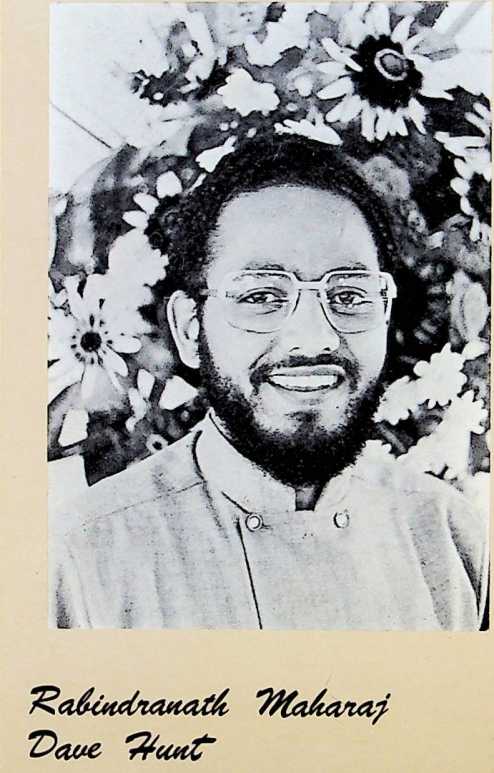 Camort d'un guru"Dcwe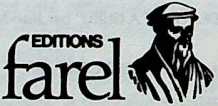 © Editions FarelB P 5094120 FONTENAY SOUS BOIS CedexFranceTraduit de l'anglais "DEATH OF A GURU" par Jean-Marc Heimerdinger© Edition anglaise : J.B. LIPPINCOTT COMPANYTous droits réservésISBN 2-86314-028-0PrologueMon arrestation ne m'avait pas surpris. Je voulais franchir la frontière indo-pakistanaise et j'en connaissais lesrisques. Ma mission était trop importante pour que je mepermette de reculer. En ce matin de novembre 1975, j'allais bientôt savoir si mon attente serait un bref retarddans mon voyage ou si elle m'annonçait les événementsque je redoutais. Cependant, s'inquiéter était inutile.On m'avait donné l'ordre d'attendre dehors pendant lecontrôle de mes papiers. Pendant dix minutes, je fis lescent pas devant le poste frontière, sous le regard hostiledes gardes. Plus le temps passait, plus je devinais l'issuedu contrôle.Plongé dans mes réflexions, je n'entendis pas l'officiers'approcher de moi.— Vous êtes Rabindranath Maharaj ?Il comparait la photo du passeport avec l'original, barbu, qui se tenait près de lui. Pourquoi cette barbe, semblait-il penser, ou peut-être : bien sûr, c'est la barbe qui lechange !— Oui, c'est moi, répondis-je aimablementMon sourire était une expression naturelle ; on s'attendait toujours à me voir sourire. Pourtant en ce moment jen'en avais pas du tout envie.— Suivez-moi !Il fit demi-tour. On entra dans une maison basse et l'onme conduisit dans une petite pièce où m'attendaient plusieurs officiers en uniforme, la mine sinistre.— Nous vous arrêtons !Ces paroles, sans me surprendre, me glacèrent Dehors,des touristes passaient la frontière sans problème. Pour la5première fois, je remarquai le revolver que chaque gardeportait à la ceinture.— Pourquoi espionnez-vous pour le gouvernement indien ? me demanda l'officier en chef, assis derrière sonbureau.— Je n'espionne pas ! protestai-je.— Vous pensez peut-être qu'on va vous croire ? Il eutun rire sarcastique. Vous espériez donc passer la frontière ?J'étais Indien, et habituellement les Indiens ne vont pasau Pakistan. Par millions ils avaient fui ce pays devenuhostile depuis qu'il était tombé aux mains des musulmans. Surpris dans leur fuite, des milliers avaient étémassacrés. De l'autre côté de la frontière habitaient desmillions de musulmans. Les hindous en avaient exécutéun grand nombre car ils essayaient de quitter l'Inde pourle Pakistan. Depuis l'indépendance de ce dernier, de nombreux incidents de frontières avaient éclaté entre lestroupes indiennes et pakistanaises. De plus, le Pakistan nepardonnait pas à l'Inde d'être intervenue dans la guerrecivile du pays qui avait débouché sur l'indépendance duBangladesh. Aucun Indien, doué d'un peu de bon sens,n'aurait songé à pénétrer dans un pays aussi hostile, àmoins d'avoir une mission très particulière à effectuer.C'est ce que pensaient mes interrogateurs et en fait, ilsavaient raison.On avait de fort bons motifs pour m'incriminer, medisait-on, mais on ne me faisait pas connaître ces motifs.Je savais qu'il me serait impossible de me défendre devant leurs accusations. Mon nom de famille leur prouvaitque j'appartenais à la plus haute caste hindoue, et dansl'état d'hostilité entre l'Inde et le Pakistan, c'était une raison suffisante pour me condamner. Que pouvait faire unIndien au Pakistan, et surtout un brahmane, sinon del'espionnage ?6Les histoires que je connaissais me faisaient comprendre que je ne devais m'attendre à aucun procès, à aucuneforme légale de justice. En vérité, je n'étais pas un espion,mais on allait faire passer la mission que j'avais accomplieavec succès au Pakistan pour de l'espionnage. Je regardais le visage menaçant de mes gardes ; on avait rejetétoutes mes explications. Le désespoir m'envahit. Le dernier jour de ma vie était arrivé et il me restait tant à faire...On allait simplement me faire disparaître, sans le moindre bruit. On ne donnerait aucune information, on ne ferait aucune annonce officielle. Ma mère, qui m'attendaitprès de Bombay, ne saurait jamais ce qui m'était arrivé.Mon pays allait faire une enquête, les Pakistanais joueraient les ignorants et l'on m'oublierait; dans cette guerresecrète, un incident mineur, dont on ne parle jamais dansles informations.Sous l'œil attentif des gardes, j'attendais celui qu'on appelait le chef, et qui devait venir de Lahore pour m'interroger. J'entrevis alors une mince possibilité d'obtenir malibération. Il s'agissait de faire admettre l'inadmissible àces policiers endurcis. Je devais essayer à tout prix.Peut-être la singularité de mon histoire jouerait-elle en mafaveur, peut-être le chef verrait-il qu'elle était trop incroyable pour être... un mensonge.Pour comprendre cette histoire extraordinaire, il mefaut revenir tout au début, à Trinidad, alors que j'étais encore enfant7Chapitre premierL'AvatarMême quand la vie vous a apporté beaucoup de satisfactions, des regrets surgissent toujours quand vousconsidérez votre passé. C'est la perte de mon père, Chan-drabhan Ragbir Sharma Nahabir Maharaj, qui me fit leplus de peine. Comme je souhaiterais qu'il soit encore envie ! Sa mort survint trop tôt et dans des circonstancesbien mystérieuses. Mais ce n'est pas là mon unique regretcar, depuis lors, des événements nombreux et encore plusremarquables se sont produits. Et souvent j'aimerais tantpartager avec lui, tout lui dire ! Quelle serait alors sa réaction ?Tout partager avec lui ! Nous n'avons jamais rien partagé durant nos vies. A cause de ses vœux prononcés avantma naissance, il ne m'adressa pas une seule fois la parole,ni ne me témoigna la moindre affection. Deux mots de luiseulement m'auraient rempli d'une joie inouïe. Plus quetout au monde je désirais l'entendre dire : « Rabi ! Monfils ! », même une seule fois. Mais jamais il ne le ditDurant huit longues années il ne prononça pas un mot,pas même une confidence chuchotée à ma mère. L'état detranse qu'il avait atteint s'appelle en Orient « consciencesupérieure ». Il s'obtient uniquement par une méditationprofonde, ou par l'absorption de certaines drogues tellesque le L.S.D. La société occidentale, basée sur le matérialisme scientifique, a longtemps considéré les expériencesmystiques comme des formes d'hallucination engendréespar la superstition et l'ignorance. Cette attitude change enraison de nouvelles découvertes scientifiques portant surles phénomènes psychiques. Ainsi, les gens s'ouvrent de9plus en plus au domaine de l'occulte. Pourtant, nous, Indiens, savons depuis des milliers d'années que le yogarenferme une puissance réelle. Mon père l'a démontré. Ilreprésenta dans la vie, à un degré suprême, l'enseignement des yogis et des gurus qui sont bien connus actuellement en Europe et aux Etats-Unis. Leurs paroles, il lesvécut d'une manière rarement égalée parmi les hommes.— Pourquoi Papa est comme ça ? demandais-je continuellement à ma mère quand je n'étais pas encore en âgede comprendre.— C'est quelqu'un d'exceptionnel ; tu n'aurais pu avoirpour père un homme plus grand, me répondait-elle avecpatience. Il est à la recherche de son Moi véritable qui estau fond de nous tous ; c'est l'Un, l'Être unique, et c'est ceque tu es, toi aussi, Rabi.Au début je ne comprenais pas bien, mais bientôt jecrus que, de toutes les voies, il avait choisi la plus noble.Maman me l'assurait souvent, ainsi que bien d'autres personnes. Elles affirmaient que le Grand Renoncement duBouddha pouvait à peine être comparé à celui de monpère. Plus tard, assez âgé pour examiner les Ecritures sacrées, je reconnus qu'elles avaient dit la vérité. Le renoncement de mon père avait été total et même précipité : ileut lieu quelques jours après son mariage. Un peu plustôt, je ne serais pas né.Je m'habituais au silence de mon père parce que je savais qu'il avait choisi une voie supérieure. Mais je ne pouvais cacher le vide qui me rongeait, mon désir brûlantd'affection, une faim qui me faisait mal. J'appris à les accepter dans ma vie et même à les oublier. Mais je ne pusjamais les vaincre. Néanmoins toute rancune aurait étéimpensable. Pour un hindou, le Bhagavad-Gita est le livredes livres et mon père avait choisi avec courage une viequi s'y conformait. Avec la forme d'éducation religieuseque ma mère me donnait, il m'était impossible d'en vouloir à mon père.10Personne, même ma mère, n'a jamais connu exactement les vœux qu'il avait faits. Seul son mode de vie inhabituel permettait de les deviner. Dans la position du lotus(les jambes croisées, le dessus des pieds reposant sur lesgenoux), assis sur une planche qui lui servait aussi de lit, ilpassait ses journées dans la méditation et la lecture desEcritures sacrées, rien d'autre. Les mantras sont nécessaires à la méditation ; les vibrations qu'ils créent sont leprincipal moyen pour faire venir les divinités. Sans l'aidede ces esprits divins, l'homme ne tire aucun bénéfice desa méditation. Mais mon père n'avait plus besoin desmantras. Tous, nous estimions qu'il était en communiondirecte avec Brahman. Il était profondément recueilli enlui-même pour trouver le Moi véritable, et jamais il ne réagissait à une présence humaine. Des admirateurs parcouraient des kilomètres pour venir l'adorer. Ils déposaient àses pieds des offrandes de fruits, de fleurs, de pagnes etd'argent. Mais il ne remarquait rien. Il semblait être damun autre monde. Des années plus tard, j'atteignis moimême une méditation profonde. J'entrai dans l'universdes planètes étranges et des sages qui ont atteint l'étatparfait C'est là que mon père passait apparemment sontemps. A ma déception, je ne l'y trouvai pas.Mais j'avance trop loin dans mon histoire. On n'atteintpas facilement un tel niveau, et des personnes ne connaissant le monde qu'à travers leurs cinq sens auraient dumal à comprendre. Il nous faut commencer notre voyagepas à pas. Le premier consiste à renoncer à des préjugésaccumulés depuis des années. Il faut surtout abandonnercette obstination déraisonnable qui ne considère commeréels que les faits compris ou mesurés par les appareilsrudimentaires de la technologie moderne. Même ce quenous croyons connaître se situe au-delà de ces frontières.Qui, en effet, comprend ce qu'est la vie, ou l'énergie, oumême la lumière ? Et quel instrument peut mesurerl'amour ?11Quand j'étais petit, et quand des gens faisaient les éloges de mon père, un orgueil démesuré m'envahissait. Eton louait mon père bien souvent ! Avec crainte et respect,les hindous religieux en parlaient comme d'un hommequi avait eu le courage et la conviction de s'engager dansune voie excellente et mystérieuse. On disait que monpère était un avatar. Un grand pandit que je connaissaisbien était de cet avis. J'ai entendu ce mot pendant des années avant d'en comprendre le sens. C'était un mot sispécial et qui sonnait si bien ! Et moi aussi, je sortais del'ordinaire puisqu'il s'agissait de mon père. Un jour, je deviendrai moi-même un grand yogi. Cette pensée d'abordvague se transforma en conviction profonde au cours desannées. Mais, même dans mes rêves les plus délirants, jen'aurais pu imaginer les surprises qui m'attendaient Jevoudrais raconter tout cela à mon père, mais il n'est plus.Souvent je restais devant cet homme extraordinaire, lefixant dans les yeux jusqu'à me perdre dans leur profondeur insondable. J'étais emporté dans une sorte de chuteà travers l'espace. J'essayais de m'accrocher à quelquechose, d'appeler quelqu'un. Mais je me heurtais au silenceet au vide. Je compris alors qu'il avait atteint la Paix suprême que le Seigneur Krishna offrit à Arjuna. Il avait l'airpaisible, assis immobile, respirant lentement et avec rythme.Ses cheveux et sa barbe qu'il n'avait pas coupés duranttoutes ces années lui descendaient jusqu'à la taille. A detels moments, je me croyais en présence d'un dieu.Nous déplacions avec délicatesse les statuettes poséessur l'autel familial. Nous les sortions de leurs enveloppesde tissu fin, puis les couvrions à nouveau. Elles étaientbaignées et habillées avec un soin méticuleux et un profond respect C'était pareil avec mon père. Comme lesdieux dans la chambre de prière, il ne faisait rien pour soncorps. C'était un dieu dont on devait prendre soin, qu'ilfallait laver, nourrir et changer. Cela pendant huit ans.Mon père avait suivi les enseignements du Seigneur Krishna.12Il devait renoncer à tout attachement, aux situations, auxdésirs, au monde physique. Il provoquait l'émerveillementet on venait de près ou de loin pour l'adorer. J'entendaissouvent dire d'une voix solennelle qu'il avait atteint àcoup sûr le moksha, échappant ainsi à la roue de la réincarnation. Il ne connaîtrait plus les naissances dans cemonde mortel, mais uniquement la paix éternelle du nirvana. Je savais même avant sa mort mystérieuse et inattendue que le chemin qu'il avait suivi m'empêcherait de lerevoir.— Vishnu dit qu'il va appeler l'ambulance pour l'emmener à l'hôpital.J'étais dehors en train de manger une mangue fraîcheque je venais de cueillir quand ces paroles résonnèrentdans l'air calme du matin. Par une fenêtre ouverte, j'entendis la voix de Phoowa Mohanee, la sœur aînée de monpère et son disciple le plus ardent Elle l'aimait et l'adoraitEn ce moment, elle aidait ma mère à lui faire sa toiletteVishnu était l'un de ses parents proches, un riche hommid'affaires. La religion ne l'intéressait pas et il n'avait quedes paroles dures pour mon père. J'oubliai la mangue quime glissa des doigts. Doucement, je m'approchai de la fenêtre retenant ma respiration pour mieux entendre. Maisla conversation devint indistincte, étouffée par le bruit del'eau et des frictions. On parlait de Vishnu qui insistait quemon père « en reviendrait vite si l'on cessait de le prendrepour un dieu ». Je saisissais des mots tels que « électrochoc » et « psychiatre » ainsi que des propos sur les docteurs et la médecine. Je ne comprenais pas tout, j'étaittrop jeune. La voix de ma mère devint presque aussi hystérique que celle de Mohanee. Cela m'effraya. D'ordinaire,elle était si calme. Il fallait quelque chose de très gravepour la plonger dans une telle détresse.Je m'élançai sur le chemin familier. Il était abrité ici et làpar des cocotiers et descendait vers une hutte. Celle-cicomprenait deux pièces aux murs de terre et était cou-13verte d'un toit de tôle ondulée. Le sol était en bouse devache desséchée. Mon grand-père maternel, LutchmanSingh, avait permis à Gosine, un vieil ami de la famille, deconstruire cette hutte sur son vaste terrain. Elle n était pasloin de la maison offerte en cadeau de noces à mes parents. Gosine était un vieillard au corps maigre et sec, à lapeau ridée et tannée comme un vieux parchemin. Il avaitpris sa position habituelle. Il était accroupi sur le sol nu,dans l'ombre mince d'un acajou, devant la hutte basse. Ilavait replié le pagne entre ses jambes, les bras appuyéssur les genoux, et le menton entre ses mains.— Pourquoi t'es si triste, fils de Grand Yogi ? demandaGosine.Il levait sur moi son regard plein de sagesse. On auraitdit un ancien sage réincarné et devenu à nouveau un vieillard.— Pourquoi tu penses que je suis triste ? me défendis-je, imitant sans peine l'anglais populaire de la Trinité queparlait Gosine.C'était un langage qui me venait spontanément malgrétous les efforts de ma mère qui exigeait une grammairecorrecte. Tous mes amis du bourg parlaient ainsi et lestentatives de ma mère pour me débarrasser de ce parlerdemeuraient infructueuses.— T'as pas l'air heureux, toi non plus, renchérissai-je.— J'ai pas bien dormi cette nuit Je suis vidé, dit Gosineavec sérieux.Sa grosse moustache grise dansait de haut en bas. Jene sais pas ce qui me fascinait le plus, de sa moustachedansante, ou des longues touffes de poils qui sortaient deses oreilles.Je m'accroupis à côté de lui en silence. Nous étions desi bons amis que les mots nous étaients superflus. Il mesuffisait de rester à ses côtés pour être réconforté. Il mefallut plusieurs minutes avant de trouver le courage pourme décharger de mon fardeau.14— Tu sais ce que c'est qu'un « psychiatre » ou un « traitement de choc » ?L'air pensif, le vieillard se frotta le menton, fronça lessourcils et sombra un bon moment dans une profonderéflexion.— A la ville ils parlent comme ça : ça veut rien dire...t'as entendu ça où ? A la radio, c'est sûr.— C'était Vishnu. J'ai entendu qu'il a dit ça.— Vishnu n'est pas un mauvais gars, mais il réfléchitpas. Mohanee parle pas assez fort. Ton papa, il savait sedébrouiller avec lui. Les bons vieux jours...Déçu, je me tus. Gosine m'avait toujours semblé si sageet si infaillible... c'était peut-être le langage de la ville, maisil devait bien y avoir un sens.— J'en reviendrai jamais de ce mariage, dit-il brusquement, comme si c'était un sujet tout neuf.En réalité, il m'avait déjà raconté cette histoire au moin^vingt fois, presque mot pour mot— Mon gars, ton papa est drôlement intelligent Et toi,mon garçon, tes tout ton père. T'aurais dû voir la couronnesur sa tête, au mariage. 'Y avait des ampoules électriquespartout ; ça clignotait et 'y avait une pile dans sa poche.C'est lui qui avait tout inventé. T'aurais dû entendre lesgens quand il est sorti de l'auto juste devant la boutiquede Nana.— T'étais là ? demandai-je avec innocence.— Mon gars, je te raconte ce que j'ai vu de mes yeux.Tout est vrai. Un mariage plus grand et plus riche, j'en aijamais vu ! Si j'étais là ? Tu crois que j'allais rater ça ? Destam-tams, des danses, plein de choses à manger et àboire... Tu pouvais te remplir le ventre pour un mois ! Et ladot I T'aurais dû voir ça ! Si t'en fais autant que ton père,et ben !Arrivé là, comme d'habitude il fit une pause. Puis ilcontinua, mais avec une voix différente, pleine de respect:15!ii|jlT— Et il a tout laissé ! Tout ! Tu sais pas quoi ? C'est unavatar, crois-moi !Gosine fit silence pour amplifier la gravité de son propos. Je me levai et partis. Si j'étais resté, il aurait terminéson histoire de mariage. Ensuite, il aurait peut-être commencé un récit du Mahabharata ou du Ramayana sur lesaventures des dieux. Il connaissait mieux que personnel'hindouisme et tous nos mythes favoris. J'avais beaucoupappris de lui. Mais je ne désirais plus rien entendre surmon père, surtout pas des louanges. J'avais le sentimentqu'un événement terrible allait arriver. Et plus Gosine faisait l'éloge de mon père, plus j'avais peur.Plusieurs jours passèrent calmement et j'oubliai la menace de Vishnu. D'ailleurs, je ne l'avais pas comprise et jecraignais de demander des explications à ma mère. La vieétait pleine de mystères dont beaucoup étaient trop terrifiants pour en parler.Ma mère était une femme d'une grande beauté, auxtraits fins. Elle était très intelligente et douée d'une énergie peu commune. Son mariage avait été arrangé par lesparents selon la tradition indienne. A l'époque, âgée seulement de quinze ans, elle était la première de sa classe.Elle espérait poursuivre ses études quand son père lui annonça qu'on avait arrangé son mariage. C'était la fin deses rêves. Elle ne pourrait plus aller à l'université enAngleterre. Le choc la rendit malade. Néanmoins, elle sesoumit à la volonté de son père. Deux des pandits les plusrenommés de la région lirent dans les mains du jeunecouple. Ils consultèrent les étoiles, un livre de sagesse, etdéclarèrent que l'union serait bénie des dieux. Ma mèreavait peut-être une autre idée, mais qui oserait mettre encause/a décision des étoiles et la déclaration des pandits ?Elle ne voulait pas non plus décevoir ses parents en laissant voir de la tristesse. Chez les hindous, le devoir enversla famille et la caste est sacré. Cette obéissance fut récompensée presque tout de suite par un choc encore plus16grand. Sans avertir, son mari se retira soudain dans unmonde de méditation silencieuse. Même son regard necommuniqua plus avec son entourage. Quelle consternation pour ma mère, jeune épouse de quinze ans et deplus enceinte ! Elle devait maintenant s'occuper de sonmari comme d'un enfant né sourd, muet et aveugle. Maiselle ne se plaignit jamais. Je fus témoin de ses tendressoins et de son dévouement inébranlable envers monpère. Elle comprenait avec bienveillance le chemin qu'ilavait choisi.Silencieuse, recueillie, profondément religieuse, elle mefut non seulement un père et une mère, mais aussi monpremier instructeur dans l'hindouisme. Je me souviensbien des premières leçons. Encore tout petit, j'étais assis àcôté d'elle dans la chambre de prière familiale, devantl'autel et ses nombreux dieux. Le lourd parfum de la pâtede santal fraîchement appliquée sur les dieux, la flammevacillante du deya qui attirait mon regard comme un aimant et la résonnance solennelle des mantras que l'onrépétait, créaient une atmosphère mystérieuse et sacréequi m'envoûtait Notre famille avait choisi ses dieux parmiles millions de dieux hindous. Je ne comprenais pas ceque les dieux représentaient Mais je sentais et je redoutais la puissance des statuettes posées sur l'autel, et celledes images accrochées au mur autour desquelles noussuspendions des colliers sacrés. Ces yeux immobiles enargile, en bois, en étain, en pierre et en papier peint semblaient se fixer sur moi quand je détournais le regard.Tous ces personnages impassibles paraissaient plus vivants que moi. Ils avaient une puissance surnaturelle quinous maintenait dans la peur. En apportant nos offrandeset notre adoration, nous reconnaissions leur force redoutable.Après le puja du matin ou du soir, mes tantes, oncles etcousins retournaient à leurs occupations. Ma mère et moirestions ensemble. Avec empressement, elle m'apprenait17à devenir un hindou inébranlable dans sa consécrationaux dieux et infaillible dans ses devoirs religieux. Tout lereste était secondaire. Elle me disait que j'était né dans lacaste la plus haute à cause des karmas passés. J'étais unbrahmane, un représentant sur Terre de Brahman, la Suprême Réalité, Une et Vraie. Oui, j'étais Brahman et il merestait à prendre conscience de cela, de mon vrai Moi.Depuis lors, vingt années ont passé aussi courtes quevingt jours. J'entends encore la voix douce et claire de mamère qui citait les paroles du Seigneur Krishna tirées desmeilleurs passages de la Bhagavad-Gita.« Que le yogi se tienne en un lieu écarté et que, seul,maître de lui et de ses pensées, libre de tout espoir etde toute idée de possession, il s'adonne constammentau yoga. Installé sur son siège, l'activité des pensées etdes sens sous contrôle, qu'il pratique le yoga pour lapurification du moi. La tête, le cou et le corps, droits,fixes et immobiles, les yeux fixés sur l'extrémité dunez... ferme dans son vœu de Bramacharya, tout l'êtremental maîtrisé, tourné vers Moi... le yogi, ainsi constamment uni au Moi, atteint à la Paix, à l'Etat Suprêmedont la base est en Moi. »Krishna était le Maître, l'initiateur du vrai yoga, me disait la Gita, et mon père était son plus fidèle disciple. Avecles années, je compris toujours mieux cet enseignementjusqu'au jour où je devins un yogi moi-même. A l'âge decinq ans, je suivais les instructions données par ma mèreet I exemple parfait de mon père. Je m'adonnais chaquejour à la méditation. Assis dans la position du lotus, le dosdroit, le regard absent fixé sur le vide, j'imitais celui quiétait alors pour moi plus un dieu qu'un père.— Tu es tout à fait ton père quand tu médites, me disait parfois doucement ma mère, avec une voix qui trahissait sa fierté. Toi aussi, tu seras un jour un grand yogi IA18cause de ces tendres paroles, j'étais résolu à ne pas la décevoir.Malgré son très jeune âge, maman avait assumé sesresponsabilités toute seule. Quand j'étais un nouveau-né,elle devait parfois mendier l'eau dans laquelle les voisinsfaisaient cuire leur riz. Elle ne voulait pas que son richepère le sache ; mais le grand-père Singh, que nous appelions Nana, finit par découvrir la chose. Il insista pour fairerevenir ma mère à la maison. Régulièrement, sa sœur Re-vati venait aussi demander asile. Entourée d'une troupetoujours plus nombreuse de petits enfants, elle arrivait,les larmes aux yeux et faisait voir les vilaines marques decoups donnés par son mari. C'était un grand buveur derhum. Battre les femmes était un usage assez courantAussi, grand-père accordait quelques semaines à Revatipour se remettre, puis il la renvoyait chez elle. C'était luiqui avait arrangé ce mariage et il devait conserver saréputation. On voyait toujours revenir Revati, couverte debleus, marquée de coups, traînant sa marmaille derrièrèelle, et attendant de nouveau un enfant Une fois le bébémis au monde, grand-père l'obligeait à retourner chez sonmari. Après la naissance de son cinquième enfant et lamort de mon grand-père, tante Revati demeura avec nousdans la grande maison familiale. J'aimais bien la compagnie de mes cousins. Selon la coutume des familles hindoues, nous étions habituellement quinze ou vingt à vivreensemble. Il y avait là des tantes, des cousins, des oncles,et Nanee, la veuve de grand-père, appelée affectueusement Ma.J'étais encore très jeune quand Nana mourut On nousdonna sa chambre, à moi et à ma mère. Bien après samort, on entendait encore le bruit de son pas lourd et irrité résonnant dans la boutique de rhum et d'étoffe, au rez-de-chaussée. Et cela arrivait aussi dans les vastes appartements du premier étage. Alors on sentait son esprit quiveillait sur la grande maison. Celle-ci ressemblait à une19forteresse de béton. Quand on ne croit pas à I existencedes forces occultes, on considère cela comme une puresuperstition ou de l'hystérie. Pourtant, nous entendionsbien le martèlement de ses pas parcourant le grenier. Ilss'approchaient souvent jusqu'au seuil même de noschambres à coucher, quand nous étions au lit. Nos visiteurs faisaient la même expérience. Des invités passaientla nuit chez nous. Rares étaient ceux qui échappaient àl'attaque de mains invisibles ou à des apparitions soudaines. Certains de nos parents refusaient de passer unedeuxième nuit Mais cette maison était notre foyer etnous n'avions pas le choix : il fallait y rester.Nana avait pratiqué à fond l'occultisme hindou. Il critiquait ceux dont la religion n'était qu'une simple philosophie et qui n'apprenaient pas à se servir des forcessurnaturelles. Plus tard, j'appris qu'il avait tué son premierfils, offrant le nouveau-né en sacrifice aux dieux. Cettepratique n'était pas rare mais on n'en parlait jamais ouvertement Le dieu préféré de Nana était Lakshmi, compagnede Vishnu, le Protecteur. Déesse de la richesse et de laprospérité, elle prouva sa grande puissance : presque d'unseul coup, Nana devint un des hommes les plus riches etles plus puissants de mon île natale de la Trinité. Un jour,la petite cabane de bois que Nana avait construite pourabriter sa famille et son commerce, fut mystérieusementdétruite par un incendie. A sa place, il fit bâtir une énormemaison, facile à remarquer sur la route de Port d'Espagneà San Fernando. Personne ne put savoir d'oû provenaittout son argent, tout son or. Celui-ci était entassé dans ungrand coffre-fort enfoui dans un épais mur de béton de lanouvelle maison. Les émigrés de l'Inde et leurs descendants étaient des centaines de milliers à la Trinité. Et bienpeu avaient été capables d'accumuler des richesses si facilement et si rapidement Nous savions tous qu'il avait eul'aide de dieux puissants. En retour, il leur avait livré sonâme.20Nana avait donné son nom à Lutchman Singh Jonction,le village où j'habitais. Il se trouve sur la grand-route, àenviron cinquante kilomètres au sud de Port d'Espagne.A la Trinité, la population venue de l'Inde considéraitNana comme l'un des chefs hindous. A leurs yeux, il étaitdoué d'une puissance surnaturelle et mystérieuse incontestable. Il valait mieux ne pas y toucher. On savait quedes esprits gardaient la somme de plus d'un million dedollars en pièces d'or que Nana avait enterrée au début dela Seconde Guerre mondiale. Elle était cachée dans le terrain d'une de ses nombreuses propriétés, et personnen'en connaissait l'endroit. Peu de personnes osaient défierles esprits et chercher le trésor enfoui. Pas un obeahn'avait réussi à percer le secret du lieu, même avec l'aidede la sorcellerie la plus puissante. Ces pièces d'or inestimables, dont la valeur s'est multipliée plusieurs fois, sontencore dans leur cachette...Nana faisait encore plus grand cas des puissances occultes que de l'argent. Son solide coffre-fort de fer renfermait un objet qu'il n'aurait vendu à aucun prix : une petitepierre blanche de l'Inde, possédant des forces spiritespour guérir et pour maudire. Des hommes de confianceme témoignaient que, tenue au-dessus d'une morsure deserpent, la pierre en retirait le venin. Je dois dire que jen'ai jamais vu cela de mes propres yeux. L'un de mesoncles me raconta qu'un jour, par curiosité, il ouvrit avecprudence la porte de la chambre secrète où se trouvait lecoffre-fort de Nana. Il fut accueili par un serpent géant quigardait l'argent et les papiers mais aussi d'autres secretsdont on discutait seulement à voix basse. Ce serpent étaitsoit réel, soit comme certains l'ont suggéré, une formeprise par un esprit Quoi qu'il en fût, longtemps après lamort prématurée de Nana, décédé à l'âge de cinquanteans d'une crise cardiaque, je vis moi-même cet énormereptile se cachant sous la maison.Pour les hindous, les serpents sont des dieux. J'en21avais un, vivant, un splendide macajuel, que je gardaisdans ma chambre. Je l'adorais, tout comme le dieu singe,le dieu éléphant et surtout le dieu vache. Pour moi, Dieuétait en tout, et tout était Dieu — excepté bien sûr, ceshommes malheureux qui n'avaient pas de caste. Mon univers était peuplé de dieux et de puissances occultes. Depuis mon enfance mon devoir était de leur rendre le cultequ'ils exigeaient.Mon père fut éduqué dans cette atmosphère religieuse.Il avait parfaitement suivi les traces de Krishna et des autres yogis qui l'avaient précédé. Ma mère m'enseigna àfaire de même. J'acceptai cette voie sans hésitation. Monpère m'avait donné l'exemple. Il s'était acquis un grand renom et avait gagné l'adoration d'une multitude de gens. Ilétait inévitable qu'à sa mort je pris la relève. Mais je n'aurais jamais pensé que ce jour fatal, décrété par les dieux,me surprendrait alors que j'étais si jeune.— Tu viens avec nous, s'il te plaît Rabi ? me demandèrent mes cousins d'une voix implorante.Oncle Kumar les emmenait se baigner à la plage touteproche de Monkey Point. C'était un honneur d'avoir unBrahmane dans le groupe, une garantie sûre de bonnechance. On me traitait en prince, et selon moi, j'en étaisun.— Non, pas aujourd'hui, répondis-je en secouant latête.J'étais décidé à finir le dessin compliqué d'une imagereligieuse.— S'il te plaît, supplièrent en chœur Sandra et Shanti.— Je ne peux pas !Je n'avais pas besoin d'expliquer davantage car chacunsavait à la maison que le devoir religieux et la piétéavaient la première place dans ma vie. Je passais des heures â dessiner mes dieux préférés : Hanuman, Shiva,Krishna, Ganesha et d'autres encore. J'étais déjà un mystique me sentant en union avec les divinités. Je préférais22sacrifier les baignades et renoncer aux jeux dans la courou les champs, avec mes amis, pour consacrer mon tempsà me confectionner des dieux. Je les décorais d'une profusion de couleurs puis les suspendais aux murs de machambre pour les avoir près de moi. Je les adorais, résoluà donner ma vie à l'hindouisme. Selon l'enseignement dema mère, c'était la plus ancienne, la plus grande et laseule vraie religion.Ma mère me prenait toujours avec elle quand elle allaits'occuper de mon père, qui demeurait alors chez sa demi-sœur Mohanee. Ce jour-là elle était partie le voir sans moi.D'abord, j'avais été déçu. Des idées sombres trottaientdans ma tête. Mais je me consolai en contemplant lesdieux que j'avais dessinés.Puis, mes petits doigts bruns serrant les crayons, jecoloriai avec application mon dessin de Vishnu. La scènereprésentait Narayana, aux quatre mains, couché suAnanta, le serpent enroulé en anneaux, et servi par Lakshnet Brahma. Ce dernier était assis sur un lotus qui sortaidu nombril de Vishnu et tout ce monde chevauchait unetortue flottant sur la mer des premiers âges. Comme mamère serait contente de voir cette image à son retour !Un petit coup de crayon par-ci, un coup de gomme parla ; satisfait de mon travail je chantais doucement : « OM,Shiva, OM, Shiva, OM, Shiva ». Tout à coup, au dehors,j'entendis les pas familiers de ma mère. Elle monta les escaliers en toute hâte. La porte de la cuisine s'ouvrit brusquement et un brouhaha de voix surexcitées me parvintJe sortis de ma chambre mais je fus arrêté sur le pas dema porte par les mots : « Il est mort ! Chandrabhan estmort ! » Je fus cloué sur place. Tout le monde se mit àparler et je ne pus comprendre le reste.— J'avais un mauvais pressentiment quand je me suislevée ce matin.Ma mère parlait d'une voix pleine de douleur mais distinctement et fort23— Je me suis dépêchée et quand je suis arrivée, l'infirmière commençait à lui couper les cheveux ! C était I ordredu médecin.— Mais pourquoi était-il à l'hôpital ? demanda ma tanteRevati. Il n'était pas malade, ou bien...?— Ça, c'est Vishnu qui l'a fait. Chandrabhan n'avait paschangé ; il était encore robuste et calme.Un long moment de silence suivit. Ma mère reprit :— Us coupaient ses cheveux ; les médecins avaient ditqu'ils étaient trop longs et que ce n'était pas hygiénique...et pendant qu'ils les coupaient, il est tombé en arrière. Jeme suis précipitée vers lui. On a essayé de lui faire boireun peu d'eau, mais le docteur a dit qu'il était mort. Vousimaginez ? Comme ça !Je courus à mon lit et me jetai dessus. J'enfonçai monvisage dans un oreiller pour étouffer les sanglots et lesgémissements qui secouaient tout mon corps. J'avais l'impression d'avoir tout perdu. J'avais à peine connu monpère, mais il avait inspiré ma vie. Il avait été un dieu, unavatar, et voilà qu'il était mort Je me doutais que cela allait arriver. J'y avais pensé le jour où Gosine avait encoreparlé du mariage. Et voilà, c'était arrivé. Il ne parlerait plusjamais, et j'avais tant de questions à lui poser. Il devaitconnaître tant de choses que je voulais apprendre de lui.Par-dessus tout, mon unique rêve s'était effondré pourtoujours : l'entendre dire mon nom, l'entendre dire :« Mon fils ! »Finalement, je fus tellement épuisé que mes sanglots secalmèrent Je restai un long moment tranquillement étendu, essayant de comprendre vainement les paroles queKrishna avait adressées à Arjune lorsqu'il l'avait envoyé aucombat Ma mère me les avait répétées si souvent que jeles connaissais par cœur :« Les sages ne pleurent ni les vivants ni les morts... Etjamais nous ne cesserons d'être... L'habitant du corps24rejette le corps pour en revêtir un nouveau. Homme aucœur ferme, tu ne devrais pas pleurer, sachant cela. »D'un pas lent, mal assuré, comme un homme chargéd'un lourd fardeau, mon oncle Kumar entra dans la chambre. Il venait m'apprendre la mort de mon père, car mamère était trop affligée pour venir me l'annoncer. Il ignorait que je connaissais déjà la nouvelle, et il pensa que jefaisais preuve de courage, car il ne pouvait pas devinerqu'épuisé par mes pleurs, je n'avais plus la force de manifester mon chagrin.La mort mystérieuse et soudaine de mon père causaune profonde émotion dans la famille et chez tous ceuxqui l'avaient connu. Les médecins ne trouvèrent aucuneraison médicale à ce décès : mon père était en parfaitesanté. Peut-être avait-il trouvé son Moi et son esprit l'avaitalors quitté, échappant à la roue de la réincarnation ?C'est ce que je voulais croire. Mais certains pensaient queles esprits lui avaient enlevé la vie parce qu'il avait rompuses vœux. Cela ne me paraissait pas juste. Il n'avait pasprovoqué lui-même sa mort D'autres en étaient responsables : Vishnu qui l'avait fait entrer à l'hôpital, et les médecins qui n'étaient pas hindous et qui ne connaissaient pasla force des puissances occultes ou du vœu du Brahma-charya. Mon père avait sincèrement suivi les instructionsde Krishna écrites dans la Bhagavad-Gïta. Vishnu aurait dûle savoir. Il avait été élevé dans une famille hindoue etavait reçu un enseignement sérieux. Mais pour lui, la vied'un yogi était une farce. Les dieux et les puissances desesprits étaient le produit de l'imagination des pandits oud'habiles astuces. Moi, jamais je ne ferais une telle faute.Ma foi dans l'hindouisme ne serait pas ébranlée. Il ne fallait pas mépriser ce que nous ne pouvions pas comprendre. C'était une leçon pour tous. Mais quel prix pourl'apprendre !A notre arrivée chez Phoowa Mohanee, je veillai à détourner mes regards du rudimentaire cercueil de bois. On25l'avait déposé sur une table, au salon. A la mort d une personne, chaque rite doit être minutieusement suivi. On nepeut allumer de feu ni faire cuire de la nourriture dans lamaison. Le mort se repose avant de partir pour sonvoyage vers d'autres mondes. Tandis que le pandit dirigeait une longue puja, amis et parents se lamentaient.Phoowa, disciple la plus ardente de mon père, pleura plusfort que tout le monde. Intimidé, je me dissimulais toutcontre ma mère. C'était ma seule défense d'enfant. Je nevoulais pas participer à ce drame incompréhensible ; pourtant, j'en étais un des principaux personnages. A la fin dela cérémonie, une gentille voisine m'enleva de ma mère etme conduisit avec douceur au cercueil.« Voilà ton père », dit-elle.Elle croyait peut-être que je ne le savais pas... Combienje redoutais ces mots !Souvent je m'étais arrêté devant ce dieu, cet avatar, etje l'avais regardé fixement, souhaitant me rapprocher de’ui. Mais curieusement, étant mort, il ne me semblait plusointain. Son expression n'avait pas changé mais son teintétait très pâle. Les Brahmanes sont les descendants despremiers Aryens et la couleur de leur peau est généralement plus claire que celle des Indiens des autres castes.Le teint clair de mon père était peu courant, même pourun Brahmane. A présent, son visage était aussi blanc quecelui d'un Européen et ses paupières fermées ressemblaient à de la cire. Je me détournai et libérai ma main del'emprise de la femme.Le cortège funèbre s'étendit sur une longue distance.Mon père était très aimé et vénéré par de pieux hindousqui habitaient à des kilomètres à la ronde. Une file de voitures, de bicyclettes, de chars à bœufs transportant lespersonnes en deuil, s'étirait le long de l'étroite route. Celle-ci menait à la côte, située à trois kilomètres à l'ouest Tropdésorienté et effrayé, je n'osais pas demander à ma mère26pourquoi nous n'allions pas au cimetière où mes deuxgrand-pères avaient été enterrés tout dernièrement Pourquoi avoir pris la direction de Monkey Point, où nousavions l'habitude d'aller nous baigner ? Cette questions'ajoutait au mystère de la mort de mon père. Je la gardaipour moi et m'agrippai plus fort à la main de ma mère.J'évitais soigneusement de regarder le cercueil placé debiais dans la voiture funéraire. Mais je fixais mon attention sur les hauts plants de canne à sucre qui poussaientde part et d'autre de l'étroite route. Je les voyais, immobiles et solennels, qui défilaient lentement et qui laissaientpendre leurs longues feuilles jaunâtres comme par tristesse. C'était normal. Tout dans l'univers, les hommes, lesanimaux, les choses, faisaient partie d'un Etre Commun. Ilme semblait que la nature entière pleurait la mort de l'avatar. Quand verrait-on paraître, à nouveau sous formehumaine, une telle manifestation divine ? Les pandits eux-mêmes, les Brahmanes à la sagesse profonde ne lesavaient pas.L'air était lourd, chaud, sans mouvement Le paysétouffait. D'habitude, il était balayé par les vents alizés quisoufflaient sans cesse. Devant nous, à l'horizon, au-delàdu golfe de Paria, je distinguais des nuages noirs suspendus au-dessus de la Bouche du Dragon. Je connaissaisbien cette pointe nord de mon île de la Trinité. Elle secourbait brusquement vers l'ouest comme pour essayerde toucher la côte du Vénézuela. Bien souvent, au milieudes rires, j'avais descendu l'étroit sentier familier en courant et en sautant quand j'allais me baigner avec descousins et des amis. Je sentais battre à mes tempes lachaleur de la vie, la joie exubérante de la jeunesse. Lelong du chemin, je m'identifiais à chaque détail du paysage que je connaissais si bien. Mais maintenant, une torpeur effrayante m'envahissait Les travailleurs dans leschamps de canne levaient des regards curieux sur la longue procession qui défilait avec lenteur. Un mur incom-27préhensible me séparait d eux. Ils appartenaient à unautre monde, le monde de mon passé.La procession quitta les champs de canne à sucre. Elles'engagea sur la route à travers une végétation abondantede palétuviers qui couvraient la côte ouest de I île. On s arrêta sur un remblai de gravier qui surplombait la petitebaie. Un muret de retenue en ciment la protégeait destempêtes. Pendant les vacances et après l'école, les enfants les plus âgés sautaient de ce mur dans l'eau profonde et nageaient vers le large. Moi, j'étais trop petitencore et je barbotais avec mes amis dans un marigotproche des palétuviers. Ces bons souvenirs me semblaient maintenant irréels. En sortant de la voiture, je fuspris de frissons, malgré le soleil brûlant.Le cercueil de planches fut descendu du corbillard etamené près du marigot, là où je me baignais jadis. Le pandit de Phoowa ouvrit la marche. Il chantait en sanskrit lemantra védique destiné à éloigner les mauvais esprits. Jesuivais le cercueil, tenant fort la main de ma mère. Soudain, je remarquai une haute pile de bois soigneusemententassé sur le gravier, à côté du marigot Les pleureurs reprirent leurs lamentations et leurs modulations lugubres.Horrifié, je vis qu'on sortait du cercueil le cadavre raidi demon père. Il fut hissé sur la pile de bois. Très vite, onajouta du bois autour de son corps. Seul son visage demeurait visible. Son regard vide fixait le ciel. Avec de lapâte de santal, le pandit traça soigneusement la dernièremarque de la caste sur le front découvert Etait-ce possible ? Les crémations rituelles étaient un spectacle couranten Inde, à Bénarès, le long du Gange, et en d'autres ghatsconnus. Mais jamais je n'avais été le témoin de cette pratique chez les hindous de l'île de la Trinité. On offrait lecorps de mon père en sacrifice au dieu du feu, Agni.J'étais déjà plein de perplexité et de douleur ; un nouveaumystère venait s'ajouter.Tout près de là, on préparait du riz pour l'offrir au mort28Le prêtre continuait à chasser les mauvais esprits. Le dieudu feu allait libérer l'esprit du mort pour l'accompagnerdans l'au-delà. Il fallait donc auparavant prendre cette précaution. Je suivais le déroulement des rites sans vraimentles voir.— Approche, Rabi !La voix du pandit me rappela que j'avais aussi un rôle àjouer.Saisi de peur et de chagrin, j'avais à peine entendu lesmantras. Je n'avais pas vu le pandit s'approcher de moi. Iltenait d'une main un large plat en cuivre où brûlait laflamme sacrée. De son autre main, il me saisit Hésitant, jejetai un coup d'œil vers ma mère. Elle me fit un signe detête et m'encouragea d'une tape sur l'épaule. Elle s'inclinavers moi et murmura à mon oreille : « C'est ton devoir ;courage ! »Le pandit m'amena près du bûcher funéraire. J'évitai deregarder le visage de mon père. On fit trois fois le tour dubûcher. Comme j'étais petit, il récitait à ma place les prières appropriées : « Je porte le feu à chaque membre decette personne ; avec sa volonté, ou sans sa volonté, elle apeut-être commis des fautes et elle est maintenant prisonnière de la mort Puisse-t-elle atteindre le monde declarté ». J'aperçus des cubes de camphre habilement dispersés parmi les bûches. Leur forte odeur m'emplit les narines. Un homme de grande taille, enturbanné et vêtu dudhoti s'approcha. Il aspergea le bûcher et le cadavre deghee et de pétrole. Je suivais machinalement les instructions du pandit. J'allumai un tison au feu sacré et je l'avançai vers le cube de camphre le plus proche. La flammegrésilla, grandit et, légère, progressa d'un cube de camphre à l'autre. De hautes flammes, fantômes rouges etjaunes, exécutèrent bientôt leurs danses rituelles autourdu corps. Stupéfait, je les voyais jaillir toujours plus hautTout à coup le pandit me ramena en arrière.Affolé, je parcourus du regard le visage des gens qui29formaient un cercle autour des flammes. J'essayaisd'étouffer mes sanglots. Je n'apercevais pas ma mère. Jene parvenais pas à vaincre l'angoisse qui me tenaillait.Soudain, mes cris vinrent s'ajouter aux lamentations desadultes. Enfin, je vis ma mère près du cadavre qui brûlait.J'étais presque hystérique. Elle était si proche du feuqu'elle semblait brûler. Son sari de soie blanche se découpait sur les grandes flammes oranges. J'avais entenduparler des veuves qui se jetaient dans le brasier funéraire.J'allais donc aussi perdre ma mère !— Maman ! Maman ! hurlai-je.Le feu rugissait ; des étincelles éclataient. Les lamentations devenaient tumultueuses. Elle entendit peut-être mavoix mais n'en lâissa rien paraître. Elle était immobile aubord de la fournaise ; les mains étendues, elle adorait lecorps qui brûlait et Agni le dieu du feu destructeur. Elle seprosterna et jeta dans le feu des offrandes de riz fraîchement cuit Puis elle s'écarta de la chaleur insupportable etvint à mes côtés. Gardant la tête droite, elle ne se joignaitpas aux cris de deuil. En vraie hindoue, elle avait eu laforce de suivre l'enseignement de Krishna : pas de pleurs,ni sur les vivants, ni sur les morts. On resta des heures àregarder les flammes qui se mouraient Elle ne pleura pasune fois. Je sentais qu'elle priait, très calme. Moi, je meserrais désespérément contre elle.La veille se prolongea jusqu'au coucher du soleil. Alors,on lança sept petits morceaux de bois dans les braises. Lecortège funèbre fit plusieurs fois le tour du bûcher en versant des offrandes d'eau sur les cendres ardentes. Lescendres se refroidirent Le pandit rassembla alors quelques restes de mon père et les remit à ma mère. Elle devait les emporter aux Indes et les répandre sur les eauxsacrées du Gange. Comment ? Quand ? Je n'en avais pasla moindre idée. Cette nuit-là, j'oubliai ces questions. Montrouble et ma douleur étaient trop accablants.J'avais connu un avatar, l'un des dieux en forme d'homme.30Maintenant il était parti. Il était venu pour montrer auxhommes le chemin à suivre, la voie du yoga véritable quiunit l'homme à Brahman. Je n'oublierai pas son exemple.Jamais ! A moi de le remplacer, je marcherai dans ses pas.31Chapitre 2Les cendres de mon pèreCe matin-là, j'avais adoré le soleil pendant une heure. Etmaintenant, comme une flèche enflammée lancée parAgni, la boule rouge montait dans le ciel. Des découpuresd'ombre et de lumière se formèrent sous les palmiers. Jequittai la véranda, descendis les escaliers et me rendis auhangar oû nous gardions notre vache. C'était elle quidonnait tout le lait pour la famille. J'ouvris la barrière, ramassai la corde qui traînait. La bête, de son pas lourd, sedirigea vers le pâturage. Chaque matin, elle attendait cemoment avec le même plaisir que moi. La vache me tiraitpar la corde, mais je réussissais quand même à la guidervers une oasis où l'herbe était fraîche. J'entendais le chantfamilier des larges feuilles de cocotiers qui bruissaient, caressées par la brise matinale soufflant de la mer. Je regardais avec vénération la vache qui broutait Elle enfonçaitson mufle dans l'herbe haute, en arrachait de grossestouffes qu'elle mastiquait tranquillement. Ses oreilles et saqueue s'agitaient en tout sens. Il n'y a pas d'animal plusvénéré par les hindous que la vache. La vache est sacrée,sainte. J'aimais beaucoup faire paître notre vache, et jeprofitais de cette tâche quotidienne pour adorer ce dieuplein de grandeur et de sainteté. Je cueillis une fleur orange d'hibiscus que je mis entre ses cornes. Elle tourna unœil brun vers moi et continua à mâchonner son herbe.Une mouche qui cherchait à entrer dans une de ses narines la dérangea. Elle secoua la tête, éternua et la fleurtomba. Je ne pus la récupérer car bien vite elle disparut,avalée avec une touffe d'herbe tendre. Avec un gros soupir, je m'étendis dans l'herbe, essayant d'imaginer quej'étais une vache. J'en avais peut-être été une, dans unevie antérieure. Mais je ne m'en souvenais plus, et souventje me demandais pourquoi on ne se rappelait plus sesvies passées. Gosine m'avait souvent raconté comment,une nuit, un ancien sage de l'Inde lointaine avait été lepremier à voir une vache dessinée dans le ciel par les étoiles. Selon lui, c'était ainsi que les hindous avaient apprispour la première fois que la vache était un dieu. Je préférais son explication à toutes les autres où il était questionde l'Egypte ou des Aryens. Tout ce qui est dans le ciel estsacré, et donc toutes les vaches de la terre, nées de cettevache du ciel, devaient être adorées. Le culte de la vaches'était beaucoup répandu depuis ces premiers temps. Gosine parlait de : « La mère vache », et les pandits répétaientque la vache était notre mère à tous, comme Kali le compagnon de Shiva. Pour moi, la vache et Kali étaient lesmêmes déesses, mais sous des formes différentes. Kali,préférée par tante Revati, me terrifiait Elle buvait du sangfrais dans un gobelet et portait autour d'elle une guirlandede têtes et de mains fraîchement coupées. Elle était représentée debout sur Shiva son mari qui se prosternait. J'aimais mieux adorer l'Unique Réalité sous la forme paisibled'une vache. En passant tant d'heures avec notre vache,je me préparais un bon karma pour ma prochaine vie. Est-ce que la vache savait qu'elle était un dieu ? me demandai-je. Je l'examinais bien attentivement sans trouver unindice de réponse. Finalement, saisi d'émerveillement etd'adoration devant cette créature sacrée, j'abandonnaimes recherches.Un faible bourdonnement mit fin à ce moment. Il se fitde plus en plus fort Je me levai et courus loin des palmiers pour mieux voir. C'était un avion. Ils étaient rares àcette époque. Quand j'en voyais un, je me souvenais dece que m'avait dit ma mère quand j'étais plus jeune. Jeme demandais d'où je venais et j'avais posé la question àma mère. Très sérieusement, elle avait répondu :33 	Mon fils, un jour tu es tombé d'un avion, et je t'aiattrapé.  	 ,_ . 	fu es sûre que je devais être a toi ? Je n étais pasrassuré. Et si j'avais atterri dans la cour de quelqu'und'autre ?Mais ma mère était certaine que j'étais destiné à elle età mon père. Par la suite, pendant des mois, j'observais lesavions, espérant qu'un petit frère me tombe dans les bras.Des années plus tard, la venue au monde des bébésm'était encore un mystère. Mais j'étais certain que les bébés ne tombaient pas des avions, et que je n'aurai plus nifrère ni sœur à cause de la mort de mon père.Quarante jours avaient passé depuis sa mort. Chaquejour, solennellement et fidèlement, j'avais adoré son esprit Le matin, j'arrosais l'herbe plantée à l'occasion de samort et je comptais les jours qui passaient Aujourd'hui,on devait couper ma longue chevelure noire et ondoyante. On disait qu'elle me faisait ressembler à mon père etj'avais peur à l'idée d'être rasé. Est-ce que les esprits n'allaient pas me prendre la vie comme cela était arrivé àmon père quand on l'avait rasé ?Soudain, de la véranda, ma mère me fit signe de venir.C'était le moment de la cérémonie. Je tirai sur la cordepour ramener la vache récalcitrante au hangar. La pauvrebête se raidit sur ses pattes, et mécontente, beugla tout lelong du chemin. Il fallait être ferme mais jamais je n'auraisutilisé un aiguillon pour la piquer ou une baguette pour labattre, comme le faisaient mes amis. Je les avais souventgrondé en disant : « C'est comme ça que vous traitez undieu ?» Et ils avaient appris à avoir un peu plus de respectpour les vaches, du moins en ma présence.Le cortège fut beaucoup moins important qu'à la mortde mon père. Il suivit la route de Monkey Point, étroite etgoudronnée, qui passait à travers les champs de canne àsucre et les palétuviers. Sur le lieu du bûcher funéraire,toutes les traces de cendres avaient disparu. La marée qui34montait par-dessus le petit mur de ciment deux fois parjour avait tout nettoyé... sauf mes souvenirs. Je revoyaisla danse des flammes autour du corps, sentais l'odeur dechair brûlée. Un frisson me prit : j'étais à l'endroit où le cadavre de mon père avait été réduit en cendres. Maintenant, c'était moi qu'on regardait.Mes amis et mes parents formaient un demi-cercle autour de moi. En face, le pandit tenait une paire de ciseaux.Je ne remarquai pas le déroulement de la puja très brèvecar soudain le souvenir d'une expérience terrifiante m'envahit. Trois années auparavant, une nuit, je dormais profondément. Tout à coup je fus réveillé : on me tirait lescheveux. Je me débattais, me tortillais dans tous les sens,battant des bras pour atteindre la personne qui me malmenait. En vain. Je frappais dans le vide. Je fus presquetiré hors de mon lit et mes hurlements de terreur alertèrent ma mère. Elle vint, me caressa dans le dos pour mecalmer et me rassurer, disant que ce n'était qu'un cauchemar. Pourtant, je savais ce qui s'était passé. Je ne rêvaispas ! On m'avait presque arraché les cheveux, et la têteme fit mal jusqu'au matin.Ce souvenir et celui de la mort de mon père me faisaient peur. Mais la cérémonie se passa sans incidentAvant même que je le remarque, mes cheveux étaient parterre, là où étaient restées les cendres de mon père. Laprochaine marée viendrait les balayer et ils iraient rejoindre les restes de mon père.On avait gardé une partie des cendres pour une autrecérémonie. Celle-ci était un sujet de conversation fréquententre Gosine et moi. Le vieillard m'affirmait :— C'était un avatar, pas de doute ! Pas question demoksha pour lui ! Pas pour lui !— Qu'est-ce que tu veux dire ? Tu penses qu'il a atteintle moksha ?— Ça fait longtemps qu'il l'a atteint, dans une autre vie.35Cette fois-ci il est seulement revenu pour montrer le chemin... comme Bouddha ou Jésus.— Tu crois qu'il est un Maître ?J'en restais bouche-bée ; mais Gosine avait fait un signeclair et affirmatif.	Tu verras, le quarantième jour. Il n'y aura pas detraces de pas sur les cendres. Non monsieur. Son esprits'est envolé vers Brahman. Un dieu : c'est ça que ton pèreétait !Il m'avait regardé et avait répété ces mots d'une voixpleine de crainte et de respect :« C'est ça que ton père était ! »J'avais eu cette impression quand je regardais monpère dans les yeux. Mais je n'avais pas bien compris.Gosine connaissait les Vedas malgré son manque d'instruction ; et à mon avis, parfaitement. C'était un hindoutrès savantSur le chemin du retour ma tête rasée me faisait unedrôle de sensation. J'étais pressé de vérifier les paroles deGosine. Le pandit nous conduisit dans une pièce vide. Onen avait fermé la porte à clé toute la nuit. Des cendres demon père étaient répandues sur un plateau, au centre dela pièce. La veille, elles avaient été étalées avec soin. Lafamille s'approcha, impatiente d'examiner la surface descendres. On y trouverait l'empreinte des pas laissée par lanouvelle réincarnation. Je connaissais bien cette cérémonie, mais maintenant, elle ne me semblait pas utile. Monpère avait quitté la roue de la réincarnation et était retournévers Brahman. Pourquoi ce rituel ? Gosine me l'avait dit :— Il n'y aura pas de traces sur les cendres ! NonMonsieur !Ma mère sursauta. Le pandit s'écria :— Hé ! Regardez, là ! Il y a une trace d'oiseau !Comment décrire ma consternation ? Je poussai mamère et ma tante pour voir. Et oui ! Là, au milieu de lacendre bien lisse, je voyais l'empreinte laissée par la patte36d'un petit oiseau. Tout le monde examina la trace. Pas dedoute possible. Mon père s'était réincarné en un petitoiseau !Mon univers s'effondrait. Qu'allait dire Gosine ? Le plusgrand pandit de l'île avait lui-même dit que mon père étaitun avatar ! S'il n'avait pas atteint l'union avec Brahman,quel espoir alors me restait-il ? Et les autres ? J'en étaismalade. Avec beaucoup d'excitation et de paroles, on sortit dans la cour pour la suite de la cérémonie. J'étais incapable de dire un mot.Je n'arrivais plus à penser. Je n'entendis presque riende la longue puja qui suivit Une grande fête allait se dérouler, mais je n'avais aucun appétit pour le repas. Pendant des jours, les délicieuses odeurs de la cuisine nousavaient mis l'eau à la bouche. Ma mère et mes tantesavaient préparé des quantités de friandises, des curries etdes bonbons. Mais avant de manger, il fallait présenter aumort une portion de chaque aliment. Le pandit remplitavec cette offrande une large feuille de koa, arbre sacré. Illa déposa au pied d'un grand bananier pour la donner àl'esprit de mon père. Puis, un à un, le groupe retourna à lamaison.— Que personne ne se retourne, hein !C'était le pandit qui nous mettait en garde d'un tonsolennel.— Si vous regardez en arrière, l'esprit peut vous attaquer. L'offrande est pour lui seul.Je n'aurais jamais pensé que je pourrais violer cette loi.Mais la tentation était trop forte. Je ralentis le pas et lesautres me dépassèrent C'était mon père : il fallait que jele revoie au moins encore une fois. Juste un petit coupd'œil. J'étais à mi-chemin de la maison. Je tremblais depeur, mais impossible de résister à l'envie. Je jetai uncoup d'œil furtif par-dessus mon épaule. La grand feuilleétait toujours là et la nourriture aussi. Aucune trace del'esprit de mon père... Je détournai vite le regard. J'avais37commis l'acte interdit ! Je faisais un de mes derniers pas ;j'en étais sûr. Mais non, rien ne m arriva. Les dieuxavaient-ils pitié de moi ? Encore une question qui venaits'ajouter à mon tumulte intérieur.Je courus vers la véranda à l'arrière de notre maison, etme dressai sur la pointe des pieds. Le plat était à peine visible. A la mort de Nana, c'était yogi, le chien du voisin,qui avait mangé l'offrande. Je l'avais vu et je ne voulaispas que cela se reproduise. Pendant une demi-heure, toutfut calme. Je ne pus résister plus longtemps. Je craignaistoujours les esprits, mais j'étais devenu plus audacieux.Je retournai dans la cour et m'approchai doucement dubananier. Surprise ! la nourriture avait disparu ! Pas unmorceau ne restait et pourtant je n'avais vu personnes'approcher du plat ! Donc, c'était bien vrai : l'esprit demon père avait tout mangé. N'avait-il pas atteint le nirvà-na ? Peut-être était-il là, sur une branche, en train de meregarder ?J'étais déçu ; je n'y comprenais plus rien. Je me mis àfouiller les buissons et les arbres de la cour pour trouverun oiseau, un petit ou un grand, qui ressemblerait un peuà mon père. Même si je ne le reconnaissais pas, j'espéraisque lui au moins me reconnaîtrait Les oiseaux ne faisaient pas attention à moi et quand je m'approchais tropprès, je les effrayais et ils s'envolaient Au fond, mon pèren'avait jamais fait attention à moi pendant sa vie ; pourquoi aurait-il changé maintenant ?Un peu plus tard, je descendis voir Gosine. Pendant lacérémonie je n'avais pas pu lui parler car nous n'étionspas seuls. Son fils était devant la case et réparait le pneude sa bicyclette. Elle lui servait à vendre dans toute la villeson channa et son bara au curry préparés avec des piments forts. Agé de quarante ans environ, il était mariédepuis peu à une femme qui avait déjà deux enfants.Toute la famille était venue s'installer dans les deux piècesde la case où vivait Gosine. Le fils me vit, se redressa len38tement, joignit ses deux mains devant son visage et seprosterna.— Sita-Ram, dit-il aimablement, tu cherches le vieux ? Ilest là. Il ne se sent pas bien : c'est l'âge.— C'est pas vrai ! La voix de Gosine résonnait dans lacase. C'est pas ça ! C'est le froid !Par fierté et pour prouver ce qu'il disait, le vieil hommesortit en clopinant. Il était de grande taille, et boitait légèrement. Il s'accroupit à l'endroit habituel, protégé parl'ombre de la case. Je m'accroupis à côté de lui en silence.Il m'apportait toujours un réconfort et un sentiment desécurité inexplicables.— Tes beaux cheveux vont vite repousser, dit-il. Sa têteoscillait comme le balancier d'une horloge.— Je ne me fais pas de soucis pour mes cheveux!J'étais incapable de lui dire mes doutes et mon trouble.— Tu sais quoi ? Bhai, je n'oublierai jamais ton père. Detoute ma vie, je n'ai jamais vu un plus grand saint quelui... il a tout abondonné !Gosine secouait de nouveau la tête pour marquer sonétonnement.De telles louanges me gonflaient toujours d'orgueil carc'était mon père. A présent, elles m'amenaient peu deréconfort. Gosine avait reporté toute son admiration pourmon père sur moi. Mais on ne pouvait nier l'empreinte dela patte de ce petit oiseau ! Elle était clairement visible aumilieu de la cendre. Chacun avait accepté l'évidence sansêtre choqué et déçu comme moi. Même le pandit. Celarendait ma confusion encore plus pénible.— Comment se fait-il qu'il est si petit maintenant ?demandai-je. J'aurais compris qu'il devienne un grand oiseau... mais il est si petit ! J'en étais ahuri.— Ecoute, Bhai, il n'est pas petit ! répliqua Gosine. Il setut, et se frotta le menton d'un air pensif. Puis il laissaéchapper un profond soupir. Ecoute-moi bien, hein. Il n'y39a pas d'oiseau avec de si petites pattes qui puisse mangertoute cette nourriture si vite.Bien sûr ! je me levai d'un bond et courus à la pièce oùétaient enfermées les cendres. Avait-on bien fermé la fenêtre ? Je ne m'en souvenais pas. Je levai les yeux vers letoit et là je remarquai un nid d'oiseau. Il y avait des petitstrous entre la tôle ondulée et le haut du mur. Par là, unpetit oiseau pouvait entrer dans la pièce. Est-ce que le nidétait là avant la mort de mon père ? Je n'en étais pas sûr,mais il me semblait bien.Ainsi, mon père n'avait pas laissé de traces ! Quel soulagement ! Mais qui avait mangé la nourriture ? Peut-êtreles démons dont parlent les Védas ? L'un des asuras ourakshasas avait voulu nous tromper... ? C'est ça ! Lesdémons ! Mais mon père et les autres maîtres parfaits allaient me protéger de ces forces mauvaises. Moi, j'auraitoujours confiance en mon père et en ce qu'il avait accompli. Je suivrai sa voie.— Rabi ! où es-tu ? Baba est arrivé !C'était Nanee qui m'appelait— J'arrive, Ma !Je montai les escaliers deux à deux et entrai en toutehâte dans la maison. Tout le monde était là ; accueillantavec joie notre cher ami.— Rabi ! s'exclama-t-il.Le grand pandit m'étreignit très fort Jankhi PrasadSharma Maharaj était né aux Indes. Il était le chef des pandits de I île. Comme il était ami intime et grand admirateurde mon père, Baba s'arrêtait à chaque occasion cheznous. Ses voyages l'amenaient à parcourir l'île de la Trinité dans tous les sens. Il parlait surtout l'hindou et trèspeu I anglais. Il connaissait bien le sanskrit De grande taille; fort, et avec son teint clair, il aurait ressemblé à un PèreNoël s il avait été plus gros, surtout à cause de sa longuebarbe. Certains le craignaient, mais moi je le trouvais gai40et sympathique : tout à fait comme un Père Noël. On s'aimait bien tous les deux.— Rabi ! répéta-t-il. Tu ressembles de plus en plus àton père !Il s'éloigna de moi pour mieux me regarder.— Bhagwan veille sur toi. Tu seras un jour un grandyogi ! Tu as les mêmes yeux que ton père ; et bientôt tuauras les mêmes cheveux, ajouta-t-il en riant.Il laissa courir ses doigts à travers mes cheveux courts,si lents à repousser.Il se tourna vers ma mère rayonnante de fierté.— Il est unique. Vraiment unique ! répétait-il.Il insistait par des hochements de tête.— Un jour, ce sera un grand yogi comme son père.Comme j'en étais fier ! J'avais la larme à l'œil. Oui, jeserai un grand yogi. Je me sentais très important.La visite fut de courte durée. Baba devait aller à Portd'Espagne où un très riche hindou lui avait demandé dfdire une puja. Il était atteint du cancer et voulait préparelson entrée dans l'autre vie grâce à une bonne sommed'argent. En y mettant le prix, certains pandits promettaient même le nirvana. Pandit Jankhi ne garantissait riende tel. Mais des milliers d'hindous avaient grande confiance en l'efficacité de sa prière. Les devatas l'écoutaientet les gens étaient donc prêts à payer.Le grand pandit nous donna sa bénédiction, resserrason dhoti, et d'un air majestueux se dirigea vers la porte.Là, il s'arrêta et se prosterna. Chacun avait les mains jointes devant le visage et se prosternait devant lui. C'est ainsique nous reconnaissions en l'autre la présence de la divinité. Un moment après, il descendait rapidement les escaliers. Je courus à la véranda pour lui faire signe. Il montadans la voiture qui attendait; elle disparut dans un tournant mais j'entendais encore les paroles du pandit. Impossible d'oublier que j'étais unique ! Chaque personne me le41rappelait. J'allais devenir un grand pandit, et plus encore,un yogi ! Un saint homme comme mon père.Ma mère était là, à mes côtés. Elle avait aussi fait signeau pandit. Elle entoura mes épaules de son bras et me caressa. Je croyais deviner sa pensée : je continuerai l'œuvrede mon père ; j'en étais le successeur. Ensemble, nous allions suivre sa vie. Je me trompais. Elle pensait à autrechose et cherchait ses mots pour ne pas me heurter.— Rabi, dit-elle enfin. Il faut amener les cendres de tonpère au Gange et les disperser sur ce fleuve sacré. Là,elles seront emportées vers la mer. A ma mort, j'aimeraisque tu fasses la même chose pour moi.Le Gange ! Que ce nom était mystérieux ! C'est lefleuve sacré, mère de toutes les rivières et aussi mère detous les hommes, comme la vache. Ses eaux pures descendent des hauts sommets de l'Himalaya, traversent lessteppes et les vallées, et se jettent dans la baie du Bengale. Les cendres devaient être répandues sur les eaux àBénarès, la ville très sainte. L'âme de mon père serait remise une dernière fois entre les mains de Krishna.— Tu m'emmèneras, Maman, n'est-ce pas, tu m'emmèneras ? je la suppliais. S'il te plaît, Maman, il faut que jevienne avec toi ! Tu dois m'emmener !— Je voudrais bien Rabi, mais c'est trop loin. Ce seraittrop fatigant D'ailleurs, tu ne peux pas manquer l'école...— Je ne serai pas fatigué, je le promets ! Et pourl'école, je pourrai y aller aux Indes.Elle secoua la tête lentement, avec tristesse.Non, je regrette... mais ne t'inquiète pas, je serai vitede retour. Je te le promets.Non, ne me laisse pas seul ! implorai-je. Je n'ai pasenvie de rester ici tout seul et sans toi !Tu ne seras pas seul. Il y a Ma, tante Revati, tous tescousins, oncle Kumar et I ari...Elle m'entoura de son bras et me tapota l'épaule.42— Je serai bientôt de retour, Rabi. C'est promis. Qu'est-ce que tu aimerais que je te ramène des Indes ?— Un éléphant ! répondis-je très sérieusement... Comme dans les livres !Ma mère m'avait appris que le devoir d'un hindou étaitd'accepter sa destinée sans se plaindre. Le SeigneurKrishna exigeait de moi que je supporte courageusementmon karma. Cette obligation devenait un fardeau troplourd à porter pour un petit garçon. Le jour du départ arriva. Le cœur triste, je montai dans la voiture et pris placeà côté de ma mère. Nous allions à Port d'Espagne quiétait le lieu d'embarquement. Son bateau devait faire uneescale en Angleterre avant de continuer vers les Indes. Cefut une journée d'une grande tristesse pour tous. Ma nepouvait se joindre à nous ; elle faisait signe par la fenêtre.Tandis que la voiture s'éloignait. Maman lui répondait enagitant la main. Moi aussi je faisais des signes d'adieu.J'étais décidé à accompagner ma mère aux Indes. Un vemfort soufflait Le nouveau drapeau à l'effigie de Hanumanclaquait au bout de son mât, planté devant la boutique derhum et d'étoffes. Ma avait représenté le dieu singe dansun tissu blanc cousu sur fond rouge. Hanuman, monhéros favori, semblait me dire adieu : c'était un bonprésage !Une douzaine de voitures remplies de parents et d'amisarrivèrent au port Tous venaient dire au revoir à mamère. Moins d'un an auparavant, beaucoup avaient déjàaccompagné mon oncle Déonarine, qui partait pour l'Angleterre, à l'embarcadère. C'était le frère aîné de ma mèreet il allait étudier à l'université de Londres. Sur le quai,nous pleurions tous en voyant le bateau sortir lentementdu port: à cette époque-là, déjà, j'avais le cœur bienlourd. Et maintenant, ma mère nous quittait D'un gesterapide, j'essuyai mes yeux du revers de ma manche. J'aurais voulu être courageux, mais je ne pouvais supporterles propos de mes amis et parents. Ils ne cessaient de43répéter combien ma mère avait de la chance de faire cepèlerinage sacré.— Ta mère va aux Indes ! Rabi, au Gange ! Dis donc,quelle chance ! Allons, ne sois pas triste ; elle reviendrabientôt.Comment dire à ma mère ou aux autres que cela medéchirait le cœur ?On monta à bord. Tout était sujet à des commentairesenthousiastes : la taille du bateau, son luxe, le confort descabines, la nourriture étrangère — car c'était un navirehollandais. J'étais insensible à ces remarques si ridicules.Qu'importait à ma mère tout ce confort ? Quant à la nourriture, elle envoya un de mes oncles sur le quai pour alleracheter une bonne provision de fruits et de légumes pourle voyage. A l'âge de quatre ans, j'avais spontanémentpromis de suivre Vahimsa, le principe de non-violence.J'étais devenu un végétarien complet comme ma mère et’e respectais toute forme de vie. J'étais scandalisé que l'on>uisse penser que ma mère mangerait dans la salle où les□croyants allaient dévorer de la viande de vaches sacrées.Dans mon ardeur religieuse, je ne voulais pas seulement plaire aux dieux et suivre l'exemple de mon père,mais aussi plaire à ma mère qui m'avait enseigné l'hindouisme. Nous étions très proches l'un de l'autre et jel'aimais beaucoup. Je ne trouvais pas juste d'être séparéd'elle. J'avais suivi l'idéal hindou bien plus sérieusementque tous ces enthousiastes qui s'excitaient tellement ausujet de ce voyage si triste pour moi.On entendit le long mugissement de la sirène du bateau.Au revoir... bon voyage... écris bientôt... au revoir...On pensera à toi !Chacun voulait ajouter un dernier motEmbrasse ta mère, Rabi ! Tante Revati me poussa ducoude. Soudain, j'eus le sentiment d'être totalement abandonné.— Je viens aussi aux Indes ! criai-je. Des deux mains, jem'agrippai désespérément au bouton de porte de la cabine. Kaka Nakhi, le chauffeur de la grosse Chevrolet jaunede Nana, me tendit un paquet de cacahuètes. Il savait quej'en raffolais.— Tiens, Rabi, prends-en, dit-il espérant me calmer.Mais je n'allais pas me laisser prendre au piège. Jamais onn'arriverait à me faire lâcher la poignée de cette porte. Mamère commença à me supplier.— Rabi, je t'en prie ! Tu n'es pas comme cela d'habitude. Il faut partir maintenant Va-t-en avec tante Révati.Tu me feras signe depuis le quai.Je serrai encore plus fort la poignée.— Je veux venir avec toi Maman ! S'il te plaît, emmène-moi !— Allons, viens! Il faut partir! dit tante Révati. Sesyeux s'étaient remplis de larmes à la pensée de quitter sasœur. Le bateau va partir !Elle essaya doucement d'enlever ma main du boutonde porte. Mais la peur me donnait de nouvelles forces. Mamère ne savait plus quoi faire. On ne pouvait pas être violent avec moi ou me faire du mal. J'étais un enfant saint,un Brahmin, le fils d'un grand yogi. Un nouveau coup desirène nous avertit du départ— Il faut venir maintenant ! Mon oncle Kumar me dominait de toute sa taille. Il était ferme tout en essayantd'être gentil. C'était un avocat et il avait l'habitude de sefaire obéir. Mais j'étais décidé à partir et je me mis à crier.Kaka Nakhi aidait Kumar à retirer mes mains de la poignée, sans brutalité. Je dus lâcher prise d'une main puisde l'autre. Aussitôt, je rattrapai la poignée. Mes hurlements augmentaient la panique.— Je veux partir avec Maman ! Je veux partir avecMaman !C'était la première fois que j'agissais ainsi. Toute la famille était éberluée de voir cet enfant, ce saint, se compor45ter d'une façon si choquante. Mais il n'y avait pas detemps à perdre. Lari et Nakhi m'arrachèrent de force etme firent sortir de la cabine. Je donnais des coups depieds. Je hurlais tandis que l'on me faisait descendre surle quai.Quelle scène d'adieu ! Je cessai de me débattre, etj'étais là, en sanglots, ne voyant même pas ma mère quifaisait signe depuis le bateau qui quittait le port. Inconsolable, je pleurai pendant tout le chemin du retour. Cettenuit-là, je continuai à pleurer jusqu'à m'endormir. Le lendemain je refusai toute nourriture. Aucune consolation neput arrêter mes larmes. Je devais me soumettre au karma,certes, mais j'étais un petit garçon comme tous les autreset j'avais besoin de l'affection que seule une maman pouvait apporter.Je ne la reverrai plus ! Cette terrible certitude augmentait à chaque sanglotJS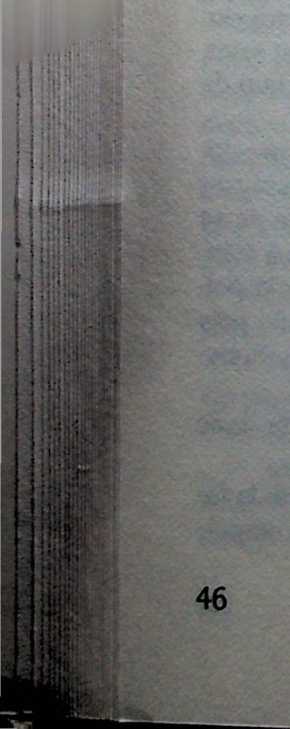 Chapitre 3Karma et Destin— Il faut que tu apprennes à être patient, Rabi. C'estdifficile, je le sais, mais c'est très important.— Mais, Ma, pourquoi Maman dit toujours qu'elle varevenir bientôt? Ça fait deux ans qu'elle est partie, etdans sa lettre elle parle encore de revenir l'année prochaine. C'est toujours l'année prochaine, l'année prochaine...Quand des amis me posaient la question, je répondaisque ma mère reviendrait « l'année prochaine », mais je n'ycroyais plus.Nanee était assise près de la fenêtre comme d'habitude.C'est là que je la retrouvais chaque matin. Les mains jointes, je m'inclinais puis m'asseyais par terre devant elle, lesjambes croisées. J'observais ses doigts qui travaillaientagilement une broderie délicate. C'était sa grande occupation de la journée. Elle faisait cadeau de la plupart de sesouvrages. A la suite d'une poliomyélite, elle se trouvait paralysée sous la taille. Nana l'avait traitée cruellement ; elleavait passé beaucoup de nuits en plein air, sous la pluie,avec pour seul toit un manguier, et après la naissanced'un enfant la maladie s'était déclarée.Mais elle supportait sa souffrance sans se plaindre. Aucontraire, elle était la plus joyeuse de toute la maison. Etquand nous avions besoin d'être réconfortés ou conseillés, c'est elle que nous allions trouver.— Patience, Rabi, dit-elle à nouveau. Patience ! On regrette tous ta maman. Mais elle a reçu une bourse pourétudier à l'université de Bénarès. Toi, tu ne le sais pas,mais avant son mariage elle avait toujours voulu aller àl'université. C'est son karma, on ne peut pas le changer.47	Tu crois que Maman reviendra vraiment I année prochaine ?— Garde toujours confiance en ta maman, Kabi, etaussi en tous les autres. Elle pense rentrer I an prochain,mais si jamais elle ne revient pas, sache qu il y a une raison et accepte-le avec patience.C'était un conseil difficile à suivre.Ma était très douce. Elle ne prononçait jamais de motsdurs et elle ne se mettait jamais en colère comme beaucoup d'autres membres de la famille. Quand une querelleéclatait et s'envenimait, c'était elle qui ramenait la paix.Lors de ces disputes, nous avions parfois l'impression quel'esprit colérique de Nana agissait parmi ses enfants. Maétait de nature paisible et elle savait calmer toutes nosdouleurs.Cependant, Nana n'avait pas été toujours violent Parfois, il était toute bonté. Il se montrait généreux et prêtaitde l'argent aux pauvres, y compris les Noirs que méprisent en général les hindous. Nana avait gagné leur estimecomme ami et bienfaiteur. Parfois, depuis la véranda, iljetait par poignées des pièces d'argent qui tombaient devant la boutique à la grande joie des enfants et des hommes travaillant dans les champs. On aurait dit que l'argenttombait du ciel et tout le monde se précipitait dessus.Dans notre région, Nana avait été le premier à posséderun poste de radio. C'était un grand poste, importé desEtats-Unis et qui avait coûté cher. Souvent, Nana laissaitles gens partager avec lui le plaisir d'écouter cette boîtemagique. Voisins, clients, amis et parents venaient remplirles chaises alignées dans le grand salon. On mettait la radio à plein volume : c'était comme un cinéma sans écran.Riches et pauvres sans distinction bénéficiaient de cettefaveur. Tous s émerveillaient devant le prodigieux appareil.Mais le mauvais caractère de Nana ne faisait que sommeiller et il pouvait s'éveiller brusquement. Il lui était ar48rivé de servir un client et de l'abandonner soudain pourmonter à l'appartement. Là, dans un accès de rage furieuse, il se mettait à battre tout le monde avec une grosseceinture de cuir. J'étais le seul à être épargné. Nous nousdisions que c'était son karma, la conséquence d'une viepassée qu'il devait subir. Les histoires de démons qui infligent de mauvais karmas sont courantes dans la mythologie hindoue. Quelquefois, nous avions l'impression queles démons les plus maléfiques s'étaient emparés deNana, le changeant en un clin d'œil d'ange en bête. Ondisait à voix basse qu'il était peut-être possédé par lesesprits qui gardaient ses richesses. En effet, les crises decolère, la force, les ruses qu'il déployait semblaient surnaturelles. Pourtant, il était religieux. Chaque matin et chaque soir, il disait les prières hindoues et accomplissait lesrites d'adoration après avoir réuni tous les enfants pourréciter les bhajans et chanter les mantras.Nana avait pris une autre femme après la paralysie deNanee, mais parfois il s'occupait de Ma avec une grandesollicitude. Il aurait dépensé une fortune pour la guérisonde sa femme et avait déjà versé de grandes sommes àdes pandits guérisseurs. Il avait emmené Nanee chez dessorciers, chez des obeahs, au grand hôpital de Port d'Espagne, et même dans un célèbre sanctuaire catholique. Nil'argent, ni les esprits, n'apportèrent la moindre amélioration. Ma restait paralysée depuis la taille jusqu'aux pieds,et pour se traîner sur le sol elle devait faire d'immensesefforts.Ses enfants la portaient avec douceur d'une pièce àl'autre, tantôt à sa chaise près de la fenêtre, tantôt à lasalle à manger à l'heure des repas, tantôt au salon pour lavisite des parents, des amis ou d'un pandit venu réciter unpuja. Chaque matin, après sa toilette, on portait Ma prèsde la fenêtre ! C'était son coin préféré, elle pouvaitcontempler la baie qui s'étendait par-delà les cocotiers, leschamps de canne à sucre et les palétuviers. Pour se49reposer, elle détournait les yeux de sa broderie vers lespapillons multicolores, les oiseaux qui volaient d arbre enarbre ou évoluaient en groupe, haut dans le ciel ; parmieux, voletait le petit oiseau bleu que nous appelions BlueJeans et qui, j'en étais certain, avait laissé sa trace sur lescendres de mon père.Pendant son séjour à l'hôpital de Port d'Espagne, onavait donné une Bible à Ma. Elle l'avait ramenée à la maison et peu à peu elle prit goût à ce livre interdit. Elle aimait surtout les Psaumes. Un jour, Nana s'aperçut qu'ellelisait la Bible à ses enfants. Il se mit dans une violente colère et hurla :— Je vais t'apprendre à ne plus amener les mensongesdes chrétiens dans ma maison !Il détacha sa grosse ceinture de cuir et battit sa femmede toutes ses forces. Les coups marquaient profondémentle dos et les épaules de Ma. Il la souleva ensuite dans sesrobustes bras, sortit sur la véranda et la jeta au bas desîscaliers. Il déchira en mille morceaux le livre détesté et leança à la poubelle. Ma se procura une autre Bible et lascène se répéta : coups sauvages, et chute du haut des escaliers. La seconde femme de Nana n'eut pas un meilleursort, mais pour des raisons différentes ; elle fut chasséede la maison. Nanee, elle, ne pouvait fuir ; son état l'enempêchait et elle supportait avec patience tous les coups.Elle se soumettait à son sort car c'était son karma.Je ne comprenais pas pourquoi elle lisait cet affreuxlivre chrétien. Je connaissais un certain pandit qui, detemps à autre, citait les passages de la Bible. Cela me mettait dans une grande fureur. Il admirait Ramakrishna, disciple célèbre de Kali, qui avait enseigné Vivekenanda, lefondateur de la Société Védanta. Pour ce pandit et pourMa, chaque religion avait sa part de vérité et leurs adeptesparviendraient tous à la découverte de Brahman. Moi, quiétais un hindou fanatique, je n'étais pas d'accord. J'étaistrès mécontent de lire les paroles du Seigneur Krishna di50sant, dans la Bhagavad-Gita, que tous les chemins étaientbons pour conduire à lui. Je devais les accepter car c'étaitécrit dans la Gita, mais ma consolation était de savoir quel'hindouisme était tout de même le meilleur chemin. Mavoulait unir sa religion et le christianisme, mais on évitaitde parler de ce désaccord.Ma tante Revati suivait l'hindouisme à la lettre. Pasquestion de lire la Bible ! Elle m'exhortait souvent :— Lis et relis la Bhagavad-Gita, lis-la sans cesse, Rabi. Jel'admirais beaucoup à cause de sa vie pieuse. Elle faisaitde son mieux pour remplacer ma mère et me dispensaitun riche enseignement à l'aide des Védas, et surtout desVédantas qu'elle aimait beaucoup.Malgré leurs difficultés et leurs contradictions apparentes, je croyais à tout ce qui était écrit dans les livressacrés. La certitude que Dieu avait toujours existé nem'avait jamais quitté. J'avais toujours eu la convictionqu'il était le Créateur de toutes choses. Pourtant, selon lesVédas, il y avait eu une époque de pur néant, et Brahmanétait sorti de ce néant Krishna affirmait dans la Gita : « Cequi n'existe pas, jamais n'existera. » Gosine n'arrivait pasà m'expliquer cette contradiction. C'était une énigme.L'hindouisme m'enseignait qu'une feuille, un insecte,une étoile, était Dieu, et que Brahman était tout et quetout était Brahman. Cela ne s'accordait pas avec le sentiment que j'avais de Dieu. Pour moi, Dieu ne faisait paspartie de l'univers mais il en était le Créateur. Il était différent de moi, beaucoup plus grand ; or on me répétait qu'ilétait en moi. Tante Revati et Gosine pensaient que le mayam'avait trompé en me donnant une image mensongèrede la réalité. J'étais comme tous ceux qui n'avaient pasencore reçu l'illumination. J'étais résolu à me libérer decette erreur. Mon père avait lutté contre l'illusion d'êtreséparé de Brahman, et comme lui, j'en triompherai.Après la mort de mon père, je devins un sujet de curiosité pour tous les chiromanciens, astrologues et diseurs51de bonne aventure. Ils s'arrêtaient souvent chez nous.Dans notre famille, aucune décision importante n étaitprise sans consultation préalable d'un astrologue. Il étaitdonc très important que j'obtienne, moi aussi, un avis favorable sur mon avenir. Réaliser des projets qui n'étaientpas écrits dans les étoiles était impossible. Quel encouragement de savoir que les lignes de ma main, les planèteset les étoiles étaient d'accord ! Leurs interprètes disaientque je deviendrai un grand chef hindou. On me voyaityogi, guru, pandit, sanyasi, grand prêtre d'un temple : j'enétais ébloui !Une chiromancienne réputée habitait la petite ville deMaya à dix kilomètres de chez nous. C'était une fille deprêtre brahmane, et de plus une fort jolie personne. Onvenait de tous les coins de l'île pour la voir et connaîtrel'avenir. Les pandits surtout la consultaient souvent. Unour elle vint chez nous et déclara :— Tu seras un yogi célèbre et tu épouseras une joliefemme avant d'avoir vingt-cinq ans. Tu auras quatre enfants et tu seras très riche. Tu auras une grave maladie àvingt ans ensuite tu vivras longtemps.Pouvait-on mieux demander ? Les dieux me souriaient !Un autre jeune brahmane, voyant célèbre, nous rendaitvisite. Il était amoureux de ma tante Revati et espéraitl'épouser. Pendant ses profondes méditations, il voyaitdes cobras enroulés à ses côtés. C'était un magicien puissant qui avait guéri beaucoup de personnes gravementmalades, exceptée Ma. On disait qu'il ne se trompait jamais. Lui aussi me prédisait l'avenir brillant d'un riche pandit. Personne donc ne remettait mon avenir en question.Tous les avis étaient favorables et tout le monde étaitd accord avec Baba Jankshi pour dire que j'étais unique.Chaque fois que l'avenir m'était prédit, j'avais la conviction toujours plus profonde que je ferais une glorieusecarrière dans la religion hindoue. Ce n'était pas par hasardque j étais fils d un yogi célèbre, considéré par beaucoup52comme un avatar: c'était mon destin. Comme je comprispeu à peu que tel était mon karma, je décidai de commencer des études approfondies pour devenir un prêtre hindou. Les influences des vies passées me conduisaientinévitablement à ce genre de vocation.J'annonçai ma décision de passer mes prochaines vacances d'été dans un temple pour m'y instruire. PhoowaMohanee fut très contente. Depuis la mort de mon père,Phoowa sa demi-sœur, avait reporté sur moi la dévotionqu'elle lui prodiguait. Lors de ses visites, elle m'apportaittoujours des cadeaux : des bonbons, des habits, de l'argent. Ces dons offerts à un brahmane étaient agréablesaux dieux. Ils assuraient un bon karma. Phoowa était trèsreligieuse et faisait souvent des discours en hindou à l'occasion des grandes cérémonies. J'appréciais beaucoup sasagesse et suivais attentivement ses conseils. Elle vint m«féliciter tout de suite après avoir appris mon choix.— Rabi, dit-elle en m'embrassant. Ton père serait fiede toi ! Dans quel temple veux-tu aller ?— Là où je trouverai un swami des Indes.— Alors il faut aller chez le mandir à Felicity, s'exclamama grand'mère Ajee qui était venue avec Mohanee.Ajee était devenue aveugle après avoir absorbé leremède d'un pandit. Alors, mon grand'père Ajah s'étaitremarié. Comme toutes les femmes des Indes, Ajee secouvrait de bijoux. Des anneaux d'or et d'argent lui montaient des poignets aux coudes. D'autres entouraient seschevilles. Autour de son cou, elle portait un lourd collierd'or massif incrusté de pièces d'or et à une de ses narinesétait accrochée une fleur également en or. Elle était biendifférente de ma chère Nanee qui se contentait de porter,de temps à autre, un simple bracelet— Tu as raison ! dit Phoowa. Le swami qui a fondé cetemple était vraiment un homme de valeur. Il est venu desIndes quand tu étais encore petit Ta maman et Revatil'ont suivi partout Elles assistaient à tous les pujas. Il a fait53un bon travail au temple. Celui qui est là-bas maintenant aaussi des qualités. Il ne plaisante jamais !Ses yeux brillaient d'enthousiasme. Elle mit sa main surma tête et me regarda, pleine de fierté. Je ressentis unfrisson quand j'entendis ces paroles prononcées avec I autorité d'un prophète :— Tu seras un grand yogi, plus grand qu'on ne peutl'imaginer.Elle dit cela d'un ton solennel. Je la croyais de tout moncœur puisque c'était mon karma.Aller étudier à l'âge de douze ans seulement à Felicitysous la direction du célèbre Krahmacharya était un grandhonneur. Mon renom cependant s'était déjà répandu danstoute notre région. Les pandits connaissaient et honoraient mon père, et ils me prédisaient un grand avenir carje menais une vie religieuse austère. Tout le monde sesouvenait du grand barahi que les pandits avaient organisédouze jours après ma naissance.Comme les Védas et les lois de Manu l'exigent, j'observais scrupuleusement les cinq prescriptions quotidiennes :offrandes aux dieux, aux prophètes, aux ancêtres, aux animaux et à toute l'humanité. Elles faisaient partie des pratiques religieuses qui débutaient chaque jour à l'aube et seterminaient après le coucher du soleil. Je me refusais àporter une ceinture et des chaussures en peau, commecertains hindous pratiquants se le permettaient. Cespeaux, surtout celle de la vache, auraient pu être celled'ancêtres ou même de parents proches. Je ne faisais aucun compromis et cela me valait la réputation d'un futurpandit.Très tôt, à mon lever, je répétais plusieurs fois, chaquematin, le mantra prescrit en invoquant Vishnu. Je meconsacrais intérieurement aux gurus de notre famille. Parma prière, faite avec une profonde vénération, j'affirmaisma résolution d'accomplir toutes les tâches de la journéesous la direction du Seigneur Vishnu.« Je suis le Seigneur différent en rien de Lui, le Brahman.Je n'ai pas connaissance de la souffrance, ni de la douleur,ni de l'inquiétude. O Seigneur du monde, tout intelligence,dieu suprême, époux de Lakshmi, O Vishnu, dès l'aube, jeveux accomplir les devoirs de ma vie terrestre... O Seigneur Hrishikesa, Toi qui es le maître de mes sens, tu habites mon cœur, et je ferai tout ce que tu m'ordonneras. »Alors venait le bain rituel. Pendant cette cérémonie depurification qui me préparait à l'adoration, je récitais lemantra Gayatri. Il commençait par les noms des troismondes :« OM, Bhuh, Bhuvah, Suvah. Nous méditons sur la splendeur adorable de Savitar, le glorieux, qui confère la vie.Qu'il vivifie notre intelligence. »C'était le mantra par excellence, le sommet de la puissance spirituelle que pouvait atteindre un brahmane. Chaque jour, je répétais des centaines de fois cet hymne ausoleil tiré des RigVédas. Il fallait le répéter le plus de foispossible. Encore enfant, je le prononçais déjà des milliersde fois, sans même en comprendre le sens. Mais il fallaitaussi prendre le soin d'articuler correctement les mots enSanskrit. C'est la condition unique pour que le mantra devienne efficace. Je croyais fermement comme tous lesvrais hindous que la divinité elle-même se trouvait dans lemantra et que toutes ses paroles se réalisaient Ainsi,grâce à la répétition du Gayatri mantra et grâce à l'adoration quotidienne, le soleil gardait sa bonne position.Ensuite, j'allais dans la chambre de prière pour l'adoration du matin. Avec recueillement et une grande solennité,je frottais une allumette et enflammais la mèche du deyaimprégnée de ghee. La flamme vacillante était un dieu etje concentrais sur elle toute mon attention. J'accomplissais ces rites avec une crainte révérencielle, mais j'étaisconscient qu'un tel honneur n'était accordé qu'à un saintAvec la pâte de santal, je traçais une nouvelle marque surle front de chaque dieu et sur le lingam de Shiva. L'odeur55de santal remplissait la pièce et faisait monter en moi unplaisir presque sexuel à la pensée d être dans I intimitédes dieux.Pour le rite de purification, j'étais assis dans la positiondu lotus, face à l'est. Je buvais de l'eau, j'arrosais moncorps et le sol autour de moi. Je contrôlais ma respirationpar le yoga puis, à l'aide du nyasa, j'appelais le dieu quej'adorais : je touchais mon front, mes bras, ma poitrine etmes cuisses du bout des doigts. Ces gestes symboliqueslaissaient pénétrer le dieu en moi. Je me sentais en unionmystique avec chacun des dieux. Assis devant l'autel, jepassais une heure dans une profonde méditation. Toutemon attention était concentrée sur le bout de mon nez. Jeperdais conscience du monde qui m'entourait et j'étais envahi par le sentiment de mon union intime avec l'UniqueRéalité de l'univers. Enfin, par une courte offrande d'eauet des prosternations, j'invitais la divinité à se retirer. Jesortais de la maison et j'adorais le soleil pendant uneautre heure. Les yeux grands ouverts, je le fixais de longsmoments. Je récitais à nouveau le Gayatri mantra des centaines de fois. J'étais convaincu qu'il avait le pouvoir desauver les âmes. J'aimais beaucoup ma religion et j'étaiscertain que mon père devait être content quand j'honoraissa mémoire..Ce matin-là, j'avais rempli ma petite valise. Mon oncleKumar devait me conduire au temple de Felicity dans sagrande voiture jaune décapotable, la seule du genre dansITIe. Malgré l'impatience de partir, je ressentais unegrande tristesse à la pensée de me séparer de mon cherGosine. Mon ami semblait vieillir chaque jour un peu plus.Je franchis la grille et m'engageai sur l'étroit sentier quimenait chez lui. Il était assis au soleil et répétait à voixbasse les mantras du matin. Il m'entendit approcher, interrompit ses prières et me salua. On s'inclina respectueusement l'un devant l'autre.1 Alors, tu pars aujourd'hui ? J'ai pensé à toi à mon56réveil ce matin. Puis, j'ai pensé à Ajah, ton grand-père.C'est un bon signe ! Il a beaucoup bu vers la fin de sa viemais cela ne fait rien : c'était un excellent pandit. Oui, c'estun bon signe. Je n'avais plus pensé à lui depuis si longtemps !— J'aimerais qu'il soit encore en vie, répondis-je d'unair malheureux. On dit que c'était un homme de qualité.Je me souvenais bien de lui. Il était grand, au teint clairet aux yeux gris. Il ressemblait à un blanc mais c'était unbrahmane accompli.— Il faut reconnaître ses mérites, dit Gosine avec le tond'un juge qui examine un cas. Il n'était pas obligé de quitter les Indes pour venir ici, dans un endroit où il n'y avaitpresque aucun pandit. Je m'en souviens, moi ! Il est venuet il a fait un travail formidable. Il a beaucoup aidé les Indiens. Il s'est rendu utile à tous ceux de ma génération etla dakshina lui a été bien utile aussi ! ajouta-t-il avec unclin d'œil malicieux.— Alors, tu l'as connu, toi ? J'aurais été impoli de nepas le lui demander.— Si je le connaissais ? Tu demandes ça au vieux Gosine ? Les gens lui donnaient des tas de choses. Chez lui, ily avait des montagnes de ghee, de beurre, de riz, de farine, et il entassait des dhotis. Mais je suis sûr qu'il en avaitencore plus aux Indes.Il baissa la voix, se pencha vers moi et continua sur unton confidentiel, presque secret :— On était de vrais amis. Il était riche ! On ne le remarquait plus à la fin de sa vie, quand il s'est ruiné la santé àcoups de verres de rhum, mais il était riche ; moi, j'ai toujours été pauvre. C'est mon karma. Pourtant, il restaittoujours mon ami. C'était un brave hindou, un grand pandit. Il faisait de vrais pujas. Il ne trichait pas. Pourquoi est-iltombé dans le malheur ? Pourquoi s'est-il mis à boire ?C'est un mystère. Tu t'imagines ? Juste aujourd'hui, jepense à lui ! Ça m'a passé'par la tête ! En tout cas, c'est57un bon signe, un jour favorable pour aller au mandir deFelicity. Tu vas devenir un grand pandit, un grand yogi !Bhai, crois-moi, tu es un fils digne de ton père !J'avais les larmes aux yeux au moment où l'auto s'engagea sur la grand'route. Je fis des signes d'adieux. Onavait amené Ma à la fenêtre et elle me disait au revoir dela main. Mes cousins sautaient devant la boutique encriant. Il ne m'était pas facile de me séparer d'eux, maisj'étais certain d'avoir fait le bon choix. Si mon père avaitété vivant, il aurait été très content. Tante Revati allait secharger de donner des nouvelles à ma mère. J'étais satisfait et fier de suivre la voie de mon père. J'entendais encore les mots de Gosine et mon impatience augmentaitJ'avais un bon karma ; mon destin m'appelait.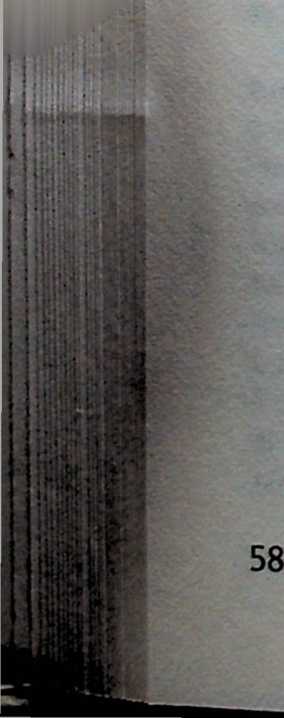 Chapitre 4Pandit JiLe mandir de Felicity était consacré à Vishnu, l'épousede Lakshmi. Il ressemblait à tous les autres temples despetites bourgades de Trinidad. Son aspect en imposaitmoins que celui des temples des plus grandes villes. Sesmurs, blanchis à la chaux, étaient sales ; le sol était enterre battue et le toit en tôle ondulée. Des bannières etdes autels étaient dressés dans la petite cour. On n'yvoyait pas les hauts murs ni les grandes portes sculptéesdes grands temples des Indes. Ces décorations sont importantes pour l'hindou, mais c'est le sanctuaire qui estvéritablement le cœur du temple. Avec la statue du dieu, ilest comme le cœur de l'homme oû habite la divinité. Unegrande statue de Vishnu se dressait dans la petite cour. Ledieu gardait l'entrée principale d'où l'on pouvait apercevoir, au-delà du sanctuaire public, le lieu saint fermé parune sainte barrière.En pénétrant dans la cour, j'aperçus un homme d'affaires en adoration devant le grand lingam de Shiva. Il avaitlaissé ses chaussures à la porte d'entrée, posé sa servietteà côté de lui, et il se prosternait Un autel était encastrédans le petit mur qui entourait la cour. Là, d'autres adorateurs visitaient rapidement leurs dieux favoris pour mériter leurs faveurs.Malgré sa simplicité, le temple de Felicity était l'un desplus réputés de l'île. En effet, son grand prêtre était unjeune brahmane doué et respecté qui connaissaitparfaitement l'hindouisme. Ce jeune swami à la belle apparence avait un physique d'athlète et une personnalité59fascinante. Seulement âgé d'environ vingt-cinq ans, il représentait pour tout brahmane, un modèle de perfection.Ayant fait le vœu de célibat, il était un Brahmacharya. Pouvoir étudier sous la direction d'un maître hindou d'unetelle valeur était à mes yeux un privilège immense. Luiaussi semblait content de me prendre pour élève.Je partageais une chambre avec un jeune homme âgéde presque vingt ans. La pièce était très dépouillée, sansporte, avec des murs et un sol nus. On ne pouvait pas ymener de vie privée. Nous avions chacun un vieux lit baset étroit, fait de quelques planches. Mon compagnon étaitd'une religiosité remarquable pour son âge, mais il n'étaitpas un brahmane. Il ne pouvait donc recevoir la même instruction que moi.La journée commençait très tôt. Pendant la dernièrepartie de la nuit se déroulait la cérémonie du réveil deVishnu, le dieu du temple. Ce rite de la lampe est destiné àplacer l'homme sous la faveur des dieux. On baignaitl'idole, on l'adorait, puis vers cinq heures et demie nousnous réunissions pour écouter la lecture des Védas en hindou. Puis, nous passions deux ou trois heures dans la méditation. Le premier mantra que je devais répéter était« Hari OM Tat Sat » Le Brahmacharya, lui, commençait toujours sa méditation par la répétition du seul mot OM. Lamanière de dire OM doit être enseignée par un guru. C'estle mot le plus difficile à prononcer et qui provoque la vibration la plus élevée. Les Védas disent :« Sur le lotus... Brahman se mit à réfléchir, quelle estI unique syllable qui me rendrait capable de connaître tousles désirs, tous les mondes... tous les dieux... les Védas...les récompenses... ? Alors, il vit que 0A4 se répandait etpénétrait partout., le son symbolique de Brahman lui-même... Par lui, il connut tous les désirs du monde, tousles dieux, tous les Védas, toutes les récompenses, tous lesêtres... C est pourquoi le brahmane qui veut obtenir toutce qu il désire doit jeûner trois nuits, s'asseoir sur l'herbe60sacrée, tourné ver l'est, et répéter le mot immortel OM.Alors, tous ses désirs se réaliseront et toutes ses entreprises auront du succès. »Rien n'était plus important que la pratique quotidiennede la méditation transcendentale. C'est la partie essentielle du yoga. Krishna l'avait recommandée comme lavoie la plus sûre pour atteindre la félicité suprême. Maiselle pouvait aussi être pleine de dangers. Si l'on était imprudent, la méditation devenait une expérience psychiqueeffrayante, semblable à celle d'un drogué qui fait un mauvais trip. Certains yogis ont été possédés par les démonsdont parlent les Védas. Kundalini est une force qui habitel'homme. Il est enroulé comme un serpent au bas de lacolonne vertébrale. Une profonde méditation le libère et ilnous entraîne dans des extases. Mais s'il n'est pas contrôlé, Kundalini peut causer du mal au corps ou aux facultés mentales. Il n'y a qu'un pas de l'extase à l'horreurC'est pourquoi le Brahmacharya et son aide nous surveilaient étroitement.Au cours de mes méditations, je voyais des couleurspsychédéliques, j'entendais des musiques supraterrestres,et visitais même des planètes exotiques. Là, les dieux meparlaient et me poussaient à atteindre des états de conscience encore plus élevés. Parfois, dans mes transes, lesêtres démoniaques qui sont représentés dans les templeshindous, bouddhistes, shintoïstes et autres, venaient à marencontre. J'étais saisi d'épouvante mais le Brahmacharyame disait que c'était normal et il m'encourageait à poursuivre cette découverte de soi. D'autres fois, je me sentaisen union mystique avec l'univers entier. J'étais l'univers ;j'étais Seigneur de toutes choses, tout-puissant, omniprésent. Mes instructeurs étaient ravis. Pour eux, j'étais unhomme sans doute favorisé et destiné à atteindre très vitel'union avec Brahman. Les puissances qui avaient conduitmon père étaient devenues mes guides.J'étais déjà habitué à manger très peu, mais pendant61ces trois mois j'appris un renoncement encore plus total.Chaque jour, je prenais mon unique repas dans une richefamille hindoue qui tenait une laiterie. Ils étaient trèscontents d'accueillir un brahmane car on se prépare unbon karma en nourrissant un tel homme. De mon côté,j'étais très heureux d'avoir tout un troupeau de vaches àadorer.A ma grande surprise, je découvris que ceux qui sontde purs ascètes dans certains domaines peuvent menerune vie très relâchée dans d'autres. Un jeune homme quivoulait devenir un saint homme se préoccupait constamment de son apparence. Il passait de longs moments àcoiffer sa longue chevelure noire et à ajuster son habit IInégligeait pourtant son gros ventre qui ne cessait d'augmenter de volume à cause de la grande quantité de nourriture qu'il avalait. J'étais choqué de voir qu'il flirtait avecles filles qui venaient au temple.— Dis-moi, qu'est-ce que tu penses de Shama ? Ellen'est pas mal hein ?Shama était une jolie fille de douze ans, aux longs cheveux noirs, qui faisait partie du groupe de filles traînantautour du temple. On les voyait très peu à la prière.— Elle t'aime ! Tiens, elle t'a fait ce gâteau.Je rougis et répliquai avec indigation :— Je ne suis pas amoureux d'elle, ni d'aucune autrefille !Sans se laisser impressionner, il me fit un clin d'œil eteut un sourire complice.Moi, je connais un bon endroit où vous serez toutseuls ensemble, et personne ne le saura !Mes joues étaient devenues brûlantes.Tu vas te taire ! Ça ne m'intéresse pas !Allez ! Tu ne vas pas me faire croire ça ! Je sais quetu regardes les filles !C est pas vrai ! J'ai décidé de ne pas me marier. Jeserai comme le Brahmacharya !Il se mit à rire à gorge déployée :— Tu t'imagines qu'il est un Brahmacharya ? Ecoute, jevais te raconter...On entendit des pas dans le vestibule et il se tut brusquement. Je sortis de la pièce en retenant ma colère et jeheurtai presque le Brahmacharya sur le pas de la porte.J'étais gêné car il pouvait penser que j'écoutais les histoires que l'on racontait sur lui. Mais il ne semblait pas avoirentendu un mot.— Tu es bien pressé, me dit-il en souriant.Puis, il se rendit à sa chambre.Quelques jours plus tard, je traversais silencieusementle dortoir. C'était après la cérémonie de la lampe où l'onavait pris congé du dieu pour la nuit. Soudain, j'entendisles sanglots d'un jeune initié. Je m'arrêtai sur le pas de laporte pour écouter. La voix du Brahmancharya me glaça defrayeur. Il parlait, les dents serrées de colère.— C'est toi qui parle de moi à tout le monde ! Ne cherche pas à le cacher.Il continua d'une voix plus calme :— Il y a des filles dans tous les temples, c'est normal.Et j'ai le droit de les voir aussi souvent que cela me plaîtSi tu n'arrêtes pas ces histoires, je te renvoie d'ici !Je me demandais ce qu'on avait bien pu raconter sur leSwami, quelques mensonges sans doute. Je gardais toutema sympathie et ma confiance envers lui, sans jamaisdouter de sa sainteté. Les filles et les femmes flânaienttoujours autour du temple ; c'était normal. Peu après cependant, je remarquai qu'une fille d'environ trente ansappelée Parabathi était vraiment amoureuse du Brahmacharya. Et je dus admettre, contre mon gré, qu'il se comportait aussi à son égard comme un amoureux, maisd'une façon prudente en présence des autres. Pourtant, jene l'avais pas remarqué auparavant Parabathi, qui étaitune très belle femme, passait beaucoup de temps seuleavec lui sous prétexte de préparer et de servir la nourriture63qu'elle lui apportait chaque jour. Mais la préparation d'unrepas ne pouvait pas durer aussi longtemps. Je ne comprenais pas très bien, mais la conduite du jeune brahmaneme paraissait incompatible avec son vœu de célibat. Monadmiration se transforma en une amère déception. Toutcela me tourmentaitUn jour, j'entendis les propos de plusieurs adorateursqui discutaient sur le sujet, accroupis en petit groupe dansla cour.— C'est une affaire privée et cela ne nous regarde pas,dit un homme élégant âgé d'une quarantaine d'années.Un vieillard aux cheveux blancs opina gravement d'unsigne de tête :— C'est le karma et ils doivent mettre en ordre certaines choses de leur vie antérieure.Les hommes étaient d'accord et approuvèrent de latête. Cela me soulageait.Mes journées étaient si remplies que je ne pensais plusaux fautes du Brahmacharya. Le karma apportait des solutions. Même le chien d'un voisin me donnait la preuve dukarma et de la réincarnation. Il s'appelait Yogi et je leconnaissais depuis des années. C'était un chien noir etmaigre avec une longue barbiche blanche. Yogi était unvégétarien et refusait de manger les os, la viande, etmême les œufs. Son maître était musulman mais Yogi suivait la religion hindoue, assistant à toutes les grandes cérémonies. Il se préparait sans doute un bon karma aprèsavoir subi une leçon sévère dans une vie antérieure. Comme il aboyait souvent et se querellait avec d'autres chiens,j étais persuadé qu'il était la réincarnation d'un yogiretombé dans un mauvais karma. Je me souvenais d'unpandit qui avait le même comportement que Yogi. Lesmauvais traitements infligés par beaucoup d'hindous auxchiens me mettaient en colère. Comment pouvaient-ilscroire à la réincarnation et traiter les animaux commeétant inférieurs aux humains ? Yogi assistait aux cérémo-64nies car il raffolait de la nourriture qu'on servait à la fin ;cela renforça ma croyance en la réincarnation. En effet, jeconnaissais beaucoup de pandits qui aimaient aussi cesfriandises. Et bien sûr, beaucoup d'hindous appréciaientplus la nourriture que les rites religieux.A la fin de l'été, je revins chez moi. Mon instruction autemple avait fait grandir mon prestige aux yeux de tousles hindous. Quand je traversais la ville, sur le chemin del'école, on m'admirait et on m'adorait.« Sita Ram, Bandit Ji, » criait-on. On venait se prosternerà mes pieds et j'aimais cela. L'estime des pandits me flattait énormément.Je passais devant la maison du Pandit Bhajan, un homme corpulent qui avait de longs cheveux noués derrière latête. Il était souvent dans sa cour et avant de partir entournée, il cueillait des fleurs pour les pujas de la journée.Quand il me voyait, il joignait ses mains, se prosternait etdisait :— Pandit Maharaj, Namahste Ji.— Namahste Ji, Pandit Bhajan, répondais-je, avecgrande satisfaction.Je ne pensais pas être parvenu au terme de « la Découverte de Soi », mais je sentais que j'étais très proche dujivan-mukti, l'idéal le plus élevé que propose la BhagavadGita. J'étais délivré de mon ignorance originelle alors quej'étais encore dans mon corps, je pouvais donc être sûr dene plus jamais connaître les réincarnations. J'allais être unià Brahman, mon vrai Moi, pour toujours. J'étais certainque mon père avait atteint cet état et de même, je cherchais à me libérer de l'illusion de l'existence individuelle.J'étais le Brahman, le Seul et Unique, j'avais la joie pure dela conscience de l'existence. Ceux qui m'entouraient remarquaient le niveau que j'avais atteint, se prosternaientet m'adoraient : c'était bien normal.Moi-même, assis devant un miroir, je m'adorais. Pourquoi pas ? J'étais Dieu. Dans le beau et précieux livre de la65Bhaqavad-Gita, Krishna avait promis cette connaissance divine aux adeptes du yoga. C'était comme le nectar de laméditation. Il ne s'agissait pas de devenir Dieu mais deprendre simplement conscience de ce que j étais vraimentdepuis toujours. Quand je me promenais dans la rue, jecroyais être le Seigneur de I univers et toutes mes créatures se prosternaient devant moi.Il m'était difficile de recevoir ces témoignages d'adoration sans orgueil. Peu à peu, je m'étudiais une apparenced'humilité qui laissait ma divinité intacte. Il suffisait de sesouvenir que tous les hommes étaient de la même Nature(excepté bien sûr ceux qui ne faisaient pas partie des quatre grandes castes hindoues). Ma grande ambition étaitd'enseigner aux hindous cultivés la divinité de leur être etde les libérer des chaînes de l'ignorance. Je voulais devenir un guru. Le guru est un maître et, sans son instruction,l'hindou n'a aucun espoir d'être délivré de la roue de laréincarnation.A cette époque, le guru le plus en vogue à Trinidad étaitSa Sainteté Swami Sivananda. Régulièrement, nous reçe-vions son bulletin de nouvelles. On y décrivait d'impressionnants pujas et autres grandes manifestations quis'étaient déroulées dans son temple. On y faisait de laréclame pour ses livres. L'un d'eux portait le titre « Mondieu Sivananda » ; il expliquait son enseignement etcontenait des lettres de témoignages de ses nombreuxdisciples. On insérait toujours dans le bulletin plusieursphotos du Swami pour nous permettre de mieux l'adorer.Une grande photo de Sivananda avait trouvé une place dechoix sur notre autel, et le saint portait toujours sur sonfront la marque fraîche du chanan. Avec quelle émotionnous avions reçu une lettre de ma mère racontant sa visite à I ashram de Sivananda ! Elle avait été subjuguée parsa présence divine et elle soutenait qu'il était un hommetrès saint, un maître parvenu à la connaissance suprême.Je décidai de devenir semblable à lui. Après sa mort soudaine due au cancer, nous l'adorions comme l'un des maîtres ayant atteint l'état parfait. Il faisait partie de la longuelignée des gurus remontant à l'époque des Rishis.Ma piété grandissait en popularité. On m'adorait, maisje n'en restais pas moins un petit garçon. Plus que jamais,j'attendais avec impatience les cadeaux que le Père Noëldéposerait dans nos chaussettes. Trinidad était encoreune colonie britannique et, pendant des semaines, leschants de Noël résonnaient à travers toute ITIe. Les marchands hindous et bouddhistes n'hésitaient pas à prendrepart à la fête. Il y avait du bénéfice à faire et la religionn'avait pas à s'en mêler. Même les musulmans participaient aux réjouissances. Le saint patron était alors lePère Noël, il était le dieu le plus aimé de tous.La veille de Noël, les enfants devaient aller se couchetôt. Les adultes allaient de maison en maison, buvant dirhum et faisant sauter des pétards. Les jeunes gens frappaient sur des casseroles et des tambours. Les enfantsavaient bien du mal à s'endormir avec tout ce bruit ! Maisde toute façon, chacun savait que le Père Noël et sonrenne ne viendraient pas tant qu'une créature bougeraitCe soir-là, pourtant, j'étais résolu à voir le Père Noëlmême si je devais rester éveillé toute la nuit Je pris toutesles précautions afin de rester invisible à son arrivée.— Hé, pourquoi tu fais ça ?C'était Ananda, l'un de mes jeunes cousins. Je partageais un grand lit double avec lui. Nous n'utilisions pas decouverture, le climat tropical étant trop chaud. Seul undrap nous protégeait des moustiques.— Chut ! chut !Ce fut ma seule réponse. Avec les ciseaux de Nanée, jedécoupais deux petits trous pour guetter à travers le drap.— Allez, dors maintenant, se plaignait-il.Je faisais trembler tout le lit en cherchant une bonneposition sous le drap pour mieux voir à travers les deuxtrous.67	Chut ! Tu devrais dormir maintenant.— Toi aussi !— Comment veux-tu que je dorme avec ton bavardage ?— C'est toi qui fais du bruit. Cesse de remuer !— Chut ! chut !Bientôt, Ananda ronfla profondément. Je luttais contrele sommeil, les yeux fixés sur la fenêtre. C'est par là que lePère Noël devait entrer dans la chambre et je voulais levoir au moment où il mettrait dans mes chaussettes l'unique pomme que je recevais chaque année et les délicieuses noix. Le temps passait avec une lenteur désespérante ;mes yeux se fermaient... Soudain, un bruit ! Il ne venaitpas de la fenêtre, mais je l'entendis dans mon dos. J'allaisbondir et me retourner mais je me retins. Doucement jetournai la tête sous le drap, les yeux collés aux deux trous.Je vis alors confusément oncle Kumar qui se dirigeait versl'extrémité du lit sur la pointe des pieds. Il avait les braschargés. Il posa un grand sachet par terre, y plongea lamain et remplit les chaussettes de deux pommes et denoix. Il jeta un coup d'œil vers notre lit Rien ne bougeait.Puis il sortit discrètement pensant ne pas avoir été vu.Avec grand'peine, je dus garder pour moi cette découverte jusqu'après le petit déjeuner. Alors me retrouvantseul avec mes deux cousins aînés Krishna et Shanti, jeleur révélai l'incroyable nouvelle d'un ton dramatique.— Le Père Noël n'existe pas !— Quoi ?Shanti, incrédule, me fixait avec des yeux tout ronds.Le Père Noël n'existe pas ! A moins d'appeler oncleKumar le Père Noël.Tu veux faire une blague ou quoi ? On voit que tune sais pas doù viennent ces cadeaux. Tu ne sais doncpas que le Père Noël les amène du Pôle Nord ? dit Krishnad un ton de supériorité car il était plus âgé que moi.Il n y a pas de Père Noël qui amène de cadeaux !répliquai-je avec assurance. C'est oncle Kumar qui fait le68Père Noël. La déception se lisait sur le visage de Shanti.— Pourquoi veux-tu nous tromper ? s'exclama-t-elle aubord des larmes.— Je lui ai joué un tour la nuit dernière. Je l'ai vu demes propres yeux !— Tu as vu qui ?— Oncle Kumar ! Il remplissait les chaussettes. Je vousle dis !La terrible nouvelle se répandit comme une traînée depoudre parmi les enfants de la maison puis de tout le voisinage. Moi-même, en réfléchissant, je me disais que madécouverte n'était après tout pas étonnante. Les dieuxdes chrétiens n'étaient que des mythes et des légendes.Ils n'avaient aucune réalité, mais les hindous, eux, adoraient de vrais dieux. Nous pouvions les voir dans nos visions, pendant nos méditations et sous forme d'apparitiond'esprits. Nous ne connaissions pas les vérifications rigoureuses faites par les parapsychologues et autres hommesde science et nous ne savions pas que ces esprits semanifestaient à des personnes aussi renommées et impassibles que le Docteur Cari Jung. Mais nous faisionsl'expérience de leur présence réelle et évidente.— Ah ! Rev ! Ah ! Regarde !Je me dressai sur mon lit, frottai mes yeux, essayant devoir dans l'obscurité. J'entendis le bruit de personnes quipassaient en hâte devant ma porte. Nanee continuait à appeler tante Revati en hurlantQuand la maison fut assez éclairée, je retrouvai moncourage et sortis du lit. Je courus vers la chambre deNanee. On y bavardait bruyamment— Je viens de voir Nana !... Je viens de voir Nana !Ma s'expliquait alors que j'entrais dans la chambre. Lamoitié de la famille réunie autour de son lit l'écoutaitattentivement— C'était Nana, j'en suis sûre, mais il n'avait pas detête !69Ma, tremblante et le visage livide, montrait la fenêtre. 	je me suis réveillée, mal à I aise, et il était là. Je I aivu dans la clarté de la lune qui éclairait la chambre.	Tu es sûre que ce n'est pas un rêve ? demanda tanteRevati.	Nehi ! J'étais bien réveillée, et il a marché vers moi etalors j'ai crié. Je ne sais pas comment j'ai fait pour crier sifort !Plus tard, ce matin-là, j'allai voir Gosine.— On ne peut pas dire à coup sûr que c'était l'esprit deNana. Ça grouille d'esprits partout ici.— Mais Nanee dit qu'elle a vu Nana !— Ce n'est pas si simple, dit-il en se caressant le menton. Il me regarda du coin de l'œil. Les pandits et tous cesgens-là se servent des esprits. Il y en a un pas loin d'ici ; tusais de qui je veux parler... les esprits lui obéissent et ilsfont parfois du bien, parfois du mal.— Tu veux dire que si je suis un pandit je devrais aussime servir des esprits ?Gosine haussa les épaules et regarda au loin.— Je n'ai pas dit que tous le font; certains n'ont pasbesoin d'une tête de mort— Comment est-ce qu'il fait pour que les esprits luiobéissent ?Bhai, c'est bien connu ! Il va au cimetière et il déterredes têtes de morts. Une fois que tu as une tête, l'esprit dumort fera tout ce que tu lui dis.Alors quelqu'un a pris la tête de Nana ? C'est pourça qu'il n'avait pas de tête quand Ma l'a vu ? Pourtant, il ya un garde près de sa tombe !Gosine semblait mal à l'aise. Il secoua les épaules, se redressa avec peine et jeta un coup d'œil inquiet vers le ciel.Un orage se préparait au-dessus du golfe.— Je crois qu'il va bientôt pleuvoir.Il hocha la tête et fit demi-tour pour rentrer dans la cabane.70— Moi, je ne m'amuse pas avec les esprits. C'est drôlement dangereux ! dit-il en se courbant pour passer leseuil.Le ciel était zébré d'éclairs et une pluie torrentielles'abattait alors que je rentrais à la maison en courant. Lefracas du tonnerre était effrayant Peut-être les dieuxétaient-ils en colère.71Chapitre 5Le jeune guruNous étions en classe. Un roulement de tamboursrésonnait au loin. Les élèves s'agitaient sur leurs bancs.Dans le village, on tendait et on accordait ces énormestambours qui se font entendre à des kilomètres. Ce soir-là, au village de Dow, avait lieu la fête du Ramleela. La longue fresque historique qui reconstituait toute l'épopée duRamayana allait durer une semaine. Moi, je rêvais à l'Indeet j'imaginais le village où, selon un pandit, j'avais déjàvécu ma vie antérieure. Le battement rythmé des tambours excita mon imagination. Je me prenais pour Rama,puis pour Hanuman, le dieu singe qui combattait le méchant Ravana. Que l'école me semblait ennuyeuse ! Comment se faisait-il que moi, Seigneur de l'univers, uni etsemblable à Brahman, je devais endurer le supplice d'uneleçon de grammaire ? Je n'écoutais pas un mot de ce quele maître disaitJe n'avais que onze ans, mais déjà les gens se prosternaient devant moi, me faisaient des offrandes d'argent, decoton, et d'autres richesses. Ils m'entouraient de guirlandes de fleurs lors des cérémonies religieuses. N'aurais-jepas dû quitter l'école et retourner au temple, comme mamère ? J'aurais pu y approfondir mon instruction religieuse. Nanee et tante Revati me le déconseillaient, maisc'était une grande tentation, surtout pendant ces après-midi passés dans notre salle de classe étouffante. Aprèsles heures consacrées à la méditation et aux pratiques religieuses, il me restait peu de temps et de force pourl'école.72La cloche sonna. Tout heureux, je sortis de la salle declasse. Suivi d'un groupe d'admirateurs, je courus vers laplace du marché d'où venait le bruit des tambours. Jevoulais être le premier sur le lieu de la fête.— J'aimerais que tu sois mon guru Rabi, me dit Ramjittrès sérieusement.Les parents de Ramjit étaient de la même caste desKshatriya que Nana. Son père était chef d'une équipe detravailleurs dans les champs de canne à sucre. On levoyait toujours, portant avec fierté le chapeau kaki descontremaîtres.— Moi aussi, ajouta Mohan, un garçon très religieux.Il venait régulièrement aux cours de Sandhya où j'aidaiscomme instructeur. Le père de Mohan, un Vaisya, était unriche marchand de sucre. Il travaillait à l'usine où monpère avait été technicien avant son mariage.Je souriais, flatté par l'enthousiasme des garçons. Nombreux étaient ceux qui me demandaient déjà des conseil:et je pensais devenir le guru de milliers de personnes.— Je ne peux pas discuter quand je cours, répondis-jetout essoufflé.J'avais mal à la poitrine car je m'étais mis à beaucoupfumer.— On en reparlera là-bas.Nous parcourûmes les rues populeuses de Dow. Ellesétaient creusées d'ornières, serrées entre de petites habitations en terre et des baraques de planches. Laissant derrière nous les boutiques décorées, nous atteignîmes lagrande place, au centre du village. C'est là que chaquesoir on jouait des extraits du Ramayana. Des vendeurs deboissons, de friandises, de plats épicés, s'affairaient dansleurs huttes, d'autres se pressaient, poussant des charrettes ou des vélos. Ils interpellaient la foule bruyante.Certains avaient installé sur le sol des plateaux et des cuvettes remplis de bara, de chutney à la mangue, de channafrit ou au curry, de toutes sortes de friandises indiennes73comme le jilabhi. Des diseurs de bonne aventure et desvoyants étaient accroupis ici et là, étalant devant eux descartes ou des dessins des lignes de la main. Les clients etles curieux s'attroupaient.J'avais dans les poches beaucoup d'argent à dépenser.Je dissimulais chez Ma, dans une armoire fermée à clé,une somme d'argent qui ne cessait d'augmenter. Commed'autres pandits très riches, je connaissais la manière d'accumuler de l'argent très vite et sans effort. Les plus grosrevenus des pandits provenaient surtout des gens pauvresdes castes inférieures. Je connaissais un pandit qui s'étaitspécialisé dans des pujas devant porter bonheur aux loteries et aux courses. Les pauvres le payaient et restaientpauvres. Lui s'enrichissait et démontrait la puissance de samagie par sa propre réussite.Ce soir-là, je me retrouvai au premier rang des spectateurs. Le pandit souffla une dernière fois dans la conquepuis prononça une bénédiction. La représentation pouvaitcommencer. Deux armées en ligne s'opposaient. Deshommes de haute caste, vêtus d'habits multicolores,jouaient le rôle des guerriers. Les armées s'approchèrentl'une et l'autre en dansant au rythme des tambours. Leméchant Ravana avait enlevé Sita, la femme de Rava. Lepersonnage de Sita était joué par un jeune homme vêtud un sari coloré, car aucune femme n'avait le droit dejouer sur une scène. Hanuman, le roi des singes, était lehéros de l'histoire.Il avait découvert où Sita était retenue prisonnière.Rama, ses frères, des partisans et l'armée des singes deHanuman affrontaient Ravana et ses guerriers maléfiques.Au cours de la formidable bataille, les énormes tassas battaient un rythme guerrier auquel se mêlaient les cris stridents des spectateurs. J'étais tenu en haleine par chaquemoment de ce spectacle coloré ! J'oubliais qu'à l'école jeme prenais pour un jeune Mahatma Gandhi devant maintenir la paix entre hindous et musulmans. Les deux grou74pes s'échangeaient sans cesse des coups de poing et desinjures. Alors, j'exhortais les garçons hindous : « La non-violence est le devoir de toutes les castes ! » En général,ils m'obéissaient, me considérant comme leur chef spirituel. Pourtant, aux célébrations du Ramleela, ces centainesde végétariens, et donc de non-violents, exultaient en regardant le champ de bataille et les exploits de Hanumanet Rama. Moi, j'étais parmi eux. Plus le spectacle était violent, plus nous y prenions plaisir.Ma mère avait pris soin de m'enseigner la significationspirituelle de l'épopée. Rama représentait le bien et Ra-vana le mal. Leur combat était celui du bien et du maldans le cœur de l'homme. Le bruit des tambours et la fêteme faisaient oublier cette lutte intérieure dont j'avais commencé à prendre conscience. Mais plus tard, de retour à lamaison, je la sentis renaître en moi. J'étais perplexe. Pourquoi ce combat entre le bien et le mal quand tout étai'« un » ? Brahman était l'unique réalité, tout le reste était ilusion ; donc Ravana le méchant devait aussi être Bralman, tout comme Rama, l'avatar était Brahman. Et moaussi j'étais Brahman. Pendant mes extases de yoga,j'étais le Seigneur de l'univers. Je n'avais pas d'ennui, pasd'inquiétude en dehors de mes méditations. Le seul espoirétait peut-être de suivre l'exemple de mon père et de meretirer totalement de ce monde d'illusion. Mais alors, monrêve de devenir guru et d'enseigner les autres n'était plusréalisable.Le fils cadet de tante Revati, Amar, était l'un de mesmeilleurs élèves. Il n'était âgé que de cinq ans, et en lui jeme revoyais à cet âge. C'était peut-être la raison pour laquelle je l'aimais bien. Il célébrait déjà tout seul ses pujasen présentant une offrande d'eau chaque matin. Il manifestait un zèle religieux inhabituel. Je lui apprenais la méditation et des mantras particuliers. En retour, il me tenaitdans la plus haute estime.— Tu n'as pas bonne mine en ce moment Rabi ! je me75fais du souci pour ta santé. Tu es très pâle et tu toussestout le temps.C'était Ma qui me parlait d'un ton sérieux, le lendemainmatin, avant que je parte à l'école.— Non, je n'ai rien, Ma, je me sens très bien. Au mêmemoment, une quinte de toux me fit plier en deux.— Rabi ! Il faut qu'avant son départ en Angleterre tononcle Kumar t'emmène chez le médecin !— Je n'ai rien, Ma ! Ça passera !J'essayais de retrouver ma respiration pour parler, maisje ressentais une violente douleur à la poitrine, surtoutdans la région du cœur.— Cela fait des semaines que tu tousses ! Je t'entendstoutes les nuits.— Ce n'est rien du tout ! ne t'en fais pas, Ma ! Il arrive àtout le monde de tousser. Mais toi, comment vas-tu cematin ?Je changeai de sujet de crainte qu'elle n'apprît la vérité.Je m'étais mis à fumer en cachette, ces derniers mois. Jesavais que Nanee, mes oncles et mes tantes m'auraientdésapprouvé car j'étais trop jeune. Mais l'habitude étaitdevenue trop forte. Parfois, je réfléchissais sur les contradictions de ma vie. J'étais scrupuleusement végétarien, etje n'aurais pas acheté un morceau de fromage coupé avecun couteau ayant servi pour la viande. Mais d'autre part,je n'arrivais plus à m'arrêter de fumer et pourtant, je savais que le tabac ruinait mes poumons. J'allais seul dansles champs et je fumais une cigarette après l'autre, avalant chaque bouffée de fumée. Le plus douloureux pourma conscience était de voler les cigarettes alors quej'avais assez d'argent pour les acheter. Je ne voulais pas,en effet, que quelqu'un découvre mon vice secret. Un violent combat entre Rama et Ravana se déroulait en moi, etil me semblait ne pouvoir en changer l'issue. Ravanatriomphait en dépit de mes prières ferventes adressées àHanuman.76Comme d'habitude, ce jour-là, mes admirateurs mesaluèrent sur le chemin de l'école avec le traditionnel« Sita-Ram, Pandit Ji ». Pour la première fois, je ressentisun horrible vide intérieur. La raison n'en était pas seulement ma conversation avec Ma et mon mensonge. Toutmon esprit était ébranlé par les événements qui s'étaientproduits avant notre rencontre.Je m'étais approché de notre vache tenant en main leIota, un gobelet de cuivre. Il contenait une offrande d'eausacrée pour la purification. Je plaçai une fleur d'hibiscussur la tête de la vache et me prosternai en adoration. J'entendis la grosse bête noire renâcler. Soudain, elle baissa latête et chargea. Je fis un bond en arrière. La corne me frôla. Je m'enfuis en courant, abandonnant le Iota et le ch?pelet. Mon dieu me donnait la chasse ! Heureusemeipour moi, je n'avais pas encore détaché la vache. La corcla retint au moment où je me voyais empalé par ses coinés. Le Iota et le chapelet gisaient à terre, piétinés. La vache gratta furieusement le sol de ses sabots. Ses grandsyeux bruns me fixaient avec colère. J'étais tout tremblantet hors d'haleine. J'avais été attaqué par mon dieu ! Direque je l'avais adoré une heure par jour, pendant desannées...Deux heures plus tard, sur le chemin de l'école, je tremblais toujours, non plus de peur, mais de chagrin. Shiva,Kali et beaucoup d'autres dieux m'épouvantaient parfois,mais la vache était un dieu que j'avais toujours aimé adorer. C'était une joie de la faire paître et d'en prendre soin.J'étais toujours très doux avec elle, comme avec tous lesautres animaux. Alors pourquoi ce dieu m'avait-il attaqué ? La question ne cessa de me tourmenter les jourssuivants. Et Gosine lui-même était incapable d'y donnerune réponse.77Chapitre 6Shiva et moiAu début des années trente, Nana s'était rendu chez lemeilleur photographe de l'île pour y faire son portrait. Ildut débourser des sommes énormes car il n'était pas facile à satisfaire. Finalement, il avait retenu une photo surlaquelle il posait en patriarche, le regard perçant. Il avaitchoisi un large cadre doré, et accroché le portrait au salon.Dès l'entrée, le regard fixe de Nana s'accrochait à vous,ses yeux vous suivaient partout. Il semblait que son espritsurveillait la maison qu'il avait fait construire avec le mys-:érieux argent J'avais peur et j'étais obsédé par son re-jard.C'était la même chose avec Shiva. Je le redoutais pardessus tous les dieux et je l'adorais pour l'apaiser. Mais ilétait impossible d'apaiser l'esprit de Nana. Il nous terrifiaitpar ses courses folles, par le bruit lourd de ses pas etl'odeur infecte et tenace qui les suivait Parfois les objetstombaient des armoires ou étaient balayés des tables, devant nos yeux stupéfaits.Malgré tous mes efforts pour calmer Shiva, je sentaisqu'il me demeurait hostile. Les mantras, les rites, l'adoration, rien ne pouvait m'apporter la paix avec ce dieu dontle nom était le Destructeur. Ma méditation me transportaitsouvent dans un autre monde où je me retrouvais, seulavec lui. Alors, il me menaçait sans cesse. Un jour, effrayé,je m'enfuis chez ma tante Sumintra. En traversant la cour,un clou s'enfonça dans mon pied nu. Je dus rester au litcar l'infection m'avait donné de la fièvre..Je n'arrivais pasà me défaire de la pensée que Shiva lui-même avait placé78là ce gros clou et y avait guidé mon pied. J'essayais cependant de repousser cette pensée. J'en fis part à moncousin Krishna. Ses yeux brillèrent et il me confia queShiva l'attaquait, lui aussi. Une nuit, alors qu'il étudiait,des mains invisibles l'avaient battu et il avait roulé parterre. Le lendemain, tout le monde pouvait encore voir lamarque des coups sur son visage. Une autre nuit, cesmains invisibles l'avaient étranglé quand il était au lit. Ilavait subi bien d'autres aggressions et moi, je devinaisqu'elles venaient de Shiva. Krishna et moi ne pouvionscomprendre la raison de cette hostilité. Gosine n'étaitd'aucun secours ; il avait horreur de parler de ces choses.Je savais trop pourquoi.Les attaques mystérieuses, la maison hantée par l'esprit, tout cela nous maintenait dans une grande nervosité.Nous étions agacés les uns par les autres et nos relation*en souffraient. Je ne supportais plus tante Revati. Nou:nous entendions parfaitement auparavant, mais il nouÉarrivait maintenant de nous disputer, même pendant lepuja qui rassemblait la famille. Ma mère était aux Indesdepuis six ans et j'étais lassé d'être pris pour un des enfants de tante Revati. Celle-ci avait un visage rond et sonrire était cordial. Mais c'était une personne changeante etaux humeurs violentes. Tantôt elle comblait ses enfantsde friandises, tantôt elle les frappait Je ne me laissais pastromper sur la gaieté de ma tante qui attirait tant de personnes chez elle. Je devinais qu'en réalité, elle était trèsmalheureuse. Elle avait beaucoup souffert entre les mainsde son mari et j'en déduisais que, dans sa vie précédente,elle battait elle aussi les femmes. Le karma lui avait infligéle même sortQuand j'étais plus jeune, Revati était l'autorité religieuse de la maison. Maintenant, elle devait se soumettreà moi. Elle en était jalouse et cela créait une tension entrenous. Chaque jour, elle passait des heures à accomplir lepuja, à méditer, à adorer le soleil et la vache. Elle négli79geait le ménage et en était tracassée ; alors elle s'énervaitet s'en prenait à nous, à moi en particulier. De mon côté,je me fâchais quand elle essayait de m'imposer les travaux ménagers que je considérais indignes de mon rang.D'autres pouvaient accomplir ces besognes. Je ne voulaispas réduire le temps consacré aux observances religieuses. J'acceptais toutefois d'emmener paître la vache, cettecréature sacrée. J'en tirais un grand bénéfice pour monkarma. Mais, depuis l'attaque de la vache, mon enthousiasme diminuait et j'avais même cessé de l'adorer.Ma tante me réprimandait sur ma paresse. Elle me reprochait de ne pas faire ma part de travail dans la maison.Cela suffisait pour ruiner toute la paix que j'atteignais parla méditation. D'ordinaire, j'étais calme, mais soudain, jepouvais éclater dans une furieuse colère accompagnée detoutes sortes de propos violents. Ces changements brusques de caractère m'inquiétaient profondément. Je me demandais si, de temps à autre, je n'étais pas possédé parl'esprit de Nana. Parfois, j'agissais comme lui. Je me mettais à battre un des piliers de la véranda avec un fouet faitde branches. Quand je m'arrêtais, exténué, je regardaisles traces laissées par le fouet sur le ciment et je me demandais ce qui m'était arrivé. Un jour, je me mis à fouetter mes petits cousins avec la ceinture de cuir de Nana.Puis, je partis tout honteux et confus. De telles scènesrappelaient les rages brutales de Nana, et, quand par erreur je laissais mon regard se fixer sur le portrait, ses yeuxcomplices semblaient rire. Avec un frisson, je détournaisla tête, mais l'impression restait gravée en moi. Nana hantait la maison, non seulement par le bruit de ses pas, maisau travers de moi-même ! J'étais la personne la plus religieuse de la maison, et pourtant Nana, après sa mort,m utilisait pour faire encore du mal à la famille. J'essayaisde ne pas penser à ce problème car je savais que toutesmes croyances en dépendaient.Pour tout oublier, je me consacrais entièrement aux80cérémonies religieuses, au temple, dans notre famille ouchez des voisins. Là, entouré d'admirateurs, j'étais le centre d'intérêt. J'aimais beaucoup parcourir l'assistance enrépandant l'eau sacrée sur les adorateurs ou en marquantles fronts avec la pâte de santal. Je ramassais les offrandes sur un plateau de cuivre où les billets bleus, rouges etverts s'accumulaient comme un gros bouquet de fleurs.Mais je préférais m'asseoir près de l'autel, à côté du panditqui officiait. Tout le monde pouvait m'admirer. Les lourdsparfums des guirlandes de fleurs qui pendaient à mon coume remplissaient de joie et j'étais flatté par les adorateursqui après la cérémonie, se prosternaient devant moi envenant déposer leurs offrandes à mes pieds.Je ne retrouvais plus la paix intérieure atteinte par mesméditations ; par contre, les puissances occultes acquisespar le yoga se fortifièrent en moi. Elles se manifestèrendevant tout le monde. J'en fus ravi car je savais que sances phénomènes surnaturels, le nombre de mes disciplen'aurait jamais été bien grand. Souvent, quand je touchaismes adorateurs sur le front pour les bénir, ils ressentaientun éblouissement et une illumination intérieure. A treizeans, il m'était déjà possible de communiquer par mesmains la puissance de Shakti, qui confirmait ma vocation.Shakti est l'un des noms de Kali, l'épouse de Shiva, sanguinaire et meurtrière. Elle est la déesse-mère qui détient lapuissance originelle de tout l'univers. Quelle joie de voirson pouvoir couler au travers de moi !Pendant mes méditations, les dieux m'apparaissaient etme parlaient J'étais parfois transporté par la projectionastrale sur des planètes éloignées ou dans des mondesaux autres dimensions. Des années plus tard, j'allais apprendre que ces mêmes expériences étaient reproduitesen laboratoire, sous l'œil des parapsychologues, grâce àl'hypnose ou le L.S.D. Dans mes extases, j'étais seul avecShiva, le Destructeur. J'étais assis à ses pieds, apeuré.L'énorme cobra enroulé autour de son cou me fixait des81yeux. Il sifflait et me menaçait de sa langue fourchue. Jeme demandais pourquoi aucun des dieux que je rencontrais n'était doux, gentil, ou aimable. Mais, au moins,j'étais sûr qu'ils étaient réels et non pas des mythes semblables au Père Noël, le dieu des chrétiens.Le fils aîné de Nana, mon oncle Déonarine, revint enfind'Angleterre, après avoir réussi sa licence à l'Université deLondres. Ce fut un heureux jour. Oncle Kumar était parti àLondres quelques mois auparavant et depuis, la poigneautoritaire de tante Revati pesait de plus en plus fort surnous. Avec le retour de Déonarine, un homme allait enfinreprendre la tête de la maison ! Il avait été comme un second père pour moi et j'espérais que son retour pousserait ma mère à revenir, elle aussi. Elle écrivait encore, tousles deux ou trois mois, mais elle ne parlait plus de revenir« l'an prochain ».Peu de temps après son retour, oncle Déonarine meprit à part et me dit d'un ton grave :— Je viens d'acheter une voiture neuve, Rabi ; je voudrais que tu la bénisses. Je ne la conduirai pas sans tabénédiction !Mon visage rayonnait de joie. Je craignais que Déonarine ne revienne de Londres ayant complètement abandonné l'hindouisme, car il y avait des années que sonintérêt pour la religion diminuait II paraissait enfin êtredevenu un hindou fervent.Attend une minute. Je vais chercher mes affaires ; jereviens tout de suite.A mon retour, je prononçai une bénédiction en bonneet due forme ; je chassai tous les mauvais esprits et j'implorai la protection des dieux les plus puissants sur la voiture. Mon oncle me tendit une jolie somme d'argent.Après I avoir d'abord refusée, je l'acceptai. Je ne voulaispas le priver de la grande récompense gagnée par ceuxqui font des dons aux brahmanes.Un matin, Déonarine et moi étions en visite chez Ma. Je82venais de terminer ma scolarité au village de Dow et jepassais en classe supérieure. Je leur disais que je pensaisretourner au temple de Felicity ou à celui de Port d'Espagne qui était plus important.— Il faut que tu continues tes études, Rabi ! Tu doissuivre l'enseignement secondaire maintenant. Tu ne peuxpas t'arrêter là !Ma l'approuvait de la tête.— Ensuite, il faut que tu ailles aussi à l'université. Si tuveux transmettre tes idées aux autres, c'est indispensable.Tu as peut-être reçu l'illumination, mais comment veux-tuêtre un bon maître si tu es incapable d'expliquer clairement les choses ? Même si tu connais parfaitement lesVédas, tu as aussi besoin d'une culture générale !— Peut-être que tu as raison.Déçu, je baissai le tête. J'avais attendu avec une grandeimpatience la fin de mes souffrances d'écolier, mais ilm'était impossible de contredire Déonarine. Je choisis depasser l'examen d'entrée au lycée où mon cousin Krishnaétait déjà élève. Là, dans le sud de l'île, je pourrais habiteravec oncle Nadi que je respectais beaucoup. Sa maisonétait toute proche du lycée.« Rabi arrive ! Rabi arrive ! » De loin, j'entendis la voixde Daudi qui annonçait mon arrivée. Transpirant dans lachaleur humide, une petite valise à la main, j'avais péniblement marché depuis le terminus du car jusqu'à lamaison de Nandi Maharaj, le frère aîné de mon père. Lesvisites que je lui rendais régulièrement m'étaient trèsagréables. Sa femme, Daudi, était une personne accueillante et émotive. Dès qu'elle m'apercevait de loin, elle mesouhaitait la bienvenue avec des cris joyeux. Mais, ce jour-là, je crus deviner des signes d'inquiétude dans sa voix etj'en découvris bientôt la raison. A peine entré dans la maison, je sentis l'odeur désagréable d'un plat de viande dechèvre au curry. Jamais je n'aurais pensé qu'ils mangeaient de la viande : quelle déception !83— On ne savait pas que tu viendrais aujourd hui ! Oncle Nandi cherchait ses mots pour cacher son embarras.— J'ai voulu vous faire une surprise, répondis-je aveccalme.Je ne savais où diriger mes regards car son désarroiétait profond. Il ne pouvait y avoir de honte plus grandepour ce brahmane si bon et si religieux que de manger dela viande.Mon oncle essaya de détourner la conversation sur lasanté de Ma et les nouvelles de la famille. Je répondis sèchement, sans cacher mon mécontentement. La conversation prit fin. Devinant ma pensée, oncle Nandi essaya dese justifier.— Est-ce que tu sais pourquoi les chrétiens mangent dela viande, Rabi ? demanda-t-il.Quelle valeur pouvaient avoir les excuses des chrétiensqui tuaient mon dieu, la vache ? Je secouai la tête, etdégoûté, je ne pus parler. Je regrettais de lui avoir renduvisite.— Dieu fit descendre une grande nappe du ciel où setrouvaient toutes sortes d'animaux.— Où tu as lu ça ?— Eh bien, dans la Bible, le livre des chrétiens.— Quoi ? C'est ça que tu lis ?— Je ne le lis pas, mais j'en entends parler.J'étais déçu et ma colère grondait. Nana avait jeté Maau bas des escaliers à cause de ce livre, le livre des chrétiens, ces mangeurs de vache ! Comment le frère de monpère pouvait-il le lire ?— Et alors, qu'est-ce qui s'est passé avec cette nappe ?— Dedans, il y avait toutes sortes d'animaux. Et sais-tuce que Dieu a dit à Pierre ? Il lui a dit de tuer et de mangerce qu'il voulait !Il pensait s'être justifié et son regard était triomphant.— Peut-être ! Mais à toi, Dieu n'a rien dit !84— Nous le faisons au nom de Kali. les prêtres de kali àCalcutta tuent seize chèvres chaque matin au temple.Ma tante hochait la tête dans la cuisine où elle s'étaitréfugiée pour fuir ma colère.— Mais les brahmanes n'en mangent pas ! lui rappelai-je d'un ton sévère.Je ne pris aucune nourriture à leur table tout ce jour-là.L'odeur de viande avait souillé toute la maison. Nandi savait qu'on me respectait pour mes principes. Chez moi,j'avais ma propre assiette, mes propres couverts ; mêmema taie d'oreiller et mes draps m'étaient réservés. Je nemangeais ni de pain ni de gâteau contenant des oeufs.Nandi, mal à l'aise, brisait parfois le silence par quelquesparoles maladroites. Ma tante et mes jeunes cousinsavaient disparu. Finalement, mon oncle proposa d'aller sepromener sur le port où un gros pétrolier hollandais avaitamarré la veille. J'acceptai, afin de sortir de cette maisonsouillée par l'odeur de viande.Le pétrolier hollandais était un navire merveilleux, bienplus grand que tous ceux que j'avais déjà vus. Des bargesallaient et venaient vers lui et d'énormes tuyaux déversaient le pétrole dans ses cuves. Le navire s'enfonçait imperceptiblement dans l'eau. Près de nous, un cargo étaitamarré au quai. Les longues flèches des grues passaientau-dessus du bassin. Les treuils grinçants soulevaient delourds chargements qu'ils déposaient dans les cales dunavire. Les hommes d'arrimage, qui travaillaient sous unsoleil implacable, étaient couverts de sueur. Visiter lesports avait toujours été un grand plaisir pour moi. Lemouvement incessant me passionnait, les noms étrangesdes bateaux me faisaient rêver à de lointains pays exotiques. Nandi aimait aussi s'y promener, et, sans nous enrendre compte, nous oubliâmes notre différend. Je lui parlais de mon projet d'entrer au lycée à l'automne. Il fut trèscontent en apprenant que mes visites chez lui seraientplus fréquentes. Il m'affirma que j'avais pris une bonne85décision, et que même mon père l'aurait approuvée. Nouslongions la haute coque d un cargo. Le bateau semblaitdésert.— Tiens, personne ne travaille sur ce bateau ?— Oui, c'est bizarre, dit mon oncle qui parcourait du regard le bateau.Soudain, j'aperçus devant moi une lourde corde quipendait au-dessus du quai. Elle était accrochée à la flèched'une grue. Je m'assurai de sa solidité en m'y suspendant.— Regarde ! Regarde ce que je vais faire... Je suiscomme Tarzan !Je pris un court élan en poussant un cri, puis je bondissur la corde. Je me balançais au-dessus du quai, passant àtoute vitesse devant mon oncle qui riait, amusé. J'étais auplus haut de ma courbe, quand soudain la corde se détacha de la grue, comme tranchée par un couteau.— Attention ! Rabi ! cria mon oncle.Je fus projeté entre le navire et le quai. Je battis l'airdes mains et pus me raccrocher au bord du quai, à moitiéétourdi. Nandi me délivra de ma dangereuse position enme tirant par le bras. A peine étais-je à l'abri, que le navire, poussé par le mouvement de la mer, vint heurter le débarcadère de sa lourde masse. Quelques secondes de pluset j'aurais été écrasé...— Dis-donc, tu as bien failli être tué, s'exclama Nandi.Ses lèvres tremblaient. Il était blanc comme un linge. Jeme tenais debout avec peine. Nous regardions, sans comprendre, tantôt la corde enroulée sur elle-même, tantôt lahaute flèche de la grue. Il n'y avait aucune explication àI accident La corde était sûre et pourtant, l'instant d'après,elle s'était décrochée comme dénouée par une main invisible. Un frisson involontaire parcourut mon dos ; dessouvenirs me remontaient à la mémoire. Un jour, desmains m'avaient poussé au bas d'un camion qui roulait etj'avais été sérieusement blessé. Une autre fois, quelquechose avait retenu mon pied prisonnier au sol au moment86où un rouleau compresseur passait sur le chemin. Monpied avait été écrasé. Et il y avait encore beaucoup d'autres accidents semblables... A l'ombre de ce navire désert,je ressentis la présence menaçante de Shiva, que j'avaisappris à bien connaître. Avait-il défait la corde ? J'essayaisde rejeter cette pensée blasphématoire car je redoutais lacolère de Shiva. Mais je ne pus me défaire du sentimentde sa présence.Pourquoi ? je n'étais pourtant pas un mangeur deviande !Après avoir retrouvé notre calme, le visage grave, nousregagnâmes la maison en marchant en silence, perdusdans nos pensées. J'avais à endurer le karma d'une vie antérieure, et c'était une cruelle injustice. Pourquoi devais-jeêtre puni pour des péchés dont je n'avais même pas Ifsouvenir ?87Chapitre 7La vache sacrée— Ecoute cette nouvelle, Rabi ! J'ai été nommé enseignant à Port d'Espagne, à Queen's Royal College ! Pourquoi n'irais-tu pas étudier là-bas, au lieu d'aller dans lesud ?Mon oncle Déonarine me montra la lettre de nomination. Fréquenter une école si grande et si célèbre mefaisait peur.— Tu penses que je devrais aller là-bas ?— Bien sûr ! Je pourrais t'emmener chaque jour en voiture ; tu me tiendrais compagnie. Qu'est-ce que tu enpenses ?J'aimais beaucoup oncle Déonarine. La perspective defaire le parcours chaque jour, et de pouvoir discuter aveclui me plaisait beaucoup. J'acceptai donc. Quelle sensationà mon arrivée à Port d'Espagne ! Nous roulions le longdes larges avenues de la ville, passant devant les magasins, les hautes maisons aux tuiles rouges, les immensesespaces verts des terrains de football et de cricket. Déonarine arrêta enfin la voiture devant les bâtiments impressionnants de Queen's Royal College. Lui aussi étaitcontent et il me présenta tout de suite à plusieurs de sescollègues. J'étais son « jeune neveu brahmane ».Tout le monde se rassembla dans la grande salle. Le directeur fit un long discours dont je ne compris pas un seulmot Je n'avais jamais entendu parler un tel anglais.Quand le discours fut terminé, je murmurai à l'oreille demon voisin :— Eh ! Qu'est-ce qu'il a dit ?88Voilà que j'allais avoir besoin d'un traducteur pour suivre les cours ! Il me regarda d'un drôle d'air et me demanda à voix haute :— Est-ce que tu es sourd ?— Non, je ne suis pas sourd, De quoi a-t-il parlé ?— Oh ! Juste des règlements. Tu viens certainement dela campagne, quelque part dans le sud ?Je fis oui de la tête, regrettant de ne pas être allé à l'autre lycée, avec Krishna. A la fin de la journée, mon regretétait devenu encore plus vif. Dans la partie de l'île où j'habitais, la majorité de la population était indienne. A Portd'Espagne, presque tout le monde était noir. Cela metroubla tout de suite. La vache était mon dieu et je haïssais ces Noirs qui mangeaient de la viande de vache. Ilsétaient plus méprisables que les gens de la caste la plusbasse. Pourtant, je devais m'asseoir à côté d'eux en classe, vivre en leur compagnie, et jouer au football avec eux.Dès ce premier jour, mon orgueil et mes préjugés furentterriblement mis à l'épreuve. Jusque-là, je n'avais connuque des Noirs, enfants de pauvres travailleurs. Mais beaucoup de Noirs de la capitale venaient de familles riches etparlaient l'anglais bien mieux que moi. Ils trouvaient mafaçon de parler ridicule. J'avais un accent campagnard etfaisais des fautes de grammaire. Quand mon tour arrivaitde réciter un texte, ils ricanaient en se cachant derrièreleurs livres. Comme je ne voulais plus faire rire à mes dépens, je fis tous mes efforts pour parler correctement.Les semaines suivantes, je fus mêlé à des Noirs, desIndiens, des Anglais, et à d'autres races encore. Mescroyances religieuses en furent sérieusement remises enquestion. Le système des castes est à la base de l'hindouisme. Brahman avait créé uniquement quatre castes àpartir de son propre corps. Aucune loi au monde ne pouvait changer cette affirmation des Védas. L'existence d'autres personnes dans le monde n'avait donc aucune justification. Le monde, pourtant, était rempli de personnes qui89n'étaient pas comprises dans les castes. D où venaient-elles ? Pourquoi le salut par le yoga et la réincarnation,enseigné dans les Ecritures hindoues, ne s appliquait-ilpas à elles ? Selon ma religion, tous ces étrangersn'avaient aucun espoir. En classe, cependant, je remarquaisqu'ils ne m'étaient en rien inférieurs ; au contraire, souvent j'avais du mal à rivaliser avec mes camarades. Chezmoi, on m'admirait, on me prenait pour un dieu. D'ailleurs, j'avais la certitude d'en être un. Mais ces élèves quin'avaient pas reçu l'illumination me considéraient commeleur égal ou parfois même comme leur inférieur. Les questions qu'ils me posaient en riant, ou avec sérieux, ébranlaient les fondements même de ma foi. Ils avaient prisl'habitude de m'en poser pour m'embêter.— Est-ce que c'est vrai que les hindous croient que toutest Dieu ?Je répondis oui, en promenant un regard embarrassésur les garçons de toutes races qui m'entouraient. Mescamarades hindous, gênés ou apeurés, évitaient de mesoutenir.— Tu veux dire qu'une mouche est Dieu ? Une fourmi ? Une punaise ?Un éclat de rire parcourut le groupe.Vous riez parce que vous ne comprenez pas, répondis-je fermement Vous ne voyez que l'illusion, mais vousne voyez pas ('Unique Réalité, Brahman.Un garçon portugais me demanda d'un air incrédule :— Est-ce que tu es Dieu, toi ?Oui, répondis-je sans hésitation. Tous les hindoussont Dieu. Il leur suffit d'en prendre conscience.Il se moqua en raillant :Comment peux-tu prendre conscience de ce quin'est pas vrai ? Tu n'as pas créé le monde !Un garçon anglais, qui semblait bien connaître l'hindouisme, me dit :90— Il paraît que tu es végétarien, que tu ne veux supprimer aucune vie...— Je suis un non-violent comme Gandhi. Tout lemonde le respectait ; c'était un grand hindou ! C'est malde détruire la vie.— N'importe quelle vie ?Je ne remarquai pas, malgré le ton de sa voix, qu'il metendait un piège.— Oui, toute vie est sacrée ; les Védas le disentJe tournai le regard vers les garçons chinois qui étaientbouddhistes et qui auraient pu m'aider à répondre. Enbiologie, nous avions appris que les sept caractéristiquesde la vie sont la respiration, la nutrition, l'excrétion, lesréflexes nerveux, la croissance, la reproduction et le mouvement Même les végétaux avaient ces caractéristiques,par conséquent, je détruisais la vie quand je cueillais unebanane ou une mangue pour la manger. Je n'avais paréussi à contredire cette évidence, mais je soutenais feimement qu'il y avait une différence entre la vie végétaleet la vie animale.Mon adversaire fit un clin d'œil à ses camarades.— Tu ne sais donc pas que les végétaux aussi possèdent les sept caractéristiques de la vie ? Les végétariensdétruisent donc la vie !Je n'eus pas le temps d'ouvrir la bouche pour me justifier. J'entendis une autre voix dans mon dos.— Et quand il fait bouillir de l'eau pour son thé, il tuedes millions de bactéries ! Les bactéries sont de petits animaux et quand ils évoluent, ils peuvent devenir une vacheou un homme !Tout le monde se mit à rire.— Oui, c'est un vrai assassin !— Pas étonnant qu'il soit si maigre. Manger des légumes ! C'est de viande que tu as besoin, mon gars !— Vous n'y comprenez rien, protestai-je avec courage.Mais j'avais les joues brûlantes. Je me sentais blessé etj'étais plongé dans une grande perplexité.Ce soir-là, jzen parlais à oncle Déonarine, sur le chemindu retour.— N'essaie pas de rendre l'hindouisme logique ouscientifique. C'est une religion ; c est quelque chose quetu as choisi de croire mais que tu ne peux pas prouver.— La vérité, c'est la vérité. Les Ecritures hindoues disent la vérité.— La plus grande partie de ce qu'elles racontent n'estque de la mythologie. Krishna et Rama n'ont jamais existé.La Bhagavad-Gita et le Ramayana ne sont que des mythes,de jolies histoires, dit-il d'un ton assuré.Je ne désirais pas discuter inutilement avec mon oncle.La religion ne l'avait jamais beaucoup intéressé. Il n'avaitpas pratiqué le yoga et ne pouvait donc pas me comprendre. Il n'avait jamais rencontré les dieux. Peut-être cetteconnaissance lui était-elle interdite par son karma. D'au-:res vies lui donneraient l'occasion d'apprendre la vérité,quand il serait prêt.Ce soir-là, je fis paître la vache sous les palmiers, derrière la hutte de Gosine. Comme chaque jour, depuisl'attaque, je la surveillais attentivement. Il semblait peuconvenable de ne pas faire confiance à un si grand dieu,mais avant tout il s'agissait d'être pratique. Au lycée, onm'enseignait à être pratique ; dans la vie de tous les jours,il ne fallait pas suivre la religion à la lettre. J'avais cesséd'adorer la vache parce qu'il était impossible de me garderde ses attaques et de l'adorer en même temps. Mais jecontinuais à croire que la vache était un dieu glorieux etsacré. J'étais sûr que, si je n'avais pas encore atteint lemoksha, devenir une vache dans ma prochaine vie seraitdéjà un grand pas vers l'union à Brahman.— Tu es un dieu, n'est-ce pas ? demandai-je à la vache.Elle broutait de grosses touffes d'herbe bien verte, les mâchant avec lenteur et satisfaction. Il m'était difficile de92penser qu'un tel animal ait pu m'attaquer si traîtreusement. Mais le souvenir en était toujours vif.— Bien sûr que tu es un dieu ! Je sais que tu es undieu. C'est vrai, n'est-ce pas ?Elle leva la tête, me regarda de ses yeux mi-clos, et touten continuant à mâchonner tranquillement, elle fit :« Meuh ! meuh ! meuh ! » d'un ton grave.93Chapitre 8Richesse et pauvretéUn soir, je me trouvais seul sur la véranda avec oncleDéonarine. Nous regardions les maisons illuminées de laville. C'était la fête annuelle du Divali et les hindous rivalisaient entre eux pour le nombre de deyas allumés.— Comment Nana est-il devenu si riche ?Cette question continuait à me fasciner. Je n'en avaisjamais parlé avec Déonarine.— Les pandits prétendent que ce sont les esprits qui luiont donné de l'or. Il haussa les épaules, gêné, et ajouta :— Il n'y a aucune explication logique à cela. Nana abeaucoup travaillé, bien sûr. Il venait de la haute caste desKshatriya, mais il a commencé comme simple garçon deferme. Il coupait l'herbe de para pour quelques sous parjour. En se débrouillant, il a acheté à un chinois une baraque qui lui a coûté cinquante dollars, et il s'est mis à fabriquer des bijoux. Une nuit, la baraque a flambé, et aprèscela, il est devenu millionnaire. Mais peu de gens le savaiten dehors de la famille.Le crépuscule fit place à la nuit Les lumières sacréessemblaient briller plus intensément. La fête du Divali, avecson magnifique spectacle, était ma fête favorite. La flamme vivante du ghee, illuminant toutes ces maisons hindoues, était beaucoup plus suggestive que les ampoulesélectriques allumées à Noël, dans les maisons des chrétiens. Les deyas scintillaient sur le bord des fenêtres, surles tables, sur les balustrades des vérandas, sur les marches d'escaliers. Chaque deya brillait en l'honneur deLakshmi, déesse de la richesse et de la prospérité.Oncle Déonarine tendit sa main en direction d'une maison plus illuminée que les autres.— Pendant la fête du Divali, Nana répétait son proprepugi deux fois par jour. Il était tout seul devant son coffre-fort. Dans cette pièce, il pratiquait bien d'autres rituelsmystiques, mais personne n'avait le droit d'y assister.— A ton avis, c'était Lakshmi qui l'avait rendu riche, oules esprits ?Dans notre famille, on vénérait les esprits autant queles dieux ; parfois même, nous les confondions. Notrepandit allait à jour fixe dans chaque chambre de la maisonde Nana, tenant en main un deya allumé. Il adorait la maison et les esprits qui y habitaient, surtout l'esprit de Nanaqui en était le bâtisseur. Au salon, il décrivait trois cerclesautour du portrait de Nana à l'aide du deya.— Le nom n'a pas d'importance... N'y a-t-il pas qu'uneseule force dans l'univers ?— Oui, dis-je gravement II n'y a qu'une réalité, Brah-man ? Tout le reste est une illusion, le reste est maya.Alors que nous regardions les lumières, en silence, jeressentais la présence de Lakshmi, devinant qu'il était satisfait. Mais une autre question me brûlait et je rompis lesilence.— On dit que les esprits gardiens de sa fortune, ontaussi tué Nana, avant qu'il n'ait pu la dépenser. Je necomprends pas. Qu'est-ce que tu en penses ?Oncle Déonarine garda le silence plusieurs minutes.J'attendais, impatient Quand il parla, il semblait mal àl'aise.— Je ne sais pas. Chaque fois que cette fête revient, jepense aux richesses de mon père. Il les a mystérieusement reçues et il les a aussi mystérieusement cachées,hors de toute atteinte. Et il est mort bien avant l'âge...Il toussa nerveusement, et fit demi-tour pour rentrer.— Je n'aime pas parler de ces choses, ajouta-t-il doucement95Je restai seul un long moment, contemplant I impressionnant spectacle et étonné par le nombre de deyas. Jeréfléchissais au mystère des multiples dieux, des nombreux esprits et de l'Unique Réalité.« Les lumières sont allumées en l'honneur de Lakshmi,et l'on dit les pujas spéciaux pour elle. C'est la déesse dela richesse et de la prospérité. » J'expliquais le sens de lafête du Divali à un garçon musulman qui déjeunait à côtéde moi. Il écoutait avec intérêt, mais comme d'habitude,une poignée de contradicteurs m'avaient entouré.— Si Lakshmi est la déesse de la richesse et de la prospérité, comment se fait-il que la plupart des hindoussoient si pauvres ? demanda un grand garçon noir. Onperd son temps à l'adorer !— Tu ne comprends pas le karma, ni la réincarnation !répliquai-je sèchement. Un homme peut être pauvre pendant cette vie et riche pendant la suivante.— Combien de réincarnations faut-il attendre ? Regarde un peu ! La plupart des Indiens coupent la canne àsucre et habitent de misérables maisons.— Ma famille n'est pas pauvre !— Il veut parler des Indiens en général, insista un jeuneanglais tout maigre. Regarde l'Inde ; c'est le pays le pluspauvre du monde !— Qui t'a dit ça ?— Mon père ! Il a habité là-bas, avant que je sois né. EnInde, il y a plus de rats que d'hommes. La pauvreté et lesmaladies sont terribles !Pendant la colonisation anglaise peut-être, mais c'estfini depuis l'indépendance !Un murmure d'approbation parcourut le groupe quinous entourait L'île de la Trinité luttait pour se libérer dela domination anglaise et le mot « Indépendance » enflammait le cœur de tout bon patriote. Un autre garçon semêla à la dispute.— Les gens meurent de faim aux Indes, alors que les96rats sont bien gros et que les vaches sacrées meurent devieillesse. C'est ça que la réincarnation et les dieux del'Inde ont donné à ce pays ! Moi, je suis athée. Jamais jene croirai en des dieux pareils !— C'est pas vrai ! Ma mère habite aux Indes et elle nem'a jamais écrit quelque chose de ce genre.Mes adversaires avaient raison, mais il m'aurait coûtétrop cher de l'admettre. Ma mère évitait soigneusementde parler de la pauvreté des Indes dans ses lettres. Elledécrivait les oiseaux aux plumes multicolores, les jardins,les animaux exotiques, les temples, les fêtes ; elle nousparlait aussi de son guru, mais jamais de la condition desgens. Pourtant, j'avais lu certains livres qui ne me laissaient aucun doute. Le pays où était née ma religion étaittrès pauvre. Comment se faisait-il que des milliersd'années de yoga, d'un karma toujours meilleur, et deréincarnations qui rapprochent toujours plus de l'union àBrahman, puissent produire ce résultat ? Pourquoi lesfilms des Indes que je voyais, ne donnaient-ils jamais unevraie image de ce pays ? Et pourquoi est-ce que je tenaisà me défendre devant les garçons de l'école alors quej'avais tort ? Est-ce que j'avais peur de la vérité ? Je me refusais à l'admettre : les conséquences auraient été siconsidérables !— Qu'est-ce qui te fait croire que ce monde est le seulmonde ? me demanda Gosine quand je fis prudemmentallusion au grand nombre d'hindous pauvres et souffrants.Dans sa hutte de terre, il entretenait la flamme de deyajour et nuit, en l'honneur de Lakshmi, et cela pendanttoute la durée du Divali. Pourtant, il m'avait déjà dit queson karma était d'être un homme pauvre.— Les Védas disent qu'il y a plusieurs mondes ; peut-être que dans ce monde-ci, il n'y a que de pauvres hindous. Avec un meilleur karma, ils iront aussi dans unmonde meilleur.97	Oui, mais il y a aussi des hindous riches, commeNana et les pandits.Gravement, Gosine fit un signe de tête.— Peut-être que ce n'est pas pareil pour tous... Maisdans les autres mondes, peut-être qu'il n y a que desriches.— Dans la G/ta, Krishna dit que, quand tu as fini tonkarma dans les autres mondes, tu reviens de nouveau ici ?— Il y a des choses difficiles à comprendre.Gosine laissa passer une lueur de doute dans son regard, mais il se ressaisit rapidement.— Pour un yogi, être riche ou pauvre, c'est la mêmechose. Les yogis comme ton père ne reviendront jamaisdans ce monde. Jamais ! Les Upanishads disent que touteleur ignorance disparaît quand ils méditent sur Brahman.Alors, ils trouvent OM. Seuls les yogis parviennent à cetteillumination.En parlant du Védanta, Gosine avait très bien décrit cequi était précisément mon but suprême. Un de mes objetsles plus précieux était un livre sur le yoga que ma mèrem'avait envoyé des Indes. Il contenait des techniques trèsavancées qui complétaient l'enseignement de base quej'avais reçu au temple. Le Seigneur Krishna avait enseignéà Arjuna qu'il n'y avait rien de plus important que la pratique du yoga. Grâce à ce « radeau divin », on pouvait franchir l'océan de l'ignorance et des péchés les plus vils pourrejoindre la Félicité Eternelle. A partir de l'âge de dix ans,j avais pratiqué le yoga, en plus de la méditation quotidienne. De minuit à une heure du matin, sur la véranda, jepratiquais les différentes positions, les exercices de respiration, la méditation, tandis que tout le monde dormait. Jepratiquais soit Brumadhya Drishti ou Madhyama Drishti.Cette concentration profonde, liée aux exercices de respiration, me transportait dans des états de conscience totalement détachés du monde extérieur.Grâce au yoga, la présence des esprits devint de plus en98plus manifeste. Ils me guidaient et me donnaient des pouvoirs psychiques. Les dieux étaient réels ! Les argumentsde mes camarades d'école ne pouvaient contredire cetteévidence. Mon enthousiasme était tel que, parfois, quandj'allais me coucher, je n'arrivais plus à trouver le sommeil.J'aurais voulu amener Déonarine et les autres hindous à lapratique du yoga et de la méditation. Alors, ils auraient reconnu la vérité de leur religion. Je ne voulais pas entrertout seul dans le nirvàna, car le guru est un maître quiconduit les autres hommes à la Félicité Eternelle.— Rabi ! Rabi !J'étais resté seul à la maison avec Ma, et personne d'autre que moi ne pouvait lui répondre. Je m'étais retiré dansla chambre de prière, assis devant la statuette du SeigneurKrishna. Je respirais profondément et en rythme, tout enessayant de reproduire son sourire. Une fois de plus, tanteRevati et moi, nous nous étions disputés violemment cematin-là. Je ne me souvenais même plus de la raison denotre querelle, et j'essayais de retrouver ma paix intérieure, si fragile ces derniers temps.— Qu'est-ce qu'il y a, Ma ? criai-je.— Quelqu'un appelle d'en-bas. Va voir qui c'estToute la famille était partie à la plage pour la fête annuelle du Kartiknahan. Presque tous les hindous de la Trinité allaient se baigner dans les rivières ou les baies, pourse purifier. Pour les pandits, c'était un jour d'affluence etde profit. A la demande des baigneurs, ils disaient un pujaaprès l'autre, ce qui leur amenait quantité de gains et dedons. De plus, on partageait la nourriture avec eux. Cejour était favorable pour améliorer son karma en nourrissant les brahmanes. Pour ma part, je doutais fort de l'efficacité de ces rites. Rien ne pouvait changer un karma et cen'était certainement pas un bain, le jour de Kartiknahan,qui modifierait quoi que ce soit A peine sortis de l'eau,ces hindous retourneraient à leurs repas de viande et recommenceraient à battre leurs femmes. Certes, une telle99fête avait sa place dans la vie des hommes, mais pour unyogi, elle était inutile. Selon le conseil de Krishna, j'avaischoisi d'employer mon temps si précieux à des occupations plus élevées.— D'accord, Ma.A contrecœur, je replaçai le Seigneur Krishna très soigneusement dans son enveloppe de tissu sacré, et le rangeai. De la véranda, j'entendis quelqu'un qui frappait enbas, près de l'escalier. Je me penchai et je vis un vieuxmendiant indien qui levait les yeux vers moi.— Qu'est-ce que tu veux ?— Rôti, Baba, répondit-il en tenant une main suppliante. Voulait-il m'honorer en m'appelant « Baba », ou cherchait-il à me flatter, selon l'habitude des pauvres gens ?— Monte. Je vais voir ce que j'ai.Après tout, mendier était honorable...Il secoua la tête et me montra ses pieds nus.— Je ne peux pas grimper là-haut !— Bon, viens à l'autre entrée.C'était sans doute un Intouchable, à la peau très foncée, quelqu'un dont je ne devais même pas m'approcher.Il aurait souillé un brahmane. Mais, en le voyant marcheravec tant de peine, courbé sur son bâton, titubant et trébuchant, je ressentis de la pitié pour ce vieux mendiantAprès tout, c'était un homme, lui aussi. Je descendis àtoute vitesse les escaliers et lui ouvrit la grille. Aprèsl'avoir accueilli d'un sourire, je le conduisis vers le patioqui se trouvait sous la cuisine, à l'arrière de la maison.— Assieds-toi ici, dis-je en lui montrant une chaise àcôté de la table.Il me regarda froidement, de ses grands yeux ronds etfixes. Il se laissa tomber péniblement sur la chaise. Il laissade côté l'eau que je lui apportai pour laver ses mains.— Je vais t'apporter de la nourriture, lui dis-je aimablementJe trouvai des restes du petit déjeuner dans la cuisine :100du rôti, fin comme une crêpe, et des épinards cuits auxépices, le bhaji. Je plaçai la nourriture devant lui et, jem'assis, curieux de le voir. C'était un saint homme quiavait renoncé à toute possession et qui errait sur les routes. Ces mendiants étaient assez nombreux dans notrerégion. En général, ils laissaient derrière eux peu de choses. La saleté collait à ses longs cheveux gris et hirsutes.Des restes de repas étaient encore accrochés aux poils desa barbe mal soignée. Son dhoti, blanc autrefois, était toutgris et moisi, maculé de taches de curry et de sauce. Sonodeur était insupportable et je dus éloigner ma chaise delui. Mais cet homme si repoussant excita de plus en plusma pitié. Je me sentais très vertueux. Cela allait favorisermon karma.— Tu viens de loin? demandai-je pour entamer laconversation.Il mangeait avec voracité et sa seule réponse fut un<mine renfrognée. Il arrachait un morceau de rôti et léplongeait dans le bhaji ; il dégustait chaque bouchée en léchant ses doigts. Je croyais lui avoir apporté trop de nourriture, mais il dévora tout, et laissa une assistte nette. Ilbut longuement, se laissa retomber sur sa chaise, melança un regard méchant et lâcha un rot sonore. Il s'essuya la bouche, du devant de son dhoti, y ajoutant denouvelles taches.— Les cabinets ! grogna-t-il soudain.Ses grands yeux cherchaient désespérément autour delui. Je me levai pour l'aider. Il s'accrocha à mon épaule etréussit à se tirer hors de la chaise. S'appuyant à demi surmoi et à demi sur sa canne, il se traîna jusqu'au cabanon,au fond du jardin. Il y entra gauchement et m'ordonnad'attendre. Au bout d'un moment, je l'entendis m'appeleravec angoisse.— Au secours, hé ! au secours !— Oui, qu'est-ce que tu veux? demandai-je en hésitant101— Viens m'aider !J'ouvris la porte, incertain, et vis pu il ne pouvait se relever. Son regard glacial semblait me railler. Je me penchai,en gardant ma respiration, l'attrapai sous les aisselles et letirai. Il grogna sourdement, et se retrouva sur ses pieds,vacillant et cherchant sa canne. Il paraissait incapable deparler. Il fit un signe en marmonnant pour me faire comprendre qu'il ne pouvait se courber. Embarrassé, je remontai son dhoti. Je ne pouvais plus retenir mon souffleet j'étais obligé de respirer une odeur infecte. Il ne s'étaitpas baigné depuis des mois. Mais c'était un être humain,et malgré son regard froid et hostile je désirais l'aider. Jeme prouvais à moi-même que je n'étais pas aussi égoïsteet lâche que tante Revati le prétendait. J'en ressentis uneimmense satisfaction, ce que je n'avais plus éprouvé depuis longtemps.Je le conduisis vers un robinet pour qu'il puisse se lavermais il dédaigna mon offre. Il grommela avec colère etson regard se remplit de cette haine qui couvait en lui depuis un moment II me repoussa et se dirigea en titubantvers la grille. Il se courbait sur sa canne, clopinant et sedémenant comme un animal blessé.Je le précédai à la grille que j'ouvris pour lui. Il passa enboitillant, se retourna et cracha à mes pieds. Soudain, lemuet se mit à vomir un torrent d'injures épouvantables enhindi et en anglais. Il me détestait parce que je possédaisles choses auxquelles il avait renoncé. Désirait-il vraimentce que je possédais ? Me haïssait-il parce qu'il pensait quej étais riche et lui pauvre ? J'étais perplexe et consterné.Pas même un « merci » pour ce que j'avais fait !Je refermai la grille à clé, sans trop savoir ce que je faisais. Je courus me laver très soigneusement, puis remontai sur la véranda, tout hébété. Je ne retournai pas à lachambre de prière pour y méditer. J'étais trop confus etj'avais oublié le sourire bienheureux de Krishna. J'entraidans ma chambre, et me laissai misérablement tomber102sur le bord de mon lit, baissant la tête. Le mendiant avaitraison. Il était plus spirituel d'être pauvre car les richessesfaisaient partie de cette illusion qu'est l'ignorance. Mais siles possessions étaient mauvaises ou simplement maya,pourquoi alors Lakshmi était-elle la déesse de la richesseet de la prospérité ? Pourquoi avait-elle gratifié Nana deplusieurs millions ? Où était cet or à présent ? Les dieuxeux-mêmes, et tous ces temples bâtis en leur honneurn'étaient-ils qu'un aspect de cette grande illusion ?Je revivais mon cauchemar, incapable de résoudre lesquestions qui m'assaillaient J'étais encore assis sur monlit, la tête entre les mains, quand la famille, de retour de laplage après le bain de purification, entra dans la maison,le cœur léger.103Chapitre 9Le Dieu inconnuA la fin de ma deuxième année scolaire à Queen'sRoyal College, je me rendis comme d'habitude chez matante Sumintra. J'allais passer plusieurs semaines dansson ranch, à Guara Cara, sur les collines du centre de l'île.J'aimais beaucoup visiter cette famille, qui me traitait enroi. Tante Sumintra faisait tout pour moi. Son mari, unhomme appliqué et travailleur, était pourtant un grandbuveur. Il surveillait leur grande plantation de cacao etune carrière qui leur appartenait aussi. Ils avaient un fils,Sharma, d'un an mon aîné. Il avait habité chez nousquand il allait à l'école et avait été un de mes meilleursamis.La compagnie de mes huit cousins m'était agréable,mais par-dessus tout, j'appréciais la tranquillité et labeauté des montagnes. Là, j'étais loin du bruit des jukebox, des motos, des coups de klaxons qui troublaient sisouvent ma paix, à Port d'Espagne. J'aimais la nature oùje me sentais profondément uni à tout l'univers, dans unesorte de sentiment d'identité mystique avec toutes lescréatures vivantes : les fleurs sauvages multicolores, lesmilles sortes d'oiseaux bavards, les feuilles de la jungle,brillantes de pluie après l'orage. Moi-même, j'étais toutcela et j'étais tous les animaux qui parcouraient la forêtChaque créature n'était qu'un de mes nombreux corps, etj'étais leur conscience suprême. Dans ce paradis qui entourait le ranch, je faisais de longues promenades chaquejour. Elles me remplissaient d'une joie de vivre intense.104J'étais Brahman et je parcourais mon univers, l'univers quej'avais créé par mes pensées.Après le long voyage dans la chaleur, dès mon arrivée,je partis pour une promenade paisible. J'étais heureux devoir ce merveilleux paysage, et j'observai attentivementles variétés inhabituelles de la flore et de la faune. Je parvins au bord d'une falaise dominant une vaste étendued'immortelles. Elles formaient une sorte de dais au-dessusdes cacaotiers poussant au fond de la vallée. De l'autrecôté de la plantation, de hautes pousses de bambous secourbaient sous le vent. Tout au loin, les champs de canneà sucre, comme des tapis estompés par la brume, s'étendaient jusqu'à l'océan tout bleu, à l'horizon. Derrière moi,les perroquets, les kiskadees, les perruches, et toutes sortes d'oiseaux exotiques bariolés voletaient à la cime desarbres, en pépillant et criaillantTout l'univers chantait la même mélodie. La même pusation de vie battait en lui, manifestant la même EssencDepuis la plus minuscule bactérie, jusqu'à l'énorme soleou l'étoile la plus éloignée, chaque atome émanait de ilmême source et faisait partie de la même et uniqueGrande Réalité. J'étais uni à toutes choses et tous, nousn'étions que des aspects de Brahman. La nature était mondieu et mon amie. Je me perdis, par une extase de joie,dans la fraternité universelle de toutes les choses et detous les êtres.Je me mis à chanter « OM namah Shivaya » : il ne fallaitpas oublier ses devoirs envers le Destructeur. Je pris entremes doigts une orchidée qui ressemblait à un scorpion,admirant sa texture délicate et pâle. L'intensité de sa couleur semblait une porte ouverte sur un autre monde. Soudain, un froissement inquiétant, qui venait des buissonsderrière moi, me fit sursauter. Je me retournai. Je vis avechorreur un énorme serpent qui rampait tout droit versmoi. Il me fixait de ses yeux perçants. J'étais hypnotisé,paralysé, cherchant désespérément à m'enfuir, mais inca105pable de bouger. D'ailleurs, toute retraite m'était coupée :derrière moi, le précipice, et devant moi, le serpent. Lereptile, d'une laideur repoussante, n'avait pas le capuchondu cobra, mais je fus frappé par sa ressemblance avec legros serpent que Shiva portait toujours enroulé à son cou.Je ressentis une impression qui m'était familière pendantmes méditations, quand je me retrouvais assis aux piedsde Shiva, dans un monde étrange. Son cobra sifflait endardant sa langue vers moi. Ma situation était commel'accomplissement de toutes ces visions. Cette fois, jen'échapperai pas au Destructeur !Le serpent s'approcha de moi ; j'aurais pu le toucher. Illeva sa large tête triangulaire et recula pour frapper. Dansma terreur, la voix de ma mère me revint en mémoire. Ellerépétait des paroles que j'avais oubliées depuis longtemps : « Rabi, si jamais tu cours un grave danger et queplus rien ne peut te protéger, tu peux prier un autre dieu.Son nom est Jésus. »« Jésus ! Aide-moi ! » Mon cri désespéré étouffa aurond de ma gorge. A mon grand étonnement, je vis le serpent reposer sa tête sur le sol, faire maladroitement demi-tour et disparaître dans la broussaille, en se faufilant àtoute allure. Mes jambes se dérobaient sous moi. Jecontournai l'endroit où le serpent s'était sauvé. Trébuchant à travers l'épaisse jungle, je rejoignis le sentier quime ramena à la maison. Le souffle coupé, et tout tremblant, je racontai à mon cousin Sharma comment j'avaiséchappé de justesse au serpent. J'étais rempli de stupéfaction et en même temps plein de reconnaissance enversce dieu nommé Jésus, mais je n'en fis pas mention dansmon histoire.Souvent, j'essayais de savoir qui était réellement Jésus.Je me souvenais en avoir entendu parler dans des chantsde Noël, à la radio. Je savais qu'il était l'un des dieux chrétiens. Mais je me demandais pourquoi je n'avais jamaisentendu parder de Jésus à l'école primaire, qui était pour106tant dirigée par des chrétiens. Mes seuls souvenirs sur lechristianisme se résumaient à Adam et Eve, les premiersêtres humains, et Caïn, qui avait tué son frère Abel.Je réfléchis à mon aventure pendant des jours. Jésusétait un dieu très puissant et vraiment surprenant II avaitsi vite répondu à mon appel ! Mais quel dieu était-ce ? Undieu protecteur ? Pourquoi ma mère ou les swamis dutemple ne m'avaient-ils pas parlé plus de lui ? J'interrogeai Gosine sur Jésus. Il en savait très peu, et même riendu tout...107Chapitre 10« Et c'est ce que tu es! »La lutte intérieure qui me tiraillait devint encore plusviolente pendant ma troisième année au lycée. Depuismon plus jeune âge, j'avais toujours eu la conviction queDieu était le Créateur, différent et distinct de l'univers qu'ilavait créé. Or l'hindouisme contredisait ma certitude. Ilenseignait que le Créateur et la création étaient uns etsemblables. J'hésitais entre ces deux points de vue inconciliables. Mes expériences de méditation confirmaient l'enseignement des Védas sur Brahman, mais mon expériencede la vie s'y opposait. Dans mes extases de yogi, je mesentais uni à l'univers tout entier. J'étais un insecte, unevache ou une étoile lointaine. Tout participait à la mêmeEssence. Tout était Brahman et Brahman était tout. « Etc'est ce que tu es ! » disaient les Védas, affirmant que Bra-ham était mon Moi véritable, ce dieu intérieur que j'adorais, assis devant un miroir.Après des heures d'extase, j'avais du mal à me replonger dans la vie quotidienne. L'opposition de ces deuxmondes était totale. Mes états supérieurs de conscienceme faisaient découvrir la réalité, soi-disant telle qu'elleétait Mais le monde de tous les jours était bien différent,avec ses joies et ses peines, ses souffrances et ses plaisirs,la naissance et la mort, les angoisses, les frustrations.Dans ce monde-là, je me heurtais à ma tante Revati, j'affrontais les questions insolubles de mes camarades declasse, je rencontrais des saints qui puaient et maudissaient ou des Brahmacharyas qui tombaient amoureux... Amoins de déraisonner, je ne pouvais dire que ce n'était108que de simples illusions. Ma religion avait une théoriemerveilleuse, mais son application dans la vie me créait deplus en plus d'embarras.Si mes cinq sens s'opposaient à mes visions, c'était quele vrai problème se trouvait dans deux conceptions deDieu totalement divergentes. Or là, ma raison avait aussison mot à dire. Dieu se trouvait-il en toutes choses ? Oupouvait-il créer un rocher, un homme qui soient distinctsde lui ? S'il y avait une Réalité Unique, alors Brahman étaità la fois bon et mauvais ; il était la vie et la mort, la haineet l'amour. Tout devenait absurde et la vie aberrante. Ilme paraissait difficile de rester un être raisonnable tout endisant que le bien et le mal, l'amour et la haine, la vie et lamort étaient la même réalité. De plus, si le bien et le malétaient semblables, alors tous les karmas auraient dû êtrepareils. Pourquoi accomplir des efforts religieux alors quefaire du bien ou du mal n'avait plus d'importance ? Cependant, Gosine me rappela qu'on ne pouvait se fier à I;raison : c'était une illusion.Si la raison était aussi maya, une illusion, comme le disaient les Védas, alors toute pensée devenait relative, ycompris l'affirmation que tout était maya et que seulBrahman était réel. Comment être sûr que la Félicité que jerecherchais n'était pas aussi une illusion puisque je nepouvais me confier en aucune de mes perceptions et enaucun de mes raisonnements ? Pour accepter l'enseignement de ma religion, je devais sacrifier ma raison. Et lesautres religions ? Si tout était un, elles étaient toutes lesmêmes. La confusion devenait une divinité, l'équivoque laRéalité Ultime ; et moi, je n'y voyais plus clair du toutMon seul espoir était le yoga. Krishna, dans la Gîtâ,m'assurait que le yoga effacerait toute ignorance en mefaisant prendre conscience que j'étais Dieu lui-même.J'avais été parfois ébloui et enthousiasmé par cette visionintérieure. J'étais si proche de la conscience suprême demon moi que je me sentais presque être Brahman, le Sei-109qneur de tout l'univers. Pas tout à fait cependant : la luttese poursuivait en moi et une voix me disait de prendregarde aux illusions. Je pensais qu il s agissait des restesde ma première ignorance, et je sentais que je n'étais pasloin de la victoire qu'avait déjà remportée mon père surcette illusion trompeuse. Pourtant, jamais je n'avais tout àfait réussi à jeter un pont sur l'abîme qui me séparait, moiet toute la création, du Créateur.Je me mis à considérer le Créateur comme le seul Dieuvéritable, différent des dieux hindous qui eux étaientmultiples. J'en avais rencontré quelques-uns dans mes extases. Ils me terrorisaient et il me semblait que le Dieuvéritable devait être plein d'amour et bienveillant. Je nepouvais plus mettre ma confiance en un seul dieu hindou ; aucun d'eux ne m'aimait. J'avais un désir toujoursplus grand de rencontrer le Créateur, mais je ne connaissais pas les mantras qu'il fallait lui réciter. J'avais la désagréable impression que ma recherche de la Réalisationde Soi ne me rapprochait pas de lui. Au contraire, ellem'en éloignait. J'essayais de prendre conscience quej'étais Brahman, mais ma paix ne résistait jamais bienlongtemps aux agressions de la vie quotidienne et surtoutaux rencontres avec tante Revati. Cela me troublait.— Rabi Maharja ! Où est-ce que tu étais ? Je t'avais demandé de balayer les escaliers !Comme elle le faisait souvent ces derniers temps, tanteRevati, en colère, me grondait Le délicieux sentiment depaix qui m'avait envahi s'évanouit au son de sa voix. Jequittai la chambre de prière où j'étais resté deux heures,et je passai devant ma tante, postée à la porte de la cuisine.— Je vais le faire ; ne crie pas comme ça !— Tu ne comprends pas d'autre langage. Tu es toujours perdu dans tes rêves et dans un autre monde.— Ça vaut mieux que de vivre dans ton monde ! murmurai-je assez fort pour qu'elle m'entende.110— Fais attention à ce que tu dis !— Et toi alors ? répliquai-je d'une voix inaudible.Je me mis à balayer l'escalier extérieur. Pendant mesméditations, j'étais réellement Seigneur de l'univers,j'étais Brahman, mais avec un balai en main... quelle différence !— Hé ! Rabi ! Après le repas nous irons à la plage. Tuveux venir avec nous ? me demanda mon cousin Krishna.Il nettoyait la table et les chaises du patio, où j'avaisdonné à manger au mendiant Je m'entendais mal avec luicar il dépendait trop de sa mère. Le balai sur l'épaule, jem'approchai de lui d'un air dégagé et répondis sans enthousiasme :— Peut-être... à condition que Sa Majesté la Reinen'exige pas que je balaye aussi le toit !— Dis-donc, fais attention à ce que tu dis !C'était tante Revati qui était venue inspecter mon tivail. Je ne l'avais pas entendue s'approcher.—... et d'ailleurs, retourne balayer l'escalier ; il est encore plein de poussière.— Je ne peux quand même pas empêcher le ventd'amener de la poussière ! répondis-je avec colère.Un vent léger soufflait en effet apportant la poussièrede l'usine de sucre toute proche. A peine balayées, lesmarches étaient à nouveau sales : qu'est-ce que j'y pouvais ? Pourquoi ne me laissait-elle pas tranquille ?— Espèce de paresseux ! Tu es aussi paresseux que tonpère !Mon père ! je poussai un tel cri que j'en fus moi-mêmeétonné. Personne ne pouvait se permettre de parler ainside mon père. Ma haine contenue depuis des annéeséclata soudain. J'aperçus les haltères de Nana rangées àdeux pas de moi. Aveuglé par la rage et sachant à peinece que je faisais, je les ramassai. Je les tenais par le bout,aussi facilement qu'une raquette. Je les fis passer derrièremon épaule pour prendre un élan, visant la tête de ma111tante. Au moment où la barre allait s'élever en l'air,Krishna se précipita et en saisit l'extrémité. Ce fut commesi un charme avait été rompu : ma force surhumaines'évanouit. Les poids tombèrent lourdement sur le sol encassant le ciment. Je restai là, figé et fixant le visage blême de ma tante pendant une éternité, me semblait-il. Sabouche était paralysée, mi-ouverte, comme pour articulerun cri. Je tremblais de tout mon corps. Je regardais lespoids enfoncés dans le ciment, puis Krishna. Terrifié et lesyeux hagards, il reprenait son souffle. Mon regard revintau visage épouvanté de ma tante. Un instant après, jemontai à toute vitesse les escaliers, en sanglotant.J'entrai dans ma chambre, claquai la porte et la verrouillai. Je me laissai tomber sur mon lit et restai làpendant des heures peut-être. Je pleurais doucement, incapable de comprendre ce qui était arrivé. Tout mon univers s'écroulait. Il ne me serait plus possible de regarderna tante en face, ni aucune autre personne ! Plus jamais !J'étais adepte de la non-violence ; comme un nouveauGandhi, je l'avais prêchée à mes jeunes amis hindous. Jem étais fait une règle de ne détruire aucune vie et j'étais leplus strict des végétariens. J'évitais soigneusement demarcher sur une fourmi ou un autre insecte. Commentdonc avais-je pu lever la main sur une personne qui enplus était la sœur de ma mère ? Et comment avais-je pulever ces poids aussi facilement qu'un gourdin et les brandir au-dessus de ma tête comme s'ils n'avaient rien pesé ?Après minuit, quand tout le monde fut endormi, je sortis doucement de ma chambre. C'était le moment où j'aurai dû chercher la Félicité en pratiquant le yoga. Je sortisavec précaution de ma chambre, traversai la cuisine etdescendis au patio. En tâtonnant dans l'obscurité, je retrouvai les haltères à l'endroit où je les avais laissées tomber. La minute de vérité avait sonné. Des deux mains, jesaisis les haltères au milieu de la barre, et, le dos courbé,je me mis à tirer de toutes mes forces. Les haltères ne112bougeaient pas d'un centimètre. Je remontai les escaliers,secoué par les sanglots.De retour dans ma chambre, je me jetai à nouveau surmon lit et pleurai, le visage enfoui dans l'oreiller. D'oùm'étaient venues les forces incroyables qui m'avaient permis de manier les haltères comme une plume ? La colèrela plus furieuse n'aurait pu l'expliquer. Avais-je été possédé par un de ces esprits que je rencontrais dans mesméditations ? En tout cas, j'étais sûr que la force quim'avait aidé était maléfique. J'avais cherché l'union avecBrahman, et puisqu'il était tout, n'était-il pas le mal commele bien, la mort comme la vie ? Mon geste le prouvaitbien. On me disait : « C'est ce que tu es ! » Mon vrai moiétait-il donc cet être méchant et violent, une fois le vernisreligieux rejeté ? Non ! je ne pouvais pas le croire et j'étaishorrifié par ce qui était arrivé. Comment pouvais-je êtresûr que cette puissance mauvaise n'allait pas soudain meposséder à nouveau, avec des conséquences peut-êtreplus tragiques ?Cette question me tourmentait. Qui étaient exactementces dieux, ces esprits, ces puissances que j'invitais à prendre possession de moi par le nyasa, le yoga et la méditation ? Etaient-ils mauvais ou bons, ou les deux à la fois ?Ou bien tout était-il maya et était-ce une folie de vouloircomprendre ? Je restai reclus dans ma chambre pendantplusieurs jours, déclinant toute invitation à manger ou àboire. Quand enfin je voulus à nouveau affronter le monde, ce monde d'illusions qu'on disait irréel, mais qui mecausait tant de problèmes, je pus à peine le supporter. Jene parlais presque pas. Tante Revati et moi, nous nousévitions. On ne me donnait plus d'ordres quant aux travaux domestiques et mes visites du matin à Ma étaientbrèves et tendues.Finalement, comme je l'avais espéré, le temps estompale souvenir de cet horrible événement Tante Revati et moinous nous évitions toujours, mais quand j'y étais113contraint, il m'était possible de lui parler d'un ton assez aimable. Elle ne me montrait aucune rancune, du moins enapparence. Mais désormais, il m était devenu très difficilede croire que j'étais Brahman. Je n'arrivais plus à me défaire de mes doutes. Qui était Brahman ? Qui étaient cesnombreuses divinités que j'adorais ? Et moi, qui étais-je ?Ma recherche de la Réalisation de Soi était sérieusementremise en question.114Chapitre 11Guru Puja— Il y a beaucoup trop d'hypocrites ! Ils parlent toujours de Réalisation de Soi, mais en fait, ils deviennent degros égoïstes et c'est tout !Les paroles pleines de colère d'oncle Déonarine m'arrêtèrent alors que j'étais devant la porte de Ma. Elles mechoquèrent profondément car je n'avais jamais entenduparler mon oncle de cette manière en ma présence. Faisait-il allusion à moi ?Ma répondit calmement :— Il y a beaucoup de bons pandits. Que penses-tu cBaba, par exemple ?— Qu'est-ce qui prouve qu'il n'est pas aussi un hypocrite ? Pour tous, c'est du commerce. Sans être payés, ilsne font rien, rien du tout !La voix furieuse de mon oncle me fit mal. Je n'avais jamais pensé qu'il avait une telle rancœur. Pourquoim'avait-il demandé de bénir sa voiture et pourquoi avait-ilinsisté pour me payer ?— Toi, tu es payé pour l'enseignement que tu donnes àl'école, alors pourquoi les pandits travailleraient-ils pourrien ?— La richesse de certains pandits est une honte ! Ils gagnent des sommes énormes et ils profitent surtout de l'argent des pauvres. Des centaines de pujas porte-bonheursont récités à l'occasion d'une loterie, mais combien depersonnes gagnent ? Les pandits savent que tout lemonde ne peut pas gagner, mais ils empochent l'argent115S'ils ne faisaient pas cela au nom de la religion, ces hypocrites seraient jetés en prison pour fraude !	Mais qu'est-ce que les pandits qui sont pauvres veulent faire ? dit Ma. Si on leur demande des pujas, c'estnormal qu'ils les fassent.— Bien sûr ! C'est leur métier. Mais quand les gens negagnent pas, et en général c'est le cas, les pandits disentque c'est la faute au karma, c'est quelque chose de malque les gens ont fait pendant leur dernière janma. Si tumets ta confiance dans les pujas de Baba, tu as autant dechances d'aller au ciel que de gagner à la prochainetombola.— Chut ! Tu parles trop fort. On pourrait t'entendre.— Tout le monde devrait peut-être entendre ces choses ! répondit-il d'un voix plus calme.Stupéfait par les critiques de mon oncle qui attaquait;s fondements mêmes de ma religion, je m'éloignais sura pointe des pieds. J'avais pensé jusque-là que l'hindouisme avait remonté dans l'estime d'oncle Déonarine, entout cas celui-ci ne m'avait jamais laissé paraître son hostilité. Lui aussi essayait d'être trop logique, alors qu'ilm'avait mis en garde contre ce défaut On ne pouvait traiter la religion comme une science ; il fallait que je le persuade de pratiquer la méditation quotidienne : c'était laseule solution. Le Seigneur Krishna avait bien raison.Quand on pratiquait vraiment le yoga, tout le reste n'avaitplus aucune importance.Ce matin-là, sur le chemin de l'école, oncle Déonarineme fit de longs discours utopiques sur les extraordinairestransformations qu'amènerait à Trinidad un programmemoderne d'éducation. Telle était l'illumination en laquelleil mettait son espérance. Il me fut impossible de lui parlerdu yoga. Nous avions des points de vue totalement différents. Il s'enthousiasmait à chercher des solution aux problèmes de ce monde qui, pour moi, était maya. Les Védasdisaient que ces problèmes ne pouvaient être résolus que116si on les considérait comme des illusions et si l'on affirmait qu'ils n'existaient pas. Mon oncle lui, préconisait uneéducation scientifique et technologique de masse pour leshabitants de Trinidad, une fois l'île indépendante. Comment lui parler de l'illumination intérieure qui doit d'abordatteindre un guru pour la transmettre à ses disciples ? Cematin-là, il me semblait que la tension entre l'univers demes méditations et le monde de ma vie quotidienne atteignait son point de rupture. Mais comme je ne pouvaispartager ce conflit intérieur avec oncle Déonarine, jel'écoutais tranquillement, en réfléchissant à ses paroles.Pendant les heures de classe, mêlé à des camarades detoutes races, j'oubliais mon déchirement Les garçonsavaient cessé de me tendre des pièges sur les questionsreligieuses, et je m'étais fait beaucoup d'amis à l'écoleApparemment, je n'avais aucun souci, et mon grand plaisir était de participer aux parties de cricket et de football,bien qu'alors je me mêlais à une classe d'hommes inexistante pour les Védas : les non-hindous, groupe inférieuraux intouchables eux-mêmes. Il y avait bien toujours deschocs, des coups, mais un après-midi, l'inattendu se produisit. Alors que je poursuivais le ballon, je m'écroulaisoudain sur le sol, pris d'une violente douleur au bas-ventre. Mes camarades et mon professeur accoururent— Pourquoi est-il tombé ? Personne ne l'a touché !Qu'est-ce que tu as ? demanda quelqu'un.Mes gémissements furent ma seule réponse.— Amenez-le à l'ombre, dit le professeur.Dans ma douleur, je sentis des mains me soulever, puistout devint noir. Oncle Déonarine me conduisit dans savoiture chez le médecin. Le parcours fut un douloureuxcauchemar. Les seules paroles dont je me souvienne sontcelles du médecin disant :— Un peu plus longtemps et l'appendice aurait éclaté.Quelques heures plus tard, je m'éveillai entre les drapsblancs d'un lit d'hôpital. On m'avait opéré. Je ressentais117encore une douleur au côté, mais elle était beaucoupmoins lancinante.Oncle Déonarine me visita le jour suivant.— Tu as eu de la chance, Rabi ! s'exclama-t-il, visiblement soulagé. Le docteur dit que tu l'as échappé belle.Le troisième jour, je me sentis mieux, et l'on me permitd'aller tout seul aux toilettes. Comme j'ouvrais la porte dela salle de bain pour regagner mon lit, une vive douleurme prit au côté droit. La chambre se mit à tourner et mesyeux se voilèrent de noir. Je luttais pour ne pas perdreconscience, cherchant à saisir le bouton de la porte que jene parvenais pas à trouver. Le vague souvenir d'une falaise dans la jungle et des paroles de ma mère me revinten mémoire.« Jésus, aide-moi t » criai-je.Je sentis une main qui saisissait mon bras et me soutenait Il n'y avait pourtant personne dans la salle de bain..e voile noir s'évanouit, la chambre cessa de tourner etna vision redevint nette. La douleur avait disparu et unsentiment extraordinaire de bien-être et de force m'avaitenvahi.Je restai un long moment, immobile sur mon lit, cherchant à comprendre ce qui était arrivé. C'était incroyableet pourtant bien vrai. Un grand calme régnait dans lachambre et je sombrai bientôt dans un profond sommeil.A mon réveil, je remarquai un petit tract chrétien quequelqu'un avait laissé sur ma table de nuit Je n'en avaisjamais vu auparavant II était écrit par un certain OswaldJ. Smith, un inconnu pour moi. On y racontait commentun jeune homme était devenu disciple de Jésus-ChristL'histoire était émouvante, mais je ne la compris pas carma pensée était beaucoup trop imprégnée d'hindouisme.Ajouter un autre dieu à la longue liste de ceux quej'adorais déjà n'aurait fait qu'accroître mon fardeau. Je medemandais déjà quel dieu je devais le plus adorer. Je les118craignais tous, mais je concentrais surtout mes efforts surShiva et Krishna.Chaque soir, à mon retour de l'école, je me retirais dansma chambre de prière qui était une pièce sacrée. A sixheures exactement, plein d'une sainte vénération; j'allumais solennellement la flamme sacrée du deya, placé surla deuxième marche, au milieu de l'autel. Avant de m'asseoir dans la position du lotus pour méditer et contemplerles dieux, je pratiquais mon arti. De la main gauche, j'agitais une clochette, de la main droite, je soutenais le largeplateau de cuivre portant le deya entouré de fleurs. Avecce plateau, je décrivais trois cercles autour de chaque divinité, tout en répétant les mantras appropriés. Or, un soir, ilm'arriva quelque chose d'épouvantable. Alors que je pratiquais l'arti autour de Shiva, mon coude heurta accidentellement la statuette de Krishna. Renversé de l'autel, legrand dieu tomba par terre. Horrifié, je ramassai la statuette de bronze. Tandis que je la caressais doucement jdécouvris à ma grande consternation qu'un de ses bras asa flûte avaient été tordus par le choc. Un désarroi terribrme saisit. Rongé de remords, je serrai Krishna très fortcontre mon cœur. Je voulais lui dire mon regret, mais jesavais qu'il n'accepterait aucune excuse. Aucun pardonn'était possible. La loi immuable du karma l'interdisait Jen'osais penser au prix qu'on me demanderait de payer,dans ma vie future, pour un crime si haïssable. Sansaucun doute, la punition serait lourde. Pourtant, si cettestatuette de bronze avait tant de puissance, pourquoiétait-elle tombée si facilement ? La faiblesse évidente deces petites idoles me fit penser que mes frayeurs étaientabsurdes.En dehors de la classe et de mes devoirs, malgré mesnombreuses questions sans réponse et mes luttes intérieures toujours plus intenses, je passais chaque momentdisponible à accomplir avec zèle mes devoirs religieux.J'espérais que mon inlassable fidélité serait finalement re119connue et récompensée. Mais à présent, la Réalisation deSoi n'était plus pour moi qu'un rêve. Je pratiquais toujours autant la méditation, et dans mes extases, les musiques célestes, les couleurs psychédéliques, les voyagesastraux et les visites d'esprits continuaient à se manifester. La conviction d'être Brahman, le Seigneur de l'univers,l'intelligence Suprême incarnée sous diverses formes, nem'avait pas quitté pendant des années. Mais maintenant,ce sentiment disparaissait. Le moksha me semblait un butimpossible à atteindre pendant cette vie et je craignaisfort d'avoir besoin de nombreuses réincarnations pour leréaliser. Pourquoi l'avenir était-il si incertain ?La réussite de mon père me paraissait encore plus formidable qu'auparavant. C'était évident qu'il était un avataret c'était tout aussi évident que moi, je n'en étais pas un.J'avais pris la résolution de devenir un grand guru et nombreux étaient ceux qui croyaient que j'en étais déjà un.Mais je savais que je n'atteindrais pas le nirvàna durantcette vie. Mon autre espoir d'être réincarné en une vaches'était aussi évanoui. Plus rien n'était sûr, mais je ne voulais faire part de mes doutes à personne. Ma foi en ma religion était apparemment inébranlable et j'étais de plus enplus entouré d'honneur par les hindous.A la fin de ma troisième année de lycée, Ma et tanteRevati invitèrent chez nous des voisins et des parentspour un puja spécial. Les arrivants se prosternaient respectueusement devant moi et me glissaient quelques paroles rappelant la gloire de mon père. Ici et là, j'entendaisdes bribes de conversations qui confirmaient l'admirationque je lisais dans les regards. On disait que j'apporterai ànotre ville une grande renommée ou encore que je seraiun guru avec d'innombrables disciples. Le plaisir que meprocurèrent ces louanges fit disparaître tous mes soucis.En effet, je n'avais pas encore quinze ans, mais parmi leshindous j'avais déjà acquis une position enviée par biendes pandits. Et j'étais très content de ne pas être classé120dans la catégorie des hypocrites méprisés par Déonarine.Notre cher Baba, le pandit Jankhi Prasad Sharma Maha-raj, mon conseiller spirituel et mon grand modèle, quiétait le chef hindou incontesté de tout Trinidad, officiaitpendant la longue cérémonie. Je l'aidais avec une grandefierté. C'était pour moi un événement d'une importanceconsidérable.Après les solennités, entouré d'une guirlande de fleurs,je restai près de l'autel, saluant les invités. Une voisine déposa plusieurs pièces d'argent à mes pieds, puis s'inclinapour être bénie. Elle attendait que je lui impose les mainspour lui communiquer la puissance surnaturelle de shakti,tant désirée par les adorateurs. Cette pauvre veuve travaillait dur pour un salaire de misère et les offrandes que jerecevais lors d'une seule cérémonie devaient de loin dépasser son salaire mensuel. Mais pourquoi se sentir coupable ? Les dieux avaient fixé eux-mêmes le devoir defaire l'aumône aux brahmanes. Et les Védas affirmaientque les donateurs en tireraient de grands bienfaits. Soudain, les paroles de Déonarine me revinrent en mémoirdans toute leur âpreté : « Pour tous, c'est du commerctSans être payés, ils ne font rien, rien du tout.. Ils profitentsurtout de l'argent des pauvres ! » Mal à l'aise, je regardail'offrande de quelques sous.La pensée qu'en retour, j'étais capable d'accorder à laveuve une riche récompense, me soulagea. J'étendis mamain pour toucher son front en signe de bénédiction.Soudain, je sursautai. Une voix puissante et pleine d'autorité parlait :« Tu n'es pas Dieu, Rabi ! Tu n'es pas Dieu ! »Ma main resta paralysée à mi-chemin. Ces paroles metranspercèrent D'instinct, je sus que c'était le Dieu véritable, le Créateur de toutes choses, qui avait prononcé cesmots. Je me mis à trembler. Prétendre bénir cette femmeétait une tromperie, une imposture manifeste. Je retiraima main, conscient de tous les regards fixés sur moi. Je121devais me prosterner devant le Dieu saint et véritable etlui demander pardon, mais comment I expliquer à tousces gens ? Brusquement, je fis demi-tour et me frayai unchemin au travers de la foule, laissant là la pauvre femmeétonnée, qui me suivait des yeux. Dans ma chambre, jeverrouillai la porte puis arrachai d'une main tremblante laguirlande qui pendait à mon cou et la jetai à terre. Je melaissai tomber sur mon lit et éclatai en pleurs.Ma m'avait vu quitter la pièce et m'avait lancé un regard de pitié. C'était un témoignage d'indulgence que jene méritais certes pas, car je ne lui parlais plus depuispresque un mois. Elle m'avait en effet doucement réprimandé au sujet d'une dispute que j'avais entamée avecma tante. J'en étais responsable, mais je m'étais montréd'un orgueil effarant envers toute la famille. Ma m'avaitsupplié de m'excuser ; j'avais refusé et étais sorti de chezelle en furie, criant que je ne lui parlerai plus jamais. Ellem avait alors envoyé mes cousins, les uns après les autres. Us arrivaient dans ma chambre avec des fruits etd'autres cadeaux. Ils m'imploraient afin que je me réconcilie. Mais je repoussais toutes ces offres. Ce souvenirm'écœura de moi-même. Le Dieu véritable m'avait brisé etdans ma conscience II me réprouvait d'avoir osé accepterla louange qui ne revenait qu'à LUI. Tout mon orgueil s'enallait en fumée...Je voulais demander pardon à ce dieu d'avoir si mal agienvers ma tante, envers Nanee et bien d'autres. Je voulaissurtout qu'il me pardonne d'avoir accepté des hommes,l'adoration que Lui seul méritait Mais je ne savais pascomment m'adresser à Dieu et d'ailleurs, je pensais qu'aucun pardon n'était possible. La loi du karma me feraitpayer mon offense. A cause de mon sacrilège, ma prochaine réincarnation allait être épouvantable et il me faudrait des milliers et même des millions de naissances pourpouvoir à nouveau atteindre la caste des brahmanes. Quipouvait imaginer un chemin aussi long ?122Si mon avenir me semblait sinistre, le présent me paraissait encore plus pénible. Il m'était désormais impossible d'accepter l'adoration des hommes. Mais comment lafuir, puisque tout le monde trouvait la chose normale ?On m'avait mis sur un piédestal ; où trouver le couraged'avouer que je n'étais qu'un voleur qui avait détourné àson profit la gloire qui ne revenait qu'à celui qui est au-dessus de tous ? Je me sentais incapable de reparaître devant la communauté hindoue. On ne me croira pas quandje dirai qu'un homme n'est pas un dieu et ne doit pas êtreadoré. J'étais trop honteux pour leur dire la vérité sur moi-même, mais d'autre part, je ne pouvais continuer à vivredans le mensonge. La seule issue me paraissait être le suicide. Toutes mes réflexions me ramenaient à cette horrible alternative. Je savais que cette décision aurait de funestes conséquences sur ma vie future, mais ma peur dela vie présente l'emportait.Je restai enfermé dans ma chambre pendant des jourssans manger ni boire. J'arpentais la pièce en me tordantles mains, jusqu'à ce qu'épuisé, je me laisse tomber surmon lit pour essayer de dormir un peu. Puis, les allées etvenues reprenaient Ou bien je m'asseyais au bord du lit,la tête entre les mains. Parfois je pleurais, souhaitantn'avoir jamais vécu et me prenant en pitié : je n'avais euque des malheurs. L'amour et les tendres soins de mesparents m'avaient manqué. Mon père ne m'avait jamaisparlé et il était mort alors que j'étais encore petit Jen'avais pas revu ma mère depuis huit ans. J'avais perdutous mes grand-parents, sauf Nanee. Dire qu'autrefoisj'avais été fier d'avoir un si bon karma ! Pourquoi doncétait-il si mauvais ? Il était injuste de me punir pour desvies passées dont malgré tous mes efforts, je ne conservais plus aucun souvenir, bien que parfois je prétende lecontraire.Pendant ces longues heures de solitude, je repassaisdans ma mémoire des événements de ma vie dont je me123souvenais bien. Mon aveuglement me surprit. Commentune vache, un serpent ou moi-même, pouvaient-ils êtreDieu ? La création pouvait-elle se créer elle-même ? Comment toutes choses pouvaient-elles être faites de la mêmeessence divine ? C'était nier la différence essentielle entreune personne et une chose. Cette différence pour moiétait incontestable, quoiqu'on aient dit le Seigneur Krishnaet les Védas. Si j'étais de la même essence qu'une canne àsucre, alors, il ne devait y avoir fondamentalement aucunedifférence entre moi et une canne à sucre : c'était absurde.L'unité de toutes choses, que j'avais connue dans mesméditations, me paraissait à présent un non-sens. Seull'orgueil m'avait aveuglé. J'avais tant désiré être le Seigneur de l'univers que j'avais accepté de croire à un mensonge. Rien n'était plus abominable que cette hypocrisie.Alors que je m'étais cru si près de la Réalisation de Soi,je dus au contraire me condamner chaque jour davantage. Je me souvenais de toutes les cigarettes volées, demes mensonges, de ma vie orgueilleuse et égoïste, de mahaine envers ma tante et d'autres personnes. J'avais parfois souhaité sa mort alors que je prêchais la non-violence. Dans un jugement équitable, jamais mes bonnesactions n'auraient pu compenser les mauvaises. La perspective de la réincarnation me faisait trembler ; j'avais lacertitude que mon karma me ferait retomber au plus basde l'échelle. Combien je désirais trouver le vrai Dieu pourlui demander pardon ! Mais à quoi bon, puisque le karmaétait immuable ? Cependant, peut-être Dieu aurait quand-même pitié...A présent, je redoutais les voyages astraux et les visitesdes esprits. Mais en dehors du yoga, je ne connaissais aucun autre chemin vers Dieu. Ma religion, ma formation,mon expérience de la méditation, tout me disait que la vérité ne se trouvait qu'au dedans de moi-même. Je reprisdonc ma recherche. Elle s'avéra futile. Je ne trouvais pasDieu, et tout le mal qui m'habitait réapparut. Ceci me ren124dit encore plus conscient de la corruption de mon cœur.Ma détresse s'accentua et mon sentiment de culpabilité etde honte devint un fardeau impossible à supporter.Même si cette lâcheté pouvait avoir les pires conséquences sur ma vie future, j'étais décidé à me suicider sije ne trouvais pas ce Dieu rapidement Je ne pouvais plusvivre sans lui. Mon avenir n'était qu'incertitude et ténèbres et je devais m'efforcer de conserver ma raison.Le cinquième jour, je pris un bain puis mangeai monpetit déjeuner. Je retournai à ma chambre sans adresserun mot à qui que ce soit Pour la première fois, je laissai laporte de ma chambre ouverte. J'espérais que la famillecomprendrait mon geste. Cétait un pas vers la réconciliation, un pas hésitant et faible, certes, mais le seul quepuisse accomplir sans aide, une personne orgueilleuse etimbue de sa propre justice.125Chapitre 12Karma et grâceJe n'entendis pas Shanti qui approchait. Elle se tint àl'entrée de ma chambre et dit :— Rabi, quelqu'un désire te voir.— Qui est-ce ?— Une de mes camarades d'école. Elle veut te parler.Hésitant, je m'avançai dans le couloir et vis une jeunefille d'environ dix-huit ans, assise au salon. Elle se leva dèsqu'elle m'aperçut et son visage s'illumina d'un sourire. Ellele doit pas connaître la vie, pensai-je, sinon elle ne serait)as si heureuse.— Bonjour, Rabi. Je m'appelle Molli, dit-elle d'une voixchaleureuse. J'ai beaucoup entendu parler de toi et je voudrais te parler.— Ah ? A quel sujet ? Assieds-toi, répondis-je, impatientJe m'assis à mon tour. Je ne désirais pas perdre montemps avec cette jeune fille. Que me voulait-elle ? Shantiétait partie à la cuisine. Pourquoi ne restait-elle pas avecnous ?Molli rit de bon cœur devant ma mine interloquée.J ai entendu dire que tu es très religieux et je voulaiste voir.Elle me posa des questions sur moi-même et me demanda si ma religion me donnait satisfaction. Je lui cachaimon vide intérieur par de longs discours sur l'hindouisme.Je lui mentis en disant que j'étais très heureux et que mareligion était la vérité. Elle écouta patiemment mes proposprétentieux et parfois arrogants. Sans me contredire, sans126discuter, et avec douceur, elle dévoila le vide qui m'habitait. Elle me posait poliment des questions et finalementelle me demanda :— As-tu un but particulier dans ta religion ?— Oui, je veux me rapprocher de Dieu.— Le connais-tu ?— Oui, répondis-je, dissimulant mon incertitude par unmensonge.Je savais que Dieu existait mais je ne pouvais pas me lereprésenter, je ne connaissais aucun mantra à lui réciter, etje ne l'avais pas trouvé par le yoga.— Es-tu aussi une hindoue pratiquante ? demandai-jepour détourner l'attention. Elle devait beaucoup adorer lesdieux pour posséder une telle paix.— Non, je l'étais, mais maintenant je suis chrétienne.— Qu'est-ce que tu es ? m'exclamai-je, horrifié.— Une chrétienne... J'ai découvert que l'on peutconnaître Dieu ets'approcher de lui par Jésus-Christ— Moi, je crois que je peux m'approcher de Dieu grâceà ma propre religion, protestai-je violemment, sachanttrès bien que je mentais.J'avais découvert que chaque pas qui me rapprochaitdes dieux hindous m'éloignait du Dieu véritable que je recherchais, mais je n'étais pas prêt à l'admettre, surtout devant une chrétienne. Ce n'était pas le nom de Jésus-Christqui m'irritait mais le nom de « Chrétien », et la pensée quecette fille était devenue une chrétienne. Les chrétiensmangeaient de la viande de vache, et la vache était mondieu. Et la plupart des personnes que j'avais connues etqui se disaient chrétiennes, vivaient d'une façon telle queje ne désirais pas connaître leur religion.Je me levai de ma chaise pour faire comprendre à Molliqu'elle devait partir. Je n'avais aucune raison de poursuivre la conversation. Très tranquillement, elle prononça desparoles qui m'obligèrent à me rasseoir.127	La Bible dit que Dieu est un Dieu d'amour. Je voudrais te dire comment j'en suis venue à le connaître.J'étais ébahi. Pendant toutes mes années d'hindouisme,je n'avais jamais entendu parler d'un dieu d'amour. Jel'écoutais attentivement.— Parce que Dieu nous aime, il veut que nous nous approchions de lui.A nouveau, ceci me surprit. J'essayais de m'approcherde Dieu, et elle me disait que Dieu, dans son amour, voulait m'attirer à lui.— Et la Bible enseigne que le péché est un obstacle quinous empêche, non seulement de nous rapprocher deDieu, mais aussi de le connaître. C'est pourquoi Dieu a envoyé Christ mourir pour nos péchés. Si nous acceptons cepardon, nous pouvons connaître Dieu.Pensait-elle me convertir, moi ? Il me fallait répliquer. Jel'interrompis :— Un instant ! Moi, je crois au karma. Ce que tu sèmes,tu le récolteras, et personne ne peut changer cela. Je necrois pas du tout au pardon. Le pardon est impossible : cequi est fait, est fait !— Mais Dieu peut tout faire, répondit Molli. Il a lemoyen de nous pardonner. Jésus a dit : Je suis le chemin,la vérité et la vie ; personne ne vient au Père que par moi.Jésus est le chemin. Parce qu'il est mort pour nos péchés,Dieu peut nous pardonner !Je refusais d'accepter une affirmation aussi catégorique. J avais toujours soutenu que l'hindouisme était leseul chemin, mais devant Molli, je me mis à objecter quela Gîta disait que tous les chemins menaient au même butLe karma et la réincarnation se chargeaient de conduire unhomme à Krishna, même s'il était sans religion et quel quesoit son comportement Dire que Krishna était le seul butn était pas moins catégorique que de dire que Jésus étaitle seul chemin. D'ailleurs, Krishna n'était pas le but que jecherchais vraiment Je désirais connaître le vrai Dieu, mais128j'étais trop fier pour l'admettre. Je continuais à défendrela pensée hindoue, avec ses mille contradictions, pour nepas perdre la face. Malgré la patience de Molli, et peut-être à cause d'elle, je finis par me mettre en colère. Je parlais de plus en plus fort et montrais mon exaspération parde grands gestes. Je ne voulais pas connaître la défaitedevant cette fille. Mais elle était si calme et semblait sisûre de sa relation avec Dieu, que je voulus connaître sonsecret.— Qu'est-ce qui te rend si heureuse ? lui demandai-jebrusquement. Tu as dû faire beaucoup de méditation !— J'en faisais, mais plus maintenant Depuis que j'aireçu Jésus dans ma vie, il m'a entièrement transformée. Ilm'a donné une paix et une joie que je ne connaissais pasauparavantAlors, elle me regarda droit dans les yeux et me dit :— Rabi, tu n'es pas heureux, n'est-ce pas ?Je jetai un coup d'œil autour de moi. On entendait unbruit de vaisselle à la cuisine. Puis, baissant la voix, je luidis :— Je ne suis pas heureux. J'aimerais bien avoir ta joie.Etait-ce moi qui parlais ? Jamais je n'aurais dit ce secretà Ma, et voilà que je le partageais avec une inconnue.D'ailleurs, comment aurait-elle pu m'aider ? Je désiraisplus que la joie ; il me fallait connaître Dieu !— Tu ne peux pas produire toi-même la joie. Une joiequi n'a pas de cause véritable n'est pas réelle et elle nedure pas. Je suis heureuse parce que mes péchés sontpardonnés ; c'est ce qui a changé toute ma vie. La paix etla joie viennent de Christ Elles viennent en le connaissant,lui, vraiment— Cesse de me parler de Jésus ! Il n'est qu'un dieuparmi beaucoup d'autres ! Il y en a des millions. En plus,c'est un dieu chrétien ! Moi, je veux connaître le vrai Dieu,le Créateur de l'univers.129	Mais Jésus est le vrai Dieu ! C'est pour cela qu'il a pumourir pour nos péchés. Dieu seul a pu payer cette dette.Elle était très calme et parlait avec assurance. Quelcontraste avec moi ! Elle avait confiance en Jésus, sondieu. Moi, je n'en ressentais aucune pour les dieux hindous. Elle parlait de Jésus comme s'il avait été son amipersonnel et qu'il était assis là, à côté d'elle.Notre conversation dura une demi-journée. Nous nevîmes pas le temps passer. Je discutais, je m'irritais souvent, j'élevais la voix : c'était devenu comme une habitudechez moi, ces derniers temps. Elle demeurait imperturbable, sereine, parlant avec calme et assurance.Je lui parlais des dieux hindous et de la philosophie desanciens mystiques. Je pouvais bien discuter sur les idées,mais je ne pouvais nier que Molli était une personne différente. Je désirais connaître sa paix et sa joie, mais j'étaisrésolu à ne pas abandonner la moindre parcelle de ma religion. Elle n'y avait fait aucune allusion, mais je comprenais clairement que si je croyais que Jésus était Dieu, qu'ilétait mort pour moi et me donnait le pardon de mes péchés, alors, tous les objectifs que je poursuivais dans mavie d'hindou devenaient vains.— Il faut que je parte, dit-elle enfin.Elle se leva. Je me redressai vivement, voulant luiprouver qu'elle n'avait pas réussi à ébranler mes croyances. Sa visite était une insulte. Moi, un brahmane, jem étais abaissé à parler avec une réprouvée qui avait trahisa religion. Elle avait eu l'audace d'essayer de me persuader de devenir chrétien, moi, un yogi !Oh ! je déteste les chrétiens ! criai-je avec force etcolère pour que l'on m'entendît à la cuisine. Jamais je nedeviendrai chrétien, même pas sur mon lit de mort ! Jesuis né hindou et je mourrai hindou !Elle me regarda avec pitié.— Avant d'aller au lit ce soir, Rabi, mets-toi à genoux et130demande à Dieu de te montrer la vérité. Je prierai pourtoi.Elle fit un signe de la main et partit. J'avais les poingsserrés ; mes ongles entraient dans la paume de mesmains. Le soleil descendait au-dessus du Golfe. Bientôt, ildisparaîtrait derrière Punta Penas, la pointe nord du Véné-zuéla et l'obscurité viendrait rapidement.Seul, j'arpentais à nouveau ma chambre en tous sens.C'était en moi une véritable guerre, comme entre deux armées. Jamais, je n'avais ressenti une telle lutte. Le choixentre la vie et la mort me déchirait En parlant avec Molli,j'avais été convaincu que ce Dieu véritable devait êtresaint et pur. Comment pouvait-il s'intéresser à moi ? Jeconnaissais trop bien la noirceur de mon cœur; finalement, à contrecœur, je reconnus que tous mes bainssacrés, tous mes pujas et le yoga ne pourraient jamaischanger mon étatNe serait-ce pas merveilleux, pensai-je, si ce que Mollm'avait dit de Jésus était vrai ? Jésus, mort pour mespéchés, me donnait le pardon et me purifiait pour me permettre d'avoir la communion avec ce Dieu saint ! Je désirais le croire, mais Jésus était un Dieu chrétien, et je nevoulais devenir chrétien à aucun prix ! Une fois chrétien,je ne pourrais plus paraître devant ma famille, mais d'autre part, tel que j'étais, je ne pouvais plus supporter la vie.J'avais fait tant d'efforts pour atteindre la Réalisation deSoi, je m'étais recueilli en moi-même, j'avais essayé deprendre conscience que j'étais Dieu, et pour seul résultat,je m'apercevais que j'étais complètement perdu.Les paroles de l'oncle Déonarine, me revinrent en mémoire : « Ils parlent toujours de Réalisation de Soi, en faitils deviennent de gros égoïstes ! » Mon oncle avait ditl'horrible vérité. Pas étonnant qu'Ajah, désillusionné, aitfini par se tuer en buvant du rhum. Je le comprenais.Seule, la peur de l'au-delà m'empêchait de me suicider.Molli me répétait que Dieu m'aimait et qu'elle-même131vivait dans cet amour de Dieu. Je l'enviais tout en la haïssant car elle était chrétienne. Ma fierté exigeait que je rejette toutes ses paroles, mais mon désespoir était tropfort pour continuer à sauver les apparences. Je tombai àgenoux devant mon lit, conscient de céder à la demandede Molli. Priait-elle pour moi à ce moment-là ?« Dieu, le vrai Dieu, le Créateur, je te prie, montre-moi lavérité ! Je te supplie, Dieu ! » Ce n'était pas facile à dire,pourtant c'était mon dernier espoir.Ce fut comme un déclic. Pour la première fois de mavie, je sus que j'avais vraiment prié et découvert le vraiDieu, plein de bonté et d'amour, et non pas une forceimpersonnelle.Trop fatigué pour réfléchir davantage, je me glissaidans mon lit. J'étais convaincu que Dieu avait entendu maprière et allait y répondre. Ce fut ma dernière pensée. Jem'endormis aussitôt.132Chapitre 13L'illuminationJe bavardais dans la cuisine avec une de mes jeunestantes qui préparait le souper. Soudain apparut Krishna ;son attitude et son regard étaient très inhabituels. Il semblait heureux de m'avoir trouvé.— Hé Rabi ! Sais-tu qu'il faut être né de nouveau pourentrer au ciel ?Je répondis ironiquement— Bien sûr ! Moi, je renaîtrai en vache ! C'est ça monciel !L'expression sérieuse de Krishna fit taire mes sarcasmes.— Qu'est-ce qui te fait dire cela ? demandai-je d'un tosceptique. Il tenait un petit livre noir et se mit à en tourneles pages.— C'est la Bible qui le dit Je vais te le montrer. Il tournait les pages lentement, comme un explorateur quis'aventure dans l'inconnu.— Marc... Luc... Jean : voilà ; c'est au chapitre trois.Ecoute ceci. « Jésus lui répondit : En vérité, en vérité je tele dis, si un homme ne naît de nouveau, il ne peut voir leRoyaume de Dieu. » Qu'est-ce que tu penses de cela ?Je n'en pensais rien du tout. Qui était ce Jésus ? Mamère m'en avait parlé, des années auparavant Molli disaitqu'il était le vrai Dieu, mort pour mes péchés. Etait-ce lemême Jésus qui parlait dans ce livre ? Bien sûr !— Montre-moi cela ! dis-je tout ému.Krishna me tendit le petit livre pour me permettre delire. Et pendant ma lecture, les paroles de Molli, dont je133m'efforçais de comprendre le sens depuis trois semaines,devinrent enfin claires. Mon univers s'était effondré, maistout à coup, il se reconstruisait. « Etre né de nouveau ! »C'est cela dont j'avais besoin. Je comprenais parfaitementce que Jésus disait. Il ne parlait pas de réincarnation, maisd'une naissance spirituelle. Nicodème devait devenir intérieurement une nouvelle personne, et pas simplementchanger de corps.Pourquoi n'avais-je pas compris cela auparavant ?Qu'auraient-pu m'apporter même un millier de renaissances corporelles ? La réincarnation pouvait me donner unnouveau corps. Mais ce n'était pas d'un nouveau corpsdont j'avais besoin. Je ne pouvais pas souhaiter une réincarnation supérieure à ma vie présente. J'étais né dans laplus haute caste, dans une famille riche. J'étais fils de yogiet j'avais reçu tous les avantages d'une éducation religieuse et d'un enseignement scolaire. Pourtant, ma vieîtait un échec. Quelle folie de croire que je m'améliorerai;n revenant chaque fois dans ce monde sous d'autres formes ! Chaque veille de Nouvel An, comme tout le monde,je prenais des résolutions pour la nouvelle année. Je mettais toujours en tête de liste ma décision de m'arrêter defumer. Ma toux avait empiré et il m'était impossibled abandonner la cigarette. Le premier janvier, j'étais doncfermement décidé à m'améliorer, mais dès le lendemain,je retombais dans mes vieilles habitudes. Quelques jourss écoulaient encore et mon mauvais caractère réapparaissait lui aussi, parfois juste après mes méditations pour rechercher la paix. J'étais moi-même mauvais, et ce n'étaitpas un changement de corps qui allait me libérer. Etrepardonné par Dieu était déjà considérable, mais j'aspiraisà recevoir plus qu'un simple pardon. Depuis que j'avaisdemandé à Dieu de me montrer la vérité, je me voyaissous une lumière nouvelle. Le monde avait sans cessetourné autour de moi. Je m'attendais à ce que chacunadapte sa vie à ma volonté et me témoigne les égards dûs134à un dieu. J'étais un tyran gâté mais certainement pasDieu ! Reconnaître que je ne serais jamais Dieu me soulagea ; je ne désirais plus le devenir. Cependant, je nevoulais pas rester dans mon état. Je désirais devenir unenouvelle personne. Si Christ ne pouvait me changer entièrement, son pardon ne m'intéressait pas.Dans le passé, pour m'évader de la vie quotidienne, appelée maya dans l'hindouisme, je m'étais mis à rechercherles expériences mystiques, tandis qu'à présent, je recherchais la force de m'engager dans la vie que Dieu avaitprévue pour moi. Je voulais connaître un changement radical de mon être et non plus la paix superficielle que jeressentais seulement pendant la méditation. A peineétais-je énervé que cette paix m'abandonnait Je désiraisnaître de nouveau, spirituellement et non physiquementA table ce soir-là, la conversation s'attarda sur une lettre qui venait de nous arriver du Canada. Oncle Lari nou:avait écrit de Montréal où il étudiait la philosophie grâce ;une bourse, à l'université McGill. C'était un étudiant trèidoué ; nous étions tous fiers de lui, et impatients de savoircomment il progressait dans ses études. Puis, on paria del'avenir de Krishna. Oncle Déonarine le poussait à suivreles traces de Lari. Peut-être pourrait-il obtenir une boursepour étudier à l'Université de Londres. Tout absorbé dansmes pensées, je ne participais pas à la conversation. Jevoulais leur dire quelque chose et je m'efforçais de trouver les mots justes. Dans une semaine ce serait mon quinzième anniversaire : le jour que j'avais fixé pour naître denouveau.On se leva de table, alors que moi, je cherchais toujoursmes mots. Déonarine et Krishna se préparaient à porterMa au salon. Je devais parler maintenant, mais j'avaispeur ! Après tout, ils n'avaient pas encore besoin de toutsavoir...— Ma !— Oui, Rabi ?135Elle attendait, se demandant si j'avais accepté son offrede réconciliation. Elle ne se doutait pas combien je désirais cette réconciliation.	Je ne veux pas qu'on fête mon anniversaire.— Rabi, tu ne parles pas sérieusement ! protestaShanti.— Pourquoi ? demanda Ma avec douceur. Tu sais bienque pendant toute l'année nous attendons le jour de tonanniversaire avec impatience.Son regard était plein d'amour et de sympathie. Ellepensait sans doute que je disais cela à cause des problèmes qui nous divisaient.— Ce n'est pas ce que tu penses, dis-je. Je veux quemon anniversaire soit différent cette année.Comme ma parole faisait autorité en matière de religionou de cérémonie, la conversation s'arrêta là.Les quelques jours qui restaient me semblèrent interminables. Enfin, mon anniversaire arriva. Je ne me rendispas dans la chambre de prière où j'aurais dû passer laplus grande partie de la journée. Ma famille s'en étonna,mais j'avais trop peur de m'expliquer. Quel merveilleuxanniversaire ! J'allais demander à Jésus d'entrer dans mavie, et j'allais naître de nouveau.Cependant, en dépit de ma résolution, le courage memanqua pour mener à bien mon projet. Si je devenaischrétien, qu'allaient penser ma mère et les pandits quim'avaient encouragé et enseigné, et les hindous quim'avaient adoré, comblé de cadeaux et s'étaient confiésen moi pour arriver à une meilleure réincarnation? Comment les trahir ? Que dirait Gosine ? Que penseraient lesnombreux voisins qui me montraient en exemple à leursenfants ?Du jour où je demanderai à Christ d'être mon Seigneuret Sauveur, j'allais tout perdre : ma caste de brahmane,mon rang de jeune yogi, la bénédiction des dieux hindous, la bienveillance de ma famille. Je serai banni de la136communauté hindoue et je deviendrai le plus misérabledes gueux. Et qu'arriverait-il, si, après tout, Jésus ne pouvait pas vraiment pardonner mes péchés ni changer mavie ? Et si je ne pouvais pas connaître Dieu par Jésus-Christ ? Comment tout risquer alors que j'étais dans ledoute ?Mon anniversaire passa. J'avais choisi ce jour pour naître de nouveau, mais j'avais encore trop peur pour medonner à Jésus. Ce soir-là, je m'endormis plus misérableque jamais.137Chapitre 14La mort du guruInstallé sur la véranda, je lisais le livre de Bertrand Russell, « Pourquoi je ne suis pas chrétien ».— Namahste, namahste, Yogi Rabindra Maharaj !Je levai les yeux de mon livre. C'était Bhaju RadhajGovinda, un ami de la famille, au corps maigre et élancé. Ilétait de Kali Bay, non loin de chez nous. Il se prosterna etmonta l’escalier, à l'arrière de la maison. J'étais contentqu'il ne pût venir directement sur la véranda. Il devaitd'abord pénétrer dans la maison, et j'espérais que, rencontrant Ma et tante Revati, il bavarderait avec elles et neviendrait plus vers moi. Govinda, qui venait nous voir souvent, aimait beaucoup parler avec moi de l'hindouisme,mais à présent je n'en avais aucune envie. Il avait de longscheveux blancs, une barbe, et était vêtu d'un dhoti couleursafran. Le vieillard était le portrait type du sage hindou.Tout en jouant son personnage avec des gestes appropriés, il demeurait un hindou sincère. Je lui fis signe ensouriant. Il montait l'escalier, martelant chaque marche deson imposante canne dont il s'accompagnait, plus pourI effet que par nécessité. Selon son habitude, Govindachantait à voix haute en hindou. Il entra dans la maison etdisparut.« Pourquoi je ne suis pas chrétien » était un livre décevant Je l'avais emprunté à la bibliothèque de l'école, carje pensais que sa lecture m'aiderait à rester hindou. Maisles arguments de Russell étaient faibles et forcés. Plus jelisais ses raisons de ne pas être chrétien, plus j'étaisconvaincu qu'il me fallait le devenir. Je devais me rendre à138l'évidence. Je posai le livre et pour me reposer, regardai leciel parsemé de nuages blancs. Je me perdis dans de profondes pensées. Pendant combien de temps allais-je encore refuser d'accepter Christ, alors que j'étais certain qu'ilétait le vrai Dieu, le Sauveur mort pour mes péchés ?J'étais malheureux, car seule la peur de perdre mon rangdans la communauté hindoue et de perdre les bonnesgrâce de ma famille, m'empêchait de me décider. La véritéet ma relation avec Dieu étaient sûrement plus importantes ; cependant, ma crainte l'emportait sur cette certitude.Mon cousin Krishna apparut sur la véranda.— Ah ! Tu es là, Rabi, je te cherchais. Ce soir, il y a uneréunion à Couva. Tu devrais venir.— C'est sur quoi ?— C'est une petite réunion de chrétiens. On y expliquela Bible. Krishna était plein d'enthousiasme, très joyeux etaimable ; il semblait différent ces derniers temps. En m'invitant à cette réunion chrétienne, se doutait-il de ce qui sepassait en moi ? Comme je désirais y assister! Mais quese passerait-il si des mauvaises langues racontaient qu'elles m'avaient vu là-bas...— Alors, Rabi ? Ce serait bien si tu pouvais venir ! Jepars à six heures et demie.— Pourquoi pas ? Oui, pourquoi pas après tout ?répondis-je.J'en étais moi-même tout surpris.Sur le chemin de Couva, Ramkair, un nouvel ami deKrishna, se joignit à nous. Je l'avais déjà aperçu en ville etapparemment, il connaissait beaucoup de choses sur moi.J'étais tout impatient d'avoir quelques renseignementssur la réunion.— Est-ce que tu sais comment se passe la réunion, luidemandai-je.— Un petit peu... je suis devenu chrétien tout récemment139	Chrétien ? Je ne pouvais en croire mes oreilles. Dis,est-ce que Jésus a vraiment changé ta vie ?— Bien sûr ! Tout est différent ! Ramkair souriait.— Tu connais Dieu ?— Oui, depuis que j’ai demandé à Jésus d'entrer dansmon cœur.— C'est tout à fait vrai, Rab ! ajouta Krishna tout enflammé. Moi aussi je suis devenu chrétien, il y a quelquesjours.C'était la première fois qu'il m'appelait Rab, comme lefaisaient mes amis les plus proches.— Je le pensais bien ! m'exclamai-je.A mon étonnement, je m'aperçus que j'étais contentpour lui. Mais soudain, je m'affolai. Qu'arrivait-il donc auxhindous ces derniers temps ? Molli, Ramkair, et maintenant Krishna étaient devenus chrétiens. Je n'avais jamaisvu cela auparavant... serai-je le prochain?Après une heure de marche, nous atteignîmes lesîbords de Couva. Là, dans un quartier misérable nousnous engageâmes dans une petite rue latérale fort étroite.Le fameux asphalte de Trinidad avait été utilisé dans tousles grands pays du monde, mais cette rue n'en était pluscouverte depuis de longues années. Il n'en restait que depetits morceaux tout craquelés au milieu desquels l'herbepoussait Trois bâtiments bordaient la rue. L'un d'euxavait un aspect très misérable. C'était une bâtisse délabrée, entourée de hautes herbes. Ses planches grises etmoisies n'avaient jamais été peintes. Elle était couronnéed'un toit branlant de tôle ondulée. Une inscription à moitié effacée se devinait au-dessus de l'entrée. Rien n'indiquait qu'une réunion se tenait à cet endroit, et cela n'étaitd'ailleurs pas nécessaire. Des chants pleins d'ardeur retentissaient par les fenêtres ouvertes.Hésitant, je montai les quelques marches fendues. Unefois à l'intérieur de la salle, je n'en crus pas mes yeux. Iln'y avait là guère plus d'une douzaine de personnes, et ce140que j'avais pris pour un orchestre, n'était qu'une petite fillede six ans, debout devant le groupe, qui frappait sur untambourin. Si peu de monde, mais quelle chaleur ! Jen'avais encore jamais entendu chanter comme cela. Il yeut un court moment d'hésitation pendant lequel j'eus letemps de remarquer le plancher tout poussiéreux, lesgrandes toiles d'araignée suspendues entre les poutres, etles chauves-souris attachées par grappes, qui dormaientsous le toit. Les murs n'étaient pas peints, et on y voyaitdes traces d'anciennes réclames devenus illisibles. Ce petitgroupe de chrétiens n'était guère impressionnant: quelques vieillards, indiens et noirs, une poignée d'adolescents et de petits enfants.Je ne reconnus personne, mais j'étais certain qu'euxm'avaient reconnu. Je redoutais ce qui allait arriver lorsqu'ils diraient à leurs voisins hindous que j'étais venu àune réunion chrétienne. Au milieu d'une si petite assistance, il était impossible de passer inaperçu. Je décidai deme montrer courageux et je remontai toute l'allée entreles bancs poussiéreux et vides. Krishna et Ramkair me suivaient. Du coin de l'œil, je voyais les têtes se tourner, lessignes d'étonnement, et les coups de coudes échangés.Mais je continuais mon chemin jusqu'au premier banc.L'assemblée reprenait sans cesse, avec ferveur, l'air d'unpetit chœur :« Il est allé jusqu'au calvaire pour moi,Il est allé pour moi,Il est allé jusqu'au calvaire pour moi,Il est mort pour me libérer.J'avais commis de si nombreux péchés,Mais Jésus les a tous effacésEt il m'a pardonné.Il est allé jusqu'au calvaire pour moi.Il est mort pour me libérer. »C'était le premier chant chrétien que j'entendais de ma141vie. Il me semblait que le Calvaire était le lieu où Jésusétait mort pour les péchés du monde, et aussi pour mespéchés. C'est donc un endroit réel, pensai-je ! Cette émotion, quand ils chantent, montre bien qu'ils aiment beaucoup Jésus qui est mort pour eux !Tout en frappant son tambourin, la petite fille noussouriait timidement. Le groupe répétait toujours le chant.Je m'aperçus que, pris par l'élan, tous les trois nouschantions aussi de toutes nos forces. Il était courant dechanter aux cérémonies hindoues, mais pas avec la joie etl'exubérance de ces chrétiens.Notre petite conductrice de chant leva son tambourin. Ily eut un bref arrêt. Elle frappa à nouveau son instrumentet l'on chanta un autre chœur, repris inlassablement. Jeme joignis encore une fois aux chanteurs. Commentcontenir sa joie, si les paroles de ce chant étaient vraies ?« Jésus est merveilleux, merveilleux pour moi !Conseiller, Dieu puissant, Prince de la paix.Il me sauve, il me garde de tout péché,et de toute honte.Mon rédempteur est merveilleux, loué soit son nom ! »Personne n'avait encore prêché, mais je savais déjàbeaucoup de choses. J'étais frappé par la communion queces chrétiens avaient avec Jésus, et qui était si différentedes rites et des cérémonies par lesquels les dieux hindousdonnaient un apaisement Je n'avais jamais entendu dired'un dieu hindou qu'il était « merveilleux », ou « conseiller ». Personne ne pouvait chanter cela à propos de Shiva,ou Kali, sa sanguinaire épouse, ou de leur fils favori,Ganesha, un dieu mi-éléphant mi-homme. Eux, ils appelaient Jésus, Prince de la Paix ! Pas étonnant que Mollin'ait plus besoin du yoga pour trouver la paix. Les parolesdu chant brûlaient dans mon cœur : Jésus me sauverait,mais il me garderait aussi de tout péché et de toute honte.Quelle bonne nouvelle ! Ces gens avaient sans doute142découvert que c'était vrai, autrement ils n'auraient paschanté avec une telle joie.Pendant les chants, d'autres personnes entrèrent, portant l'assistance à une quinzaine d'auditeurs. Finalement,la petite fille s'assit et un jeune homme que je n'avais pasencore remarqué s'avança.— Nous souhaitons à tous la bienvenue dans notreréunion de ce soir. Nous allons chanter le cantique numéro 10 sur nos feuilles.Je n'en revenais pas. Ce garçon avait été le plus grandchanteur de l'école primaire. C'était un Musulman et jel'avais profondément détesté. Comme il semblait différentaujourd'hui ! Les paroles du cantique qu'il nous demandade chanter m'étonnèrent, le refrain en particulier :« Le soleil, le soleil éclaire mon âme aujourd'hui ;Le soleil, le soleil brille sur mon chemin.Depuis que mon Sauveur m'a trouvéEt a enlevé mon péché,Son amour brille en moi comme le soleil. »Ces paroles, toutes simples, bouleversantes. Chaquejour, j'avais adoré le soleil pendant une heure ; mais enmoi-même, j'étais resté sombre et froid. Or, ces genschantaient que le soleil brillait dans leur âme. Et c'était unrayonnement d'amour. J'avais de la peine à contenir monémotion et mon émerveillement « Son amour brille enmoi comme le soleil » Je ne pouvais faire de l'amour le sujet d'aucun chant, car je haïssais beaucoup de gens, malgré toutes mes pratiques religieuses. La plupart des sageshindous entretenaient de violents ressentiments et unegrande haine dans leur cœur. La jalousie des pandits setransformait souvent en aversion profonde. Les hindousdétestaient les Musulmans et en avaient massacré desmilliers aux Indes, juste après l'indépendance. Au contraire, ces chrétiens dans leurs chants, parlaient del'amour de Jésus. Ce n'était pas une simple idée, mais un143amour si pur, si éclatant, si réel, qu ils le comparaient à unsoleil qui brillait dans leur âme. Je désirais, moi aussi,avoir cet amour dans mon âme.Après quelques cantiques, le prédicateur, AbdoulHamid, s'avança et l'on passa un plateau pour la collecte.J'y déposai une pièce et entendis le bruit d'autres piècesrésonnant sur le métal. Comparée aux riches offrandesque j'amassais lors des pujas, quelle pitoyable collecte,pensai-je. Le prédicateur ne va pas être content. Je metrompais. Lorsqu'on apporta les quelques sous au prédicateur, Abdoul Hamid ferma les yeux et pria :« Nous te remercions de tout cœur pour cette bénédiction, Père Céleste. C'est avec reconnaissance que nous larecevons de toi. Aide-nous à en user dans un esprit deprière et avec sagesse, pour ton service et pour ta gloire.Nous te le demandons dans le nom de Jésus. »Quand il pria pour utiliser ces quelques pièces « dansun esprit de prière et avec sagesse », j'éclatai presque derire. Quel pandit aurait jamais eu la pensée d'utiliser l'offrande d'un puja, ou l'un de ses revenus, pour la gloired'Hanuman ou d'un autre dieu ? Les pandits faisaient deleur argent ce qui leur plaisait Quelle cupidité et quelégoïsme j'avais montrés quand on me faisait des dons !Ramkair nous souffla à l'oreille, à moi et à Krishna, que leprédicateur, un homme marié et père de trois enfants,avait quitté un poste d'enseignant et renoncé à un bon salaire pour devenir un évangéliste sans traitement Je n'arrivais pas à le comprendre.Le sermon fut très simple mais profond. Son sujet étaitle psaume 23. Le prédicateur pariait avec une convictionet une puissance spirituelle que je n'avais jamais vues auparavant Chaque parole semblait m'être adressée personnellement Je me demandais comment il avait pu devinermes luttes intérieures, mes pensées, les questions qui metroublaient, et les déchirements par lesquels j'avais passé.Il ne savait pourtant pas que je viendrais !144« L'Eternel est mon berger, je ne manquerai de rien. »Ces mots me firent tressaillir. Une voix intérieure m'invitait à prendre pour berger ce Dieu véritable. Mais une autre voix la combattait et contredisait toutes les paroles duprédicateur. Elle me disait que j'allais tout perdre et merappelait la réputation et l'honneur dont je pouvais êtreentouré, en étant un grand pandit comme Jankhi PrasadSharma Maharaj. J'allais briser le cœur de ma mère etbafouer le nom respectable de mon père. Les deux voixplaidaient ; mais celle qui m'incitait à suivre le bon bergerparlait avec amour; tandis que l'autre voix le faisait avechaine, et me menaçait. En vérité, ce berger dont parlait lepsalmiste, était le Dieu que je cherchais. Si je perdais tout,quelle importance ? Le Créateur deviendrait mon Berger,que pouvais-je désirer de plus ? Il était le Créateur tout-puissant de l'univers, il était donc aussi capable de prendre soin de moi.« Il me conduit dans les sentiers de la justice à cause deson Nom. » Je me sentais coupable. Tous mes effortspour retrouver une pureté morale avaient été vains. Malgré des milliers de bains sacrés, j'étais toujours un pécheur. Ce Dieu promettait de me conduire dans la justice,non pour que je me glorifie de mes vertus ou que j'améliore mon karma pour arriver à une meilleure réincarnation. Il me pardonnait pour que je puisse lui appartenir, etcela, sans aucun mérite de ma part Ensuite, il m'aiderait àvivre la vie qu'il avait prévue pour moi. Sa justice me serait donnée gratuitement si je l'acceptais. Peu à peu, jecrus au miracle de la grâce de Dieu, pourtant si différentde tout ce que j'avais entendu jusque-là.« Quand je marche dans la vallée de l'ombre de la mort,je ne crains aucun mal, car tu es avec moi. » J'allais êtredélivré de toutes les peurs qui me hantaient : peur des esprits qui poursuivaient notre famille, peur des puissancesmauvaises qui exerçaient leur influence sur ma vie, peurdes réactions de Shiva et des autres dieux si je ne les145apaisais pas constamment. Avec ce Dieu pour Berger, jen'aurais rien à redouter, car il resterait à mes côtés, meprotégeant et me donnant sa paix.« Oui, le bonheur et la grâce m'accompagneront tousles jours de ma vie et j'habiterai dans la maison de ('Eternel, jusqu'à la fin de mes jours. » Cela voulait dire que l'onétait au ciel, en la présence de Dieu, expliqua le prédicateur. C'était beaucoup mieux que la Réalisation de Soi !« Le Seigneur veut être votre Berger. Avez-vous entendu sa voix vous appeler ? Après sa résurrection, Jésusdit : « Voici, je me tiens à la porte et je frappe. » La porte,c'est votre cœur, « Si quelqu'un entend ma voix et ouvrela porte, j'entrerai chez lui et je souperai avec lui. »Pourquoi ne pas lui ouvrir votre cœur maintenant ? N'attendez pas demain, ce sera peut-être trop tard ! » Le prédicateur semblait s'adresser directement à moi. Je nepouvais plus attendre.Je me levai, m'avançai rapidement, et m'agenouillai devant lui. Il sourit et demanda si quelqu'un d'autre voulaitrecevoir Jésus. Personne ne bougea. Alors il demanda auxchrétiens de s'approcher et de prier avec moi. Plusieursvinrent et s'agenouillèrent à mes côtés. Pendant des années, des hindous s'étaient prosternés devant moi ; àprésent, je me tenais agenouillé devant un chrétien.— Ce n'est pas à moi que tu viens, dit-il, mais à Jésus. Ilest le seul qui puisse te purifier, changer ta vie et t'amenerà une relation vivante avec Dieu. Je compris tout cela sansaucune autre explication. J'étais là, agenouillé pour qu'ilme montre comment recevoir ce Jésus dont il avait parlé.A voix haute, je répétai après lui une prière où je demandais à Jésus d'entrer dans mon cœur. Je ne pus redireles mots : « Et fais de moi un chrétien. » Cela, je ne le désirais pas. Mais je ne comprenais pas encore qu'en demandant à Jésus d'entrer dans mon cœur, j'en devenaisun, et qu'on ne peut devenir un vrai chrétien d'une autremanière.146Après avoir dit «Amen », Monsieur Hamid me proposade prier tout seul. Calmement, mais tout étreint par l'émotion, je me mis à prier :« Seigneur Jésus, je n'ai jamais étudié la Bible et je nesais pas de quoi elle parle, mais je sais que tu es mortpour mes péchés au Calvaire afin que je sois pardonné etréconcilié avec Dieu. Seigneur, je te prie, pardonne tousmes péchés. Viens dans mon cœur. Je désire être changéen une nouvelle personne ! »Des larmes coulaient de mes yeux. Je me repentais dela vie que j'avais menée jusqu'alors, de mes colères, dema haine, de mon égoïsme et de mon orgueil. Je me repentais d'avoir servi des idoles et accepté l'adoration quine revenait qu'à Dieu seul, et d'avoir imaginé que Dieuétait semblable à une vache, une étoile ou un homme. Jepriai pendant plusieurs minutes ; avant d'avoir terminé, jesus que Jésus n'était pas simplement un dieu parmi demillions. Il était le Dieu que j'avais cherché. J'avais rencortré Jésus par la foi et découvert qu'il était le Créateur, im'avait aimé et était devenu un homme à cause de moi etpour mourir pour mes péchés. Comme un voile épais, lesténèbres se retirèrent, et une brillante lumière envahitmon âme. « Le soleil de son amour » brillait aussi dansmon cœur !Les voyages astraux vers d'autres planètes, les musiques supra-terrestres, les couleurs psychédéliques, les visions provoquées par le yoga, et les états supérieurs deconscience créés par la méditation, toutes ces choses quime semblaient si extraordinaires et exaltantes autrefoisn'étaient plus maintenant que cendre et poussière. Je nevivais pas un autre voyage psychique, j'en étais sûr. Mollim'avait dit que Jésus me prouverait sa présence. Je voyaisenfin ce qu'elle voulait dire. Jésus était venu vivre en moi.Je savais qu'il avait enlevé mes péchés et qu'il avait fait demoi une nouvelle personne. Je n'avais jamais connu unejoie aussi réelle. Mes larmes de repentance se changèrent147en larmes de joie. Pour la première fois de ma vie, jeconnus la vraie paix. Mes sentiments de misère, d'accablement et de détresse me quittèrent. J'étais en communionavec Dieu. J'étais un enfant de Dieu. J'étais né de nouveau.La petite assemblée chanta :« Tel que je suis, sans rien à moi,Sinon ton sang versé pour moi ;Agneau de Dieu, je viens, je viens. »J'étais toujours à genoux, écoutant chaque mot du cantique. J'étais plein de reconnaissance envers Dieu, à causede son pardon. Je constatais avec surprise que le chantexprimait exactement ce que je ressentais. Son auteuravait dû passer par la même libération. Le mot « agneau »me fit comprendre que Jésus était doux et plein d'amour.Je me souvins des paroles de Molli sur l'amour de Jésus.Cet amour envahissait mon être.Toute ma fierté d'être brahmane s'était évanouie. Moi,un hindou de haute caste, je m'étais maintenant humiliéen m'agenouillant sur ce sol crasseux devant un chrétien,et ce n'était qu'un début Je me rendais compte de moninsignifiance et de la grandeur de Dieu. L'humilité neconsistait pas à se rabaisser soi-même, à se haïr ou à semépriser. Etre humble, c'était accepter de dépendre entièrement de mon Créateur, en toutes choses. Cet aveu fut ledébut d'une nouvelle vie en Jésus.Le petit groupe s'assembla autour de moi. Tout lemonde souriait, des larmes de joie dans les yeux. Onm'étreignait, on me serrait la main comme pour me souhaiter la bienvenue dans la famille de Dieu. Même dansma propre famille je n'avais jamais connu une telle joie niun tel amour, ni ce sentiment d'être accepté par d'autrespersonnes. Quelle joie quand j'aperçus Shanti qui venaitm'embrasser ! Je ne savais pas qu'elle était présente dansla salle.148— Je suis venue dans la voiture d'un ami, me mur-mura-t-elle. Rabi, comme je suis heureuse que tu te soisdonné à Jésus. C'est la meilleure chose que tu aies jamaisfaite !Il y avait un nouveau lien entre nous deux. Elle faisaitaussi partie de la famille de Dieu.Sur le chemin du retour, j'avais l'impression que leshautes cannes à sucre bordant la route, et les feuilles luisant au clair de lune, dansaient sous la brise qui soufflaitde l'océan. Et les étoiles ! Jamais elles ne m'avaient paruaussi brillantes ! La nature que j'aimais tant, me paraissaitdeux fois plus belle qu'auparavant J'avais adoré les astres. Je les voyais maintenant sous un aspect tout différent Ils avaient été créés par Dieu que je venais derencontrer, et j'exultais devant la puissance, l'art, et lasagesse du Créateur. Je voulais l'adorer à jamais et lui direcombien je le remerciais pour la vie elle-même. Je ne souhaitais plus ne pas être né. J'étais heureux de vivre, et devivre éternellement. Tous les trois, pleins de joie, nousmarchions en reprenant les chants que nous avions apprisce soir-là.En arrivant à la maison, nous trouvâmes toute la famille, sauf Déonarine et sa femme, rassemblée au salonpour nous attendre, Krishna et moi. Shanti, qui était rentrée en voiture, leur avait déjà appris ce qui s'était passé.Pendant la réunion, j'avais eu peur d'être remarqué, maistoute crainte m'avait quitté quand Jésus était entré dansmon cœur. Je ne pouvais garder pour moi une si bonnenouvelle. Je voulais que tout le monde connaisse monSeigneur.— Ce soir, j'ai demandé à Jésus d'entrer dans ma vie !m'exclamai-je tout heureux, en regardant l'un après l'autre tous ces visages éberlués. C'est magnifique ; je nepeux pas vous dire combien il m'est précieux ! Je sais qu'ila fait de moi une nouvelle personne.— Je ne pouvais pas le croire, Rabi, mais c'est toi qui le149dis maintenant ! dit tante Revati d une voix étouffée.Qu'est-ce que ta mère va dire ? Elle sera bouleversée !Elle sortit brusquement de la pièce mais sans manifester la colère que j'attendais. Elle semblait plutôt blessée etsurprise.Je regrettais que tante Revati ne m'eût pas laissé l'occasion de m'expliquer. Je ressentais un nouvel amour pourelle et je voulais lui faire connaître ma paix. Quelle allaitêtre la réaction de Ma ? A ma grande surprise, elle rayonnait de joie.— Tu as fait la meilleure des choses ! s'exclama-t-elle,toute heureuse. Je veux suivre Jésus, moi aussi !Je me précipitai vers elle et l'entourai de mes bras.— Je regrette ce que je t'ai fait ; je t'en prie, pardonne-moi ! Bouleversée par l'émotion, elle répondit d'un signede tête. Shanti pleurait à présent— J'ai aussi donné mon cœur à Jésus, il y a quelquesjours, parvint-elle à dire, tout en essuyant des larmes eten sanglotant de joie.Chacun s'assit et l'on parla un long moment, partageant le nouvel amour que nous avions les uns pour lesautres en Christ. Ma me raconta comment Shahti s'étaitéchappée un soir pour aller à la réunion à Couva. TanteRevati l'avait surprise alors qu'elle grimpait à une fenêtrepour rentrer dans la maison. Oncle Déonarine lui avaitdonné une bonne correction. Je parlais à Ma du sermon ;elle me dit que le Psaume 23 était son psaume préféré etqu'elle avait lu beaucoup de psaumes avant que Nana nedétruise ses bibles. On se sépara enfin, à contrecœur, ense souhaitant une bonne nuit Avant d'aller au lit, je jetaima réserve secrète de cigarettes. Je n'avais plus du toutenvie de fumer.Le lendemain, à la première occasion, j'allais trouvertante Revati pour m'excuser d'avoir si souvent mal agi àson égard. Elle ne savait comment réagir. Je n'étais plus leRabi qu'elle avait connu pendant des années. On lisait un150certain embarras dans son regard. J'eus pitié d'elle car elleavait l'air très malheureux. Comme je comprenais cettelutte qui déchirait son cœur !Oncle Déonarine était dehors ; il astiquait sa voiture,que j'avais bénie autrefois. J'hésitai à lui dire franchementque j'étais un chrétien. Je m'approchai de lui et dis :— Oncle Déonarine, j'ai reçu le Saint-Esprit dans mavie.Il se redressa et me fixa avec étonnement et colère.— Ton père était un grand hindou et ta mère est unehindoue célèbre, dit-il d'un ton dur. Elle serait très mécontente de savoir que tu es devenu chrétien. Réfléchis encore à ce que tu fais !— J'ai déjà réfléchi aux conséquences, répondis-je.Krishna avait un don pour parler à sa mère, qu'aucunde nous ne possédait. Il découvrit que, depuis des années,elle était déçue par des rites religieux mais qu'elle avait eupeur de le montrer. Il lui donna l'adresse d'une église située dans une ville toute proche. Le dimanche suivant, lamère de Krishna s'y rendit seule, non sans hésitation. Ellerevint ce soir-là. Nous qui étions chrétiens, nous l'attendions, certains que nos prières avaient été entendues. Cene fut pas nécessaire de poser de questions. L'expressionde son visage suffisait à nous renseigner.Tante Revati et Ma s'étreignirent et pleurèrent Puis,tante Revati se redressa, sécha ses yeux et me regarda :«Rabi ! » dit-elle. Elle me serra longtemps dans ses bras,en pleurant. Notre haine et notre amertume avaient disparu à tout jamais.Le jour suivant, accompagné de Krishna, j'entrai dans lachambre de prière d'un pas décidé. Nous déménageâmestout dans la cour : le lingam de Shiva, les idoles de bois,d'argile et de bronze que nous appelions des dieux, lesécritures hindoues enveloppées dans leur toile sacrée, ettoutes sortes d'accessoires religieux que j'utilisais lors descérémonies. Je ne m'étais pas senti libre d'agir ainsi tant151que tante Revati n'était pas chrétienne. Maintenant, nousavions tous le même désir de rompre nos liens avec lepassé et les puissances des ténèbres qui nous avaientaveuglés et tenus si longtemps en esclavage. D'autresnous rejoignirent et ensemble, nous fîmes sortir l'énormeautel. La chambre de prière fut soigneusement balayée.On chercha attentivement, dans toute la maison, les charmes, les amulettes, les fétiches, les images religieuses etautres objets sculptés. Tous furent jetés sur le tas d'ordures derrière le jardin. Oncle Déonarine et sa femmeétaient tout ébahis, mais ils ne tentèrent pas de s'interposer. Nous agissions tous d'un même élan. Treize personnes parmi nous avaient déjà ouvert leur cœur à Christ etavaient obtenu son pardon : dix dans notre foyer, et troisautres cousins.Nous n avions plus peur et nous étions tout émerveillésde notre nouvelle liberté. Je brisais les idoles, je détruisaisles images religieuses, y compris celle de Shiva. Quelquesjours auparavant, je n'aurais pas osé le faire par crainted être immédiatement tué par le Destructeur. La terrifiantepoigne de fer qui m'avait si longtemps tyrannisé étaitvaincue par la puissance de Jésus. Personne ne nous avaitdit ce que nous devions faire ; le Seigneur nous avait lui-même ouvert les yeux. Aucun compromis, aucune alliancen était possible entre l'hindouisme et le vrai christianisme.Les deux religions étaient totalement opposées : l'uneétait ténèbres, I autre lumière. L'hindouisme était l'un deces nombreux chemins qui conduisent à la destruction. Laoi chrétienne était, selon les paroles de Jésus, l'étroit sentier qui mène à la vie éternelle.Après avoir entassé les objets sur le tas d'ordures, on ymit le feu. Nous regardions les flammes consumer notrepassé. Très vite, les figurines devant lesquelles nous tremblions comme devant des dieux, furent réduites en cendres. Les puissances mauvaises ne pouvaient plus noustourmenter. On s embrassa, puis on remercia le Fils de152Dieu qui était mort pour nous libérer. Pendant nos chants,nos prières, et nos louanges au vrai Dieu, cette nouvelle liberté et cette nouvelle joie se lisaient sur nos visages.Quel jour inoubliable !Les cendres se mouraient Je les rassemblai pour que lefeu détruise toutes traces du passé. Je me souvins alorsde la crémation de mon père, huit ans auparavant. Onavait offert le corps de mon père à ces faux dieux quin'étaient plus que des débris calcinés. Combien notre joieétait différente des lamentations déchirantes qui avaientaccompagné cette triste cérémonie. Je pensais aux annéesqui suivirent, et à ma résolution de devenir semblable àmon père. Je détruisais avec joie tous les symboles demes anciennes convictions ; cela me semblait incroyable.Je louais Dieu car je voyais mes vieilles ambitions s'enaller en fumée.Dans un sens, nous avions brûlé mon cadavre... C'étafla destruction de ce que j'avais été : la mort d'un guru. >la suite de ma naissance spirituelle, j'avais compris qu'êtrné de nouveau signifiait mourir en sa vieille personne etressusciter en un être nouveau, grâce à la mort et la résurrection de Christ.Le vieux Rabi Maharaj était mort en Christ, et de latombe était sorti un nouveau Rabi, dans lequel ChristvivaitLa résurrection était infiniment plus merveilleuse que laréincarnation. Tout le passé était effacé. C'était dans lajoie que je commençais ma vie nouvelle en Jésus-Christ,mon Seigneur.153Chapitre 15Un nouveau commencementUn changement complet avait eu lieu dans notre famille. Au lieu des querelles et de la rancune, régnaientl'entente et la joie. Christ avait opéré en nous des transformations si profondes que chacun s'en étonnait journellement La haine qui me séparait de ma tante n'était plusqu'un lointain cauchemar. La religion que nous avionspratiquée auparavant avec tant de zèle, n'avait fait qu'accentuer notre inimitié ; ainsi, un jour, pendant un puja quirassemblait la famille, tante Revati m'avait jeté un Iota decuivre rempli d'eau sacrée. Christ nous avait changés tousles deux. Nous nous aimions beaucoup. Elle était devenueune mère pour moi, mais d'une façon toute nouvelle. Sonfils, Krishna, que j'avais détesté, m'était à présent plusproche qu un frère. En fait, nous étions frères en Christ. Lepassé était détruit, comme les idoles anéanties par le feuet réduites en cendres sur le tas d'ordures. La grâce deDieu avait tout changé. Les hindous ne connaissent pas lepardon. La loi du karma n'en parle pas, aussi ne pouvions-nous pas nous pardonner les uns les autres. Mais Dieunous avait pardonnés en Christ, et le pardon du prochainredevenait possible. Christ avait enseigné que ceux qui nepardonnaient pas aux autres, ne seraient pas pardonnéspar le Père ; or Christ avait mis cet amour dans nos cœurset je ne ressentais plus aucune rancune envers les autres.Des mots que nous étions incapables de dire avec sincérité, par exemple « Excuse-moi ; je te pardonne, » nousdevenaient familiers. C'est pourquoi la joie grandissaitdans nos cœurs.154Un autre miracle fut que je pris un réel plaisir à participer aux travaux du jardin. Nous, les jeunes, nous nousmettions à la besogne ; on arrachait les mauvaises herbes,on arrosait, on plantait des parterres de fleurs et l'on ratissait les feuilles. Au grand étonnement des voisins, la courprit un tout nouvel aspect.Un autre changement remarquable eut lieu, bien qu'ilne fût pas possible de l'apercevoir de l'extérieur. Le bruitdes pas de Nana avait cessé. Il ne hantait plus la maison,et on ne l'entendait plus parcourir en tous sens le grenier,ni marcher lourdement devant nos chambres, pendant lanuit. L'odeur désagréable avait aussi disparu. Les objetsn'étaient plus saisis par cette force invisible qui les projet-tait hors de l'évier, des armoires, ou au bas des tables.Nous comprîmes enfin que ce n'était pas l'esprit de Nanaqui avait provoqué ces phénomènes, mais des êtres spirituels que la Bible appelle « démons ». Ce sont des angesqui se sont rebellés avec Satan contre Dieu et qui cherchent à tromper et à troubler les hommes afin d'en faireleurs alliés. Ces puissances se cachent derrière toutes lesidoles et toutes les philosophies qui enlèvent à Dieu sonrang de Créateur et de Seigneur. J'avais rencontré cesêtres pendant mes extases de yoga et mes méditations,déguisés en Shiva ou en autre divinité hindoue.Toutes mes questions trouvèrent leurs réponses par lalecture du Nouveau Testament: qui j'étais, pourquoij'existais, à quelle genre de vie Dieu m'appelait Ces explications s'assemblèrent peu à peu en un tableau clair etcompréhensible. Je priais Dieu de me révéler le sens desEcritures, puis je lisais chaque verset lentement, je le repassais dans mon cœur, sachant que le Saint-Esprit m'endonnerait le sens. Les heures que je passais autrefois àpratiquer le yoga et la méditation, à adorer le soleil, la vache ou les idoles, je les consacrais maintenant à la prièreet à la lecture de la Parole de Dieu. Je relus plusieurs foisle Nouveau Testament ; je lus aussi l'Ancien Testament et155je découvris que la Bible n'était pas un livre de « sagesseancienne », vague, mystique et contradictoire. Elle necontenait pas des mythes sur des personnes imaginairescomme Rama et Krishna, qui n'avaient jamais existé. LaBible était enracinée dans l'histoire. Elle parlait de personnes réelles comme Abraham, Daniel, Pierre et Paul, quiconnurent Dieu. Elle décrivait de vrais peuples, tels qu'ls-raël, l'Egypte, la Grèce ou Rome. Elle montrait que Dieu leCréateur avait un pian pour tous les hommes. Il était leDieu de l'histoire et agissait dans la vie des humains etdans la vie des nations. La Bible me révélait aussi les futures actions de Dieu dans l'histoire. Je pus lire les événements de l'actualité à la lumière de la prophétie, enparticulier ce qui se passait au Moyen-Orient. Nous passions des moments enrichissants à partager en famille lesenseignements de la Parole de Dieu.Ma lisait la Bible avec une foi simple et enfantine.Quand elle y trouvait une promesse, Ma y croyait et agissait selon cette promesse. Jésus avait guéri les malades etMa ne voyait donc pas pourquoi Jésus ne pourrait pasaussi la guérir. « Seigneur, pour moi, tu es une personneréelle. Il y a bien longtemps, tu as fait tous ces merveilleuxmiracles. Tu es toujours vivant aujourd'hui. Je voudraispouvoir à nouveau marcher. Merci, Seigneur. » Ma nedoutait pas de sa guérison.Peu à peu le miracle s'accomplit. Chaque jour, son états'améliorait Ma devint plus forte, réussit à se tenir debout, puis commença à faire quelques pas hésitants en setenant aux meubles. Au bout de quelques semaines, on lavit à la cuisine, aidant à préparer les repas. Un peu plustard, elle montait et descendait les escaliers et se promenait dans la cour pour admirer les oiseaux et les fleursqu'elle aimait tant « Gloire à Dieu » répétait-elle. « Jésusest vivant aujourd'hui ! Jésus a fait ce que les meilleursmédecins et les plus grands guérisseurs hindous n'ont pufaire. »156Avant sa guérison. Ma ne pouvait pas s'agenouiller. Sesgenoux, qui étaient bloqués, guérirent miraculeusementDésormais, elle passait au moins cinq heures par jour àgenoux, dans la prière. Elle avait surtout à cœur d'intercéder pour les autres. Elle priait pour le reste de la famille,pour nos voisins, demandant à Dieu qu'ils puissentconnaître Christ et être en communion avec le Dieu vivant. Ma avait plus de soixante-dix ans, mais elle se levaità six heures du matin. A onze heures, on la trouvait encore en prière, à genoux. Elle ne prenait pas de petit déjeuner. Quand elle sortait de sa chambre, son visagerayonnait et chacun savait qu'elle avait été en présence deJésus.La nouvelle de notre conversion se répandit rapidementdans la ville, et même au-delà. Au début, peu de personnes crurent que nous étions devenus réellement chrétiens.Elles imaginaient que nous étions devenus fous. Bientôt,un flot régulier de visiteurs qui voulaient vérifier eux-mêmes la rumeur, arriva chez nous. Certains se mettaientà discuter avec passion. D'autres étaient trop surpris pourpouvoir parler. Après avoir entendu notre histoire, ils partaient, comme accablés par le choc. La surprise et l'étonnement firent place à la haine et à une hostilité active. Lespersonnes qui s'étaient prosternées devant moi et quim'avaient parlé avec tant de révérence, ricanaient méchamment et m'injuriaient La destruction de nos idolesles avait outragées. On essayait avec douceur de leur fairecomprendre que tous ces dieux étaient impuissants ànous secourir, et que seul le Dieu véritable était venucomme homme mourir pour nos péchés. Nos voisins, etles gens de notre famille refusèrent tout d'abord obstinément le pardon offert par Dieu en Christ Rien ne pouvaitles convaincre ; avant tout, il fallait que la vérité ait poureux plus d'importance que leurs traditions.Les recherches de Molli nous apprirent qu'un petitgroupe de chrétiens se réunissait dans notre ville. Le di157manche suivant, tout heureux, je me mis en route pour rejoindre la petite assemblée. Elle se réunissait sous unemaison bâtie sur pilotis ; l'espace était tout juste suffisantpour servir d'abri contre le soleil ou les averses soudaines.— Eh ! Venez tous voir Jésus-Christ en personne ! Regardez ! Il arrive ! cria une voisine tandis que je passais.— Je ne suis pas Jésus-Christ, répondis-je en souriant,mais je suis heureux d'être l'un de ses disciples.La petite église ne se composait que d'une poignée dechrétiens : quelques familles indiennes de caste inférieure,et plusieurs noirs auxquels je ne me serais jamais mêlécomme hindou. Mais quel accueil chaleureux ils me réservèrent ! Etreindre dans mes bras ces personnes quej'avais autrefois méprisées et même haïes me fit une impression bizarre, mais merveilleuse. Je les aimais del'amour de Jésus, mon Seigneur, et je les embrassai com-mes des frères et sœurs. Le système des castes, qui est aucentre de la religion que j'avais pratiquée avec tant deferveur, est enraciné au plus profond de la pensée deshindous. A présent, j'en étais délivré. Les castes sont lerésultat logique du karma et de la réincarnation ; ce sontles différents niveaux par lesquels l'homme doit s'éleververs Dieu. Les états supérieurs de conscience, recherchésdans la méditation, sont un subtil prolongement du système des castes. Les castes m'avaient paru être une institution divine, mais je les considérais maintenant commeun mal terrible, qui dressait des barrières entre les hommes, donnant à certains une supériorité imaginaire etcondamnant les autres au mépris et à l'isolement.Le frère de mon père, Nandi, m'invita à passer quelquesjours de vacances, à Noël, avec sa famille. Dès mon arrivée, il se mit à discuter très sérieusement avec moi.— Rabi, j'ai entendu dire de drôles de choses sur toi. Tute souviens très bien de la vie que ton père a menée. Il aatteint un très haut niveau. Ta mère aussi est une très158sainte femme. Elle est totalement consacrée à notregrande religion.Dans sa pensée, j'étais encore un hindou. J'approuvairespecteusement, sensible à l'intérêt qu'il me manifestaitSe souvenait-il de mon éclat de colère quand j'avais apprisqu'il mangeait de la viande ? Depuis que j'étais chrétien,ma nourriture était devenue plus équilibrée, avec desœufs, et un peu de viande. J'étais devenu plus fort, alorsqu'auparavant, par manque de protéines, j'avais toujoursété très maladif. Pour mon oncle, cependant, manger dela viande était enfreindre une des lois les plus sacrées desa religion : l'unité de toute chose qui fait que la plus basseforme de vie est sacrée. Manger un animal était aussi malque de manger un homme. Il me reprochait d'abandonnerla religion, alors que lui-même ne s'y conformait pas totalement.— Tu sais que tous les hindous de la région tiennentnotre famille en grande estime. Tout le monde sait combien tu as scrupuleusement suivi les lois alimentaires. Tine peux pas faire une telle faute et perdre le bénéfice detous tes efforts.— Mais je crois que Jésus est le seul vrai Dieu, le Sauveur qui est mort pour nos péchés.Je parlais avec douceur et respect, voulant éviter del'offenser car je l'aimais beaucoup.Oncle Nandi prit solennellement la Bhagavad-Gita surl'étagère et dépouilla le livre de son enveloppe couleursafran.— Ecoute ce que dit Krishna au chapitre 4 : « Chaquefois que la justice périt, alors je m'avance moi-même pourprotéger les bons et détruire les pécheurs. Je nais d'âgeen âge. » Il lisait lentement la phrase, surveillant mes réactions.— Il est donc clair que Krishna est revenu une fois sousla forme de Jésus, poursuivit-il. Les hindous qui connaissent Jésus croient qu'il est un des dieux. Mais tu n'as pas159besoin de devenir chrétien parce que tu crois que Jésusest un dieu. C'est bon pour les personnes qui sont néeschrétiennes, mais toi, tu es né hindou. Crois à tout ce quetu veux, mais ne change pas de religion. Il faut que turestes toujours un hindou.— Je ne suis pas d'accord avec toi, répondis-je fermement, mais avec politesse. Jésus dit qu'il est le chemin etnon pas un chemin. Ceci élimine Krishna et tous les autres. Il n'est pas venu pour détruire les pécheurs commeKrishna, mais pour les sauver. Personne d'autre ne peutsauver les pécheurs. Jésus n'est pas un dieu parmi d'autres. Il est le seul vrai Dieu. Il est venu sur cette terrecomme homme, non pas simplement pour nous enseigner comment vivre, mais pour mourir pour nos péchés.Cela Krishna ne l'a jamais fait Jésus est ressuscité, maispas Krishna, ni Rama, ni Shiva ; en fait, ces trois divinitésn ont jamais existé. Enfin, je ne crois pas en la réincarnation car la Bible dit : « Il est réservé aux hommes de mourir une seule fois, après quoi vient le jugement »Ma tante, toute triste, écoutait Elle avait de la peine àretenir ses larmes. Oncle Nandi avait l'air très déçu. C'étaitun homme sincère et doux que je respectais beaucoup,mais il m était impossible de l'amener à réfléchir sur despreuves, à examiner l'hindouisme avec logique, ou à admettre ses contradictions. Son grand souci était de m'empêcher de briser la tradition dans laquelle j'étais né. Jepouvais ajouter Jésus à ma liste de dieux, je pouvaismême être un athée, mais je devais garder le nom d'hindou. Pour moi, il s'agissait de vérité et non de tradition.Après une heure, je compris qu'il était inutile de poursuivre notre discussion. Nous étions tous les deux d'accordpour que je rentre le jour-même : c'est ce que je fis.Gosine, lui non plus ne comprenait pas pourquoi j'étaisdevenu chrétien. Comme Nandi, il pensait que Jésusn était qu un des millions de dieux qui existaient, l'un deschemins qui menaient à Brahman.160— Moi, ce que je te dis, bhai, c'est que toutes les voiesmènent au même endroit, me répétait-il sans cesse.J'essayais de raisonner avec lui, de lui expliquer que jen'allais pas au même endroit que lui. Jésus avait demandéaux Juifs de croire en lui, sinon « vous mourrez dans vospéchés : où je suis, vous ne pouvez venir. » Il ne comprenait pas. Gosine n'était pas prêt à abandonner sescroyances malgré tous mes arguments. Nous ne nouscomprenions plus et cela m'attristait profondémentInévitablement, notre ami, le pandit Jankhi PrasadSharma Maharaj, devait lui aussi nous rendre visite pourvérifier le bien-fondé des rumeurs et nous persuaderd'abandonner cette folie qu'était le christianisme. A peineentré chez nous. Baba remarqua avec tristesse que notrepanthéon de dieux hindous, dont les images couvraientd'habitude les murs, avait disparu. Il se laissa aller sur lachaise qu'on lui offrait, respira profondément puis laissaéchapper un long soupir.— Je ne comprends pas, dit-il tristement, pourquoi toutle monde raconte ces mensonges sur vous ? On dit quemaintenant vous êtes tous chrétiens.Des larmes coulaient de ses yeux.— Je ne le crois pas, déclara-t-il avec énergie. Dites-moique ce n'est pas vrai. Le visage du vieillard que nousaimions tant, devint tout soucieux.— Mais c'est vrai, Baba ! répondit tante Revati en hindi.Il se tourna vers moi, les yeux remplis de chagrin.— Et ton père, qu'est-ce qu'il penserait ? Et toi, Rabin-dranath Ji... je ne peux pas le croire ! Qui t'a fait du mal ?Je sais que parfois les pandits ne sont pas honnêtes. Dis-moi ce qui est arrivé ?— Personne ne nous a fait du mal, Baba, répondis-jepromptement. Nous avons découvert que Jésus est la vérité. Il nous a donné le pardon et la paix véritable. Il t'aimeaussi et est mort pour tes péchés. Toi aussi, tu peuxtrouver le salut en lui.161Il me regardait, tout à fait décontenancé. Comme pourmoi auparavant, le pardon était une idée qu'il lui était impossible de comprendre. Tout troublé et embarrassé, il nesavait que dire. Il s'adressa à Kumar et lui demanda :— Et toi aussi ?Kumar venait de rentrer d'Angleterre et nous avaitcausé une grande surprise en nous annonçant qu'il étaitdevenu chrétien.-—- Baba, répondit Kumar avec respect, tu sais quej'étais un alcoolique et que je n'avais aucun espoir quandj'ai quitté Trinidad. Les dieux hindous ne pouvaient rienfaire pour moi. Mon karma allait me faire descendre encore plus bas lors de ma prochaine réincarnation. Tu saisque beaucoup de pandits sont dans la même situation etleur religion ne les aide pas. J'espérais donc prendre unnouveau départ à Londres. Imagine ma peur, quand unancien buveur, un de mes amis de Trinidad, vint me rendre visite ! Mais tout de suite, j'ai vu qu'il avait changé. Ilme raconta qu'il était devenu chrétien et que Christ l'avaitdélivré de I alcool. Je n'y croyais pas ; d'ailleurs sa religionne m intéressait pas. Il avait toujours été chrétien. Alors ilm a expliqué que beaucoup de personnes se donnent lenom de chrétien parce qu'elles vont à l'église, mais en fait,elles n ont jamais rencontré Christ et ne sont pas ses disciples. Sa foi me faisait encore plus peur que son anciennepassion pour 1 alcool ! Pour rester aimable avec lui, je luiai proposé de faire un tour de Londres avec moi. Commeil avait été un excellent orateur à Trinidad, je l'ai d'abordemmené à Hyde Park, au coin des orateurs. Après avoirécouté différents discours, on s'approcha d'un groupe auquel un jeune homme parlait de Christ Quelque chose medisait qu il annonçait la vérité. J'en étais certain, mais je nevoulais pas écouter. Je revins à mon appartement : impossible d oublier les paroles de mon ami et de ce jeune homme. Je tombai à genoux, et je demandai à Christ de mepardonner mes péchés et de venir en mon cœur comme162Seigneur et Sauveur. Je peux te dire avec joie, que Jésusm a donné une paix parfaite et m'a transformé en unenouvelle personne. Tu te souviens, quand Ma venait seplaindre à toi de ma passion pour l'alcool et de mes dépenses folles pour acheter du whisky ? Aujourd'hui jen'aime plus du tout l'alcool.L'air incrédule, Baba regardait son ami qui avait tantchangé. Comme il ne disait plus rien, tante Revati se pencha vers lui, fixa le visage du vieillard, et dit avec grandsérieux :— Baba, je vais te raconter ce qui m'est arrivé à moi.J'étais dans la chambre de prière à dire mon puja, quandsoudain une voix me dit que tous les dieux que j'adoraisétaient de faux dieux. Puis, la même voix dit : «Je suis lechemin, la vérité, et la vie : personne ne vient au Père quepar moi. » C'était Jésus qui me parlait Quelques joursplus tard, je lui ai donné ma vie et il a fait de moi une nouvelle personne. Le passé est effacé ; mes péchés sont par-donnés et je sais que j'irai au ciel pour l'éternité ! Ecouteles paroles de Jésus : « Car Dieu a tant aimé le mondequ'il a donné son Fils Unique afin que quiconque croit enlui ne périsse pas, mais qu'il ait la vie éternelle. » Ce salutest accordé aux gens de n'importe quelle caste et de n'importe quelle nation. Il est aussi pour toi. Dieu te pardonnera et te donnera la vie étemelle si tu acceptes Christdans ton cœur et si tu mets ta confiance en lui.Baba était trop stupéfait pour pouvoir parler. Il nousregardait. Il avait perdu ses plus fidèles disciples. Lentement, il se leva, l'air très déçu. Il restait poli, désirantgarder notre amitié, mais il contenait difficilement sonémotion. Nous étions très tristes en lui disant au revoir.Depuis ce jour nous n'avons plus jamais revu Baba.Les personnes qui s'étaient vantées que les hindousétaient larges d'esprit, et qui avaient proclamé que l'hindouisme acceptait toutes les religions, furent les plus violentes à nous reprocher d'être devenus les disciples de163Christ. Plus on écoutait les arguments qu'on nous présentait pour nous persuader de revenir à la religion de nospères, plus il devenait clair que la fidélité à une religion ararement pour racine un désir sincère de vérité. Généralement, la religion n'est qu'un attachement émotif à une tradition culturelle. Beaucoup d'hindous récitent toute leurvie des mantras en Sanskrit sans en comprendre le sens.Ceux qui venaient discuter avec nous ne savaient pas expliquer pourquoi ils étaient hindous ; ils disaient qu'ilsétaient nés hindous. Ils n'avaient aucune connaissancedes grandes doctrines de leur religion. Notre crime étaitd'abandonner la religion de nos pères ; toutes les discussions sur la vérité devenaient donc inutiles.Curieusement, beaucoup de musulmans nous montrèrent la même haine, bien que nous n'ayons pas abandonné leur religion. Un ancien ami musulman, plein decolère, me cria : « J'ai appris que tu as commencé à suivrece scélérat de Jésus ! » Le Coran affirme pourtant queJésus a vécu une vie pure et sans péché.Au début, la colère et la haine qu'attirait sur nous lenom de Jésus nous étonna. Tous ces gens avaient été nosamis intimes. Plus tard, on apprit par la lecture des évangiles que Jésus avait dit à ses disciples qu'ils seraient haïsde tous, à cause de son nom. Pourquoi pouvait-on haïrJésus et même le crucifier ? Il n'avait fait que du bien ! Cependant, il affirmait qu'il était le seul chemin vers Dieu :c'est cela qui gênait les gens. Ils étaient furieux car ils savaient qu'ils devaient abandonner tous les rites religieuxet les sacrifices pour accepter uniquement la mort deChrist pour leurs péchés. Leur haine envers Jésus se reporta sur nous, ses disciples.— Vous êtes la honte et le déshonneur de la communauté hindoue ! Hypocrites ! Traîtres !Cette voix si puissante me surprit et je courus à l'avantde la véranda pour voir ce qui arrivait ! Krishna et Shantiétaient déjà là. Une grosse voiture américaine était arrêtée164au bord de la route, tout près de notre maison. Un haut-parleur était fixé à son toit. Un homme, assis sur le siègearrière, parlait dans un micro. Son chauffeur attendait àl'avant. Cet homme était l'une des plus grosses fortunesde Trinidad ; il était brahmane, et l'un des chefs hindous.— Vous vous êtes détournés des dieux et de la religionde vos ancêtres. Un hindou ne peut pas faire pire chose !Vous avez abandonné le meilleur dharma du monde ! Ilvous faudra payer pour ça !Il avait, semblait-il, soigneusement préparé son discours et il en poursuivit la lecture pendant plusieurs minutes, sur un ton furieux. Sans doute se réjouissait-il de voirnos voisins se rassembler dans la rue pour l'écouter. Enfin, dans un rugissement de moteur, la voiture prit laroute du nord et disparutOncle Déonarine et sa femme ne pouvaient plus supporter un fardeau si lourd. Pour sa part, elle ne s'était jamais bien entendue avec les autres femmes de la maison,même avant notre conversion. Maintenant que nousétions chrétiens, Déonarine et son épouse trouvaient lavie insupportable en notre compagnie. Ils déménagèrentPour aller en classe, je devais faire un long trajet en autobus chaque jour, et cela n'était pas commode. Grâce àl'aide de Kumar, je trouvai une famille pour m'héberger,tout près de Queen's Royal College. C'étaient des hindous. Le lieu me convenait bien, mais la maison était surpeuplée. Il y avait deux chambres à coucher pour dixpersonnes. Je dormais par terre, dans le salon, à côté dufils aîné de la famille qui allait au même lycée que moi.Devoir vivre au milieu des idoles et des images des dieuxhindous me rendait triste. Ces amis n'avaient pas encoreappris que j'étais devenu chrétien. Comme je manquaischaque jour le puja familial, je dus finalement m'expliquer.— Je suis devenu chrétien, leur dis-je un soir.Les regards incrédules de toute la famille se fixèrent surmoi. Le père se mit à rire croyant à une plaisanterie.165Quand il s'aperçut que je parlais sérieusement, il éclata encolère.	Tu veux dire que tu as abandonné la plus grande religion du monde pour devenir chrétien ; j'aurais pensé àtout, sauf à cela ! me dit-il d'un ton moqueur. Pourquoias-tu fait cela ?— Je cherchais la vérité et j'ai trouvé que Jésus est laVérité, le seul vrai Dieu, qui est mort pour mes péchés.On s'efforça de me regagner à l'hindouisme, en vain.Alors leur attitude changea. On m'accusa d'être infidèle àla religion de mes ancêtres. Eux-mêmes, pourtant, vendaient de la viande de bœuf dans leur boutique, violantles lois de l'hindouisme. Je ne leur en fis pas la remarque.Presque chaque soir, le père revenait saoul à la maison.Ses jurons, qui bafouaient le nom de Jésus étaient dirigéscontre moi, et il ne me laissait pas répondre. Une fois redevenu normal, il était correct Malgré la haine de la famillecontre les chrétiens, on essayait d'être hospitalier et gentilenvers moi.L'hostilité des hommes n'était rien comparée à la tyrannie des démons. Eux ne faisaient preuve d'aucune gentillesse. Dans la maison, j'étais entouré d'idoles aux visageseffroyables et je connaissais bien les puissances qui se cachaient derrière ces masques grimaçants. J'aurais dû refuser de rester en un tel endroit, mais à l'époque, je n'avaispas le choix.A l'école, ma vie était redevenue pénible. J'avais étéchoisi comme chef par mes camarades hindous et je devins soudain l'objet de plaisanteries sur Jésus. Même lesgarçons que j'avais pris pour des chrétiens se retournèrent contre moi. Les persécutions devinrent insupportables. Une nuit, alors que j'étais couché au salon, lespuissances démoniaques m'attaquèrent et m'empêchèrent de dormir. Je me mis à prier à voix basse :« Seigneur, pourquoi est-ce si dur d'être un de tes disciples ? Je t'aime. Ta paix est dans mon cœur. Mais à l'école166et dans cette maison je suis tourmenté au-delà de ce queje peux supporter. Est-ce que cela durera toujours ? » Jem'endormis finalement, plein de tristesse.A deux heures du matin environ, je sentis que quelqu'un me secouait. Surpris, je vis une personne habilléede lumière éclatante, debout à côté de moi. Réveillé, je meredressai et regardai. J'étais sûr que c'était Jésus, bienqu'il ne ressemblât pas aux images que j'avais vues de lui.Il étendit sa main et me dit doucement :« Paix ! Je te donne ma paix ! » Aussitôt après, il disparut, et la chambre fut replongée dans l'obscurité. Je restaiencore assis un bon moment, m'assurant que j'étais bienréveillé. J'avais envie de crier : Alléluia ! Je me recouchai,les mains croisées sous ma tête, et par la foi, je contemplais le ciel en me réjouissant dans le Seigneur.Cet événement raviva mon courage ; j'avais l'assuranceque Christ serait avec moi, me conduirait, me guiderait etme protégerait. Je le croyais aussi auparavant et je faisaisdéjà confiance à Christ. Mais maintenant, ma foi s'étaitraffermie et les épreuves les plus pénibles ne pouvaientplus l'ébranler. Cette assurance ne m'a jamais quitté et neme quittera jamais.Imaginez ma joie, quand un jour, je vis, sur le tableaud'affichage de l'école, qu'une réunion de Jeunesse pourChrist se tiendrait dans la grande salle. Je n'avais jamaisentendu parler de ce mouvement, qui était pourtant leplus important de Queen's Royal College. J'avais toujourspensé que j'étais le seul vrai chrétien du collège. On mereçut chaleureusement à la première réunion, et très vite,j'eus de nombreux amis chrétiens. Mon meilleur ami futBrendan Bain, le fils d'un célèbre arbitre de cricket II étaitaussi chrétien depuis peu. On priait et on étudiait la Bibleensemble, on s'encourageait à vivre pour Christ et à annoncer Jésus aux autres. Par mon témoignage, et les réunions hebdomadaires de Jeunesse pour Christ, nombre demes amis se convertirent à Christ Le plus difficile était de167convaincre les gens « nés » chrétiens qu'ils devaient naîtrede nouveau.Afin d'éviter les disputes avec la famille hindoue, j'obtins la permission de travailler dans une salle de l'école,jusque très tard le soir. Je passais la plupart de montemps à lire la Bible et à prier. Souvent je rentrais au moment où chacun se préparait à aller se coucher. Un anplus tard, la maison des hindous fut rasée à cause d'unnouveau projet de construction. Je fus obligé de déménager. Mon second logis était beaucoup plus convenable. Ilétait loin du collège mais Brendan me prêtait sa bicyclette ; de plus, la propriétaire était chrétienne et m'encourageait dans la foi.Quand j'étais petit, j'avais bien des fois démonté et remonté ma montre. Je me mis à utiliser mes connaissancespour réparer les montres de mes amis. Mes seuls outilsétaient une lame de rasoir, un petit couteau de poche etune aiguille. Chaque vendredi soir, je me rendais au centre ville pour y acheter les pièces nécessaires. Bientôt maréputation de réparateur de montres grandit. Des étudiants, des professeurs, me donnaient leurs montres àréparer et je gagnais suffisamment pour avoir de l'argentde poche et pour payer une partie de ma pension.En fin de semaine, je rentrais à Lutchman Singh Jonction où j'enseignais l'école du dimanche dans la petiteéglise, sous la maison. Krishna était devenu instituteurdans une école primaire du gouvernement à San Fernando. Shanti et lui revenaient aussi à la maison à la finde la semaine. On étudiait ensemble la Parole de Dieu, eton partageait les expériences que nous avions faites avecle Seigneur. Ma était un exemple pour nous, surtout danssa vie de prière. Nous nous aimions profondément et ellepassait avec moi de longs moments dans la prière pourdemander au Seigneur de me montrer ce que je devaisfaire après mes examens.Je voulais devenir médecin. Cette profession m'attirait168car je pensais pouvoir apporter de l'aide aux personnesdans le besoin, et en même temps annoncer Christ à mespatients. Peut-être aurais-je même la possibilité d'allerétudier en Angleterre...169Chapitre 16Retrouvailles et séparation— Rabi, ta mère va revenir !Tante Revati, qui lisait le courrier avec Ma, était toutémue. Etait-ce possible ? Après onze ans d'absence ?— Elle a écrit de Londres d'où elle a pris un bateaupourTrinidad. Mais... C'est aujourd'hui qu'elle arrive !Lari, qui était venu nous rendre visite des Etats-Unis, oùil travaillait à son doctorat, entendit nos voix. Il vint nousrejoindre.— A quelle heure arrive le bateau ? demanda-t-il. Il doitdéjà être à quai ; dépêchons-nous !Ce fut une course folle vers le port. Quand notre voiture y arriva, tous les passagers étaient déjà descendus dubateau. Ma mère n'était pas là.On revint à toute allure, on monta les escaliers en unéclair et l'on fit irruption dans le salon. Elle était là ! Mamère, que je n'avais pas revue depuis l'âge de sept ans,était debout près de la table et parlait à Ma. Elle avait unair étonné, car elle était probablement surprise de voir samère rajeunie et ayant retrouvé l'usage de ses jambes.Ma mère reconnut Lari et ils s'embrassèrent ; puis cefut le tour de tante Revati. Je me tenais à la porte, regardant ces émouvantes retrouvailles. J'avais pitié de mamère. Elle devait avoir déjà visité la maison et remarquéque la chambre de prière était vide, que les dieux et lesimages des divinités avaient disparu. Elle devait être peinée et peut-être redoutait-elle notre présence. Nous étionstous chrétiens et elle, était restée une hindoue fervente.170Elle retrouvait sa maison, sa famille, cependant nousétions devenus des étrangers pour elle.Elle m'avait regardé sans me reconnaître. Elle demandaenfin :— Mais où est Rabi ?Personne ne répondit.— Qui est-ce ? dit-elle, en me désignant.Tout le monde se taisait pour voir si elle me reconnaîtrait. Le silence devenait pénible. Tante Revati dit :— C'est Rabi !Tout le monde s'était tourné vers moi ; je ne pouvaisplus me contenir. Je courus vers elle et l'embrassai. Ellem'entoura d'un bras, mais froidement et sans aucuneémotion. On aurait dit que nous nous rencontrions pourla première fois.— Comme tu as grandi, Rab ! je ne t'aurais pas reconnu !En dépit de l'amour que je ressentais pour elle, il semblait qu'un abîme nous séparait— On a dû te manquer de peu, dit tante Revati. Depuiscombien de temps es-tu ici ?— A peine un quart d'heure ; ce n'est pas grave...— Je suis désolée, dit ma tante. Tu as été loin si longtemps et à ton retour, personne n'est là pour t'accueillir.— Oh, mais je sais que le courrier n'est pas régulier,répondit ma mère en essuyant ses yeux.Sa tristesse avait une autre raison que l'accueil râté quenous lui avions réservé. Après onze années, je revoyaisenfin ma mère. Ce que je n'espérais plus, s'était quandmême produit. Nous avions beaucoup de choses à nousdire, pourtant, incontestablement, il existait une barrièreentre nous. Ma mère était pleine d'éloges pour son guru,Baby Muktananda. Elle avait vécu dans son temple et avaitobtenu le titre de maître en yoga. Elle parlait des grandsbienfaits qu'apportaient le contrôle du corps et les techni171ques orientales de méditation. Nous savions que par cesméthodes l'esprit de l'homme s'ouvre aux mauvais esprits, mais comment le lui dire ? Elle voulait discuter avecmoi de l'hindouisme, mais elle connaissait ma position etnous préférions tous deux éviter les disputes.Beaucoup de gens disent que l'hindouisme accepte toutes les religions et que tous les hommes se rendent aumême endroit mais par des routes différentes. Les défenseurs de la tolérance et du syncrétisme religieux oublientqu'il y a entre les religions des différences lourdes deconséquences et qui affectent la vie même des hommes. Ilne suffit pas d'oublier ces données avec légèreté, sous lecouvert d'une sympathie œcuménique. Ma mère suivait laphilosophie hindoue. Celle-ci affirme qu'il n'y a qu'uneRéalité, Brahman, et que par la loi du karma, l'homme doitpayer pour tous ses péchés passés.Quant à nous, nous étions convaincus que le bien estdifférent du mal, que le Créateur n'est pas semblable à sacréation, et nous avions connu le pardon accordé parJésus. Nous ne croyions plus en la réincarnation. Entre cesconvictions tout à fait opposées, nous ne pouvions trouver un terrain d'entente. Aucun compromis n'était possible, à moins de nier que le langage et les idées aient unsens. Ma mère avait beaucoup de peine à admettre quenous n'étions plus hindous ; elle semblait perdue et déconcertée. Tout avait changé, sauf elle. Elle restait fidèle àd anciennes traditions, nées d'une mythologie que nousavions rejetée. Trois jours plus tard, elle se rendit à Portd'Espagne. Elle accepta la position qu'on lui avait déjàproposée avant son départ aux Indes, la plus élevée dansle plus grand temple de Trinidad. Nous étions peinés de lavoir partir si rapidement, mais le mur qui nous séparaitétait évident— Il faut que tu viennes vivre au temple avec moi !insista-t-elle avant son départ. Quand tu retourneras àl'école, viens me voir. Nous pourrons partager un magnifi172que appartement et tu ne seras pas loin de Queen's RoyalCollege !Il était inutile de vouloir me persuader d'aller vivre dansun tel endroit, même en compagnie de ma mère. Mais jene trouvais pas les mots pour le lui dire. La simple perspective d'une visite au temple m'effrayait. J'étais sûr, sansl'ombre d'un doute, que les idoles n'étaient que les masques des démons qui retenaient les adorateurs dans lesténèbres spirituelles. Je me souviendrai toujours de la première visite que je lui rendis. Quelqu'un m'introduisit dansson appartement. A peine entré, je vis ma mère assisedans la position du lotus, les mains jointes. Elle se tenaitdevant un miroir et adorait son Moi. J'en eus le cœurbrisé. A l'un des murs était accroché un grand portrait deson guru Muktananda, qu'elle adorait plusieurs fois parjour.Elle m'accueillit avec joie.— Je suis heureuse que tu aies pu venir, Rabi. Je vais tfaire voir les lieux.Elle m'emmena dans une chambre attenante à la sienneet me dit :— Regarde, je l'ai fait aménager pour toi. Quand vien-dras-tu t'y installer ?— Eh bien, je crois que cela m'allongerait beaucouptrop le chemin de l'école...— Cinq minutes de plus, c'est tout ! Elle était terriblement déçue.— Il faut que j'en parle d'abord à la famille qui m'héberge.Chaque fois que je la revoyais, elle renouvelait sa proposition. Je ne savais que répondre, et j'essayais de gagnerdu temps par des réponses vagues. Un refus catégoriquem'aurait semblé trop cruel. Elle devait terriblement souffrir. Sa grande ambition de me voir devenir un chef hindou célèbre s'était écroulée. J'étais plutôt devenu unesource de gêne pour elle. Tous les hindous la révéraient173et quand elle voyageait à Trinidad pour donner des leçons, les chefs hindous lui demandaient de mes nouvelles.Je nuisais à son honneur, je lui faisais honte.Ma tristesse avait des causes plus profondes que cespeines passagères. Je craignais pour sa destinée éternelle.Elle servait avec ferveur les faux dieux. L'exemple de lamiséricorde de Dieu envers moi m'encourageait à prierchaque jour pour ma mère. Dieu pouvait aussi se révéler àelle. Elle était aveuglée par l'orgueil et aurait dû renoncerà toute la dignité dont on l'entourait et subir la haine et lemépris de la communauté hindoue ; c'était très difficilepour elle. Une fois seulement, j'essayai de lui rappeler lesparoles de Jésus : « Je suis le chemin, la vérité et la vie ! »— Mais je crois à cela, bien sûr ! Jésus explique quechacun de nous est le chemin. Les Védas disent la mêmechose : chaque personne a un autre dharma et chaquehomme doit chercher sa propre vérité en lui.— Mais Maman, Jésus voulait dire que lui seul est lechemin !On échangea encore quelques propos brefs mais sansprofit, et puis l'on parla d'autre chose. Quelques-unes deses remarques me firent comprendre que ma mère n'étaitpas heureuse et je continuais à prier pour qu'elle ressentîtune véritable faim de Dieu et cherchât le Seigneur.Un après-midi, je lui rendis visite ; elle me salua et dit :— Je pars dans quelques minutes au studio de télévision. Je suis contente que tu sois là. Veux-tu m'accompagner ?Je ne voulais pas assister à sa conférence sur l'hindouisme parce que je savais qu'elle allait me demandermes impressions après l'enregistrement Finalement, je lasuivis.Dans le studio, je regardais mère, devant la caméra, quiparlait de l'efficacité du yoga et de la méditation pour apporter la paix à l'esprit. Je savais qu'elle-même n'avait pasatteint la paix dont elle parlait J'avais aussi essayé de si174muler une paix intérieure, mais sans succès. La vraie paixne vient que d'une juste relation de l'homme avec sonCréateur. Ma mère ne connaissait pas encore cette dimension de la vie.Quand l'émission fut diffusée, nous regardâmes ensemble la télévision. A la fin, elle me demanda :— Qu'est-ce que tu en penses ?Si j'avais été encore un hindou, j'aurais été très fier;mais à présent, le zèle religieux de ma mère et ses succèsme plongeaient dans une profonde tristesse. J'hésitai,cherchant quelque chose à dire :— Tu présentes bien à la télévision, Maman, ta voix estagréable et tu as beaucoup d'aisance quand on te regarde.Je lus une grande déception dans son regard. Elle s'attendait à entendre autre chose. Cette fausse paix qui nousévitait seulement des disputes ne pouvait la satisfaireQuand donc abandonnerait-elle l'espoir de me voir revenà l'hindouisme ?Mes derniers examens terminés, on m'invita à parledans différentes églises de l'île. Krishna m'accompagnaitsouvent. Nous étions très heureux de donner notre témoignage et de chanter ensemble. Devais-je continuer à vivreainsi ou aller à l'université ? Je priais souvent avec Ma ettante Revati pour connaître la volonté de Dieu. Peu à peu,chacun eut la conviction que le Seigneur me demandait departir en Angleterre. Je pensais y acquérir une formationmédicale, pour pouvoir aider plus tard les hommes quisouffraient et leur parler de Christ— Il y a une lettre d'Oncle Kumar pour toi, me dit unjour tante Revati qui regardait le courrier.Mon oncle était retourné à Londres quelques moisavant l'arrivée de ma mère.— Il m'invite à habiter avec lui à Londres ! m'exclamai-je.Je venais de passer quatre jours dans la prière et le175jeûne cherchant la volonté de Dieu. La lettre me confirmait que Dieu me conduisait à Londres, cependant, jen'avais pas d'argent pour le voyage. Si c'était la volontéde Dieu, il me donnerait lui-même la somme nécessairepour le voyage.Au début du mois de février 1967, j'appris qu'un paquebot français, «Antilles», allait quitter Trinidad pourLondres, le 14 du mois. J'avais la certitude que j'allais partir avec ce bateau mais les jours passaient et l'état de mesfinances ne s'améliorait pas. Le matin du 12 février, je merendis à Port d'Espagne et obtins un passeport. J'allai immédiatement au Consulat Britannique pour demander unvisa.— Nous ne pouvons pas vous accorder de visa ; il fautd'abord nous fournir la preuve que vous emportez aumoins 1500 dollars avec vous. Je n'avais même pas lasomme pour payer le billet du bateau ! A ma sortie dubureau, j'avais tout juste assez d'argent en poche pourrentrer à la maison. A mon arrivée, trois dons d'argentm'attendaient dont le total s'élevait exactement à 1500dollars. A ma surprise, ma mère était l'un des généreuxdonateurs. Cette aide inespérée me prouva que Dieu meguidait, surtout que je n'avais parlé à personne de mesbesoins.Le même soir, un autre ami proposa de m'avancer del'argent pour le voyage. C'était une autre confirmation deDieu. J'avais un logis à Londres, j'avais tout l'argent nécessaire pour voyager : la porte semblait grande ouvertepour le départ. Ce soir-là, j'annonçai à ma famille :— Je pars pour Londres le 14.— Le 14 ! Mais c'est après demain !— Comment pourras-tu faire tes préparatifs en si peude temps ?— J'ai obtenu mon passeport aujourd'hui, et demain, j'iraiacheter le billet et demander mon visa, si Dieu le veutJ'ignorais qu'obtenir un visa n'était pas facile.176— Nous regrettons, mais nous ne pouvons pas vousdélivrer de visa, me répondit-on sèchement au consulat.— Mais Monsieur, j'ai pourtant les 1500 dollars qu'onm'a demandés !— Cela ne vous donne pas automatiquement droit à unvisa.— Et pourquoi ?Il ne s'expliqua pas.— Je regrette, mais je ne peux pas vous donner devisa.J'avais appris que le gouvernement britannique restreignait de plus en plus l'immigration. Le fonctionnaire feuilletait mon passeport. Il le posa sur le guichet Je le laissailà et observai l'employé de l'autre côté de la vitre. Je priaien moi :« Seigneur, je te prie, interviens ! Fais-moi réussir ! »Le fonctionnaire reprit le passeport et y mit le tampondu visa.« Merci, Seigneur ! » m'exclamai-je dans le secret demon cœur.Ce soir-là, à mon retour, je trouvai des amis et des parents que Ma et tante Revati avaient invités pour uneréunion d'adieu. Ma mère était venue exprès de Port d'Espagne. Nous étions tous très émus. Ma mère venait toutjuste de revenir des Indes et voilà que je partais. Je n'aimais pas quitter Ma qui vieillissait Je me sentais aussitrès proche de tante Revati à cause de l'amour que Dieunous avait donné en Christ. Quand à Shanti et Krishna,que de bons moments nous avions passés ensemble ! Il yavait encore mes autres cousins, chrétiens eux aussi ; destantes, des oncles, et des cousins qui ne l'étaient pas...Oncle Déonarine, qui avait été comme un père pour moin'était pas venu ce soir-là. Je ne voulais pas quitter toutesces personnes qui m'étaient si chères, mais je savais queDieu avait un plan et qu'il me guidait. J'écoutai les différents discours, pleins de paroles affectueuses et sincères.177Les larmes aux yeux, tante Revati me dit qu'elle m'aimaitbeaucoup et elle parla de notre bonne entente. Mon aidelui manquerait. Je me souvenais du passé, bénissant Dieudes transformations qu'il avait accomplies en chacun denous. Puis ce fut le tour de Ma et de nos voisins hindous.Ils disaient qu'ils me respectaient car ils avaient remarquéque je vivais différemment. Ma mère enfin se leva.— Rabi est mon unique enfant et je suis heureused'avoir un enfant comme lui.Je n'en croyais pas mes oreilles ; je me mis à pleurer.— Depuis mon retour à Trinidad, j'ai attentivement observé sa façon de vivre. Tout ce que je puis dire, c'est queje suis contente de tout ce que j'ai vu. En fait, je l'admiresecrètement II y a quelque chose de particulier en lui, unelumière qui brille.Connaissant ma mère qui était si sobre en paroles,j'appréciai d'autant plus ses propos. Je ne m'étais jamaisdouté qu'elle pensait ainsi, et j'en fus très ému. Cela m'encouragea à persévérer dans la prière pour elle.Elle n'avait pas remarqué mes qualités ou ma lumière,mais uniquement la vie et l'amour de Christ versés en moipar la nouvelle naissance. Elle n'avait pas fait l'éloge demes vertus. C'était Jésus qui était l'auteur du changementCombien je désirais voir ma mère entrer, elle aussi, danscette vie nouvelle !178Chapitre 1 7L'Orient et l'OccidentJe n'aurais jamais soupçonné qu'à Londres, ma vie allait prendre un tour dramatique. Après les événementsqui m'arrivèrent, je compris que c'était le plan de Dieu etqu'il les avait Lui-même préparés. Mais tout d'abord, unetragédie frappa ma famille à Trinidad et je regrettais de nepas être là-bas pour consoler Ma.Peu après mon arrivée à Londres, un télégramme m'annonça une nouvelle terrible et inattendue. Oncle Déona-rine, mon second père, était mort Comme Nana, il avaiété foudroyé brusquement par une crise cardiaque ; maià un beaucoup plus jeune âge, à trente-sept ans seulement. Ma eut du mal à se remettre de ce choc.Plus tard, je fus encouragé par des renseignementsqu'on me donna sur Déonarine. Sans que personne ne lesût, mon oncle avait eu de longues discussions sur Christavec un jeune hindou converti au christianisme. Plusd'une fois, Déonarine avait demandé : « S'il te plaît, priepour moi. » De plus, un jour, pendant un puja, mon oncles'était brusquement levé et avait quitté la pièce. Le panditet les autres assistants en étaient restés abasourdis. Apartir de ce moment, il avait toujours refusé d'assister àd'autres pujas. J'espérais qu'onde Déonarine avait acceptéle Sauveur avant qu'il ne fut trop tard. Sa mort soudaineme rappela combien notre vie est courte et fragile. J'étaisheureux d'avoir donné ma vie à Dieu et je voulais qu'il enfasse ce qui lui plaisait car je lui faisais confiance.Je travaillai dans une usine jusqu'à la rentrée des classes, puis j'entrai dans une école que m'avait recomman179dée oncle Kumar, pour me préparer aux études médicales.L'immoralité de mes camarades était effrayante. Ma position de chrétien se fit connaître d'une façon simple et inopinée. Le deuxième ou troisième jour, pendant le cours dechimie, je m'étais assis au premier rang. Sur mon épinglede cravate était inscrit en grandes lettres : « Jésus est monsecours. » Au milieu de sa leçon, le professeur s'interrompit soudain, se pencha vers moi, regardant de plus prèsmon épingle de cravate.— « Jésus est mon secours », dit-il d'un ton moqueur etsarcastique. Vous y croyez vraiment ?Je me levai et répondis d'un voix ferme :— Oui, je le crois de tout mon cœur. Jésus m'a toujourssecouru.— C'est étonnant, s'exclama le professeur.J'entendais les murmures de surprise de certains étudiants qui semblaient se demander comment un de leursamarades de classe pouvait croire en la Bible, surtout unitudiant indien. La nouvelle se répandit dans toute l'école.On m'avait repéré.Parfois, à peine étais-je assis pour déjeuner que quinzeou vingt étudiants de nationalités différentes apportaientleurs chaises et s'asseyaient autour de ma table. Les questions fusaient aussitôt : Est-ce que tu crois vraiment enDieu ? Pourquoi ? Et l'évolution ? La science a tout expliqué, pourquoi as-tu encore besoin de Dieu ? Commentpeux-tu croire en la résurrection ? Pourquoi rejettes-tu laréincarnation ? Certains ne parlaient que par plaisir de lacontradiction ou pour discuter, mais d'autres cherchaientla vérité. Je tirais toujours mes réponses de la Parole deDieu. Je discutais de tous les sujets, de la science, de la religion, de la politique, de la psychologie, mais mon seulbut était toujours d'amener ces étudiants à Christ. Certains reçurent Christ pour leur Sauveur.Mes études me donnaient beaucoup de travail, ainsique ma classe d'école du dimanche qui grandissait en180nombre. Mais je prenais le temps d'aller régulièrement àHyde Park, à Picadilly Circus et Portobello Road pour parler de Christ aux personnes que je rencontrais. Je fis uneétonnante découverte parmi les drogués. Certains avaienteu exactement les mêmes expériences que moi, quand jepratiquais le yoga et la méditation. Tout surpris, je lesécoutais décrire « le monde merveilleux et plein de paix »que le L.S.D. leur avait fait connaître. Ce monde, avec sesvisions et sa musique psychédélique, m'était tout à faitfamilier. Bien sûr, il y avait les mauvais « trips », mais laplupart des drogués ne tenaient pas compte de ces avertissements, comme moi-même quand je pratiquais leyoga.« J'ai contemplé d'autres mondes et des créaturesétranges, j'ai vu des couleurs psychédéliques et je me suissenti uni à tout l'univers, j'ai senti que j'étais Dieu. Je n'a’pas utilisé de drogues pour cela. J'ai pratiqué la médittion transcendantale. C'était un mensonge, une ruse d<mauvais esprits qui s'emparaient de mon intelligence dèque je m'abandonnais. On vous trompe. Le seul chemin,pour trouver la paix et l'épanouissement que vous cherchez, est Jésus-Christ. » Tel était le genre de propos que jetenais aux drogués qui m'écoutaient d'autant plus facilement que j'avais fait les mêmes expériences qu'eux.Je rendais parfois visite à un drogué pour lui parler deChrist Un jour, à mon arrivée chez lui, je trouvai la portede son appartement grande ouverte. Comme personne neme répondait, j'entrai. Une violente musique de rockrésonnait dans la chambre illuminée de lumières psychédéliques. Mon ami tournait au centre de la pièce, avecd'étranges contorsions et des mouvements du corps etdes bras qui m'étaient familiers.— Pat ! criai-je.Mais semblable à mon père qui avait ignoré ma présence pendant huit ans, il ne m'entendait pas. Je l'appelaiencore plus fort à plusieurs reprises. Ce fut en vain. La181drogue l'avait emporté dans un autre monde où il faisaitun voyage semblable à ceux que j'avais faits grâce auyoga.De retour chez moi, je priai Dieu pour mon ami. J'avaisété bouleversé de constater que ses mouvements étaientidentiques à ceux des danseuses dans les temples hindous. De fait, au travers de ses expériences de drogué,Pat s'était intéressé peu à peu à l'hindouisme. J'étais tristede voir qu'il vendait son âme et détruisait son corps enéchange d'expériences démoniaques. Un autre droguérendait visite à ses amis qui vivaient dans l'immeubled'oncle Kumar. C'était un brillant diplômé de Cambridge,nommé Michael, et de plus un grand musicien. Il aimaitjouer de la musique classique sur le piano qu'oncle Kumaravait placé dans un corridor. Je l'écoutais, et parfois, nousavions de longues conversations. Michael n'avait jamaisétudié l'hindouisme et n'avait jamais parlé à des hindous,mais sa conception de Dieu, de l'univers, et de la vie del'homme ressemblait en tout point à celle que j'avais euecomme yogi. La drogue l'avait amené à la philosophie hindoue.Je me mis à réfléchir et à prier au sujet de cette identitéd'expérience entre un drogué et un yogi. La drogue et laméditation menaient au même but. J'appris que la drogueprovoquait des altérations de la conscience, semblables àcelles entraînées par la méditation. Les démons pouvaientalors manipuler à leur guise le cerveau et simuler dansl'esprit de l'homme toutes sortes d'expériences mensongères. Les mauvais esprits, qui m'avaient entraîné dansune méditation toujours plus profonde pour se rendremaîtres de moi, utilisaient aussi les drogues ; au traversd'elles, ils réalisaient les mêmes intentions diaboliques. Jecompris que ces drogues, la méditation, l'amour libre, larévolte des jeunes, proclamés par le mouvement hippiequi apparaissait alors, étaient les différentes pièces d'unemême stratégie diabolique. Elle se traduisait aussi par un182certain type de musique, celle des Beatles et des RollingStones par exemple. Je me souviens d'un concert des Rolling Stones à Hyde Park devant 25 000 personnes. C'étaitaprès la mort de Brian Jones, le guitariste du groupe, quiavait succombé à une dose excessive de drogue. Les spectateurs étaient aussi drogués de musique que de hachischou de L.S.D. Je découvris aussi que tout le courant decontre-culture lié aux drogues, à la révolution et la musique rock, avait une philosophie hindoue. On y trouvait lesmêmes mensonges : l'unité de toutes vies, la nourriturevégétarienne, la montée dans l'union avec l'univers, suivresa propre voie.* Les milliers de gens qui fuyaient la sociéténe se droguaient pas seulement, mais ils faisaientégalement de la méditation transcendantale et d'autresformes de yoga. Toute leur pensée était imprégnée demystique orientale. Ils croyaient en la réincarnation, quiest inconciliable avec la résurrection de Christ. Peu à peu ,il m'apparut que Satan essayait vraiment d'envahir l'Occident par ce mysticisme de l'Orient Peu de chrétiens eiétaient conscients et prêts à lutter. J'étais un ancien hindou ; peut-être Dieu voulait-il se servir de moi pour avertirles milliers de personnes en Occident qui se tournaientvers les philosophies orientales. Je priais pour connaîtresa volonté.Dieu avait un plan très clair pour ma vie, mais je necomprenais pas encore bien dans quelle direction il meconduisait J'avais une grande joie, car je le voyais pourvoir à mes besoins, me guider sûrement et me protéger.Le Bon Berger du Psaume 23 était le sujet du premier ser* L'hindouisme enseigne que chaque homme a un dharmadifférent Le dharma, ou règle de vie, doit être découvertpar chacun personnellement II n'y a aucune loi unique quis'appliquerait à tous. Krishna a enseigné que l'on peut suivre n'importe quel chemin, suivre sa propre voie, et finalement parvenir à lui.183mon que j'avais entendu. Dieu me montrait que j'étaisl'une de ses brebis et qu'il veillait sur moi.Un matin, je devais me rendre à l'école pour passer desexamens, mais je n'avais pas d'argent, ni pour le bus nipour le métro. Comme d'habitude, je priai Dieu de m'aiderpuis je me rendis à l'arrêt d'autobus. Juste avant l'arrivéedu bus, une femme s'approcha de moi et me glissa dansla main un billet de cinq livres, en insistant pour que jel'accepte. Elle voulait me montrer sa reconnaissance parceque j'avais amené son mari à Christ, quelques semainesauparavant. Elle ne pouvait savoir que j'avais besoin d'argent; le Seigneur seul l'avait amenée vers moi, juste aubon moment.Un autre matin, alors que je me préparais à partir encours, je me sentis obligé de regagner ma chambre et deprier Dieu pour qu'il me protège. Peu après, j'étais à l'arrêt du bus. Je décidai de monter dans le bus numéro 6 quivenait d'arriver, bien que mon bus habituel, le numéro 52,suivait de quelques secondes. Sans comprendre pourquoi,je sautai d'un bond sur la plateforme arrière. On venaitjuste de quitter l'arrêt, quand j'entendis un crissement depneus horrible. Je me retournai et vis une voiture folle quifauchait la queue de personnes. Je sautai du bus pour apporter de l'aide. J'aurais pu être l'une de ces personnes,tuées ou mourantes. Affligé par ce spectacle atroce, je remerciai Dieu d'avoir gardé ma vie. Sans doute me réservait-il une tâche. Le lendemain, tous les journaux parlaientde cette tragédie. Il y avait eu sept morts et six blessésgraves.Chaque fois que je le pouvais, j'écoutais l'évangélisteBilly Graham à la radio. J'aimais ses messages qui m'interpellaient et m'apportaient beaucoup d'aide. Au début de1970, il annonça qu'une campagne d'évangélisation aurait lieu dans la ville de Dortmund en Allemagne. Elle allaitêtre retransmise « d'Amsterdam à Zagreb », en circuitfermé de télévision, vers les stades de trente-neuf villes,184dans onze pays différents. Billy Graham demandait auxchrétiens d'Europe de s'unir pour travailler à ce grand projet. Je demandais à Dieu d'envoyer les milliers de gensnécessaires à cette tâche, mais je sentais que prier n'étaitpas suffisant. Devais-je quitter mon école et aller à Dort-mund ? Cela ne semblait pas très raisonnable. J'étais dansma troisième année d'études et impatient de devenir médecin.Je me souvins alors des premiers jours où j'étaisdevenu chrétien. Tout au début déjà, j'avais voulu annoncer Christ au monde. Au lycée, j'avais prié Dieu : « Seigneur, permets que je proclame l'évangile à des millionsde personnes ! « Ma prière semblait irréalisable car il n'yavait pas autant de gens à Trinidad ; mais je croyais queDieu pouvait exaucer ma demande. Oswald J. Smith vinttenir des réunions à Port d'Espagne. Je me rappelai dutract que j'avais reçu à l'hôpital et où était inscrit son nomJ'allais assister à ses réunions. Le dernier soir, il avait faun appel. Tous ceux qui voulaient se consacrer à pleitemps au travail du Seigneur devaient se rendre dans l'airière salle. Quelques personnes avaient répondu, mais elles étaient déjà âgées et peu d'années leur restaient pourservir le Seigneur.— Je crois qu'il y a ici un jeune homme que Dieu appelle, dit le Dr. Smith très sérieusement. Dieu veut se servir de lui pour amener des milliers de personnes à Christ.Attendons encore une minute.Personne ne bougeait Je priais avec ferveur : « Seigneur, je ne sais pas si je suis ce jeune homme ... maisj'aimerais l'être ! Je me levai et me rendis à l'arrière salle.Après avoir prié avec le Dr. Smith, je pensais que je deviendrais un évangéliste. Mais j'étais encore très jeune. Aprésent, j'avais vingt-deux ans.Billy Graham vint à Londres et il renouvela son appeld'aide pour la campagne d'évangélisation de Dortmund.Je continuai à prier et alors je sentis que le Seigneur me185parlait: « Rabi, le moment est venu ! » Je lui répondis :« Oui, Seigneur. »Cette décision si rapide et si facile allait changer tout lecours de ma vie. J'ignorais mon avenir, mais j'avais apprisà faire confiance à Dieu et mon coeur était en paix. J'étaiscertain d'avoir fait un choix définitif. Je ne deviendraisjamais médecin. Le regret d'abandonner mes études s'effaça à la pensée que le Bon Berger conduirait chacun demes pas. Il me ferait faire un pas après l'autre.Cette même nuit, j'eus un rêve semblable à celui que leSeigneur m'avait donné peu après ma conversion. Je metrouvais dans un champ vert et luxuriant avec Jésus à mescôtés. Il me prit par la main et me conduisit en haut d'unecolline herbeuse. Au sommet, je vis des milliers de personnes groupées sur l'autre flanc de la colline et qui attendaient. Jésus me les montra et me dit : « Prêche ! » Jem'éveillai avec ce rêve encore tout frais dans ma mémoire, et qui confirmait ma décision.J'allai voir oncle Kumar le matin même :— Dieu me demande d'aller en Allemagne pour apporter de l'aide aux réunions de Billy Graham, à Dortmund. Jepars dans quelques jours.— Mais c'est en plein au milieu de tes études ! Combien de temps seras-tu parti ?Comment lui dire que j'abandonnais mon projet dedevenir médecin, alors qu'il m'y avait tant encouragé ?— Je ne sais pas, répondis-je, espérant qu'il ne m'interrogerait pas plus en détail.Il sembla satisfait Plus tard, il serait plus facile de toutlui expliquer.Je gardai un vêtement de rechange, quelques livres,puis distribuai le reste de mes affaires. Je dis au revoir àmon onde, à la ville de Londres, et à la carrière que jepensais entreprendre. Une minuscule valise à la main, etpossédant à peine assez d'argent pour subsister une semaine, je pris le train pour Dortmund. Je ne parlais pas un186mot d allemand et ne connaissais personne en Allemagne.J'étais comme un petit enfant qui part pour un long voyage, en se remettant entièrement à son père.Je me sentais perdu au milieu de cette foule de gens,au langage étrange et qui marchaient d'un pas pressédans les rues bondées de Dortmund. Dieu me conduisitdroit au bureau de la Croisade Billy Graham, bien que jen'en connus pas l'adresse. A l'entrée, je fus accueilli parun Allemand qui s'exprimait parfaitement en anglais. Onaurait dit qu'il m'attendait.— Bonjour ! Vous venez des Indes ?— Non, je viens de Londres, mais je suis un Indien natifde Trinidad.— Où logez-vous ?— J'ai passé la nuit dernière dans un hôtel.— Oh ! On ne va pas vous laisser dans un hôtel ! Jevais chercher quelqu'un qui vous hébergera. Et bientôt,on vous servira un bon repas chaud.Je fus hébergé dans une magnifique maison, toute proche d'une grande église, la Marien-Kirche. Je n'aurais putrouver d'hôtes plus gentils, les Klitschke. Bien vite, j'oubliai que j'étais un étranger.Billy Graham fut accueilli par une réception à laquelleparticipèrent des dirigeants chrétiens de toute l'Europe.Elle eut lieu dans une salle, à côté de la maison desKlitschke. J'étais entouré d'Allemands à la mine prospère,impeccablement habillés, et, dans mon vieux costumebon marché qui était fait pour les pays tropicaux, je mesentais mal à l'aise. Pour la première fois, beaucoup deces personnes rencontraient un hindou converti et, malgré mon aspect, cela me rendit vite célèbre. On m'invita àvisiter des églises d'Europe pour raconter l'histoire de maconversion à Christ Tout cela était bien grisant pour uncampagnard de la minuscule île de Trinidad. Un jour, leDocteur Von Steiglitz, un des organisateurs des réunionsde Dortmund, me présenta à Billy Graham.187— Rabi, j'ai prêché l'évangile dans ton pays quand tuétais encore un tout petit garçon, me dit I évangéliste.Je repensais à ces paroles pendant des jours. Cethomme avait prêché l'évangile dans mon pays, avant queje ne sois chrétien et il le prêchait encore dans le mondeentier. Serait-il possible, qu'un jour, par la grâce de Dieu,j'annonce la bonne nouvelle de l'amour de Christ dans denombreux pays, et surtout aux Indes ? Cet espoir mesemblait démesuré.A Dortmund, comme à Londres, j'étais attiré par leshippies qui se droguaient. On me posait des questions surle sens de la vie, l'existence de Dieu et l'on pensait quej'étais capable d'aider en raison de mon passé dans l'hindouisme. Eux-mêmes me disaient que le L.S.D. leur faisaitfaire des voyages de l'esprit semblables aux expériencesmystiques orientales. Comme les drogués d'Angleterre,les drogués d'Allemagne adoptaient une philosophie hindoue de la vie. Ils voyaient pourtant qu'elle n'apportaitpas une réponse aux questions essentielles et ils me demandaient de l'aide pour trouver la vérité. Grâce à mesexpériences passées, je pouvais leur donner de bonsconseils, mais je ressentais la nécessité d'une bonne formation théologique. J'avais toujours été contre les séminaires parce que je trouvais qu'on y traitait la Biblecomme un livre de classe, alors que pour moi, la Bibleétait la Parole de Dieu révélée par le Saint-Esprit. J'avaisbesoin d'étudier systématiquement la Bible et je priai Dieude me guider.Lors de la première soirée, au milieu de son sermoninaugural, Billy Graham dit : «Vous les jeunes gens, jevoudrais vous encourager à aller dans un bon institut biblique. Il vous faut acquérir une solide formation de basepour le travail auquel Dieu vous appelle. »Ces paroles m'allèrent droit au cœur. Je renouvelai surle champ ma consécration au Seigneur. Plus tard, je priai àgenoux dans ma chambre : « Seigneur, prends ma vie et188utilise-moi. Je ne peux rien te rendre en échange du salut,mais je veux te servir. Prépare-moi à faire une œuvre utilequi puisse amener un grand nombre de personnes à la vieéternelle. Sers-toi totalement de moi. » J'eus la convictionque Dieu me demandait d'aller au London Bible College.Le jour suivant, j'écrivis au Collège pour demander un formulaire d'inscription.A Dortmund, on me parla beaucoup d'un jeune étudiant de la Brake Bible School, en Allemagne du Nord etl'on me conseilla de le rencontrer. « Vous avez la même vision et le même enthousiasme, » disait-on. On racontait àHeinz Strupler la même chose à mon sujet Finalement,nous nous rencontrâmes. Nous ne parlions pas la mêmelangue et notre entretien fut bref. Nous ne savions pasque Dieu avait prévu de nous faire travailler ensemble àson service dans les années qui allaient suivre. Nous aurions été étonnés de savoir que, très vite, nos cheminsallaient à nouveau se croiser.189Chapitre 18Livrés à la mort, mais vivantsJe voyageais en Suisse et en Autriche pour y visiter lesamis rencontrés à Dortmund. C'était le printemps et je traversais des paysages dont je n'aurais jamais pu imaginerla beauté. Les arbres avaient de nouvelles pousses etl'herbe reprenait sa teinte verte. Autour des lacs, dans lesparcs, poussaient des fleurs multicolores que je n'avais jamais vues auparavant. Les Alpes, encore couvertes deleur manteau d'hiver, dominaient de leur majesté calmecette effervescence printanière, et la rendaient encore plusagréable. Mon cœur éclatait de joie et de reconnaissancemvers Dieu, ce merveilleux Artiste et Créateur. J'arrivai.in jour à Zurich, attiré par toutes les histoires que j'avaisentendues sur les drogués. Ils avaient fait de cette villeleur capitale. On m'avait donné l'adresse d'une maison devieillards dans laquelle se tenaient des réunions pour leshippies, au sous-sol. A mon arrivée, j'y trouvai un hommetrès âgé, mais dynamique, qui dirigeait une étude biblique. Après la réunion, un jeune homme me souhaita labienvenue en anglais.— Je suis Martin Heddinger, me dit-il avec un sourireamical et en jetant un coup d'œil sur ma valise. J'espèreque vous n'avez pas encore décidé où loger car j'aimeraisque vous restiez dans notre famille.— Vos parents seront d'accord ?— Je vais leur passer un coup de téléphone pour lesavertir. Ils aimeraient que vous restiez avec nous aussilongtemps que possible.Les Heddinger étaient aussi aimables et hospitaliers190que les Klitschke. Ils me réservèrent un accueil extraordinaire ; I amour de Christ habitait en eux et je pus bientôtappeler les parents de Martin, Maman et Papa, commelui-même le faisait. Ils me traitaient comme leur proprefils.Deux semaines après mon arrivée à Zurich, HeinzStrupler arriva en ville avec quatre autres étudiants de laBrake Bible School, et sa fiancée, Anne-Lise. Ils étaient venus à Zurich pour travailler parmi les hippies. Heinz partageait mon souci d'aider ces jeunes gens attirés, au traversdes drogues, par le mysticisme oriental. Il voulait aussi recruter de jeunes chrétiens pour évangéliser. C'était également l'une de mes préoccupations.— Quand j'étais à l'école biblique, je participais pendant l'été à Opération Mobilisation, me dit Heinz par l'intermédiaire d'un interprète qui faisait de grands gestes enparlant— O.M. forme des jeunes gens à travers le monde pourprêcher dans les rues et aller de porte en porte vendre desBibles et des livres chrétiens. Ils aident ainsi les églises locales à évangéliser leur propre pays. Maintenant que j'aimon diplôme, je veux consacrer ma vie à cette tâche.C'est le travail de tout chrétien, ajouta-t-il de sa voix tonitruante. Il parlait toujours ainsi quand il s'enthousiasmait,ce qui était fréquent Heinz avait un fin sens de l'humouret tout à coup, on pouvait le voir éclater de rire. Mais habituellement, son visage était sérieux, entouré de cheveuxblonds ébouriffés et d'une courte barbe. J'avais rarementrencontré une personne aussi ardente et pleine de zèlepour Christ.— Je n'étais pas toujours comme cela, me dit Heinz. Tuconnais les Suisses ; ils sont lents à s'enthousiasmer et àbouger. Quand je suis devenu chrétien, il y a quelques années, Christ m'a complètement changé et je veux que toutle monde sache ce que Christ peut faire.Il donna un coup de poing dans sa main ouverte.191— Oui, c'est ce que je veux. Il faut que les églises deSuisse se réveillent ! La plupart des gens qui se disentchrétiens ne sont pas nés de nouveau. L'Europe est unvéritable champ de mission. En Afrique, l'église est plusforte qu'ici ; il y a là-bas un pourcentage plus élevé dechrétiens qu'en Allemagne, en France ou en Autriche.Heinz était un homme d'action, un grand organisateur.11 ne remettait rien au lendemain. Mais il ne faisait rien parses propres forces ou par son zèle. Il voulait d'abordconnaître la volonté de Dieu et il s'appuyait sur la puissance du Saint-Esprit. Tous les sept, nous passâmes unesemaine dans la prière et le jeûne, cherchant la volonté deDieu. Bientôt, chacun de nous eut la conviction que le Seigneur voulait commencer un travail solide dans les milieux que les églises de Zurich délaissaient totalement.Nous étions d'accord pour nous placer sous la directiond'O.M. et pour mettre notre équipe à sa disposition. Pourtoutes richesses, en dehors de l'amour que Christ avaitmis dans nos cœurs, nous n'avions qu'un peu d'argent depoche et la Simca en panne d'Anne-Lise.Recruter des chrétiens qui accepteraient de venir travailler avec O.M. n'était pas facile. Peu d'entre eux étaientprêts à quitter une maison confortable ou à se priver degros salaires. Il était beaucoup plus aisé de demander àun ancien drogué ou à une prostituée convertie de devenir de vrais disciples de Christ, que de réveiller quelqu'unqui avait fréquenté une église toute sa vie. Au début, nousavions du mal à être acceptés dans les églises. Les pasteurs pensaient que nous venions leur enlever la jeunessecar beaucoup de jeunes partaient dans des écoles bibliques ou des missions, après nous avoir rencontrés. Onm'invitait à rendre témoignage de ma conversion, maispeu de chrétiens souhaitaient écouter un message quitroublait leur vie douillette. C'est pourtant ce que provoquait toujours le récit de ma vie.Dès le début, je travaillais nuit et jour. Pendant la jour192née, deux ou trois d'entre nous parcouraient les bars etles quartiers des hippies. Nous essayions de les convaincre d'abandonner l'alcool, les drogues, l'immoralité, etnous partagions avec eux la bonne nouvelle de ChristNous leur disions que Christ leur donnerait le pouvoir detout laisser s'ils l'acceptaient comme Sauveur. Très vite,nous nous trouvâmes, aussi aux prises avec des prostituées, des homosexuels, des criminels. Les drogués ensont réduits à ces états pour se procurer de la drogue.Quelle joie de voir des vies ruinées transformées par lapuissance du Saint-Esprit !Chaque soir, certains jeunes rencontrés dans les rues,venaient à notre local, au sous-sol. Je leur expliquais comment et pourquoi j'étais devenu chrétien et je leur annonçais l'évangile. Martin Heddinger me traduisait Parfois, àla fin de la réunion, nous poussions les tables contre unmur et les hippies s'étendaient sur le sol pour dormir carils n'avaient pas d'autres lieux où aller. Je passais souventla nuit là, avec une trentaine d'entre eux ou même plus.La pièce était pleine d'odeurs infectes car certains hippiesne s'étaient pas lavés depuis des mois. De temps entemps, l'un ou l'autre devenait comme fou à cause d'un« flashback » de L.S.D.Pour beaucoup de ces jeunes, Zurich n'était qu'uneétape sur la route de la drogue qui les conduisait en Turquie, en Iran, en Afghanistan, au Pakistan, et finalement àGoa, aux Indes. Certains désiraient s'établir dans un temple hindou et étudier sous la direction d'un guru ; d'autress'intéressaient au zen ou à des formes différentes d'hindouisme. Mais les résultats étaient les mêmes : croyanceen la réincarnation et possession par les esprits. Beaucoup, tués par une dose trop forte ou par la maladie, nerevenaient jamais de leur odyssée. Les paradis qu'ils espéraient trouver aux Indes s'avéraient être la porte del'Enfer.Chaque soir, je demandais aux drogués de donner leur193cœur à Christ. Je me sentais responsable de leur salut.Certains acceptaient, d'autres refusaient. Tous cependantparaissaient fascinés d'entendre comment un hindoureligieux était devenu disciple de Jésus, le Messie. Je discutais, j'argumentais à partir de la Bible et de nos expériences identiques. Je leur expliquais que la drogue et laméditation ouvraient leur intelligence aux mauvais esprits,et que les merveilleuses expériences du L.S.D. ou de laméditation étaient des ruses de démons qui voulaient lesenfoncer dans la drogue. Détromper des gens si habilement séduits était une dure entreprise.Je rencontrais des cas déchirants. Je n'oublierai jamaisPeter, un garçon brillant, issu d'une famille riche. Il haïssait son père qui ne s'intéressait qu'aux affaires, aux succès, aux villas, aux voitures et aux plaisirs. Peter sentaitqu'il devait y avoir un autre sens à la vie. Son père était liéau matérialisme, mais lui-même était prisonnier des drogues et de l'immoralité. Peter, l'athée, finit par êtreconvaincu que Dieu existait et que Jésus-Christ était leSauveur. Sans cesse, j'essayais de l'amener à accepterChrist Mais il remettait toujours à plus tard le moment desa décision.Un soir, je l'exhortai à ne plus tarder.— Peter, tous tes arguments intellectuels ne sontqu'une excuse. Ton problème n'est pas un problème intellectuel mais moral. Tu connais la vérité et il faut que tu tedécides à vivre selon cette vérité. Je ne peux pas déciderpour toi. Tel que tu es, sans Christ, ta vie n'a pas de but,ni de sens. Dans la vie, tu décides si tu veux aller à l'écoleou non, si tu vas travailler ou te droguer ; si tu aimes ou situ hais, et tu dois aussi te décider à accepter ou à rejeterChrist C'est Christ ou Satan, la vie éternelle ou la mortéternelle. Tu ne peux pas échapper au choix ; il n'y a pasde neutralité possible. Tu dois décider.Le lendemain, Peter se suicida d'un coup de fusil dansla tête. J'en fus effondré. S'était-il tué à cause de mes pa-194rôles ? Avais-je mal parlé ? Devais-je arrêter mon travailparmi les drogués ? Est-ce que cela allait se reproduire ?Je fus tellement découragé que je m'arrêtais de prêcherpendant plusieurs jours. J'endurais un véritable supplice.Le souvenir du suicide de Peter et la pensée que j'en étaisresponsable me poursuivaient Après avoir beaucoup prié,Dieu me montra que je n'avais pas offert la mort à Peter,mais la vie. Celui qui rejette Christ choisit la mort, mêmesans s'appuyer le canon d'un fusil contre la tempe. Beaucoup de personnes se détruisaient par la drogue, l'alcoolet les perversions sexuelles. D'autres choisissaient unenouvelle vie avec Christ Rester silencieux ou donner lafausse illusion que la décision n'était pas urgente, n'aiderait personne. Le souvenir de Peter continuait à me fairesouffrir. D'autres visages remplis d'effroi me rappelaientle sien. On ressentait la puissance des mauvais espritsdans la vie de ces jeunes. J'étais certain que des démonssemblables à ceux qui hantaient notre maison et conduisaient ma vie, avaient poussé Peter à se suicider. Il s'étaillivré entre leurs mains quand il avait rejeté Christ Chaquejour, j'étais aux prises avec les puissances démoniaquesqui agissaient par la drogue et la mystique orientale.Un soir, je me tenais avec deux amis juste à l'entrée dusous-sol. La pièce était vide. Nous discutions avec unjeune drogué nommé Raymond, qui avait essayé de sesuicider. Il n'était plus du tout maître de lui. Trois semaines auparavant, je l'avais invité à abandonner les drogueset à accepter Christ et il s'était moqué de moi. Soudain, enpleine conversation, Raymond m'entraîna de force dans lesous-sol. Il verrouilla la porte avant que je ne réalise cequi m'arrivait II était beaucoup plus grand et plus fort quemoi et je n'avais aucun espoir de lui résister. Il se mit àm'étrangler. Il serrait ma gorge avec la violence d'un forcené, mais je ne ressentais aucune douleur. Troublé par cemiracle, il fit quelques pas en arrière. Je voulus ouvrir laporte, mais Raymond bondit sur moi comme un tigre.195— Je suis Satan ! cria-t-il d'une voix sauvage. Satan esten moi !Il me projeta contre la porte et chercha une arme. 11s'empara d’une grosse bouteille de sirop et s'avança versmoi.— Je suis Satan, reste là ou je te casse cette bouteillesur la figure ! Il brandissait la bouteille, prêt à la lancer.Raymond était possédé par les démons, entrés en luilorsqu'il se droguait. Moi aussi, lorsque j'étais possédé, lesdémons m'avaient donné des forces surhumaines poursoulever les haltères. Si Raymond avait une force extraordinaire, je savais que le pouvoir des mauvais esprits pouvait être brisé, comme il avait été brisé dans ma vie aumoment où Christ était entré dans mon cœur.— Si tu es Satan, répondis-je fermement, je ne t'obéiraipas car j'appartiens à Christ! Je m'avançai vers lui. Il jetala bouteille de toutes ses forces. Elle vint droit sur moi.J'appelai Jésus. Je n'eus pas le temps de me baisser ; labouteille allait m'atteindre quand je sentis un vent. Labouteille s'écrasa sur la porte. Un bouclier invisible avaitdévié sa trajectoire.— Raymond, Jésus t'aime et veut t'aider, lui dis-je enm'avançant doucement vers lui. Jésus est vainqueur. Jeréclame la victoire pour toi au nom du Seigneur Jésus-Christ !Les démons qui le possédaient ne supportaient pasd'entendre le nom de Jésus. Raymond mit les mains surles oreilles et se mit à courir en rond dans la pièce, criant« Non ! Non ! ». Je réussis à ouvrir le verrou et mes deuxamis entrèrent. Au même moment, Raymond prit unechaise et la brandit au-dessus de sa tête pour me la brisersur le crâne.— Au nom de Jésus, laisse tomber cette chaise ! luiordonnai-je.La chaise retomba derrière lui. Il était maintenant dé-196chaîné. Il saisit un lourd fourneau portatif et me visa à latête.— Au nom de Jésus, laisse tomber ce fourneau.Le fourneau tomba de ses mains. Nous nous mîmes àprier à haute voix, suppliant Dieu de lier les esprits quipossédaient Raymond et de les chasser. Il courut se réfugier dans un coin de la pièce et s'y tapit comme un animal. Il faisait d'étranges bruits. On continuait à prier àhaute voix, au nom de Jésus-Christ le Seigneur. Soudain,Raymond s'écria :— Quelque chose de noir est sorti de moi ! Mais il y ena encore un dedans !Il tomba à genoux et se mit aussi à prier.Nous continuions à proclamer la victoire au nom duSeigneur Jésus-Christ Enfin, Raymond s'exclama : « Il estsorti ! il est sorti ! » Il se mit à pleurer comme un enfant !«Je te prie, Seigneur, pardonne-moi d'avoir pris des drogues et d'avoir été un homosexuel ! » Il avait gagné sorargent pour acheter de la drogue en devenant homosexuel. Par la grâce de Dieu, Raymond était maintenantune nouvelle personne.Nos méthodes choquèrent les chrétiens de Zurich.Heinz me dit un jour, avec un clin d'œil :— Les évangéliques disent que c'est un terrain tropdur, les églises libres disent que ce n'est pas possible degagner les hippies, les drogués, les homosexuels et lesprostituées à Christ et l'église d'Etat dit que ce n'est pasnécessaire car s'ils ont été baptisés comme enfants etconfirmés, tout ira bien pour eux !Il eut un petit rire.— Dieu nous a dit d'aller dans la rue et de les amener àChrist ! Eux disent que c'est impossible. Il n'y a que l'Ar-mée du Salut qui fait quelque chose. On verra bien ce queDieu est capable de faire !Chaque jour, nous avions de nouvelles preuves que« tout est possible à Dieu ». Devant l'une des gares de Zu-197rich où aboutissaient quatre rues, nous prêchions à desfoules qui atteignaient parfois plusieurs centaines de personnes. Des Suisses, pourtant si impassibles, s'avançaientquand nous les invitions à recevoir Christ. Ce n était pasnotre zèle, nos talents ou notre résolution qui accomplissaient ce travail, mais le Saint-Esprit. Nous n'étions que desimples observateurs regardant le déclenchement d'unerévolution.Un hippie endurci qui avait été transformé par Christ etlibéré de la drogue voulut nous montrer sa reconnaissance en nous donnant sa vieille V.W. Elle faisait tant debruit qu'on l'appela « Thunderbird » ; elle nous fut d'unegrande utilité pour notre travail.Un drogué, l'un des chefs des hippies, reçut Christ etfut baptisé dans le lac : on ne parla que de cela à Zurich.Les nouvelles se propageaient et des jeunes gens de différentes églises venaient nous offrir leur aide. Une jeunefemme, qui avait entendu l'appel à être disciple, nousdonna toutes ses économies. Nous achetâmes un minibusd'occasion. D'autres jeunes venaient nous voir par curiosité ce qui entraîna des conséquences désastreuses poureux. Ceux dont la foi chrétienne n'était pas réelle et personnelle, furent entraînés par les hippies vers les drogues,le mysticisme, la promiscuité et les perversions sexuelles.Les paroles de Paul étaient bien vraies : « Revêtez-vous detoutes les armes de Dieu... car nous n'avons pas à luttercontre la chair et le sang, mais contre les dominations,contre les autorités, contre les princes de ce monde de ténèbres. »Durant cette lutte permanente, nous rencontrions despersonnes dont les cas, à vue humaine, étaient désespérés. Elles étaient prisonnières de la puissances des ténèbres, mais Christ les libérait, et les transformait De tousceux qui ouvraient leur cœur à Christ, pas un ne restaitprisonnier des habitudes ou des perversions qui l'avaienttyrannisé. Les disputes à coups d'arguments théologi198ques, qui opposaient les libéraux aux évangéliques, étaientdénuées de sens pour nous, car chaque jour, nous avionsdes preuves vivantes que Jésus-Christ est le seul chemin.Rien d'autre ne pouvait apporter une délivrance totale.Quand j'avais brûlé mes idoles, je commençais à comprendre que Christ était mort, non seulement pour le pardon de mes péchés, mais aussi pour faire disparaître levieux Rabi et me donner une vie nouvelle. Peu à peu, jecompris mieux la réalité de ce miracle. En Christ, j'étaismort à tout ce que j'avais été dans le passé. Par sa résurrection, il était venu vivre en moi. Christ était le secret dema vie nouvelle et je voyais cette vie nouvelle se manifester chez ceux qui n'avaient plus aucun espoir.Je compris aussi que toute la Bible depuis la Genèsejusqu'à l'Apocalypse parlait de cette nouvelle vie. Songrand thème était la nouvelle création introduite par lamort et la résurrection de Christ Dieu n'avait pas cessé detravailler selon ce plan depuis la chute d'Adam et d'EveChrist n'était pas mort pour rétablir le paradis perdil'Eden, car les hommes seraient à nouveau tombés danle péché. Christ était ressuscité des morts pour vivre ernous et faire de nous des hommes nouveaux, nés une seconde fois, dont les cœurs seraient son trône et qui porteraient en eux le Royaume de Christ Je méditais pendantdes mois Galates 2:20: « J'ai été crucifié avec Christ, et sije vis, ce n'est plus moi qui vis c'est Christ qui vit en moi. »Combien cette parole était vraie !Les livres chrétiens d'Andrew Murray, A.W. Tozer etOswald J. Smith m'aidèrent à progresser dans la compréhension de ces réalités. Ils me montraient très clairementla différence entre la fuite du monde que pratiquaient lesmoines bouddhistes et les yogis hindous et la puissancede résurrection qui habite dans le croyant par Jésus-Christ. Supprimer les désirs physiques, comme mon pèrel'avait fait, n'était pas le bon chemin. Le chemin de la victoire sur le péché était en Jésus-Christ Cette pensée199était parfaitement exprimée dans l'un des écrits de Tozer :« Des hommes pensèrent que pour renoncer au monde,il fallait se retirer de la société ; dans leur lutte pourmortifier la chair, ils ont renoncé à tout contact avec leshommes. Croire que le vieil Adam peut être vaincu decette manière n'est pas biblique. Il ne faut rien demoins que la croix pour faire mourir le vieil Adam.Nous voulons être sauvés, mais nous laissons à Christtoutes les souffrances... Pendant ce temps, nous restons souverains dans notre propre royaume et nousportons notre couronne dérisoire avec tout l'orgueild'un César...Si nous ne voulons pas mourir, la chair non crucifiéenous ravira la pureté du cœur, la ressemblance avecChrist, l'intelligence spirituelle et toutes sortes d'autresfruits. »Plus ma vie en Christ se fortifiait, plus je comprenaismon erreur et celle de mon père. Le renoncement à soi,pratiqué dans les différentes sortes de mysticisme oriental, repose sur un faux jugement. Le seul problème del'homme, dit-on, est qu'il pense mal et qu'il lui suffit de« prendre conscience » qu'il est Dieu. Si j'étais vraimentBrahman, n'aurais-je pas dû le savoir dès le début ? Quelchangement pouvait produire en moi une « prise de conscience » sujette à l'oubli ? A coup sûr, j'allais de nouveauoublier cette connaissance. Là n'était pas la solution.C'était un piège de Satan pour aveugler les hommes etleur cacher que leurs péchés les séparaient de Dieu. Nierun problème n'est pas le résoudre. Seule la mort de Christpour nos péchés apporte la vraie solution : le pardon dontnous avons besoin pour être réconciliés avec Dieu. Sarésurrection nous a donné une vie nouvelle qui n'aura jamais de fin.Si nous sommes prêts à mourir en Christ, en acceptantsa mort pour nous, alors nous pouvons vraiment vivre,mais à cette condition seulement. Je remerciais Dieu parce200qu'en Christ, j'étais mort à mes ambitions égoïstes. Mesprières avaient changé ; je ne demandais plus à Dieu debénir mes projets, mais j'apprenais en priant à accepter savolonté.Comme je croyais en la parole de Dieu, je me promis dene jamais laisser entrer la défaite dans ma vie chrétienne :Christ était mort sur la croix pour me donner la victoire.Le Seigneur me l'avait montré par un verset particulier:« Dans toutes ces choses, nous sommes plus que vainqueurs par celui qui nous a aimés ». Je le croyais de toutmon cœur.201Chapitre 19Vie NouvelleLes études de théologie que je poursuivis au LondonBible College me furent d'une aide inestimable. Je ne pouvais pas instruire d'autres personnes sans moi-mêmeconnaître. Je trouvais un grand encouragement à prier etétudier en compagnie de jeunes gens venus de vingt-cinqpays différents et qui avaient consacré leur vie au servicede Christ. Chaque fin de semaine, je partais avec ungroupe d'étudiants pour évangéliser. Le coût d'une annéed'étude s'élevait à 500 livres, mais régulièrement, le secrétariat me signalait que l'on avait payé ma pension et leprix des cours. Cela dura pendant toutes mes études,mais jamais je ne sus qui furent mes bienfaiteurs anonymes.Pendant les vacances, à Noël, à Pâques, en été, je retournais à Zurich pour participer au travail ; le sous-sol dela maison des vieillards fut mis à notre disposition au printemps 1971. Les chrétiens de Zurich, surtout les jeunesque nous instruisions, firent dons de matériel, de temps etde l'argent nécessaires pour rénover et repeindre la salle.Celle-ci fut transformée en un café chrétien. Nous voulions rendre cet endroit aussi agréable que possible, defaçon à ce qu'un nombre plus élevé de jeunes gens viennent y entendre l'évangile de Christ. Environ 150 personnes suivaient nos cours et certains prêtaient leur aidepour le travail. Tous pensaient qu'il fallait trouver un nomau café ; on fit un vote. Ce fut le nom « New Life » (qui signifie « Vie Nouvelle ») que l'on choisit. Il décrivait bien lechangement qui avait eu lieu dans mon cœur et ceux de202tous les drogués, prostituées, homosexuels et criminelsde toutes sortes que nous avions rencontrés. Les personnes qui pensaient être chrétiennes en raison de leur appartenance à une église ou de leur obéissance à des loisrencontraient Christ et étaient transformées, elles aussi.C est sous le nom « New Life Fellowship » que notre association est connue aujourd'hui à travers l'Europe. Sansêtre affiliés a eux, nous travaillons cependant en étroitecollaboration avec Opération Mobilisation.Par la prière et l'expérience, nous fûmes amenés àadopter certains principes. L'un des premiers était de nejamais demander de dons, de ne jamais faire de collectespendant nos réunions et de ne parler à personne de nosbesoins. Nous voulions mettre notre confiance en Dieu etnon dans les hommes. L'aide que nous recevions devaitvenir de chrétiens qui avaient été sensibles à l'appel deDieu et non pas au nôtre. Un autre principe demandaitque nous soyons motivés uniquement par l'amour deChrist. Dans son amour, Dieu avait livré son Fils, et paramour Christ était mort pour nos péchés. Nous demandions à Dieu de nous aider à proclamer Christ par amouet non pour l'espoir d'une récompense au ciel. Notre troisième principe se trouvait dans II Timothée 2:2: « C<que tu as entendu de moi en présence de beaucoup de témoins, confie-le à des hommes fidèles qui soient capablesde l'enseigner aussi à d'autres. » Notre tâche était de former des disciples qui, à leur tour, pourraient gagner d'autres personnes et aussi les enseigner.Dès le début, nous comprîmes qu'un enseignementbiblique solide et une formation précise sur la vie chrétienne étaient absolument nécessaires. Les jeunes convertis avaient besoin de connaître le contenu et les raisons deleur foi. Commencer la vie chrétienne avec un enthousiasme débordant était une bonne chose, mais il fallaitaussi grandir dans la foi et gagner les autres à Christ Lajoie durait quelques jours, parfois des semaines, mais203quand les difficultés et les doutes survenaient, quand lesamis essayaient de les ramener à leur ancienne manièrede vivre, revenir à la drogue ou au sexe étaient alors destentations souvent irrésistibles. L'enthousiasme ne suffitpas dans les épreuves et les combats de la vie. Nous insistions sur le fait que Christ n'était pas venu seulementpour faire entrer les hommes au ciel, mais pour changerleur manière de vivre dès maintenant. Il voulait que sesdisciples lui obéissent, pas qu'ils croient en lui seulementNous proclamions clairement Ses paroles : « Celui qui neprend pas sa croix et ne me suit pas, ne peut être mondisciple. »Heinz et Anne-Lise se marièrent peu après leur arrivéeà Zurich. Ils utilisèrent leur petit appartement de trois pièces pour l'évangélisation. Ils invitaient des jeunes de larue à manger et à discuter chez eux. Le travail progressaau point qu'on dut bientôt utiliser une vieille maison dequatre étages et quatorze chambres. Cette maison devintle logis de l'équipe et le toit de centaines de hippies quis'y arrêtaient pour passer une nuit ou plus. Ils y entendaient parler de Christ Beaucoup abandonnaient l'idée decontinuer la route de la drogue vers les Indes, et retournaient demander pardon à leurs parents. A leur départ, ilsles détestaient, mais ils revenaient vers eux, pleins deI amour de Christ. Des cours de formation chrétienne setinrent aussi à partir du début 1973, et la maison devinttrès vite trop exiguë. En 1974, après avoir déménagédans une ancienne maison de retraite, nous commençâmes le premier cycle de trois ans de notre école biblique.Nous insistions beaucoup sur la préparation pratique. Lesétudiants étaient choisis après avoir été attentivement observés pendant les missions d'été. Presque tous s'engageaient ensuite à plein temps dans une oeuvre chrétienne.Ils passaient six mois de la troisième année dans une villed'Europe, où une de nos équipes s'était installée. Chaqueéquipe se confiait au Seigneur pour ses besoins et était204liée spirituellement à New Life Fellowship, mais restait indépendante dans son organisation. En 1975, nous déménageâmes à Walzenhausen dans des locaux encore plusgrands. Le village surplombe le Lac de Constance, au nordde la Suisse, et offre une vue magnifique sur l'Allemagne,la Suisse et l'Autriche.Toute I équipe partageait mon souci de réagir contreI influence du mysticisme oriental qui se propageait si rapidement en Occident. Je m'étais aperçu que l'homme occidental moyen acceptait les yeux fermés les philosophiesorientales. Timothy Leary, Alan Watts et Alan Ginsberg,qui exaltent la drogue, suivent la pensée hindoue et s'alignent exactement sur les enseignements de gurus telsque Muktananda, Maharaj Ji et Maharishi Mahesh Yogi.Cette nouvelle façon de voir, qui mêle les drogues et lemysticisme, se retrouve sur les campus universitaires,dans les clubs, au cinéma et à la télévision. J'ai visité lecentre mondial du Maharishi, pas loin de Walzenhausen,peu après l'apparition du maître à la télévision, lors du« Merv Griffin Show ». On m'a dit alors qu'à la suite decette émission, un million d'américains s'étaient mis à pratiquer la méditation transcendantale. La méditation transcendantale n'est que de l'hindouisme trompeusemergarni de mots scientifiques et dont l'aspect religieux esnié pour séduire les occidentaux.Je me mis à parler ouvertement et en public pour dénoncer ces ruses et ces mensonges délibérés. J'avertissaisles personnes attirées par le yoga, la méditation, et lesautres genres de mysticisme, qu'elles tombaient dans lepiège du diable. On m'invita dans les universités pourparler des religions comparées, ou pour différencier I hindouisme du christianisme. J'étais invité dans de nombreux pays, même hors d'Europe.Fin 1972, alors que je me trouvais en Israël, lors d'unetournée de conférences, dans la prière je me sentis pousséà retourner à Trinidad. Je n'y étais pas revenu depuis205que j'étais parti pour Londres. Tous les vols étaient déjàréservés et en raison des départs en vacances, on dressaitmême des listes d'attente. Mais, par la grâce de Dieu, j'obtins une place sur le vol Tel-Aviv-Londres, et une autre deLondres à Port d'Espagne. A l'aéroport, je rencontrai unami qui m'offrit de me conduire chez moi. J'arrivai à minuit moins le quart, montai les escaliers et entrai dans lesalon. C'était la veille de Noël.— Rabi ! C'est Dieu qui nous fait ce cadeau ! s'exclamaMa. Je lui ai demandé de te permettre de venir à Noël.Quel bonheur de se retrouver après six ans d'absence !Ma avait vieilli et semblait beaucoup plus faible qu'à mondépart. Mais elle continuait de louer Dieu sans cesse etd'être un témoin de Christ On pria, on étudia la parole deDieu ensemble ; tout cela nous rappela les premiers joursoù nous étions devenus chrétiens. Après toutes ces années, nous étions toujours aussi étonnés des changements que Christ avait apportés, dans notre famille etdans nos vies. Je revis avec joie de vieux amis, des chrétiens et des hindous et j'eus le privilège de proclamerl'évangile un peu partout à Trinidad.Peu après mon retour en Europe, j'appris que Ma étaitsérieusement malade. Son état resta stationnaire pendantplusieurs semaines et elle sembla même se rétablir. Soudain, on m'annonça qu'elle était avec le Seigneur. A sonenterrement, on n'entendit pas les traditionnelles lamentations hindoues qui avaient accompagné la mort de Nanaet de mon père. Son âme et son esprit étaient avec ChristMa vivait au ciel, d'un autre genre de vie ; elle ne s'étaitpas réincarnée dans un autre corps pour recommencer lecycle terrestre des douleurs et des peines. Je reverrai Ma,un jour, au retour de Christ qui pouvait survenir à toutmoment Je remerciais Dieu qui m'avait permis de revoirMa avant son départ auprès du Seigneur. Le souvenir desa vie à l'imitation de Christ, et des nombreuses heuresqu'elle passait à genoux dans la prière, étaient pour moi206un exemple et une invitation à servir Christ de tout moncœur. C est ce qu'elle m'avait exhorté à faire pendant lesderniers jours que nous avions passés ensemble.Au printemps 1975, l'un de mes rêves se réalisa. Cinqmembres du personnel et dix-huit étudiants partirent pourune mission de formation en Orient Un de nos buts estde former des jeunes gens pour les envoyer annoncer lemessage de Christ dans des pays comme le Pakistan etl'Inde. Nous soutenons aussi par des bourses, des étudiants qui vont dans des universités aux Indes, au Bangladesh, au Pakistan, en Afghanistan, au Népal, et quipeuvent ainsi être des témoins de Christ Mon objectifpendant ce voyage était de créer des contacts pour menerà bien ce genre de programme.En Yougoslavie, deux de nos trois minibus VW furentarrêtés et les passagers appréhendés pour avoir distribuéde la littérature chrétienne. Lorsqu'ils furent libérés aubout de quelques jours, notre voyage vers l'est se poursuivit. En Turquie, j'eus la joie de prêcher pour la premièrefois dans un pays musulman. Quelques Musulmans acceptèrent Christ Nous nous arrêtâmes à Istanbul dans l<foyer d'un jeune couple devenu chrétien à Zurich, troisans auparavant Ils servaient le Seigneur et grandissaientdans la foi. Le jeune homme venait de l'une des famillesles plus riches de la Turquie. En Suisse, il avait mené unevie de play-boy avec une Française. Tous deux s étaientdrogués et je leur avais annoncé l'évangile à notre centrede Zurich, juste avant notre mission aux Jeux Olympiquesen 1972. Ils s'étaient repentis de leurs péchés et avaientreçu Christ Le père avait menacé de déshériter son fils,mais celui-ci avait répondu que Christ valait mieux quetoutes les richesses du monde. Le jeune homme et lajeune fille s'étaient mariés et ils amenaient maintenantd'autres personnes à ChristAu Pakistan, nous eûmes de bonnes réponses à l'appelde l'évangile. Deux jeunes Suisses me servaient d'inter-207prêtes en Urdu. Des années auparavant, ils avaient suivi laroute de la drogue vers l'Inde. Ils s'étaient enfoncés deplus en plus dans la consommation de drogues et dans lamystique orientale. Au Pakistan, Dieu les avait miraculeusement sauvés et ils avaient, tous les deux, reçu Christ. Ilsrevinrent en Suisse et se joignirent à notre école.Par manque de temps, le reste de l'équipe dut retourner en Suisse. Je continuai ma route vers l'Inde pour yfaire d'autres rencontres et pour y prêcher. Je voulais ensuite aller voir ma mère qui vivait au temple de son guru,près de Bombay. J'entrai facilement au Pakistan, maislorsque je voulus quitter le pays, je fus arrêté. Les autorités pensaient avoir fait une grosse prise : on me prenaitpour un espion. Les gardes-frontière prévinrent leur bureau à Lahore. Le chef de la sécurité désirait lui-mêmem'interroger avant qu'on ne réglât mon sort d'espionindien.Dans l'attente du chef, on me laissa seul dans une piècegardée par des soldats en armes. On m'avait dit du chefqu'il était un saint homme et qu'il avait déjà fait trois pèlerinages à la Mecque. Je ne voyais pas en quoi ces pèlerinages le qualifiaient pour être officier en chef de la police.Mais envers un chrétien, un musulman pieux pouvait semontrer plus compréhensif qu'un hindou. La seule issueétait de convaincre le chef que j'étais chrétien ; d'ailleurs,j'étais décidé à annoncer Christ à toutes les personnesque je rencontrerais.Pendant ces trois heures d'attente, toutes sortes desouvenirs défilèrent devant mes yeux. Je n'avais aucun regret d'être entré au Pakistan. Si, grâce à ma présence, uneseule personne avait reçu le pardon de ses péchés et lavie éternelle par Christ, cela en valait la peine. Or, beaucoup déjà avaient reçu Christ Tous les officiers de policehaïssaient les hindous et étaient persuadés que je mentais. Comment arriver à convaincre leur chef que je n'étaispas un espion hindou ? Me condamner à mort serait pour208eux une manière de venger leurs milliers de frères musulmans tués par les hindous ; vengeance d'autant plusdouce que j'étais un espion !Se trouver devant la mort est l'épreuve la plus durepour la foi d'un chrétien. Pourtant, plus que jamais, j'avaisconfiance en l'amour de Christ. Par la mort, mon âme etmon esprit entreraient en la présence du Sauveur, oû déjàse trouvait Ma. Mon cœur était heureux à la pensée detout ce que Jésus avait accompli dans ma vie et au souvenir des nombreuses personnes qui avaient été transformées par la foi en Christ. J'étais entre les mains de Dieu ;je ne désirais faire que sa volonté et accepter, pour sagloire, tout ce qu'il avait décidé. J'avais le même désir quePaul en prison, que « Christ soit glorifié, soit par ma vie,soit par ma mort. » Je me souvenais des livres de Tozer,dont j'avais un exemplaire dans ma serviette, et du versetde Galates 2 : 20 que je méditais depuis des années :« J'ai été crucifié avec Christ, et si je vis, ce n'est plus moiqui vis, c'est Christ qui vit en moi. » J'étais déjà mort enChrist ; la mort n'avait donc plus de pouvoir sur moi. Jen'avais pas peur de ce que les hommes pouvaient mefaire.— Pourquoi faites-vous de l'espionnage dans notrepays ? Ce fut la salutation du chef de la police, quand ilme vit— Je ne suis pas un espion ! Jamais je ne ferais cela !Il prit un air amusé.— Vous ne feriez jamais cela ? Et pourquoi ?— Parce que je suis chrétien.— Vous êtes chrétien ? C'est bien votre passeport ?Maharaj n'est pas un nom chrétien !Il ne voulait pas être pris pour un sot— Oui, mon nom est Maharaj, mais je suis chrétien,insistai-je.— Prouvez-le moi.Il souriait de son astuce.209Je n'avais pas prévu une telle question. Commentprouver ce que je croyais dans mon coeur. Personne neme connaissait et personne ne pouvait rendre témoignagede ma vie.— Etes-vous musulman ? demandai-je avec respect.— Oui, je le suis.— Pouvez-vous me prouver que vous êtes musulman ?lui demandai-je, dans le but de lui faire comprendre sonmanque de sagesse.— Et pourquoi devrais-je le prouver ? Ce n'est pas moi,l'espion !— Moi non plus, je ne suis pas un espion.— Alors, prouvez-moi que vous êtes chrétien ! Il souritde nouveau.— D'accord ! — J'ouvris ma serviette. — Voilà maBible ! Est-ce qu'un hindou aurait une Bible ?Il se mit à rire.— Un espion intelligent en aurait une !Je feuilletai la Bible devant lui.— Regardez, monsieur. J'ai souligné à chaque pagetous les versets qui ont de l'importance pour moi...— N'importe quel espion le ferait.Je repris ma serviette.— Voilà d'autres livres chrétiens... Voilà des lettres depersonnes que j'ai amenées à Christ ; lisez-les.Il repoussa ces « preuves » sans même les considérer deplus près.— Vous pensez donc que je suis un idiot. Ce sont desfaux.Il n'y avait pas moyen de prouver que j'étais chrétien.Une autre idée me vint— J'ai une autre preuve ; si elle ne vous convainc pas...c'est un manuscrit ; c'est l'histoire de ma vie.Je posai les feuilles sur son bureau.— J'y raconte tout: ma vie d'hindou et comment jesuis devenu disciple de Jésus, le Messie. Aucun espion ne210songerait à faire un faux de ce genre, en tout cas pas enécrivant tant de pages !Il me regarda d un air incrédule, ouvrit le manuscrit etse mit à lire. C'était mon dernier espoir. Tandis qu'il tournait les pages, je priais. J'observais l'expression de son visage. Il arriva au chapitre 14, « Mort d'un Guru », dont jevenais de finir la rédaction. Il le lut avec lenteur, fort intéressé semblait-il par le récit de ma conversion à ChristQuand il arriva au passage qui racontait comment nousavions brisé les idoles, puis leur destruction par le feu, ilapprouva de la tête avec un petit grognement satisfait LeKoran dénonçait l'idolâtrie. Lorsque les musulmansavaient conquis l'Inde, ils avaient détruit les idoles deshindous et saccagé leurs temples. Le chef de la police relut attentivement le chapitre, puis me rendit le manuscrit— Vous êtes bien chrétien, me dit-il. Son visage restaitsévère. Que faisiez-vous dans notre pays ?Que répondre ?... Récemment, on avait tué des chrétiens car ils avaient annoncé Christ à des musulmans eton en avait condamné d'autres à de lourdes peines d'emprisonnement Je demandai à Dieu la sagesse nécessairepour répondre, puis je choisis mes mots avec soin :— Vous avez un grand pays, mais qui a encore beaucoup de problèmes. Je suis venu de Suisse avec uneéquipe de vingt-deux jeunes. On a visité les hôpitaux, lesorphelinats, les léproseries, pour apporter de l'aide pratique et spirituelle. Nous aimons votre peuple et votre pays.C'est une bien petite aide, mais nous avons fait ce quenous avons pu.Il m'observait attentivement II se laissa retomber en arrière sur sa chaise et respira profondément Les traits deson visage se détendirent II ouvrit mon passeport d'un airlassé, prit un tampon et l'appliqua à côté de mon visad'entrée. Il me rendit le passeport en me disant :— Vous pouvez partir.Plein de reconnaissance envers Dieu, je sortis libre du211bureau. Je passai devant les gardes. Les officiers quim'avaient interrogé auparavant et qui attendaient dehorsme firent part de leur étonnement. Ils ne pouvaient croirequ'on me rendait la liberté.Je franchis la centaine de mètres de no-man's land quime séparait du poste frontière indien en remerciant le Seigneur pour sa bonté. Je priais pour que l'officier musulman soit gagné à Christ par le récit qu'il venait de lire. Ilavait été convaincu de la vérité de mon histoire et son visage m'avait prouvé que ma conversion l'avait beaucouptouché.Je n'étais pas au bout de mes peines. Les autorités indiennes m'emmenèrent dans un bureau pour être interrogé. On pensait que j'étais un espion pakistanais.— Vous êtes Pakistanais, insistait le fonctionnaire. Il n'ya aucun Indien au Pakistan. Que faisiez-vous là-bas ?— Je suis disciple de Christ et j'y faisais un travail chrétien.— Vous, un brahmane, vous êtes chrétien ? Un Intouchable peut devenir chrétien mais certainement pas unbrahmane. Je ne vous crois pas.— Eh bien, je peux vous raconter comment c'est arrivé.Je racontai mon histoire en m'efforçant d'être bref. Ilécoutait avec un intérêt croissant A la fin, étonné, il secoua lentement la tête, ouvrit mon passeport et y appliqua son tampon. Il gribouilla sa signature et me ditaimablement : « Bon voyage ».Il faut avoir vu les Indes pour bien se représenter lesconditions de vie de ce pays. La misère, la pauvreté, lamaladie et les superstitions y sont effarantes. On voit déjàdes scènes bouleversantes dans les villages, mais on esttout simplement horrifié par l'affreuse vie que mènent lesmillions de personnes entassées dans les villes. A Calcutta, mes hôtes me racontèrent que plus d'un million depersonnes végètent dans les rues de la ville ; pour maison,ils n'ont même pas une case de terre. Ils meurent là où ils212sont nés : dans les caniveaux, les ruelles ou sur un trottoirbrûle de soleil. Ils n'auront connu que la misère de la maladie et de la pauvreté. Ils auront crié vers les dieux etessayé de les apaiser, mais en vain. Les dieux ne manifestent pas la moindre trace d amour. Ils ne se soucient pasdes misérables, ils n exigent que la crainte. Vous vivezdans une misère lamentable et abjecte et l'on prétend quevous êtes Dieu, qu'il vous faut simplement en prendreconscience : connaissez-vous plaisanterie plus macabreque celle-là ? On ajoute que vos plaies purulentes, la faimqui vous tenaille le ventre et le vide encore plus profondde votre âme ne sont qu'illusions, maya : y a-t-il tromperieplus diabolique ?A la vue de ces masses de gens souffrants, mon cœurétait brisé de tristesse. Comment le monde occidentalpeut-il se tourner vers l'Inde pour y rechercher uneconnaissance spirituelle ? La croyance fataliste au karma,à la réincarnation et aux faux dieux est à la racine des problèmes de l'Inde. Il faut être aveugle pour penser trouverla lumière dans le mysticisme oriental. Celui-ci n'est queténèbres et les souffrances du peuple des Indes sont làpour témoigner de la profondeur de ces ténèbres. Cetteénorme tromperie ne peut être que le fait de l'intelligencesatanique qui, d'une façon semblable, pousse des milliersde personnes à se détruire en leur présentant le faux paradis de la drogue.Je revis ma mère pour la troisième fois en vingt-et-unans. J'en fus heureux, mais ce fut une rencontre étrangeet parfois même tendue. Après mon départ pour I Angleterre, elle avait soudain quitté le temple de Port d Espagne. Elle abandonnait une position de prestige, qu elleavait pourtant semblé être heureuse d'occuper. Elle créaune école pour filles, avec l'aide de riches amis qui luiavaient procuré l'argent pour l'achat du mobilier, des livres et de l'équipement On était sûr qu'avec ma mèrecomme directrice, l'école deviendrait un établissement de213première classe. L'école était théoriquement non-confessionnelle, mais le yoga occupait une grande placedans le programme d'études. Elle l'enseignait elle-mêmeaux élèves. Tout à coup, à la fin d'une semaine et sansavertir, ma mère rassembla ses affaires et disparut. Lelundi matin, quand elles arrivèrent à l'école, les filles trouvèrent porte close, sans un mot d'explication. Tante Re-vati apprit que ma mère avait été convoquée au temple deson guru, Baba Muktananda à New York. Pendant un an,elle recruta des disciples pour Muktananda, parmi les riches Américaines. Puis, elle retourna au grand temple, auxIndes, accompagnée d'un groupe de nouveaux convertis.Depuis, elle y occupait une position de responsabilité.Quand j'arrivai au temple de Muktananda, près de Bombay, j'y trouvai une centaine de jeunes occidentaux. Ilsétaient moins nombreux que d'habitude car beaucoupavaient profité des vacances pour s'absenter quelquesjours. L'ensemble des hauts bâtiments du temple sedressait comme une oasis de prospérité et de richesse aumilieu de la pauvreté et de la misère qui l'entouraient.Quand j'entrai dans ce temple hindou, je ressentis ànouveau l'atmosphère opprimante et ténébreuse qu'y faisaient régner les mauvais esprits. J'eus cependant l'occasion de parler à beaucoup de jeunes qui étudiaient etvivaient là.— L'Inde a assez de ressources naturelles et humainespour être l'un des pays les plus riches du monde, mais ellea été ruinée par sa pensée religieuse. C'est une situationdésolante. Comment pouvez-vous croire à l'hindouismemalgré tous ces faits ?— Nous sommes dégoûtés par le matérialisme despays occidentaux.— Pourtant, aujourd'hui, l'Inde essaye désespérémentd'obtenir l'aide de la technologie et du matérialisme occidental. Elle veut sauver ses millions de personnes quimeurent de faim. Il n'y a pas que les occidentaux qui214soient matérialistes, beaucoup de riches hindous le sontaussi. L hindouisme ne peut pas délivrer du matérialisme,mais Christ le peut. Regardez ce que Muktananda a construit avec l'argent de l'Ouest. Combien a-t-il donné poursecourir ceux qui meurent de faim et tous les misérablesvivant dans les taudis qui entourent cette luxueuse propriété ? Christ est le seul espoir pour vous, pour moi, pourl'Inde. Le matérialisme que vous rejetez n'a rien à voiravec le christianisme.Ma mère était maigre et n'avait pas l'air en très bonnesanté. La discipline du temple était sévère. Chaque matin,elle se levait à 3h30 et commençait la journée par plusieurs heures de yoga et de méditation. Ma mère et moiaimions nous retrouver, mais je ne pouvais faire aucuneallusion à Christ. Parler de Christ aurait ébranlé le fragilepont que nous essayions de construire entre nous. Jepriais le Seigneur de m'accorder de passer quelques joursavec elle, en dehors du temple et loin des démons. Aprèsquatre jours passés ensemble, ma mère accepta de m'accompagner à Bombay. Des amis m'avaient proposé de loger dans leur maison pendant leur absence. Ce fut commeun rêve. Ma mère préparait nos repas. La tension se relâcha entre nous. Nous étions à nouveau amis, vivant ensemble après tant d'années de séparation. J'évitais tout cequi aurait pu troubler cette tranquillité. J'étais heureux etj'essayais d'oublier la brièveté de ces moments. On allaitfaire des courses et on visitait les curiosités de la ville, onse promenait. On apprit à se connaître et à se comprendre. Comme deux étrangers, nous ouvrions peu à peu notre cœur, l'un à l'autre. La confiance grandissait entrenous.Pourtant, un après-midi, cette harmonie naissante sebrisa. Je m'étais soigneusement retenu de prononcer uneparole blessante ; je ne lui avais pas parlé une seule foisde ma foi chrétienne. Je ne lui posais que des questionsbien choisies sur la misère qui nous entourait : était-ce le215seul résultat de ces millions d'années de karma et de progression vers Dieu au travers des réincarnations ? Maiselle fuyait et évitait de répondre. Elle parlait avec un enthousiasme contrefait. D'un ton forcé, elle disait combiende satisfactions lui apportaient le yoga, la méditation etles responsabilités qu'on lui avait confiées au temple. Elleétait pleine de louanges pour son guru, Muktananda et elleen parlait sans cesse, comme s'il avait été un dieu. Il neme fut plus possible de garder le silence. Me taire pourfaire semblant d'être d'accord avec elle, me paraissaithypocrite.— Excuse-moi, Maman, mais ton guru n'est pas Dieu ;aucun homme n'a le droit de se faire appeler Dieu.— Mais ton Jésus a bien dit, qu'il était Dieu, répondit-elle rapidement. Baba ne dit, que ce que Jésus disait delui-même.Je la regardais tristement— Mais Maman, Jésus dit qu'il est Dieu parce qu'il estréellement Dieu. La Bible montre que c'est vrai, mais tonguru n'est qu'un homme.Elle était debout près de la cuisinière, et préparait de lanourriture. Elle se retourna brusquement— Tu insultes mon guru et ma religion. J'en ai assez ! Sic'est pour me convertir au christianisme que tu es venu,tu peux t'en aller !Elle sortit si vite de la pièce que je n'eus même pas letemps de bouger. J'entendis des bruits au premier étage,dans la chambre à coucher. Elle redescendit les escalierset je la vis au salon.— Je pars, dit-elle d'un ton cassant.— Tu ne vas pas faire cela, Maman. Je lui enlevai sa petite valise des mains et la reposai à terre. Je t'en prie, nepars pas !Elle reprit la valise et partit d'un pas décidé. Tout bouleversé et désemparé, je regardais par la fenêtre ; elle salua216les voisins dont elle avait fait la connaissance et s'éloignabile disparut au bout de la rue.Jp5°urus à ma c^ambre et me laissai tomber sur monlit. J étais désespéré et j'avais à peine la force de prier.« Seigneur, après toutes ces années, c'est tout ce quej ai trouvé à dire sur toi à mère ! Si elle ne revient pas, jene la reverrai plus jamais. Ramène-la, Seigneur. »Je continuais à prier mais j'étais tellement abattu que jem'endormis. Quand je m'éveillai, il faisait nuit J'entendisdes bruits dans la chambre de ma mère. Je me levai ettendis l'oreille. Etait-ce possible ? Le calme revint et jen'entendais plus que le bruit de sa respiration. J'attendis,mais bientôt mon impatience fut trop forte. Je montai lesescaliers avec précaution. Elle était étendue sur son lit— Tu veux que je t'apporte quelque chose à manger.Elle eut un faible murmure :— Non.Puis elle se retourna.Je descendis et me préparai un repas. En haut, touétait calme. Après plusieurs heures, je retournai lui demander si elle voulait quelque chose à boire. Elle eut lamême réponse. Je passai une grande partie de la nuit àprier pour elle. Le lendemain, elle refusa à nouveau touteoffre d'un repas ou d'une boisson. Elle resta enferméedans sa chambre. Le soir, un ami d'Opération Mobilisationme rendit visite et l'on pria ensemble plusieurs heures,juste au-dessous de la chambre de ma mère.Le lendemain matin, elle vint à la cuisine et prépara lepetit déjeuner comme si de rien n'était Elle me parla ;nous évitions de faire mention du malheureux incident oude nous entretenir de choses qui auraient déclenché uneautre dispute. Nous étions à la veille de Noël, le premierNoël que nous allions passer ensemble depuis vingt-troisans. Je devais encore aller régler une affaire dans une librairie chrétienne de Bombay, avant sa fermeture pour lesvacances. J'en avisai ma mère et partis en fin d'après-midi.217Après avoir parlé au patron, je sortis de son bureau et medirigeai vers la porte du magasin. C'est alors que le titred'un livre me frappa : « Théologies hindoue et chrétienne ».J'achetai un exemplaire du livre qui pouvait me donner deprécieux renseignements pour mes conférences.A mon retour, ma mère était en train de préparer lesouper. Je restai avec elle et me mis à lui parler. Mon amid'Opération Mobilisation entra.— Tiens, Rabi, c'est un cadeau, me dit-il en me tendantun livre. Je sais que tu es très intéressé par ce sujet.Je me mis à rire.— Merci, mais j'ai acheté le même livre il y a une heure ! Quelle coïncidence ! J'ouvris le paquet que j'avaisposé sur la table et plaçai les deux livres l'un à côté del'autre.— Qu'est-ce que je vais faire de deux livres identiques ?Ma mère nous avait regardés et nous écoutait. Elle sepencha pour lire le titre et dit soudain :— Tu pourrais m'en donner un.J'étais ébahi et sur le point de m'écrier « Loué sois-tu,Seigneur ! » Je n'aurais jamais osé lui offrir un tel livre etelle-même n'insista pas pour le prendre tout de suite. Lesdeux livres restèrent sur la table. Le repas terminé, elleprit un exemplaire et monta dans sa chambre. J'étais sûrqu elle s'était plongée dans la lecture du livre. Le momentopportun était arrivé pour réaliser un projet vieux de plusieurs années.J appelai au téléphone le patron de la librairie, qui étaitrentré chez lui et je lui demandai son aide.— Je sais que votre librairie est fermée pendant lesvacances, mais est-ce que je pourrais quand-même vousacheter une Bible ?Je lui expliquai que c'était pour l'offrir à ma mère, quiretournait au temple. Il accepta.Le jour de Noël en compagnie de ma mère, fut paisible218et agréable. L'après-midi, nous devions quitter Bombay.Elle retournait au temple de son guru et moi, je retournaisen Suisse où je devais prendre la parole à un congrès deJeunesse Missionnaire. Au moment de nous quitter, je luitendis la Bible enveloppée d'un papier de Noël multicolore. Je lui dis en souriant :— Promets-moi de ne pas l'ouvrir avant ton retour autemple.— Je te le promets. Mais je crois savoir ce que c'est !Elle soupesait le paquet s'imaginant sans doute que c'étaitune boîte de chocolats.— Non, tu ne sais pas ce que c'est, lui répondis-je enriant. Tu seras bien surprise, mais je sais que tu aimerasce qu'il y a dedans.Quelques semaines plus tard, je reçus une lettre de mamère, alors que j'étais aux Etats-Unis. Elle me disait enparticulier : « Merci pour la Bible, Rabi. Je la garde sousmon oreiller et je la lis chaque jour. J'aimerais quitter letemple et venir vivre avec toi. »219EpilogueRabi est un homme très occupé ; il prêche en Allemagne, en France, en Autriche, en Amérique du sud, auCanada. Il n'est pas facile à atteindre au téléphone. Quandenfin je réussis à lui parler, il m'invita à venir lui rendre visite et me promit que nous pourrions passer un momentensemble.Tandis que mon avion atterrissait à Zurich, je me souvins de ma première rencontre avec Rabi, à Paris, trois ansauparavant. Il m'avait raconté son histoire et je lui avaissuggéré de faire connaître son récit au public. Je ne pensais pas qu'il allait me prendre au sérieux, ni que nous allions nous revoir un an plus tard à Lausanne, lors duCongrès Mondial d'Evangélisation. Nous étions donc déjàde bons amis, mais c'était la première fois que je visitais lecentre de la New Life Fellowship à Walzenhausen.Au Pakistan, la première ébauche de son livre lui avaitsauvé la vie. Maintenant, son manuscrit était terminé et jevoulais le relire avec lui, avant de l'envoyer à l'éditeur. Jecorinàissais bien son histoire et je désirais fort savoir cequ'étaient devenues quelques-unes des personnes dont ilparlaitA peine avais-je franchi le contrôle des passeportsqu'une jeune femme d'environ vingt-cinq ans s'approchade moi.— Vous devez être Monsieur Hunt— Oui, c'est ça.— Je m'appelle Renate. Rabi m'a annoncé votre venueet je lui ai proposé de vous conduire à la gare. Les autobus sont rares si tôt le matin.— C'est bien aimable de votre part.. Je ne m'y attendais pas.221En route vers la gare je lui demandai :— Quand êtes-vous devenue chrétienne ?Je ne me doutais pas que ma question allait me permettre d'entendre une autre histoire extraordinaire, queRabi n'avait pas racontée.— C'est arrivé il y a trois ans. Ma sœur, Inge, était unedroguée irrécupérable. Elle se mourait à l'hôpital. Une maladie incurable détruisait son sang. Les médecins ne luidonnaient que quelques heures à vivre et ma mère avaitdéjà pris toutes ses dispositions pour l'enterrement. C'estalors qu'elle entendit parler de Rabi et de son travailparmi les drogués. Rabi et son cousin Ananda vinrent voirma sœur à l'hôpital, et prièrent avec elle avant de partir.Elle accepta Christ. Au grand étonnement des médecins,Inge guérit Et moi, je devins chrétienne le soir suivant, aucafé chrétien. Ma mère aussi se convertit.Ananda était donc aussi en Europe et vivait toujourspour Christ : c'était une bonne nouvelle.— Amar est également ici, ajouta Renate. CommeAnanda, il apprend l'allemand et chante parfois aux réunions de Rabi. Il vit chez les Heddinger ici même à Zurich.Les Heddinger, c'étaient eux qui avaient accueilli Rabiquand il était arrivé pour la première fois à Zurich. Euxaussi étaient restés fidèles, et ils s'occupaient d'Amar, leplus jeune fils de tante Revati. Amar, comme Rabi, avaitété un hindou très religieux. Tout le monde se retrouvaiten Suisse...Après un voyage de deux heures en train, une petitecrémaillère m'amena jusqu'au pittoresque village de Wal-zenhausen. La vue sur le Lac de Constance était magnifique. Je demandai au conducteur du petit train, où setrouvait la New Life Fellowship. Il me désigna « das grossebraune Haus », bâtie sur une pente raide, à un kilomètreet demi de là. Il me proposa de téléphoner. Quelques minutes plus tard, une VW arriva devant la petite gare.222C'était Rabi, qui courut vers moi, les bras grands ouverts.Un large sourire éclairait tout son visage.Je fus très impressionné par les étudiants qui apprenaient la vie de disciple dans cette maison. La plupartétaient de jeunes convertis de deux, trois ou quatre ans,mais ils possédaient une maturité remarquable. Elle semble venir plus vite chez ceux qui abandonnent tout poursuivre Christ. Les cours avaient lieu dans un grand chalet,juste à côté de la résidence et des bureaux. Il y avaitmême une piscine qui servait aussi aux baptêmes et quiétait à l'époque, remplie de neige. Toute la vie de la maison était organisée avec ordre et efficacité. Ces jeunes nedésiraient pas seulement servir le Seigneur, mais ils voulaient le faire intelligemment et utilement Rabi me dit queHeinz était un organisateur de première classe. Tout fonctionnait sans même une surveillance de sa part Aucunculte de la personnalité, aucune recherche des honneursne se faisait sentir.Un matin, pendant le petit déjeuner, un étudiant me ditque tante Revati était venue quelques semaines auparavant Un peu plus tard, quelqu'un me montra la photod'une femme charmante et dynamique, vêtue d'un sari etassise au milieu des étudiants. Elle avait un sourire semblable à celui de Rabi. Il était difficile de se l'imaginercomme hindoue, en train d'adorer Kali, la déesse meurtrière et buveuse de sang, qu'elle avait préférée parmitous les dieux. Quel changement Christ avait amené.Les dix jours furent consacrés à la relecture du manuscrit, et tout au long du récit, je ne faisais que penser auxtransformations que Christ avait effectuées dans les vies.Quel changement en Rabi et en tous les autres ! Je demandai à Rabi ce que toutes ces autres personnes faisaient à présent— Tante Revati amène les hindous à Christ, me ditRabi, tout joyeux. Elle aime beaucoup évangéliser les villages isolés où l'on parle hindou. Elle organise des réunions223pour les enfants et les femmes ; parfois, on l'a même invitée à prendre la parole dans des temples. Tu t'imaginesun peu : parler de Christ dans un temple hindou !Je voulus aussi savoir ce que devenait son autre tante,Mohanee, sœur de son père.— Est-elle devenue chrétienne ?Rabi secoua tristement la tête :— Non. Il y a quelques mois, je suis allé à Trinidad. Jel'ai vue ; mais mes paroles n'éveillaient aucune réaction enelle. Elle est devenue semblable à mon père, qu'elle avaitadoré. Ses yeux sont fixes et elle ne dit rien. De la mêmefaçon dont elle prenait soin de mon père, c'est d'elle qu'ilfaut s'occuper maintenant On a l'impression qu'elle estpossédée du même esprit qui possédait mon père.Quand à Krishna, il est diplômé de ('Université de Yaleet il travaille à son doctorat à Harvard. Il est assistant dupasteur d'une église évangélique dans la région de Boston. Oncle Lari est professeur dans une université sur lacôte est des Etats-Unis ; c'est le dernier de la famille à êtredevenu chrétien. Les livres de C.S. Lewis l'ont convaincuet l'ont amené à Christ II grandit dans la foi.Sandta est aussi en Suisse ; elle poursuit des étudesd'infirmière et se destine à partir en mission. Shanti est àLondres ; il sert toujours le Seigneur. Brendon Bain, l'amide Rabi à Queen's Royal Collège, est médecin à la Jamaïque. Il est entouré d'une charmante famille et porte beaucoup de fruits dans l'œuvre de Christ. Il sert le Seigneurde multiples façons.Du salon, on apercevait le Lac de Constance, l'Allemagne, l'Autriche et la Suisse. Toutes les personnes de l'histoire de Rabi se retrouvaient donc dispersées aux quatrecoins du monde pour annoncer Christ aux autres.— Et Molli ? Où est-elle maintenant ? Que fait-elle ?J'avais beaucoup admiré le courage que Dieu avaitdonné à cette fille.224— J'ai passé quelques jours avec elle et sa famille, enjuin dernier à New York ; elle s'est mariée avec le jeunehomme qui avait annoncé l'évangile à Krishna. Ils ont dejolis enfants ; Molli est infirmière et son mari étudie la médecine. Ils se préparent aussi à partir en mission.— Le monde entier est un champ de mission, frère ! medit Heinz Strupler, lors de notre première rencontre.Il était tel que Rabi l'avait décrit : une voix sonore, capable de se faire entendre n'importe où, et des ressourcesinépuisables d'énergie et de zèle pour le Seigneur. Son humour lui permettait de ne pas se sentir écrasé par le fardeau de ses responsabilités.— Tu ne peux pas t'imaginer combien nos méthodesparaissaient suspectes aux chrétiens européens. Quelle opposition nous avons rencontrée dans les églises ! Elles nevoulaient pas entendre le pur message de Christ, ni devenirde vrais disciples. Tu sais comment les Allemands et lesSuisses organisent tout parfaitement Un jour, Georges Ver-wer, l'un des fondateurs d'Opération Mobilisation, prêchaitdans une grande église d'Allemagne de l'Ouest II disait ceque Dieu lui demandait de dire et prenait son temps. Finalement, l'un des pasteurs voulut lui faire comprendre qu'ildevait terminer. Il était tout au fond de l'église et agitait samontre. Georges le vit et dit : « Loué soit le Seigneur ! Cefrère veut donner sa montre pour les besoins du Bangladesh ! » Le pasteur remit sa montre en place et Georgescontinua à parler de la nécessité du reniement de soi-même, de prendre sa croix et de suivre ChristTous les membres de la New Life Fellowship ont lemême désir de voir l'évangile se répandre dans le monde.Plus de trois cents jeunes déjà sont partis du centre pourannoncer l'évangile dans de nombreux pays, et environquatre-vingt-cinq étudiants se forment pour les suivre.Nous désirons que l'œuvre grandisse encore, mais nousne voulons pas qu'elle devienne démesurée et que lesétudiants se perdent dans l'anonymat225Quand Rabi me parlait de Ma, son visage s'illuminait.Sa vie de prière avait eu une grande influence sur lui.— Elle n'avait presque rien : juste quelques habits. A samort, elle n'a laissé que des grosses boîtes pleines de lettres de ses amis, de ses enfants et petits-enfants dispersésdans le monde... et un autre objet très précieux pour elle :une Bible. Oncle Déonarine la lui avait donnée le jour dela fête des mères. Elle en eut un grand réconfort car cegeste fit naître en elle l'espoir que Déonarine était devenuchrétien avant sa mort. Maintenant, c'est oncle Kumar quigarde cette Bible à Londres.Quand Rabi parle de l'avenir, il revient sans cesse surun seul sujet : la nécessité de lutter contre le mysticismeoriental qui se propage en Occident. Des millions de personnes qui croyaient autrefois à la résurrection de Christcomme à un fait historique, croient maintenant à la réincarnation. L'idée que Jésus de Nazareth était l'une deslombreuses réincarnations de « l'esprit de Christ », qui habitait aussi en Rama, Krishna et Bouddha, devient de plusen plus populaire. Bientôt on dira que l'Antéchrist lui-même est la dernière réincarnation de Jésus. Le Dieu de laBible se confond dans l'esprit de beaucoup de gens avecla nature, les forces cosmiques, les lois naturelles duMaharishi ou le Fondement de l'être du théologien PaulTillich. Toutes ces conceptions de Dieu ne sont qu'unemanière occidentale de parler du Brahman hindou.— Je prie pour que nous puissions créer un centred'études orientales en Suisse, me dit Rabi. Les gens qui sesont adonnés à la méditation transcendantale, au yoga ouà d'autres formes de mysticisme oriental, telles que le Zen,l'Eckankar etc... pourraient y venir chercher de l'aide etrencontrer Christ Les chrétiens se familiariseraient avec lapensée orientale afin de mieux pouvoir annoncer Christ àde telles personnes. Dans les universités une pensée toutenouvelle se répand. Les chrétiens ne sont pas prêts à yrépondre et ils n'arrivent plus à communiquer le message226de l'évangile. De plus, les personnes qui adoptent ce typede pensée sont de plus en plus nombreuses.De ma chambre, je regarde Rabi qui descend le cheminabrupt, couvert de neige pour venir me rejoindre. Nousdevons continuer ensemble à relire le manuscrit. Voir unIndien marcher à travers une tempête de neige au milieudes chalets suisses, paraît irréel. Il m'aperçoit à la fenêtre,me fait signe et sourit. A seize ans, Rabi avait fait uneprière folle : il avait demandé à Dieu de pouvoir prêcher àun million de personnes. Je me rends compte soudainqu'il a effectivement déjà prêché à plusieurs millions depersonnes.Il entre dans ma chambre, secoue la neige de seschaussures et enlève son manteau. Il parle de l'avenir del'école et de son propre travail. Le ton de sa voix trahitune grande satisfaction. Son sourire constant reflète unepaix intérieure que rien ne semble pouvoir troubler. On envient à parler du centre d'études orientales. Je lui dis combien un tel établissement serait utile et combien il sérailbon de voir sa mère en faire partie, après toutes ses années d'hindouisme. Il approuve lentement de la tête.— Ce serait merveilleux. Ma mère cherche la Vérité,mais en elle se déroule encore un combat spirituel. Il fautqu'elle réussisse à s'arracher à son guru. Je prie pourqu'elle ouvre son cœur à Christ, et cela le plus vite possible.— Je prierai aussi pour elle, frère !J'avais espéré rencontrer la mère de Rabi, pensantqu'elle serait peut-être en Suisse à mon arrivée. Mais elleest encore au temple, près de Bombay. Bien sûr, ce n'estpas une fin pour une histoire, mais l'histoire n'est pasterminée...227LexiqueAhîmsa Doctrine de la non-violence. L'hindouisme enseigne que les insectes, les animaux, peuvent se transformer en humains grâce à de bonskarmas. Au contraire, les hommes, par de mauvais karmas, peuvent redevenir des animaux ou des insectes. L'hindou doit donc être végétarien carmanger une créature vivante serait commettre un meurtre. L'ahimsa estsouvent contredit par les pratiques et mêmes les écritures hindoues.Beaucoup d'hindous offrent des sacrifices d'animaux et l'histoire montreque les hindous n'ont pas été moins ardents que les autres à se tuer dansdes guerres ou des révolutions. Cependant ils se sont toujours abstenusde tuer la vache.Arti Rite religieux qui consiste à décrire un cercle autour de l'image d'undieu ou d'un saint, à l'aide d'un plateau portant une flamme sacrée ou del'encens. Il peut être pratiqué partout hindou, dans sa propre chambre deprière.Ashram Vient du mot hindou « asrama », qui désigne les quatre étapesde la vie de l'hindou de haute caste, ayant passé par la renaissance :1 ) L'adolescent célibataire étudie les écrits religieux.Le chef de famille engendre des enfants.La retraite dans la forêt pour méditer et s'adonner aux exercices religieux et aux rites.La vieillesse, où l'on renonce à toutes possessions excepté le pagne, lebol pour mendier et la cruche d'eau. On doit vivre de mendicité et être libre de toute obligation ou de toute observance.Le terme « asrama » a fini par désigner plus spécifiquement la troisièmeétape de la vie, c'est-à-dire la vie d'ermite que mène un sage. De nosjours, on utilise le mot pour désigner une communauté religieuse ou ungroupe de retraite aux Indes, qui étudie sous la direction d'un guru.Même certaines organisations chrétiennes appellent leurs retraites desashrams.Avatar Au sens large, incarnation d'un dieu en n'importe quelle formehumaine. Chaque espèce de créature a ses avatars. Dans un sens restreint, un avatar est une réincarnation de Vishnu. Certains hindous croientque les réincarnations de Vishnu sont innombrables, d'autres enseignentqu'il a œnnu neuf avatars : poisson, tortue, homme-lion, sanglier, enfant-nain, Rama, Krishna, Boudda et Christ Le rôle de l'avatar dans le salut del'homme n'est pas clair, mais on considère qu'à chaque réincarnationl'avatar est un guru. Beaucoup d'hindous pensent que Kalki, l'avatar quisuivra Christ apparaîtra sur terre dans environ quatre cent ving-cinq mille229années. Cependant, des disciples de centaines de gurus tiennent aujourd'hui leurs maîtres pour des avatars.Barahi Signifie douze. Cérémonie qui a lieu le douzième jour après lanaissance d'un brahmane au cours de laquelle les pandits et les astrologues prédisent l'avenir de l'enfantBhagavad-Gîta Texte sacré le plus connu et le plus lu dans l'hindouisme.Il fait partie de l'épopée de Mahabharata et est une sorte d'« évangile » del'hindouisme, connu aussi sous le nom de « chant du Seigneur ». Il se présente sous forme d'un dialogue entre le guerrier Arjuna, qui hésite à tuerses proches dans la guerre, et le dieu-avatar Krishna qui est le cocher duchar. Krishna incite Arjuna à accomplir son devoir de bon et vaillant guerrier dans la bataille.Bhagwan Mot hindou pour dieu ou seigneur.Bhai « frère » ; mot honorifique utilisé entre égaux. Un vieil hindou utiliserait rarement ce mot pour s'adresser à un adolescent, et jamais pour unenfant Quand Gosine s'adresse ainsi à Rabi, il reporte sur le fils l'estimeet l'honneur dont il entourait le père.Bhajans chants d'adoration.Brahma ne pas confondre avec Brahman qui est tous les dieux en Un.Brahma est le créateur, le premier des trois grands dieux hindous, avecVishnu le conservateur du monde, et Shiva le destructeur. Tous les4,32 milliards d'années, Shiva détruit tout, Brahman recrée et Vishnu seréincarne pour montrer le chemin vers Brahman. On le représente souvent surgissant du nombril de Vishnu (ce qui semble contredire son rôlede créateur), portant quatre têtes et muni de quatre mains qui serrentdes instruments de sacrifice, un chapelet et un manuscrit.Brahmacharya « Vie religieuse ». Désigne la première des quatre étapesde la vie d'un hindou de haute caste. L'abstinence sexuelle y est obligatoire. On a aussi utilisé ce mot pour désigner des hindous plus âgés qui ontfait le vœu de célibat.Brahman La Réalité Ultime, sans forme, ineffable, inconnaissable et sansconnaissance ; ni personnel ni impersonnel, à la fois créateur et création.Brahman est tout et tout est Brahman. Le salut hindou consiste à atteindrel'Ultime Vérité, c'est-à-dire à prendre conscience qu'on est soi-mêmeBrahman. L'homme et l'univers ne sont qu'un être unique. Brahman n'estpas un autre nom que porterait le Dieu de la Bible. Il est tout à fait oppose au Dieu judéo-chrétien. Brahman est tout et rien. Il est le bien et lemal, la vie et la mon, la santé et la maladie et même l'irréalité du maya,Brahmane Caste hindoue la plus haute et condition humaine la plus pro»che de Brahman par l'effet de milliers de réincarnations. Elle représenteun intermédiaire entre Brahman et les autres castes. Un prêtre doit êtrebrahmane, ce qui lui donne un grand pouvoir sur les castes. Cependant,on exige des brahmanes que leur vie religieuse soit beaucoup plus rigoureuse. Toute Infraction à ceue règle entraîne de lourdes conséquencespour eux-mêmes et les castes Inférieures. Le mot sanskrit pour caste est230varna qui signifie couleur. Les brahmanes sont sans doute des descendants des Aryens au teint clair, qui s'emparèrent de l'Inde. Aujourd'huiencore les brahmanes ont le teint plus clair que les personnes des autrescastes.Caste Système probablement imaginé par les fondateurs aryens del'hindouisme pour maintenir assujettis les Dravidiens au teint foncé. Lesquatre castes — Brahman, Kshatriya, Vaisya et Sudra — sont issues desquatre parties du corps de Brahman. Les brahmanes viennent de la tête, etles autres des parties de plus en plus inférieures. La doctrine du karma etde la réincarnation est logiquement liée au système des castes. Elle enseigne que les castes inférieures, en acceptant leur sort sans se plaindre,peuvent améliorer leur karma et espérer chaque fois une meilleure réincarnation. Les Intouchables ne font partie d'aucune caste et sont doncexclus du système religieux hindou. Lors de l'invasion musulmane, lesIntouchables des Indes furent les premiers à se convertir à l'Islam qui leuraccordait un statut social. Beaucoup de chrétiens indiens descendentaussi des Intouchables ; certains sont devenus chrétiens de nom rien quepour échapper à leur sortChanan Pâte aromatique de santal utilisée pour dessiner les marques religieuses de la caste, ou les marques rituelles, aussi bien sur les dieux quesur les adorateurs ; la marque se fait généralement sur le front ou sur lecou.Dakshina L'un des nombreux noms de Shiva qui signifie : « sur la droite », et qui désigne l'argent offert aux brahmanes, car il doit être donné dela main droite.Devatas Les divinités ou les dieux.Deya Petit vase d'argile aux bords évasés rempli de ghee ou d'une autrehuile. La mèche de la lampe est allumée lors des cérémonies religieusesou de fêtes spéciales.Dharma Bonne manière de vivre pour un hindou. Elle n'est pas absolueet varie selon chaque caste ou chaque personne qui doit la découvrir elle-même, Le dharma n'est pas un principe moral ; il implique certaines disciplines qui conduisent à l'union mystique avec Brahman, mais qui souventne demandent aucun discernement du bien et du mal inscrits dans notreconscience. Un dharma peut être situé au-delà du bien et du mal.Dhotl Long vêtement d'homme que l'on enroule autour de soi ; il descend jusqu'aux pieds, mais par temps chaud, ou pour accomplir un travail, on peut le retrousser à la taille. Certains retroussent le bas duvêtement entre leurs jambes, ce qui transforme le dhotl en pantalon flottant. Le dhotl est encore très répandu dans les villages. Les saints hommes et les prêtres portent souvent un dhotl sous leur veste.Félicité Etat parfait que l'on atteint quand on s'est purifié de toutes les illusions de l'existence par la méditation et l'illumination. Tous les désirsont alors cessé. Bouddha, élevé dans l'hindouisme, appelle cet état au-delà de la souffrance ou du plaisir, nirvàna ou néant231Ghat Endroit réservé à la crémation des cadavres. Ils sont répandus danstoute l'Inde, mais les plus célèbres et les plus sacrés se trouvent près desvilles « saintes » telles que Bénarès sur le Gange. On répand les cendresdu mort dans la rivière sacrée.Ghee Huile utilisée dans les cérémonies et fabriquée à partir de beurre.Elle est considérée comme très sainte car elle vient de la vache, la créature la plus sacrée.Guru « Maître » ; il est une manifestation de Brahman. Les écrits hindousdoivent être enseignés par un guru, qui lui-même a été disciple d'un autreguru. Tout hindou qui veut atteindre la réalisation de soi doit suivre songuru. Les gurus transmettent aux générations successives la sagesse ancienne. Ils sont adorés après leur mort et beaucoup d'hindous pensentque les gurus morts communiquent encore plus avec eux, car ils ont atteint des niveaux supérieurs d'existence. Le meilleur lieu de méditationest la tombe d'un guru.Etat supérieur de conscience Sur le chemin du nirvàna, on expérimentedes états de conscience de plus en plus élevés par le yoga et la méditation. Chaque école mystique en donne des définitions différentes. Lesétats les plus caractéristiques sont « la conscience de l'Unité », oùl'homme expérimente une union mystique avec tout l'univers et « la conscience de Dieu », où l'homme est soi-disant Dieu. L'hypnose, les transesd'un médium, certaines drogues, la sorcellerie et le vaudou font aussi naître de semblables états. Ce sont tous des variétés d'occultisme.Hindouisme Principale religion de l'Inde. Elle contient des croyances sivariées et si contradictoires qu'il est impossible de la définir. On peut êtrepanthéiste, polythéiste, monothéiste, agnostique ou même athée etporter le nom d'hindou. Un hindou peut être moral ou amoral, croire audualisme, au pluralisme, au monisme, être fidèle au temple ou dans l'adoration, ou bien ne pas du tout participer aux cérémonies religieuses.L'hindouisme prétend inclure et accepter toutes les religions, mais la religion devient alors une partie de l'hindouisme. Le syncrétisme essaie d'assimiler la foi chrétienne à l'hindouisme, mais le Dieu de la Bible n'est pasBrahman, ni le ciel le nirvàna, ni Jésus-Christ une autre réincarnation deVishnu. Enfin, le salut par la grâce de Dieu, la foi en Christ mort pour nospéchés, et la résurrection, contredisent tout l'enseignement de l'hindouisme.Janma Nom donné à une vie antérieure par ceux qui croient en la réincarnation. Chaque janma est un pas sur le chemin de la vie qui prépare lesuivantJivan-mukti Idéal le plus élevé que puisse atteindre un homme. Il estdécrit dans la Bhagavad-Gita et consiste à atteindre, par le yoga, l'unionmystique avec Brahman.Karma Loi fondamentale de l'hindouisme qui détermine le destin ou lesort de l'homme. Dans le domaine moral ou spirituel, chaque pensée,chaque mot chaque action, produit inévitablement un effet Comme une232seule vie ne suffit pas à l'application de cette loi, le karma demande desréincarnations. Les conséquences des vies passées se répercutent dans leprésent. Le karma ne connaît pas le pardon. Chaque homme doit souffrirpour ses fautes.Krishna Dieu le plus populaire et le plus aimé, qui figure dans d'innombrables légendes dont beaucoup sont érotiques. Krishna est très connuen Occident, grâce au zèle missionnaire des disciples de Haré Krishna,que l'on voit dans toutes les grandes villes, chantant et dansant dans leurrobe jaune safran. Ils espèrent atteindre le bonheur et le salut en chantant inlassablement : « Haré Krishna, haré Krishna, haré Rama, haréRama, haré, haré, haré ». Comme Rama, Krishna est une réincarnation deVishnu.Kundalini « enroulé ». Nom d'une déesse symbolisée par un serpent enroulé en trois anneaux et demi et qui tient sa queue dans la gueule. Cettedéesse, appelée aussi serpent de vie, de feu et de sagesse habite le corpsde l'homme à la base de sa colonne vertébrale. Quand on la réveille , elledéchaîne sa fureur en l'homme comme un serpent féroce et il est impossible de résister à sa force. Quand elle est efficacement contrôlée, Kundalini produit des pouvoirs psychiques surnaturels ; ils ont leur origine dansles démons et mènent à la destruction morale, spirituelle, et physique. Leyoga et la méditation ont pour but d'éveiller et de contrôler Kundalini. Lesadeptes suffisamment avancés dans la méditation transcendantale oud'autres formes de méditations pratiquées en occident, ont fait l'expérience de Kundalino.Lingam Emblème phallique du dieu Shiva. Il a été prouvé qu'un culte delingam était pratiqué dans la vallée de l'Indus avant l'invasion aryenne.Méprisé d'abord par les aryens, le culte de ce symbole érotique devint ensuite courant parmi eux. Le lingam est associé aux cultes de la fertilité, auTantrisme et à des rituels religieux incluant des perversions sexuelles.Pourtant, c'est un objet d'adoration privilégié dans tous les temples hindous.Lota Petite tasse en cuivre qui sert à répandre, à asperger ou à boirel'eau « sacrée » lors des cérémonies religieuses.Mahabharata Grand poème épique hindou. Il est composé de 110 000couplets. Il est trois fois plus long que la Bible chrétienne; c'est le pluslong poème du monde. Il est l'œuvre d'innombrables poètes et éditeursqui y ont ajouté, retranché ou adapté des passages selon leur convenance. Ses enseignements sont incohérents et souvent contradictoiresmais le poème est tout de même considéré comme écriture sacrée par leshindous.Mandir Temple hindou.Mantra Son d'une ou plusieurs syllabes qui permet d'atteindre un étatmystique. Il doit être enseigné par la voix d'un guru. Ce n'est pas le sensdu mantra qui a de l'importance mais sa répétition. Son rôle est d'appelerl'esprit ou la divinité que représente le mantra. Ainsi prononcé, le mantra233est une invitation à se laisser envahir par un être étranger et, en mêmetemps, il crée un état de passivité qui facilite la fusion des êtres.Maya ' Définition hindoue de l'univers tel que l'homme l'appréhende dansson corps et son esprit L'univers a une existence apparente. CommeBrahman est la seule réalité, tout le reste est illusion et procède deBrahman, le Créateur, comme la chaleur procède du feu. A cause de sonignorance, l'homme ne voit pas la seule Réalité et accepte les illusions,l'univers irréel des formes, la souffrance et les peines. Le salut vient del'illumination qui chasse l'illusion. Comme l'univers est semblable pourtous et suit des lois précises, certaines sectes hindoues enseignent quemaya est un rêve des dieux auquel les hommes ne font qu'ajouter leursentiment de la souffrance.Méditation En Occident, c'est une contemplation par la raison, alors quedans la mystique orientale elle est exactement le contraire. La méditationen Orient (Méditation Transcendantale, Zen), est une technique qui permet à l'homme de se détacher du monde des choses et des idées (maya),en se libérant de toute pensée volontaire ou rationnelle. On est alorstransporté dans des états supérieurs de conscience. La méditation orientale a été rendue populaire sous différents noms en Occident On laprésente comme une technique de relaxation, mais son but est de faireprendre conscience à l'homme de son union avec l'univers. C'est la ported'entrée vers le « néant » appelé aussi nirvana. Elle conduit la personne àse livrer aux forces mystiques et cosmiques.Moksha Délivrance des cycles de réincarnation par l'entrée dans l'étatparfait Ceux qui se sont dégagés de l'univers de maya parviennent àl'union avec Brahman. Les hindous considèrent le moksha comme la findes douleurs et des souffrances qui leur ont été imposées par la réincarnation. Cependant, selon l'hindouisme orthodoxe, il n'y a pas dedélivrance finale et l'homme retombera dans le cycle des morts et des renaissances. Ceci ne représente pas un progrès, car selon les Ecrits hindous, Brahman était seul à l'origine. Le moksha n'est qu'un répit passager,une étape dans la roue de l'existence qui tourne sans arrêt et revient àson point de départ tous les 4,32 milliards d'années.Namahste Salutation hindoue qui veut dire « bonjour ». Elle se prononceen joignant les mains et en se prosternant, signe de reconnaissance duMoi Universel en tout homme.Nirvana « Extinction ». C'est le « ciel » des hindous et des bouddhistes.Son sens varie d'une secte à l'autre. Ce n'est pas un lieu, ni un état ; il esten nous et l'individu doit en prendre conscience. Le nirvana est le« néant », la Félicité qui naît du fait d'être incapable de ressentir la douleurou le plaisir. L'existence personnelle s'est éteinte en se fondant dansl'Etre pur.Nyasa Cérémonie qui consiste à appeler la divinité pour qu'elle entredans le corps de l'adorateur. Celui-ci pose la main sur son front, ses bras,sa poitrine tout en répétant un mantra. La répétition transforme l'adora234teur en la divinité qui est incarnée dans la vibration ou le son du mantra.Le nyasa favorise cette opération.Obeah Sorcier-guérisseur hindou. Il dispose de la puissance des démonset des esprits pour apporter de Laide, en échange d'un salaire.Puja « Adoration ». Le mot et le rite sont d'origine dravidienne. Primitivement, les Aryens pratiquaient les sacrifices d'animaux. Sous l'influence dela non-violence, les sacrifices cédèrent la place aux offrandes de fleurs etaux marquages des adorateurs avec de la pâte de santal. Le mot puja futalors adopté pour toute adoration rituelle ou cérémonielle. Au temple ouà la maison, le puja inclut aussi des offrandes de fruits, de tissu, d'eau etd'argentPandit Brahmane très instruit dans l'hindouisme. Par sa connaissance, ilapporte de l'aide, par exemple en prédisant l'avenir ou en priant lesdieux. Tous les brahmanes ne sont pas prêtres ou pandits. Bien que chaque brahmane de par sa naissance puisse devenir un pandit, tous ne marchent pas dans cette voie de la dévotion religieuse. Aux Indes, la plupartdes brahmanes s'engagent dans d'autres professions.Rama Réincarnation de Vishnu. Sa vie est racontée dans l'épopée du Ra-mayana. Pour l'hindou, les actions de Rama sont pleines de noblesse ; ilest l'homme idéal, et Sita son épouse, la femme idéale. Toutes les secteshindoues vénèrent Rama et l'on aime donner son nom aux jeunes Indiens. L'hindou désire mourir en murmurant le nom de Rama. Quand is'écroula, mortellement blessé par son assassin, Majatma Gandi murmurait : « O Rama ! O Rama ! »Ramayana « Le geste de Rama » ; épopée hindoue qui raconte la vie humaine du dieu Rama, réincarnation de Vishnu. Elle a subi l'influence deséditeurs bouddhistes. On avait à l'origine plusieurs versions, mais aujourd'hui trois versions, qui varient légèrement dans des détails, sont officiellement reconnues aux Indes.Réalisation de soi But suprême recherché par la pratique de la méditation et le yoga, c'est-à-dire la délivrance de « l'illusion », qui prétend quel'homme est différent du Moi Universel ou Brahman. A cause de son ignorance, l'homme aurait oublié qui il est vraiment, et il pense qu'il est différent de son prochain ou de Brahman. Dans la Réalisation de Soi, l'hommese libère de cette ignorance qui est l'existence individuelle, et retrouvel'Union à Brahman.Rigveda L'un des quatre Védas ; le plus important, le plus vénéré et leplus ancien. C'est un recueil de diverses vieilles légendes, de chants(mantras), d'hymnes, divisé en dix livres. Ces hymnes généralement stéréotypés chantent les louanges de nombreuses divinités primitives de lanature. Ces prières sacerdotales sont sensuelles et égoïstes ; elles ne demandent pas la sagesse spirituelle, mais du vin, des femmes, la fortune etla puissance.Sandhya Dieu du crépuscule. Son nom est aussi donné aux prières dumatin, de la mi-journée et du soir, que prononce l'hindou qui est passé235par la renaissance (celui qui est dans une caste plus élevée que Sudra).Pendant la prière, le mantra Gayatri est répété le plus de fois possible afinque le soleil reste dans le ciel, et que le récitant soit sauvé.Sanyasi Hindou parvenu à la quatrième étape de sa vie. Il a renoncé àtout et est dégagé de toute règle, de tout rite. Il se tient à l'écart de la société et des cérémonies. S'il est indépendant ou n'appartient à aucun ordre, on l'appelle un sadhu. Il peut aussi être appelé yogi, s'il est un maîtreen yoga.Shakti « Puissance ». Désigne l'attouchement de main qu'accomplit unguru sur le front des adorateurs. Il produit un effet surnaturel car le gurudevient le canal de la puissance originelle, la force cosmique qui sous-tend l'univers, représentée par Shakti, l'époux de Shiva. L'adorateurtombe sur le sol, voit une lumière éblouissante, fait parfois l'expériencede l'illumination intérieure ou d'autres expériences mystiques ou psychiques.Swami Sanyasi ou yogi qui appartient à un ordre religieux particulier. Leterme est souvent donné comme titre au guru ou au chef d'un ordre.Tassas Grands tambours de cérémonie.Upanishads « Approche ». Nom donné à une partie des Ecritures hindoues renfermant des enseignements mystiques délivrés par des vieuxgurus à leurs élèves. Elles datent de 400 av. J.C. et, à l'origine, elles ne faisaient pas partie du canon Védique. Elles y ont été reçues tardivement Laphilosophie des Upanishads, très ésotérique, n'est comprise que par peude personnes. Elles traitent de sujets difficiles : la nature de Dieu et del'homme, le but de l'existence, le salut Elles apportent une solution àtous ces problèmes à partir d'une seule thèse : l'identité de l'âme de l'individu (Atman) avec l'âme universelle (Brahman), et l'unité de toutes choses. Dans l'enseignement d'Uddakala à son fils Svetaketu, figurant dans leChandogya Upanishad, on trouve cette doctrine clairement exprimée :« l'essence subtile est universellement répandue en toutes choses. C'est leMoi véritable, et Toi, Svetaketu, c'est ce que tu es 1 »Védanta « La meilleure, la dernière ou l'ultime partie des Védas ». Dansun sens général, elle désigne les Upanishads ; dans un sens plus précis,l'un des six systèmes de philosophie hindoue, basé sur les Upanishads etformulé par Bodarayana qui vécut il y a 2000 ans. Le Védanta est basésur le monisme et le panthéisme. Brahman est Tout et la seule Réalité ;tout le reste est illusion. La Société Védanta, dont le fondateur est Viveka-nanda, disciple de Ramakrishna, est répandue dans le monde entier et professe la tolérance envers toutes les religions. Mais cette unité de toutesles religions n'a pas pour origine la tolérance ou une largesse d'esprit, elleest enracinée dans le monisme qui dit que tout est Un.Védas Premiers écrits de l'hindouisme dont on dit qu'ils sont plus grandsque les dieux eux-mêmes. Ils subsisteront même si les dieux périssentOn les considère comme une révélation de Brahman lui-même, ('Absolu.Dès leur origine, elles étaient parfaites et dans une forme immuable. Les236Védas comprennent le Rigvêda, Yajurvéda, Samavéda et Atharvéda. Ellessont divisées en quatre catégories : les mantras (chants de louange), lesBrahmans (manuel de prières et de rites pour les prêtres), les Aranyakas(traités pour les ermites et les saints), les Upanishads (traités philosophiques).Védique Langue des Védas qui est un sanskrit archaïque appelé aussiVieil Indo-Aryen. L'adjectif signifie : « enseigné ou illustré par les Védas ».Yoga « Union » à Brahman. Les écoles, les genres, les techniques de yogasont variés, mais ont tous un seul but : l'Union à ('Absolu. Les positions,le contrôle de la respiration, favorisent la méditation et permettent decontrôler le corps. Cette maîtrise de Soi permet de renoncer à tous les désirs que le corps impose à l'esprit Le yoga vise à atteindre un état extatique où l'esprit réalise la fusion avec Brahman. Par cette technique, on seretire du monde des illusions pour chercher la seule vraie Réalité. Si l'ondésire pratiquer le yoga comme simple exercice d'éducation physique, ilfaut rechercher tout simplement une autre forme de gymnastique. Leyoga ne peut être séparé de sa philosophie.Yogi En général, toute personne qui pratique le yoga, mais dans sonsens véritable : le maître en yoga, c'est-à-dire celui qui a atteint l'union àBrahman. Le yogi véritable, plongé dans sa méditation, a fait mourir toutes perceptions sensorielles. Il ne connaît plus ni famille, ni ami, ni relation humaine. On le considère comme étant au-delà de l'espace et dutemps, de la caste, du pays, de la religion, et même au-delà du bien et dumal. Krishna a dit dans la Bhagavad-Gita : plus rien n'a d'importance pourle Yogi, sauf le yoga.237Table des matièresPrologue	 5L'Avatar	 9Les cendres de mon père	 32Karma et Destin 	 47Pandit Ji 	 59Le jeune guru 	 72Shiva et moi 	 78La vache sacrée	 88Richesse et pauvreté 	 94Le Dieu inconnu 	 104« Et c'est ce que tu es 1 » 	 108Guru Puja 	 115Karma et grâce	 126L'illumination 	 133La mort du guru	 138Un nouveau commencement	 154Retrouvailles et séparation 	 170L'Orient et l'Occident	 179Livrés à la mort, mais vivants 	 190Vie Nouvelle	 202Epilogue	 221Lexique	 229239Imprimé en France par IMEAF, 26160 La Bégude de MazencDépôt légal 4e trimestre 1984 - N° d’impression 84243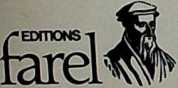 ISBN 2-86314-028-027,00 FF